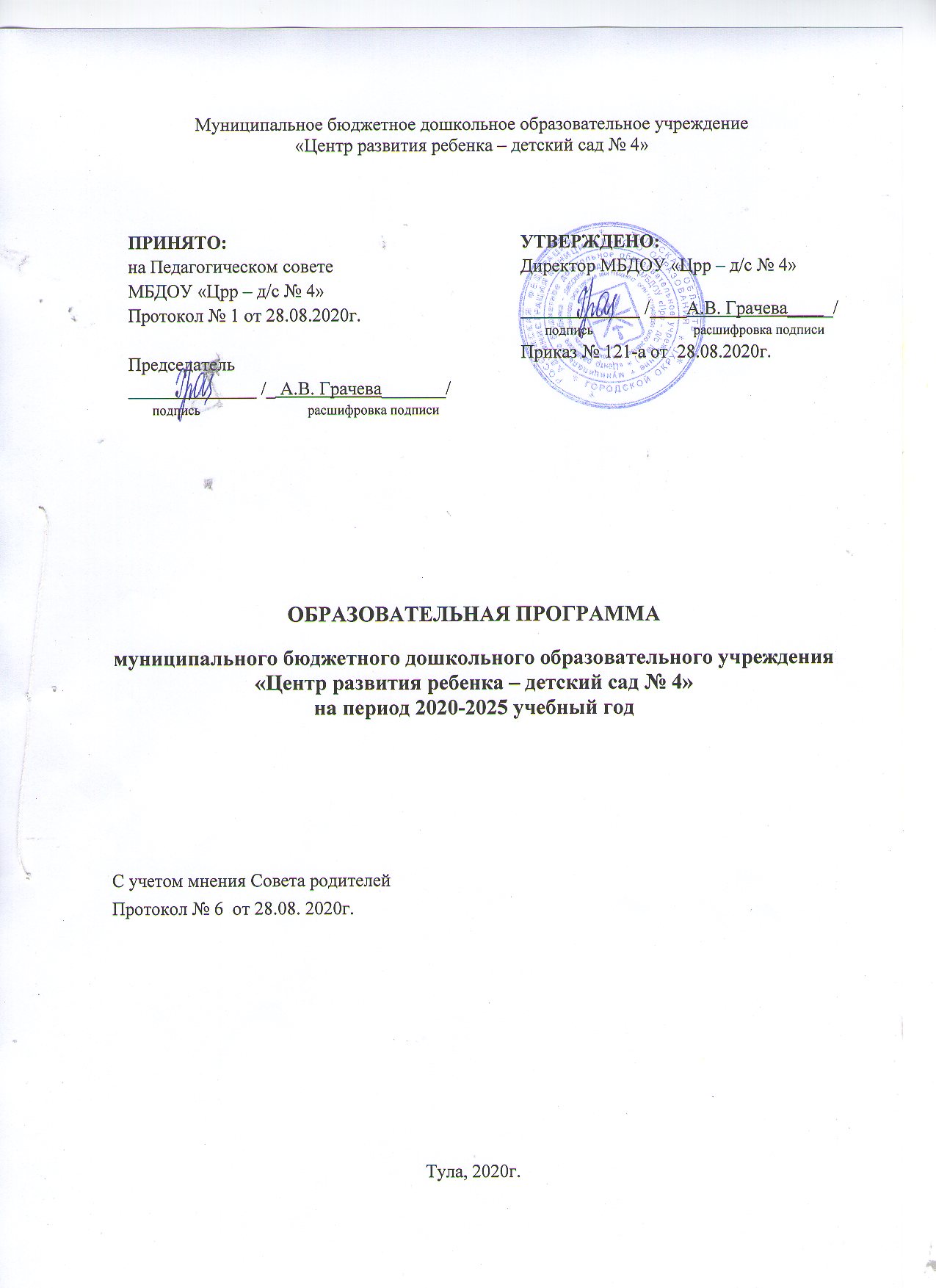 Образовательная программа дошкольного образования МБДОУ «Црр – д/с № 4» разработана в соответствии с ФЗ № 273 «Об образовании в Российской Федерации» от 29. 12 2012 года и федеральным государственным стандартом дошкольного образования (приказ Министерства образования и науки Российской Федерации от 17.10.2013 № 1155 «Об утверждении федерального государственного образовательного стандарта дошкольного образования», зарегистрировано в Минюсте РФ 14.11.2013г. № 30384)Разработчики:Заместитель директора МБДОУ «Црр – д/с № 4» Дьякова О.А., специалист высшей квалификационной категории, Почетный работник общего образования РФСтарший воспитатель Кузнецова О.И., педагог первой квалификационной категорииУчитель-логопед Козьякова О.В., первой квалификационной категорииПедагог дополнительного образования Миронова С.В., высшей квалификационной категории, Почетный работник общего образования РФВоспитатель Глаголева Л.О., высшей квалификационной категорииСодержаниеВВЕДЕНИЕЦЕЛЕВОЙ РАЗДЕЛПояснительная запискаНормативно-правовая база основной образовательной программы ДОУ.Цели и задачи Программы Принципы и подходы к формированию Программы Возрастные особенности и значимые характеристики контингента детейПланируемые результаты освоения ПрограммыОбязательная часть. Целевые ориентиры.Целевые ориентиры в раннем возрастеЦелевые ориентиры на этапе завершения освоения программыЧасть программы, формируемой участниками образовательных отношений.Промежуточные результатыРазвивающее оценивание качества образовательной деятельностипо ПрограммеСОДЕРЖАТЕЛЬНЫЙ РАЗДЕЛОсобенности осуществления образовательного процесса (национально – культурные, демографические, климатические и другие).Общие положенияОписание образовательной деятельности в соответствии с направлениями развития ребенка, представленными в пяти образовательных областяхРанний возрастДошкольный возрастСоциально-коммуникативное развитиеПознавательное развитие Речевое развитие Художественно-эстетическое развитиеФизическое развитиеВариативные формы, способы, методы и средства реализации программыВзаимодействие взрослых с детьми Способы и направления поддержки детской инициативы в освоении образовательной программыОсобенности взаимодействия педагогического коллектива с семьями воспитанниковСистема взаимодействия с социальными институтами Коррекционная работа2.9.1. Система работы учителя-логопеда2.9.2.  Система работы педагога-психологаЧасть Программы, формируемая участниками образовательных отношенийПедагогические технологии в образовательной работе ДОУСпецифика условий для получения образования детьми с ограниченными возможностями здоровьяМеханизм адаптации образовательной программы для детей с ограниченными возможностями здоровьяОРГАНИЗАЦИОННЫЙ РАЗДЕЛПсихолого - педагогические условия, обеспечивающие развитие ребёнка. Материально-техническое обеспечение Программы Особенности организации развивающей предметно - пространственной среды. Обеспеченность методическими материалами и средствами обучения и воспитания. Кадровые условия, обеспечивающие реализацию Программы. Финансовые условия, обеспечивающие реализацию Программы. Организация образовательного процесса, формируемая участниками образовательных отношений.3.7.1 Организация режима пребывания детей в образовательном учреждении.                   3.7.2. Модель воспитательно-образовательного процесса3.7.3. Планирование воспитательно-образовательной деятельности3.7.4. Культурно-досуговая деятельность3.7.5. Учебный планПерспективы работы по совершенствованию и развитию содержания Программы и обеспечивающих ее реализацию нормативно-правовых, финансовых, научно-методических, кадровых,  информационных  и материально-технических ресурсовПеречень нормативных и нормативно - методических документовПеречень нормативных и нормативно - методических документов. Перечень литературных источников.Краткая презентация образовательной программы дошкольного образованияПерспективы работы по совершенствованию и развитию содержания Программы и обеспечивающих ее реализацию нормативно-правовых, финансовых, научно-методических, кадровых, информационных и материально-технических ресурсов	Перечень нормативных и нормативно-методических документовПеречень литературных источниковКраткая презентация образовательной программыВВЕДЕНИЕСогласно Федеральному закону «Об образовании в Российской Федерации» от 29 декабря 2012 г. №273-ФЗ (далее - Федеральный закон «Об образовании в Российской Федерации») дошкольное образование является уровнем общего образования наряду с начальным общим, основным общим и средним общим образованием.Именно в дошкольном детстве закладываются ценностные установки развития личности ребенка, основы его идентичности, отношения к миру, обществу, семье и самому себе.Поэтому миссия дошкольного образования - сохранение уникальности и самоценности дошкольного детства как отправной точки включения и дальнейшего овладения разнообразными формами жизнедеятельности в быстро изменяющемся мире, содействие развитию различных форм активности ребенка, передача общественных норм и ценностей, способствующих позитивной социализации в поликультурном многонациональном обществе.Трансформация России в постиндустриальное общество, процессы информатизации, усиление значимости средств массовой информации как института социализации, широкий диапазон информационных и образовательных ресурсов открывают новые возможности развития личности ребенка, но одновременно несут и различного рода риски.Задача приобщения детей к жизни в современном социальном пространстве требует обновления не только содержания дошкольного образования, но и способов взаимодействия между детьми и взрослыми, формирования базового доверия ребенка к миру, комфортного и безопасного образа жизни.Необходимость в таком обновлении вызвана целым рядом объективных факторов развития современного общества и экономики и связанных с этим новых требований к образованию, изменениями условий жизни и взросления детей, обобщаемых в понятии «новая социокультурная ситуация развития детства», а также новыми данными многочисленных исследований в области нейронауки, психологии развития, исследований семьи и детства и др.Международные педагогические исследования, получившее распространение во всем мире после принятия ООН в 1989 г. Конвенции о правах ребенка, свидетельствуют о понимании ключевого значения образования в стабильном развитии общества, о важности создания условий доступности качественного образования для детей на самых ранних этапах развития.Переосмысление роли и задач образования в период раннего и дошкольного детства, происходящее во всем мире, связано с выявлением образовательного потенциала детей раннего и дошкольного возраста, факторов, влияющих на развитие детей, краткосрочных и долгосрочных эффектов условий жизни и образовательных стратегий на ранних этапах развития, их влияния на биографию отдельного человека, значения для стабильного развития общества и экономики в целом.Современные образовательные программы и современный педагогический процесс должны быть направлены на поддержку разнообразия детства, что предполагает вариативность содержания и организации дошкольного образования. Вариативность содержания дошкольного образования может быть достигнута только через сохранение широкого разнообразия образовательных программ, уже существующих в российском образовательном пространстве и разрабатываемых в настоящий момент.В условиях стремительного роста социальных, экономических, технологических и психологических перемен современные программы психолого-педагогической поддержки подрастающих поколений направлены, прежде всего, на раскрытие разнообразных форм активности, присущих самому ребенку.Современные достижения цивилизации открывают новые возможности для развития ребенка с первых дней его жизни. Эти возможности связаны: с повышением ценностного статуса детства в современном обществе; с созданием новых форм и видов развивающих сред, способных мотивировать детей; с появлением коммуникационных и сетевых технологий; с расширением инновационных программ профессиональной подготовки педагогов и воспитателей, обладающих мастерством коммуникативной компетентности и искусством мотивирования поведения детей.В то же время рост социальной неопределенности, нарастающая скорость социальноэкономических изменений, расширяющиеся границы информационного общества, спектр информационно-коммуникационных технологий порождают новую социальную ситуацию развития ребенка, несущую определенные риски для детей дошкольного возраста: ярко выраженная дифференциация социально-экономических условий жизни российских граждан ведет к нарастанию различий в траекториях развития детей из разных слоев, из разных регионов, из городской и сельской местности, несет угрозу утраты единого образовательного пространства; рост группы детей, характеризующихся ускоренным развитием, при увеличении количества детей с проблемными вариантами развития, детей, растущих в условиях социальноэкономического, медико-биологического, экологического, педагогического и психологического риска, приводит к нарастанию различий в динамике развития детей, в степени развития их способностей, к мотивационным различиям;-игнорирование возрастной специфики дошкольного детства, перенос учебнодисциплинарной модели в практику педагогической работы на уровне дошкольного образования создает увеличивающийся разрыв между ступенями дошкольного и общего образования; тенденция к «школяризации» дошкольного образования, к форсированию интеллектуального развития детей в форме искусственной акселерации за счет вытеснения типично детских видов деятельности и замещения их псевдоучебной деятельностью приводит к снижению общей активности детей - игровой, познавательной, исследовательской, коммуникативной и пр., что ведет к слабой сформированности у детей предпосылок учебной деятельности, а следовательно, к снижению их мотивации к учению на следующих уровнях образования; неблагоприятная тенденция к обеднению и ограничению общения детей с другими детьми приводит к росту явлений социальной изоляции (детского одиночества), отвержения, к низкому уровню коммуникативной компетентности детей, низкой мотивации общения и сотрудничества, недостаточному развитию жизненных навыков взаимодействия и сотрудничества с другими детьми, усилению проявлений тревожности и детской агрессивности.С учетом культурно-исторических особенностей современного общества, вызовов неопределенности и сложности изменяющегося мира и обозначенных выше рисков для полноценного развития и безопасности детей, в соответствии с Федеральным законом «Об образовании в Российской Федерации» и Федеральным государственным образовательным стандартом дошкольного образования (далее - ФГОС ДО, Стандарт), разработана настоящая Примерная основная образовательная программа дошкольного образования (далее - Программа).Стандарт определяет инвариантные цели и ориентиры разработки основных образовательных программ дошкольного образования, а Программа предоставляет примеры вариативных способов и средств их достижения.Программа является документом, с учетом которого организации, осуществляющие образовательную деятельность на уровне дошкольного образования (далее - Организации) самостоятельно разрабатывают и утверждают основную общеобразовательную программу дошкольного образования.По своему организационно-управленческому статусу данная Программа, реализующая принципы Стандарта, обладает модульной структурой.Рамочный характер примерной Программы раскрывается через представление общей модели образовательного процесса в дошкольных образовательных организациях, возрастных нормативов развития, определение структуры и наполнения содержания образовательной деятельности в соответствии с направлениями развития ребенка в пяти образовательных областях. Образовательные области, содержание образовательной деятельности, равно как и организация образовательной среды, в том числе предметно-пространственная и развивающая образовательная среда, выступают в качестве модулей, из которых создается основная общеобразовательная программа Организации. Модульный характер представления содержания Программы позволяет конструировать основную образовательную программу дошкольной образовательной организации на материалах широкого спектра имеющихся образовательных программ дошкольного образования.Данная Программа опирается на междисциплинарные исследования природы детства как особого культурно-исторического феномена в развитии человечества, на историкоэволюционный подход к развитию личности в природе и обществе, культурно-деятельностную психологию социализации ребенка, педагогическую антропологию, педагогику достоинства и педагогику сотрудничества.Согласно историко-эволюционному, культурно-деятельностному подходам к развитию ребенка накопленные в опыте предыдущих поколений знания не просто передаются напрямую от взрослого к ребенку; ребенок сам активно приобретает собственный опыт, творчески созидает собственные знания и смыслы, строит взаимодействия в совместно-разделенной деятельности и в общении с другими детьми и взрослыми. Таким образом, знания и смыслы не механически усваиваются, но активно создаются (конструируются) самим ребенком в процессе взаимодействия и диалога с природным и социальным миром.Программа направлена на создание социальной ситуации развития дошкольников, социальных и материальных условий, открывающих возможности позитивной социализации ребенка, формирования у него доверия к миру, к людям и к себе, его личностного и познавательного развития, развития инициативы и творческих способностей посредством культуросообразных и возрастосообразных видов деятельности в сотрудничестве со взрослыми и другими детьми, а также на обеспечение здоровья и безопасности детей.Социальная ситуация развития определяется местом ребенка в обществе; общественными требованиями и ожиданиями относительно возрастных норм поведения детей, соответствующими исторически сложившемуся образу детства; интересами самого ребенка, характером и содержанием его активности.Формируемая социальная ситуация развития выступает как источник социализации и развития личности ребенка, определяет уклад жизнедеятельности дошкольника, включая формы и содержание общения и совместной деятельности ребенка в семье и в образовательной организации.На основе Программы на разных возрастных этапах развития и социализации дошкольников конструируется мотивирующая образовательная среда.Мотивирующая образовательная среда предоставляет систему условий развития детей, включая пространственно-временные (гибкость и трансформируемость пространства и его предметного наполнения, гибкость планирования), социальные (формы сотрудничества и общения, ролевые и межличностные отношения всех участников образовательных отношений, включая педагогов, детей, родителей (законных представителей), администрацию), условия детской активности (доступность и разнообразие видов деятельности, соответствующих возрастно-психологическим особенностям дошкольников, задачам развития каждого ребенка), материально-технические и другие условия образовательной деятельности.Содержание Программы в соответствии с требованиями Стандарта включает три основных раздела - целевой, содержательный и организационный.Целевой раздел Программы определяет ее цели и задачи, принципы и подходы к формированию Программы, планируемые результаты ее освоения в виде целевых ориентиров.Содержательный раздел Программы включает описание образовательной деятельности в соответствии с направлениями развития ребенка в пяти образовательных областях - социальнокоммуникативной, познавательной, речевой, художественно-эстетической, физической.Программа определяет примерное содержание образовательных областей с учетом возрастных и индивидуальных особенностей детей в различных видах деятельности, таких как: игровая (сюжетно-ролевая игра, игра с правилами и другие виды игры), коммуникативная (общение и взаимодействие со взрослыми и другими детьми), познавательно-исследовательская (исследование и познание природного и социального миров в процессе наблюдения и взаимодействия с ними), а также такими видами активности ребенка, как: восприятие художественной литературы и фольклора, самообслуживание и элементарный бытовой труд (в помещении и на улице), конструирование из разного материала, включая конструкторы, модули, бумагу, природный и иной материал, изобразительная (рисование, лепка, аппликация), музыкальная (восприятие и понимание смысла музыкальных произведений, пение, музыкально-ритмические движения, игры на детских музыкальных инструментах), двигательная (овладение основными движениями) формы активности ребенка. Содержательный раздел Программы включает описание коррекционно-развивающейработы, обеспечивающей адаптацию и интеграцию детей с ограниченными возможностями здоровья в общество.Организационный раздел Программы описывает систему условий реализации образовательной деятельности, необходимых для достижения целей Программы, планируемых результатов ее освоения в виде целевых ориентиров, а также особенности организации образовательной деятельности, а именно описание: психолого-педагогических, кадровых, материально-технических и финансовых условий, особенностей организации развивающей предметно-пространственной среды, особенностей образовательной деятельности разных видов и культурных практик, способов и направлений поддержки детской инициативы, особенностей взаимодействия педагогического коллектива с семьями дошкольников, особенностей разработки режима дня и формирования распорядка дня с учетом возрастных и индивидуальных особенностей детей, их специальных образовательных потребностей.Объем обязательной части основной образовательной программы должен составлять не менее 60% от ее общего объема. Объем части основной образовательной программы, формируемой участниками образовательных отношений, должен составлять не более 40% от ее общего объема.В соответствии с Программой описание традиционных событий, праздников и мероприятий с учетом региональных и других социокультурных особенностей рекомендуется включать в часть, формируемую участниками образовательных отношений самостоятельно.Программа также содержит рекомендации по развивающему оцениванию достижения целей в форме педагогической и психологической диагностики развития детей, а также качества реализации основной общеобразовательной программы Организации. Система оценивания качества реализации программы Организации направлена в первую очередь на оценивание созданных Организацией условий внутри образовательного процесса.Программа завершается описанием перспектив по ее совершенствованию и развитию.ЦЕЛЕВОЙ РАЗДЕЛПояснительная запискаДеятельность муниципального бюджетного дошкольного образовательного учреждения «Центр развития ребенка – детский сад № 4» (далее: МБДОУ «Црр – д/с № 4»)   в соответствии с Федеральным законом «Об образовании в Российской Федерации» направлена на формирование общей культуры, развитие физических, интеллектуальных, нравственных, эстетических и личностных качеств, формирование предпосылок учебной деятельности, сохранение и укрепление здоровья детей дошкольного возраста (статья 64 пункт 1).Программа является нормативно-управленческим документом организации и согласно Закону «Об образовании в Российской Федерации» определяет объем, содержание, планируемые результаты (целевые ориентиры дошкольного образования) и организацию образовательной деятельности в муниципальном бюджетном дошкольном образовательном учреждении «Центр развития ребенка – детский сад № 4», обеспечивает построение целостного педагогического процесса, направленного на полноценное всестороннее развитие ребенка - физическое, социальнокоммуникативное, познавательное, речевое, художественно-эстетическое - во взаимосвязи.Программа служит механизмом реализации Федерального государственного образовательного стандарта дошкольного образования и раскрывает принципы организации, методы, приемы, техники, порядок организации совместной, коллективно-распределенной, партнерской деятельности детей и взрослых в пространстве и во времени, наилучшим образом направленной, способствующей реализации целевых ориентиров, а также подходы к интеграции образовательной деятельности дошкольника.Программа сформирована как программа психолого-педагогической поддержки позитивной социализации и индивидуализации, развития личности детей дошкольного возраста, обеспечивающая разностороннее развитие воспитанников МБДОУ «Црр – д/с № 4» с учетом их возрастных и индивидуальных особенностей, в том числе достижение ими уровня развития, необходимого и достаточного для успешного освоения ими образовательных программ начального общего образования, на основе индивидуального подхода и специфичных для детей дошкольного возраста видов деятельности.Основная образовательная программа МБДОУ «Црр – д/с № 4» направлена на создание условий развития ребенка, на открытие возможностей для его позитивной социализации, личностного развития, инициативы и творческих способностей на основе сотрудничества взрослых с детьми, педагогов с родителями, детей со сверстниками в соответствующих их возрасту видах деятельности. В соответствии с ООП ДОО в дошкольном образовательном учреждении создается развивающая образовательная среда, которая представляет собой систему условий социализации и индивидуализации детей.Основная образовательная программа МБДОУ «Црр – д/с № 4» реализуется в течение всего времени пребывания детей в дошкольном образовательном учреждении. Содержание ООП обеспечивает развитие личности, мотивации и способностей детей в разных видах деятельности в следующих направлениях (образовательных областях):-	 социально-коммуникативное развитие,-	 познавательное развитие,-	 речевое развитие,-	 художественно-эстетическое развитие,-	 физическое развитие.Программа является внутренним стандартом для всех участников образовательного процесса: определяет приоритеты в содержании образования и способствует интеграции и координации деятельности всех педагогов муниципального бюджетного дошкольного образовательного учреждения «Центр развития ребенка – детский сад № 4» способствует адекватности интегративного подхода в содержании образования, взаимному «пронизыванию» различных видов предметности в разных видах и формах детской деятельности; способствует накоплению спонтанного опыта детей в организованной обобщенной предметной среде; в специально продуманной и мотивированной самостоятельной деятельности; в реальном и опосредованном обучении; обеспечивает реализацию права родителей на информацию об образовательных услугах МБДОУ «Црр – д/с № 4», право на выбор образовательных услуг и право на гарантию качества получаемых услуг.Содержание Программы в соответствии с требованиями ФГОС дошкольного образования включает три основных раздела - целевой, содержательный и организационный.Целевой раздел Программы определяет ее цели и задачи, принципы и подходы к формированию Программы, планируемые результаты ее освоения в виде целевых ориентиров.Содержательный раздел Программы включает описание образовательной деятельности в соответствии с направлениями развития ребенка в пяти образовательных областях - социальнокоммуникативной, познавательной, речевой, художественно-эстетической, физической.Программа определяет примерное содержание образовательных областей с учетом возрастных и индивидуальных особенностей детей в различных видах деятельности, таких как: игровая (сюжетно-ролевая игра, игра с правилами и другие виды игры); коммуникативная (общение и взаимодействие со взрослыми и другими детьми); познавательно-исследовательская (исследование и познание природного и социального миров в процессе наблюдения и взаимодействия с ними); восприятие художественной литературы и фольклора; самообслуживание и элементарный бытовой труд (в помещении и на улице); конструирование из разного материала, включая конструкторы, модули, бумагу, природный и иной материал; изобразительная (рисование, лепка, аппликация); музыкальная (восприятие и понимание смысла музыкальных произведений, пение, музыкально-ритмические движения, игры на детских музыкальных инструментах); двигательная (овладение основными движениями) формы активности ребенка. Организационный раздел Программы описывает систему условий реализации образовательнойдеятельности, необходимых для достижения целей Программы, планируемых результатов ее освоения в виде целевых ориентиров, а также особенности организации образовательной деятельности, а именно описание: психолого-педагогических, кадровых, материально-технических и финансовых условий, особенностей организации развивающей предметно-пространственной среды, особенностей образовательной деятельности разных видов и культурных практик, способов и направлений поддержки детской инициативы, особенностей взаимодействия педагогического коллектива с семьями дошкольников, особенностей разработки режима дня и формирования распорядка дня с учетом возрастных и индивидуальных особенностей детей, их специальных образовательных потребностей.Программа также содержит описание системы развивающего оценивания достижения целей в форме педагогической диагностики развития детей, а также качества реализации Программы. Система оценивания качества реализации Программы направлена в первую очередь на оценивание созданных в муниципальном бюджетном дошкольном образовательном учреждении «Центр развития ребенка – детский сад № 4» условий внутри образовательного процесса.Программа определяет обязательную часть и часть, формируемую участниками образовательных отношений для детей от 2 лет до прекращения образовательных отношений.Образовательный процесс в дошкольном учреждении осуществляется с учётом региональных, национальных условий. В соответствии с приказами департамента образования Тульской области № 583 от 21.04.03 г., № 832 от 25.07.05 г. «О введении в содержание дошкольного образования регионального компонента», приказа департамента образования Тульской области № 813 от 21.08.06 г. «О региональном компоненте в содержании дошкольного образования в 2008 - 2009 учебном году» в содержание дошкольного образования введён региональный компонент. Назначение регионального компонента — защита и развитие системой образования региональных культурных традиций и особенностей; сохранение единого образовательного пространства России; физическая направленность деятельности региона; обеспечение прав подрастающего поколения на доступное образование; вооружение дошкольников системой знаний о регионе. Природное, культурно-историческое, социально-экономическое своеобразие местности предопределяет отбор содержания регионального компонента образования, усвоение которого позволяет выпускникам дошкольного учреждения адаптироваться к условиям жизни в ближайшем социуме, проникнуться любовью к родной земле, воспитать у себя потребность вздоровом образе жизни, рациональном использовании природных богатств, в охране окружающей среды. Региональный компонент предполагает: увеличение объёма двигательной активности воспитанников в организованных формах оздоровительно - воспитательной деятельности до 8 часов в неделю с учётом психофизических особенностей детей, времени года и режима работы дошкольного учреждения; изучение детьми Тульского края через познавательную, речевую, социально - коммуникативную, художественно - эстетическую образовательную область (1 раз в месяц).Объем обязательной части Программы составляет не менее 60% от ее общего объема. Объем части Программы, формируемой участниками образовательных отношений, составляет не более 40% от ее общего объема.Программа реализуется в течение всего времени пребывания детей в МБДОУ «Црр – д/с № 4» Программа может корректироваться в связи с изменениями: нормативно-правовой базы муниципального бюджетного дошкольного образовательного учреждения «Центр развития ребенка – детский сад № 4»», образовательного запроса родителей; видовой структуры групп.Муниципальное бюджетное дошкольное образовательное учреждение «Центр развития ребенка – детский сад № 4» создает условия для реализации гарантированного гражданам Российской Федерации права на получение общедоступного и бесплатного дошкольного образования.Дополнительным разделом Программы является текст её краткой презентации, которая ориентирована на родителей (законных представителей) детей.В краткой презентации Программы указаны: возрастные и иные категории детей, на которых ориентирована Программа дошкольной организации; используемые Примерные программы; характеристика взаимодействия педагогического коллектива с семьями детей.В Программе на первый план выдвигается развивающая функция образования, обеспечивающая становление личности ребенка на основе его индивидуальных особенностей, что соответствует современным научным тенденциям дошкольного воспитания о признании самоценности дошкольного периода детства.Программа построена на позициях гуманно-личностного отношения к ребенку и направлена на его всестороннее развитие, формирование духовных и общечеловеческих ценностей, а также способностей и компетенций. В Программе отсутствуют жесткая регламентация знаний детей и предметный центризм в обучении. Программа опирается на лучшие традиции отечественного дошкольного образования, его фундаментальность: комплексное решение задач по охране жизни и укреплению здоровья детей, всестороннее воспитание, амплификацию (обогащение) развития на основе организации разнообразных видов детской творческой деятельности. Особая роль уделяется игровой деятельности как ведущей в дошкольном детстве. Программа основывается на важнейшем дидактическом принципе - развивающем обучении и научном положении Л. С. Выготского о том, что правильно организованное обучение «ведет» за собой развитие. Воспитание и психическое развитие не могут выступать как два обособленных, независимых друг от друга процесса, но при этом «воспитание служит необходимой и всеобщей формой развития ребенка» (В. В. Давыдов). Таким образом, развитие в рамках Программы выступает как важнейший результат успешности воспитания и образования детей.Нормативно-правовая база основной образовательной программы Конституция Российской Федерации (принята всенародным голосованием 12.12.1993 с изменениями, одобренными в ходе общероссийского голосования 01.07.2020)Всеобщая декларация прав человека;Конвенция о правах ребенка;Федеральным законом «Об образовании в Российской Федерации» от 29.12.2012 г. № 273-Ф3, а также:-	 Федеральным законом от 24.11.1995 № 181-ФЗ "О социальной защите инвалидов в РФ" (ст.7)- Федеральным государственным образовательным стандартом дошкольного образования (утвержден Приказом Министерства образования и науки Российской Федерации от 17.10.2013 г. № 1155 «Об утверждении Федерального государственного образовательного стандарта дошкольного образования»);-  письмом МОиН РФ от 28.02. 2014 № 08-249 "Комментарии к ФГОС ДО",- Национальной образовательной инициативой «Наша новая школа» (утверждена Президентом РФ Д.А. Медведевым 04.02.2010 г.);-	 Приказом Министерства образования и науки Российской Федерации от 30.08.2013 № 1014 «Об утверждении Порядка организации и осуществления образовательной деятельности по основным общеобразовательным программам - образовательным программам дошкольного образования» (зарегистрирован в Минюсте России 26.09.2013 № 30038);-	 Указом Президента РФ от 7 мая 2018 г. №204 «О национальных целях и стратегических задачах развития Российской Федерации на период до 2024 года» - Указом Президента РФ от 21 июля 2020г. № 474 «О национальных целях развития Российской Федерации на период до 2030 года»- Санитарно-эпидемиологическими требованиями к устройству, содержанию и организации режима работы дошкольных образовательных организаций» - СанПиН 2.4.1.3049-13 (утверждены Постановлением Главного государственного санитарного врача Российской Федерации от 15.05.2013 г. № 26);Постановлением правительства от 08.08.2013 № 678 "Об утверждении номенклатуры должностей педагогических работников организаций, осуществляющих образовательную деятельность, должностей руководителей образовательных организаций", приказом МОиН РФ от 30.08.2013 №1014 "Порядок организации и осуществления образовательной деятельности по основным общеобразовательным программам, образовательным программам дошкольного образования (п. 13),приказом МОиН РФ от 20.09.2013 № 1082 "Об утверждении положения о ПМПК"приказом Минздравсоцразвития России от 26.08.2010 № 761-н "Об утверждении единого квалификационного справочника должностей руководителей, специалистов и служащих" раздел "Квалификационные характеристики должностей работников образования" приказом МОТО от 2.07.13 № 601 " Об организации работы по обеспечению введения ФГОС ДО" приказом МИНОБРНАУКИ РОССИИ от 28 декабря 2010 г. № 2106 «Об утверждении федеральных требований к образовательным учреждениям в части охраны здоровья обучающихся, воспитанников»Постановлением от 1 декабря 2015 года N 6046 Об утверждении муниципальной программы муниципального образования город Тула "Развитие образования" (с изменениями на 24 марта 2020 года)Концепции развития воспитания в системе образования города Тулы (Приказ от 08.08.2017 № 325-а)Лицензией на право ведения образовательной деятельности;-          Уставом МБДОУ «Црр – д/с № 4»Содержание образовательного процесса выстроено в соответствии с Примерной основной образовательной программы дошкольного образования, «От рождения до школы» под ред. Н.Е. Вераксы, Т.С. Комаровой, Э.М. Дорофеевой (2020г.)Цели и задачи ПрограммыЦели: создание благоприятных условий для полноценного проживания ребёнком дошкольного детства, формирование основ базовой культуры личности, всестороннее развитие психических и физических качеств в соответствии с возрастными и индивидуальными особенностями, подготовка к жизни в современном обществе, формирование предпосылок к учебной деятельности, обеспечение безопасности жизнедеятельности дошкольника, обеспечение равенства возможностей каждому ребёнку в получении качественного дошкольного образования, в том числе детей с ограниченными возможностями здоровьяПрограмма, в соответствии с Федеральным законом «Об образовании в Российской Федерации», содействует взаимопониманию и сотрудничеству между людьми, учитывает разнообразие мировоззренческих подходов, способствует реализации права детей дошкольного возраста на свободный выбор мнений и убеждений, обеспечивает развитие способностей каждого ребенка, формирование и развитие личности ребенка в соответствии с принятыми в семье и обществе духовно-нравственными и социокультурными ценностями в целях интеллектуального, духовно-нравственного, творческого и физического развития человека, удовлетворения его образовательных потребностей и интересов.Задачи образовательной программы (в обязательной её части): охрана и укрепление физического и психического здоровья детей, в том числе их эмоционального благополучия;обеспечение равных возможностей для полноценного развития каждого ребенка в период дошкольного детства независимо от места проживания, пола, нации, языка, социального статуса; создание благоприятных условий развития детей в соответствии с их возрастными и индивидуальными особенностями, развитие способностей и творческого потенциала каждого ребенка как субъекта отношений с другими детьми, взрослыми и миром; объединение обучения и воспитания в целостный образовательный процесс на основе духовно-нравственных и социокультурных ценностей, принятых в обществе правил и норм поведения в интересах человека, семьи, общества; формирование общей культуры личности детей, развитие их социальных, нравственных, эстетических, интеллектуальных, физических качеств, инициативности,самостоятельности и ответственности ребенка, формирование предпосылок учебной деятельности; формирование социокультурной среды, соответствующей возрастным и индивидуальным особенностям детей; обеспечение психолого-педагогической поддержки семьи и повышение компетентности родителей (законных представителей) в вопросах развития и образования, охраны и укрепления здоровья детей; обеспечение преемственности целей, задач и содержания дошкольного общего и начального общего образования.Задачи образовательных областей:Социально — коммуникативное развитиеПрисвоение норм и ценностей, принятых в обществе, включая моральные и нравственные ценности.Развитие общения и взаимодействия ребёнка со взрослыми и сверстниками.Становление самостоятельности, целенаправленности и саморегуляции собственных действий.Развитие социального и эмоционального интеллекта, эмоциональной отзывчивости, сопереживания.Формирование готовности к совместной деятельности.Формирование уважительного отношения и чувства принадлежности к своей семье и сообществу детей и взрослых в организации.Формирование позитивных установок к различным видам труда и творчества.Формирование основ безопасности в быту, социуме, природе.Познавательное развитиеРазвитие интересов детей, любознательности и познавательной мотивации.Формирование познавательных действий, становление сознания.Развитие воображения и творческой активности.Формирование первичных представлений о себе, других людях, объектах окружающего мира, их свойствах и отношениях (форме, цвете, размере, материале, звучании, ритме, тепе, количестве, числе, части и целом, пространстве и времени, движении и покое, причинах и следствиях и др.),Формирование первичных представлений о малой родине и Отечестве, представлений о социокультурных ценностях нашего народа, об отечественных традициях и праздниках, о планете Земля как общем доме людей, об особенностях природы, многообразии стран и народов мира.Речевое развитиеВладение речью как средством общения Обогащение активного словаряРазвитие связной, грамматически правильной диалогической и монологической речиРазвитие речевого творчестваРазвитие звуковой и интонационной культуры речи, фонематического слухаЗнакомство с книжной культурой, детской литературой, понимание на слух текстов различных жанров детской литературыФормирование звуковой аналитико - синтетической активности как предпосылки обучения грамотеХудожественно - эстетическое развитиеРазвитие предпосылок ценностно - смыслового восприятия и понимания произведений искусства (словесного, музыкального, изобразительного), мира природы.Становление эстетического отношения к окружающему миру.Формирование элементарных представлений о видах искусства.Восприятие музыки, художественной литературы, фольклора.Стимулирование сопереживания персонажам художественных произведений.Реализация самостоятельной творческой деятельности детей (изобразительной, конструктивно-модельной, музыкальной и др.)Физическое развитиеРазвитие физических качеств.Правильное формирование опорно-двигательной системы организма, развитие равновесия, координации движений, крупной и мелкой моторики.Правильное выполнение основных движений.Формирование начальных представлений о некоторых видах спорта.Овладение подвижными играми с правилами.Становление целенаправленности и саморегуляции в двигательной сфере.Овладение элементарными нормами и правилами здорового образа жизни.Задачи образовательной Программы (в части, формируемой участниками образовательных отношений):осуществление необходимой коррекции недостатков в физическом и психическом развитии воспитанников МБДОУ «Црр – д/с №  4»;сохранение и развитие здоровья воспитанников через игровое моделирование образовательного пространства;формирование основ гражданственности и патриотизма посредством приобщения к истории и культуре родного края.Цели и задачи по реализации регионального компонента Цель: воспитание гуманной, социально активной, самостоятельной, интеллектуально развитой творческой личности, обладающей чувством национальной гордости, любви к Отечеству, родному городу, своему народу.Задачи:заложить основы гражданско - патриотической позиции личности;освоить наиболее значимые российские культурные традиции и традиции родного края;формировать доступные знания о стране и родном городе: его истории, культуре, географии, традициях, достопримечательностях, народных промыслах, архитектуре, выдающихся земляках, природе и т.д.;воспитывать чувство гордости за жителей Тульской области;формировать модели поведения ребенка во взаимоотношениях с другими людьми. Цель: обеспечение гармоничного физического развития ребенка, укрепление здоровья ослабленных и часто болеющих детей.Задачи:формировать потребность в двигательной активности;развивать интерес к участию в подвижных и спортивных играх и физических упражнениях;воспитывать интерес и любовь к спорту;осуществлять оздоровительную работу с часто болеющими воспитанниками.обеспечивать условия для оздоровления детей с учётом возрастных и индивидуальных особенностей.Принципы и подходы к формированию Программы В соответствии со Стандартом Программа построена на следующих принципах: Поддержка разнообразия детства. Современный мир характеризуется возрастающим многообразием и неопределенностью, отражающимися в самых разных аспектах жизни человека и общества. Многообразие социальных, личностных, культурных, языковых, этнических особенностей, религиозных и других общностей, ценностей и убеждений, мнений и способов их выражения, жизненных укладов особенно ярко проявляется в условиях Российской Федерации - государства с огромной территорией, разнообразными природными условиями, объединяющего многочисленные культуры, народы, этносы. Возрастающая мобильность в обществе, экономике, образовании, культуре требует от людей умения ориентироваться в этом мире разнообразия, способности сохранять свою идентичность и в то же время гибко, позитивно и конструктивно взаимодействовать с другими людьми, способности выбирать и уважать право выбора других ценностей и убеждений, мнений и способов их выражения.Принимая вызовы современного мира, Программа рассматривает разнообразие как ценность, образовательный ресурс и предполагает использование разнообразия для обогащения образовательного процесса. Организация выстраивает образовательную деятельность с учетом региональной специфики, социокультурной ситуации развития каждого ребенка, его возрастных и индивидуальных особенностей, ценностей, мнений и способов их выражения. Сохранение уникальности и самоценности детства как важного этапа в общем развитии человека. Самоценность детства - понимание детства как периода жизни значимого самого по себе, значимого тем, что происходит с ребенком сейчас, а не тем, что этот этап является подготовкой к последующей жизни. Этот принцип подразумевает полноценное проживание ребенком всех этапов детства (младенческого, раннего и дошкольного детства), обогащение (амплификацию) детского развития. Позитивная социализация ребенка предполагает, что освоение ребенком культурных норм, средств и способов деятельности, культурных образцов поведения и общения с другими людьми, приобщение к традициям семьи, общества, государства происходят в процессе сотрудничества со взрослыми и другими детьми, направленного на создание предпосылок к полноценной деятельности ребенка в изменяющемся мире. Личностно-развивающий и гуманистический характер взаимодействия взрослых (родителей(законных представителей), педагогических и иных работников Организации) и детей. Такой тип взаимодействия предполагает базовую ценностную ориентацию на достоинство каждого участника взаимодействия, уважение и безусловное принятие личности ребенка, доброжелательность, внимание к ребенку, его состоянию, настроению, потребностям, интересам. Личностно-развивающее взаимодействие является неотъемлемой составной частью социальной ситуации развития ребенка в организации, условием его эмоционального благополучия и полноценного развития. Содействие и сотрудничество детей и взрослых, признание ребенка полноценным участником (субъектом) образовательных отношений. Этот принцип предполагает активное участие всех субъектов образовательных отношений - как детей, так и взрослых - в реализации программы. Каждый участник имеет возможность внести свой индивидуальный вклад в ход игры, занятия, проекта, обсуждения, в планирование образовательного процесса, может проявить инициативу. Принцип содействия предполагает диалогический характер коммуникации между всеми участниками образовательных отношений. Детям предоставляется возможность высказывать свои взгляды, свое мнение, занимать позицию и отстаивать ее, принимать решения и брать на себя ответственность в соответствии со своими возможностями. Сотрудничество Организации с семьей. Сотрудничество, кооперация с семьей, открытость в отношении семьи, уважение семейных ценностей и традиций, их учет в образовательной работе являются важнейшим принципом образовательной программы. Сотрудники Организации должны знать об условиях жизни ребенка в семье, понимать проблемы, уважать ценности и традиции семей воспитанников. Программа предполагает разнообразные формы сотрудничества с семьей как в содержательном, так и в организационном планах. Сетевое взаимодействие с организациями социализации, образования, охраны здоровья и другими партнерами, которые могут внести вклад в развитие и образование детей, а также использование ресурсов местного сообщества и вариативных программ дополнительного образования детей для обогащения детского развития. Программа предполагает, что Организация устанавливает партнерские отношения не только с семьями детей, но и с другими организациями и лицами, которые могут способствовать обогащению социального и/или культурного опыта детей, приобщению детей к национальным традициям (посещение театров, музеев, освоение программ дополнительного образования), к природе и истории родного края; содействовать проведению совместных проектов, экскурсий, праздников, посещению концертов, а также удовлетворению особых потребностей детей, оказанию психологопедагогической и/или медицинской поддержки в случае необходимости (центры семейного консультирования и др.). Индивидуализация дошкольного образования предполагает такое построение образовательной деятельности, которое открывает возможности для индивидуализации образовательного процесса, появления индивидуальной траектории развития каждого ребенка с характерными для данного ребенка спецификой и скоростью, учитывающей его интересы, мотивы, способности и возрастно-психологические особенности. При этом сам ребенок становится активным в выборе содержания своего образования, разных форм активности. Для реализации этого принципа необходимы регулярное наблюдение за развитием ребенка, сбор данных о нем, анализ его действий и поступков; помощь ребенку в сложной ситуации; предоставление ребенку возможности выбора в разных видах деятельности, акцентирование внимания на инициативности, самостоятельности и активности ребенка. Возрастная адекватность образования. Этот принцип предполагает подбор педагогом содержания и методов дошкольного образования в соответствии с возрастными особенностями детей. Важно использовать все специфические виды детской деятельности (игру, коммуникативную и познавательно-исследовательскую деятельность, творческую активность, обеспечивающую художественно-эстетическое развитие ребенка), опираясь на особенности возраста и задачи развития, которые должны быть решены в дошкольном возрасте. Деятельность педагога должна быть мотивирующей и соответствовать психологическим законам развития ребенка, учитывать его индивидуальные интересы, особенности и склонности. Развивающее вариативное образование. Этот принцип предполагает, что образовательное содержание предлагается ребенку через разные виды деятельности с учетом его актуальных и потенциальных возможностей усвоения этого содержания и совершения им тех или иных действий, с учетом его интересов, мотивов и способностей. Данный принцип предполагает работу педагога с ориентацией на зону ближайшего развития ребенка (Л.С. Выготский), что способствует развитию, расширению как явных, так и скрытых возможностей ребенка. Полнота содержания и интеграция отдельных образовательных областей. В соответствии со Стандартом Программа предполагает всестороннее социальнокоммуникативное, познавательное, речевое, художественно-эстетическое и физическое развитие детей посредством различных видов детской активности. Деление Программы на образовательные области не означает, что каждая образовательная область осваивается ребенком по отдельности, в форме изолированных занятий по модели школьных предметов. Между отдельными разделами Программы существуют многообразные взаимосвязи: познавательное развитие тесно связано с речевым и социально-коммуникативным, художественно-эстетическое - с познавательным и речевым и т.п. Содержание образовательной деятельности в одной конкретной области тесно связано с другими областями. Такая организация образовательного процесса соответствует особенностям развития детей раннего и дошкольного возраста.Инвариантность ценностей и целей при вариативности средств реализации и достижения целей Программы. Стандарт и Программа задают инвариантные ценности и ориентиры, с учетом которых Организация должна разработать свою основную образовательную программу и которые для нее являются научно-методическими опорами в современном мире разнообразия и неопределенности. При этом Программа оставляет за Организацией право выбора способов их достижения, выбора образовательных программ, учитывающих многообразие конкретных социокультурных, географических, климатических условий реализации Программы, разнородность состава групп воспитанников, их особенностей и интересов, запросов родителей (законных представителей), интересов и предпочтений педагогов и т.п.Принципы и подходы к формированию части Программы, формируемой участниками образовательных отношенийОсуществление образовательного процесса в условиях дошкольной организации основывается на принципах: принцип интеграции образовательных областей; комплексно - тематический принцип; принцип регионализации; принцип поэтапности; принципа вариативности.Подходы к формированию Программы: личностно-ориентированный подход предусматривает организацию образовательного процесса с учетом того, что личность как цель, субъект, средство, результат воспитания является главным критерием его эффективности. Главное средство реализации личностно - ориентированного подхода - создание условий для развития личности на основе изучения ее задатков, способностей, интересов, склонностей с учетом признания уникальности личности, ее интеллектуальной и нравственной свободы, права на уважение. Практической реализацией личностно-ориентированного подхода является использование технологии индивидуального маршрута, когда образовательный процесс осуществляется дифференцированно, в зависимости от уровня развития физических умений, умственных способностей, индивидуальных, психических особенностей ребенка, от характера влияния на него окружения. средовой подход предусматривает использование возможностей внутренней и внешней среды образовательного учреждения в воспитании и развитии личности ребенка.Программа предусматривает решение образовательных задач в организованной педагогом и свободной самостоятельной образовательной деятельности детей в соответствии со спецификой работы групп, а также в процессе режимных моментов.Программа предполагает построение образовательного процесса на адекватных возрасту формах и методах работы с детьми. Основной формой образовательной работы с детьми дошкольного возраста и ведущим видом деятельности является игра.При выборе методик предпочтение отдается развивающим методикам, способствующим формированию социально-коммуникативной, познавательно-речевой, художественно-эстетической и физической компетенций детей.При построении образовательного процесса акцент делается на интеграцию образовательных областей и принципе комплексно-тематического построения работы. Интеграция определяется, с одной стороны, особенностями восприятия мира детьми, с другой стороны, формами образовательной деятельности, наиболее адекватными выбранной теме. Именно поэтому, интеграция определяется не просто темой, объединяющей различные виды деятельности (т.е. фактический набор академических знаний), но целостным образом, исходящим из коллективного замысла детей и взрослых и формируемым их общими усилиями.Основным критерием для отбора содержания, форм и, соответственно, результатов образовательной деятельности, являются: интересы и потребности детей, предложения родителей воспитанников, сложившиеся климатические и социокультурные условия, учет возрастных возможностей. Данный подход призван обеспечить дифференциацию и индивидуализацию образовательной работы.Программа обеспечивает достижение воспитанниками групп общеразвивающей, комбинированной направленности целевых ориентиров, сформированности предпосылок УУД и, как результат освоения детьми стандартов дошкольного образования, готовность к дальнейшей успешной познавательной деятельности в школе.Возрастные особенности и значимые характеристики контингента детейВ муниципальное бюджетное дошкольное образовательное учреждение «Центр развития ребенка – детский сад № 4» принимаются дети в возрасте от 1 года до 7 лет по заявлению родителей (законных представителей); до 8 лет в ДОУ могут находиться дети по направлению ГПМПК, на основании диагноза. Образовательная программа МБДОУ «Црр – д/с № 4» обеспечивает образование детей дошкольного возраста на государственном языке Российской Федерации. Образовательный процесс строится на основе нормативно-правовых документов, оценки состояния здоровья детей, индивидуальных особенностей и структуры дефекта воспитанников.В МБДОУ «Црр – д/с № 4» образование носит светский характер.МБДОУ «Црр-д/с№4» создан в порядке реорганизации в форме слияния муниципального бюджетного дошкольного образовательного учреждения  № 152- детский сад комбинированного  вида, расположенного по адресу: 300903, Россия, г.Тула,  посёлок Косая Гора, ул. М.Горького, д. 21, муниципального бюджетного дошкольного образовательного учреждения № 153 детский сад общеразвивающего вида, расположенного по адресу: 300903, Россия, г.Тула,  посёлок Косая Гора, ул.Луговая, д. 10, муниципального бюджетного дошкольного образовательного учреждения  № 154 - детский сад, расположенного по адресу: 300903, Россия, г.Тула,  посёлок Косая Гора, ул. М.Горького, д. 25 на основании постановления администрации города Тулы от 05.06.2015 № 3074 «О реорганизации муниципального бюджетного дошкольного образовательного учреждения  № 152 - детского сада комбинированного  вида,  муниципального бюджетного дошкольного образовательного учреждения № 153 - детского сада общеразвивающего вида, муниципального бюджетного дошкольного образовательного учреждения  № 154 - детского сада   в форме слияния с последующим образованием муниципального бюджетного дошкольного образовательного учреждения «Центр развития ребенка- детский сад № 4». Основные цели деятельности реорганизуемых учреждений муниципального бюджетного дошкольного образовательного учреждения № 152 - детского сада комбинированного вида, муниципального бюджетного дошкольного образовательного учреждения № 153- детского сада общеразвивающего вида, муниципального бюджетного дошкольного образовательного учреждения № 154 - детского сада сохраняются без изменения. Организационно-правовая форма: «муниципальное бюджетное дошкольное учреждение».Тип образовательной организации: «общеобразовательное».В каждом здании МБДОУ «Црр – д/с № 4», где реализуется основная общеобразовательная программа дошкольного образования, в наличии групповые ячейки, музыкальный и спортивный залы (музыкально – спортивный зал), пищеблоки, медицинские блоки, кабинеты специалистов, бассейны.Группы функционируют в режиме: полного дня (12-и часового пребывания).Группы функционируют в режиме 5-и дневной рабочей недели с выходными днями: суббота, воскресенье, праздничные дни.В МБДОУ «Црр – д/с № 4» функционирует 17 групп.Группы комплектуются в соответствии с возрастом детей, учетом их функциональных возможностей и состояния здоровья. Количество детей в группах дошкольного учреждения общеразвивающей направленности определяется исходя из расчета площади групповой комнаты - для групп раннего возраста (до 3 лет) не менее 2,5 метров квадратных на 1 ребёнка и для дошкольного возраста (от 3 -х до 7 лет) - не менее 2,0 метров квадратных на одного ребёнка.Количественный состав (максимальная наполняемость) воспитанников в зданиях Нормативные сроки освоения основной образовательной программы дошкольного образования определены   лицензией на право осуществления образовательной деятельности.Планируемые результаты освоения ПрограммыВ соответствии с ФГОС ДО специфика дошкольного детства и системные особенности дошкольного образования делают неправомерными требования от ребенка дошкольного возраста конкретных образовательных достижений. Поэтому результаты освоения Программы представлены в виде целевых ориентиров дошкольного образования и представляют собой возрастные характеристики возможных достижений ребенка к концу дошкольного образования. Планируемые результаты конкретизируют требования Стандарта к результатам освоения Программы в обязательной части и части, формируемой участниками образовательных отношений, с учетом возрастных и индивидуальных возможностей воспитанников, их особых образовательных потребностей, а также особенностей развития детей с ОВЗ и детей-инвалидов. Реализация образовательных целей и задач Программы направлена на достижение целевых ориентиров дошкольного образования, которые описаны как основные характеристики развития ребенка. Основные характеристики развития ребенка представлены в виде изложения возможных достижений воспитанников на разных возрастных этапах дошкольного детства.В соответствии с периодизацией психического развития ребенка, принятой в культурноисторической психологии, дошкольное детство подразделяется на три возраста детства: младенческий (первое и второе полугодия жизни), ранний (от 1 года до 3 лет) и дошкольный возраст (от 3 до 7 лет). Общеобразовательная программа обеспечивает разностороннее развитие детей в возрасте от 1 года до 7 лет с учётом их возрастных и индивидуальных особенностей, по основным направлениям дошкольного образования – физическому, социально – коммуникативному, познавательному, речевому и художественно – эстетическому развитию.Обязательная часть. Целевые ориентиры.Целевые ориентиры в раннем возрастеК трем годам ребенок:-	 интересуется окружающими предметами, активно действует с ними, исследует их свойства, экспериментирует. Использует специфические, культурно фиксированные предметные действия, знает назначение бытовых предметов (ложки, расчески, карандаша и пр.) и умеет пользоваться ими. Проявляет настойчивость в достижении результата своих действий;-	 стремится к общению и воспринимает смыслы в различных ситуациях общения со взрослыми, активно подражает им в движениях и действиях, умеет действовать согласованно;-	 владеет активной и пассивной речью: понимает речь взрослых, может обращаться с вопросами и просьбами, знает названия окружающих предметов и игрушек;-	 проявляет интерес к сверстникам; наблюдает за их действиями и подражает им. Взаимодействие с ровесниками окрашено яркими эмоциями;-	 в короткой игре воспроизводит действия взрослого, впервые осуществляя игровые замещения;-	 проявляет самостоятельность в бытовых и игровых действиях. Владеет простейшими навыками самообслуживания;-	 любит слушать стихи, песни, короткие сказки, рассматривать картинки, двигаться под музыку. Проявляет живой эмоциональный отклик на эстетические впечатления. Охотно включается в продуктивные виды деятельности (изобразительную деятельность, конструирование и др.);-	 с удовольствием двигается - ходит, бегает в разных направлениях, стремится осваивать различные виды движения (подпрыгивание, лазанье, перешагивание и пр.).Целевые ориентиры на этапе завершения освоения программыК семи годам:-	 ребенок овладевает основными культурными способами деятельности, проявляет инициативу и самостоятельность в игре, общении, конструировании и других видах детской активности. Способен выбирать себе род занятий, участников по совместной деятельности;-	 ребенок положительно относится к миру, другим людям и самому себе, обладает чувством собственного достоинства. Активно взаимодействует со сверстниками и взрослыми, участвует в совместных играх. Способен договариваться, учитывать интересы и чувства других, сопереживать неудачам и радоваться успехам других, адекватно проявляет свои чувства, в том числе чувство веры в себя, старается разрешать конфликты;-	 ребенок обладает воображением, которое реализуется в разных видах деятельности и прежде всего в игре. Ребенок владеет разными формами и видами игры, различает условную и реальную ситуации, следует игровым правилам;-	 ребенок достаточно хорошо владеет устной речью, может высказывать свои мысли и желания, использовать речь для выражения своих мыслей, чувств и желаний, построения речевого высказывания в ситуации общения, может выделять звуки в словах, у ребенка складываются предпосылки грамотности;-	 у ребенка развита крупная и мелкая моторика. Он подвижен, вынослив, владеет основными произвольными движениями, может контролировать свои движения и управлять ими;-	 ребенок способен к волевым усилиям, может следовать социальным нормам поведения и правилам в разных видах деятельности, во взаимоотношениях со взрослыми и сверстниками, может соблюдать правила безопасного поведения и личной гигиены;-	 ребенок проявляет любознательность, задает вопросы взрослым и сверстникам, интересуется причинно-следственными связями, пытается самостоятельно придумывать объяснения явлениям природы и поступкам людей. Склонен наблюдать, экспериментировать, строить смысловую картину окружающей реальности, обладает начальными знаниями о себе, о природном и социальном мире, в котором он живет. Знаком с произведениями детской литературы, обладает элементарными представлениями из области живой природы, естествознания, математики, истории и т.п. Способен к принятию собственных решений, опираясь на свои знания и умения в различных видах деятельности.Степень реального развития этих характеристик и способности ребенка их проявлять к моменту перехода на следующий уровень образования могут существенно варьировать у разных детей в силу различий в условиях жизни и индивидуальных особенностей развития конкретного ребенка.Программа строится на основе общих закономерностей развития личности детей дошкольного возраста с учетом сенситивных периодов в развитии.Дети с различными недостатками в физическом и/или психическом развитии могут иметь качественно неоднородные уровни речевого, познавательного и социального развития личности. Поэтому целевые ориентиры основной образовательной программы МБДОУ «Црр – д/с № 4», реализуемой с участием детей с ограниченными возможностями здоровья, должны учитывать не только возраст ребенка, но и уровень развития его личности, степень выраженности различных нарушений, а также индивидуально-типологические особенности развития ребенка.Часть программы, формируемой участниками образовательных отношенийПланируемые результатыПланируемые результаты освоения Программы первой группы раннего возраста (1-2 года)К двухлетнему возрасту при успешном освоении Программы достигается следующий уровень развития ребенка:Антропометрические показатели (рост, вес) в норме. Владеет соответствующими возрасту основными движениями. Проявляет желание играть в подвижные игры с простым содержанием, несложными движениями, проявляет интерес к игровым действиям сверстников. При небольшой помощи взрослого выполняет доступные возрасту гигиенические процедуры, владеет доступными возрасту навыками самообслуживания. Имеет первичные представления о себе как о человеке. Проявляет интерес к окружающему миру природы. Проявляет интерес к чтению сказок, рассказам воспитателя; рассматриванию картинок, иллюстраций. Проявляет активность при подпевании и пении, выполнении простейших танцевальных и игровых движений. Проявляет эмоциональную отзывчивость на, доступные возрасту, литературнохудожественные произведения, потешки, песенки, сказки, стихотворения, красоту окружающих предметов (игрушки) и объектов природы (растения, животные), доступные возрасту музыкальные произведения, различает веселые и грустные мелодии. Произносит облегчённые и лёгкие по звуковому составу слова (первая подгруппа). Заменяет облегчённые слова полными. Умеет выражать просьбы, желания, впечатления короткими предложениями из 2-3 слов (вторая подгруппа). Самостоятельно или после напоминания взрослого соблюдает элементарные правила поведения во время еды, умывания. Самостоятельно или по напоминанию говорит «спасибо», «здравствуйте», «до свидания», «спокойной ночи» (в семье, в группе). Проявляет желание самостоятельно подбирать игрушки и атрибуты для игры. Сооружает элементарные постройки по образцу, проявляет желание строить самостоятельно. Умеет свободно ориентироваться в группе (приёмной, спальне), знает названия этих помещений, помнит места хранения личных вещей, своё место за столом, свою кровать. Имеет первичные представления о себе: знает свое имя. Умеет по словесному указанию взрослого находить предметы по названию, цвету, размеру. Отвечает на простейшие вопросы («кто?», «что?», «что делает?»...).Планируемые результаты освоения Программы Второй группы раннего возраста (2-3 года)На третьем году жизни дети становятся самостоятельнее. Продолжает развиваться предметная деятельность, ситуативно-деловое общение ребенка и взрослого; совершенствуются восприятие, речь, начальные формы произвольного поведения, игры, наглядно-действенное мышление.Развитие предметной деятельности связано с усвоением культурных способов действия с различными предметами. Развиваются соотносящие и орудийные действия.Умение выполнять орудийные действия развивает произвольность, преобразуя натуральные формы активности в культурные на основе предлагаемой взрослыми модели, которая выступает в качестве не только объекта для подражания, но и образца, регулирующего собственную активность ребенка.В ходе совместной со взрослыми предметной деятельности продолжает развиваться понимание речи. Слово отделяется от ситуации и приобретает самостоятельное значение. Дети продолжают осваивать названия окружающих предметов, учатся выполнять простые словесные просьбы взрослых в пределах видимой наглядной ситуации.Количество понимаемых слов значительно возрастает. Совершенствуется регуляция поведения в результате обращения взрослых к ребенку, который начинает понимать не только инструкцию, но и рассказ взрослых.Интенсивно развивается активная речь детей. К трем годам они осваивают основные грамматические структуры, пытаются строить простые предложения, в разговоре со взрослым используют практически все части речи. Активный словарь достигает примерно 1000-1500 слов.К концу третьего года жизни речь становится средством общения ребенка со сверстниками. В этом возрасте у детей формируются новые виды деятельности: игра, рисование, конструирование.Игра носит процессуальный характер, главное в ней – действия, которые совершаются с игровыми предметами, приближенными к реальности.В середине третьего года жизни появляются действия с предметами заместителями.Появление собственно изобразительной деятельности обусловлено тем, что ребенок уже способен сформулировать намерение изобразить какой-либо предмет. Типичным является изображение человека в виде «головонога» — окружности и отходящих от нее линий.На третьем году жизни совершенствуются зрительные и слуховые ориентировки, что позволяет детям безошибочно выполнять ряд заданий: осуществлять выбор из 2-3 предметов по форме, величине и цвету; различать мелодии; петь.Совершенствуется слуховое восприятие, прежде всего фонематический слух. К трем годам дети воспринимают все звуки родного языка, но произносят их с большими искажениями.Основной формой мышления становится наглядно-действенная. Ее особенность заключается в том, что возникающие в жизни ребенка проблемные ситуации разрешаются путем реального действия с предметами.Для детей этого возраста характерна неосознанность мотивов, импульсивность и зависимость чувств и желаний от ситуации. Дети легко заражаются эмоциональным состоянием сверстников. Однако в этот период начинает складываться и произвольность поведения. Она обусловлена развитием орудийных действий и речи. У детей появляются чувства гордости и стыда, начинают формироваться элементы самосознания, связанные с идентификацией с именем и полом. Ранний возраст завершается кризисом трех лет. Ребенок осознает себя как отдельного человека, отличного от взрослого. У него формируется образ Я. Кризис часто сопровождается рядом отрицательных проявлений: негативизмом, упрямством, нарушением общения со взрослым и др. Кризис может продолжаться от нескольких месяцев до двух лет.Планируемые результаты освоения Программымладшей группы (3-4 года)К четырехлетнему возрасту при успешном освоении Программы достигается следующий уровень развития ребенка: Антропометрические показатели (рост, вес) в норме. Владеет соответствующими возрасту основными движениями.Сформирована потребность в двигательной активности: проявляет	положительныеэмоции при физической активности, в самостоятельной двигательной деятельности. Проявляет интерес к участию в совместных играх и физических упражнениях. Пользуется физкультурным оборудованием вне занятий (в свободное время). Самостоятельно выполняет доступные возрасту гигиенические процедуры, соблюдает элементарные правила поведения во время еды, умывании, имеет элементарные представления о ценности здоровья, пользе закаливания, необходимости соблюдения правил гигиены в повседневной жизни. Интересуется собой (кто я?), сведениями о себе, о своем прошлом, о происходящих с ним изменениях, знает свое имя, возраст, пол. Имеет первичные гендерные представления (мужчины смелые, сильные; женщины нежные, заботливые). Называет членов своей семьи, их имена. Знает название родного города (поселка). Участвует в разговорах во время рассматривания предметов, картин, иллюстрации, наблюдений за живыми объектами; после просмотра спектаклей, мультфильмов. Умеет проявлять доброжелательность, доброту, дружелюбие по отношению к окружающим. Откликается на эмоции близких людей и друзей, лает попытки пожалеть сверстника, обнять его, помочь. Эмоционально-заинтересованно следит за развитием действия в играх -драматизациях и кукольных спектаклях, созданных силами взрослых и старших детей. Слушая новые сказки, рассказы, стихи, следит за развитием действия, сопереживает персонажам сказок, историй, рассказов, пытается с выражением читать наизусть потешки и небольшие стихотворения. Проявляет эмоциональную отзывчивость на произведения изобразительного искусства, на красоту окружающих предметов (игрушки), объектов природы (растения, животные), на доступный возраст музыкальные произведения; пытается в рисовании, лепке, аппликации изображать простые предметы и явления, передавая их образную выразительность; различает веселые и грустные мелодии. Умеет в быту, в самостоятельных играх посредством речи налаживать контакты, взаимодействовать со сверстниками Умеет объединяться со сверстниками для игры на основе личных симпатий, выбирать роль в сюжетно-ролевой игре; проявляет умение взаимодействовать и ладить со сверстниками в непродолжительной совместной игре. Может общаться спокойно, без крика. Ситуативно проявляет доброжелательное отношение к окружающим, умение делиться с товарищем; имеет опыт правильной оценки хороших и плохих поступков. Понимает, что надо жить дружно, вместе пользоваться игрушками, книгами, помогать друг другу. Может принимать на себя роль, непродолжительно взаимодействовать со сверстниками в игре от имени героя. Умеет объединять несколько игровых действий в единую сюжетную линию; отражать в игре действия с предметами и взаимоотношения людей. Способен придерживаться игровых правил в дидактических играх. Адекватно реагирует на замечания и предложения взрослого. Обращается к воспитателю по имени и отчеству. Соблюдает правила элементарной вежливости. Самостоятельно или после напоминания говорит «спасибо», «здравствуйте», «до свидания», «спокойной ночи» (в семье, в группе). Умеет замечать непорядок в одежде и устранять его при небольшой помощи взрослых. Знает, что надо соблюдать порядок и чистоту в помещении и на участке детского сада, после игры убирать на место игрушки, строительный материал. Стремится самостоятельно выполнять элементарные поручения, проявляет желание участвовать в уходе за растениями и животными в уголке природы и на участке. Способен самостоятельно выполнить элементарное поручение (убрать игрушки, разложить материалы к занятиям). Может помочь накрыть стол к обеду. Использует разные способы обследования предметов, включая простейшие опыты. Способен устанавливать простейшие связи между предметами и явлениями, делать простейшие обобщения. Испытывает положительные эмоции от правильно решенных познавательных задач, от познавательно-исследовательской и продуктивной (конструктивной) деятельности. В диалоге с педагогом умеет услышать и понять заданный вопрос, не перебивает говорящего взрослого. Знаком с некоторыми профессиями (воспитатель, врач, продавец, повар, шофер, строитель). Умеет ходить прямо, не шаркая ногами, сохраняя заданное воспитателем направление. Умеет бегать, сохраняя равновесие, изменяя направление, темп бега в соответствии с указаниями воспитателя при ходьбе и беге по ограниченной плоскости, при перешагивании через предметы. Может ползать на четвереньках, лазать по лесенке-стремянке, гимнастической стенке произвольным способом. Энергично отталкивается в прыжках на двух ногах, прыгает в длину с места не менее чем на 40 см. Может катать мяч в заданном направлении с расстояния 1,5 м, бросать мяч двумя руками от груди, из-за головы; ударять мячом об пол, бросать его вверх 2-3 раза подряд и ловить; метать предметы правой и левой рукой на расстояние не менее 5 м. Разыгрывает по просьбе взрослого и самостоятельно небольшие отрывки из знакомых сказок. Имитирует движения, мимику, интонацию изображаемых героев. Может принимать участие в беседах о театре (театр—актеры—зрители, поведение людей в зрительном зале). Имеет элементарные представления о правилах дорожного движения. Продуктивная (конструктивная) деятельность. Знает, называет и правильно использует детали строительного материала. Умеет располагать кирпичики, пластины вертикально. Изменяет постройки, надстраивая или заменяя одни детали другими. Формирование элементарных математических представлений.Умеет группировать предметы по цвету, размеру, форме (отбирать все красные, все большие, все круглые предметы и т.д.). Может составлять при помощи взрослого группы из однородных предметов и выделять один предмет из группы. Умеет находить в окружающей обстановке один и много одинаковых предметов. Правильно определяет количественное соотношение двух групп предметов; понимает конкретный смысл слов: «больше», «меньше», «столько же». Различает круг, квадрат, треугольник, предметы, имеющие углы и крутую форму. Понимает смысл обозначений: вверху — внизу, впереди — сзади, слева — справа, на, над — под, верхняя — нижняя (полоска). Понимает смысл слов: «утро», «вечер», «день», «ночь». Формирование целостной картины мира.Называет знакомые предметы, объясняет их назначение, выделяет и называет признаки (цвет, форма, материал). Ориентируется в помещениях детского сада. Называет свой город. Знает и называет некоторые растения, животных и их детенышей. Выделяет наиболее характерные сезонные изменения в природе. Проявляет бережное отношение к природе. Использует все части речи, простые нераспространенные предложения и предложения с однородными членами. Пересказывает содержание произведения с опорой на рисунки в книге, на вопросы воспитателя. Называет произведение (в произвольном изложении), прослушав отрывок из него. Может прочитать наизусть небольшое стихотворение при помощи взрослого. Рисование. Изображает отдельные предметы, простые по композиции и незамысловатые по содержанию сюжеты. Подбирает цвета, соответствующие изображаемым предметам. Правильно пользуется карандашами, фломастерами, кистью и красками. Лепка. Умеет отделять от большого куска глины небольшие комочки, раскатывать их прямыми и круговыми движениями ладоней. Лепит различные предметы, состоящие из 1-3 частей, используя разнообразные приемы лепки. Аппликация. Создает изображения предметов из готовых фигур. Украшает заготовки из бумаги разной формы. Подбирает цвета, соответствующие изображаемым предметам и по собственному желанию; умеет аккуратно использовать материалы.Слушает музыкальное произведение до конца. Узнает знакомые песни. Различает звуки по высоте (в пределах октавы). Замечает изменения в звучании (тихо — громко). Поет, не отставая и не опережая других. Умеет выполнять танцевальные движения: кружиться в парах, притопывать попеременно ногами, двигаться под музыку с предметами (флажки, листочки, платочки и т. п.). Различает и называет детские музыкальные инструменты (металлофон, барабан и др.).Планируемые результаты освоения Программы в средней группе (4-5 лет)К пятилетнему возрасту при успешном освоении Программы достигается следующий уровень развития ребенка: Владеет в соответствии с возрастом основными движениями.Проявляет интерес к участию в подвижных играх и физических упражнениях. Пользуется физкультурным оборудованием вне занятий (в свободное время). Самостоятельно выполняет доступные гигиенические процедуры. Соблюдает элементарные правила поведения во время еды, умывания. Знаком с понятиями «здоровье» и «болезнь». Имеет элементарные представления о некоторых составляющих здорового образа жизни: правильном питании, пользе закаливания, необходимости соблюдения правил гигиены. Знает о пользе утренней зарядки, физических упражнений.Проявляет интерес к информации, которую получает в процессе общения, устойчивый интерес к различным видам детской деятельности: конструированию, изобразительной деятельности, игре; интерес к исследовательской деятельности, экспериментированию. Эмоционально откликается на переживания близких взрослых, детей, персонажей сказок и историй, мультфильмов и художественных фильмов, кукольных спектаклей. Понимает и употребляет в своей речи слова, обозначающие эмоциональное состояние (сердитый, печальный), этические качества (хитрый, добрый), эстетические характеристики (нарядный, красивый). Может проявить инициативу в оказании помощи товарищам, взрослым. Проявляет личное отношение к соблюдению (и нарушению) моральных норм (стремится к справедливости, испытывает чувство стыда при неблаговидных поступках). Проявляет умение объединяться с детьми для совместных игр, согласовывать тему игры, распределять роли, поступать в соответствии с правилами и общим замыслом. Умеет подбирать предметы и атрибуты для сюжетно-ролевых игр, может участвовать в планировании действий, договариваться, распределять материал, согласовывать действия и совместными усилиями достигать результата. Умеет считаться с интересами товарищей. Во взаимоотношениях со сверстниками проявляет избирательность, которая выражается в предпочтении одних детей другим. Появляются постоянные партнеры по играм. Речь, при взаимодействии со сверстниками, носит преимущественно ситуативный характер. Содержание общения со взрослым выходит за пределы конкретной ситуации, речь при общении со взрослым становится внеситуативной. Делает попытки решать спорные вопросы и улаживать конфликты с помощью речи: убеждать, доказывать, объяснять. Самостоятельно или после напоминания со стороны взрослого использует в общении со взрослым «вежливые» слова, обращается к сотрудникам детского сада по имени-отчеству. Умеет (сам или при помощи взрослого) вежливо выражать свою просьбу, благодарить за оказанную услугу. Знает, что нельзя вмешиваться в разговор взрослых.«Знает свое имя и фамилию, возраст, имена членов своей семьи. Может рассказать о своем родном городе, назвать его, Знает некоторые государственные праздники. Имеет представление о Российской армии, ее роли в защите Родины. Знает некоторые военные профессии. Проявляет предпосылки ответственного отношения к порученному заданию, стремится выполнить его хорошо. Способен удерживать в памяти при выполнении каких-либо действий несложное условие, способен принять задачу на запоминание, помнит поручение взрослого; может выучить небольшое стихотворение. Способен сосредоточенно действовать в течение 15-20 минут. Обращается за помощью к взрослым при заболевании, травме. Соблюдает элементарные правила приема пищи (правильно пользуется столовыми приборами, салфеткой, поласкает рот после еды). Принимает правильное исходное положение при метании; может метать предметы разными способами правой и левой рукой; отбивает мяч о землю (пол) не менее 5 раз подряд. Может ловить мяч кистями рук с расстояния до 1,5 м. Умеет строиться в колонну по одному, парами, в круг, шеренгу. Может скользить самостоятельно по ледяным дорожкам (длина 5 м). Ходит на лыжах скользящим шагом на расстояние до 500 м, выполняет; поворот переступанием, поднимается на горку. Ориентируется в пространстве, находит левую и правую стороны. Выполняет упражнения, демонстрируя выразительность, грациозность, пластичность движений. Объединяясь в игре со сверстниками, может принимать на себя роль, владеет способом ролевого поведения, соблюдает ролевое соподчинение (продавец — покупатель) и ведет ролевые диалоги; взаимодействуя со сверстниками, проявляет инициативу и предлагает новые роли или действия, обогащает сюжет. В дидактических играх противостоит трудностям, подчиняется правилам. В настольно-печатных играх может выступать в роли ведущего, объяснять сверстникам правила игры. Адекватно воспринимает в театре (кукольном, драматическом) художественный образ. В самостоятельных театрализованных играх обустраивает место для игры (режиссерской, драматизации), воплощается в роли, используя художественные выразительные средства (интонация, мимика), атрибуты, реквизит. Имеет простейшие представления о театральных профессиях. Выполняет обязанности дежурного по столовой. Самостоятельно готовит к занятиям свое рабочее место, убирает материалы по окончании работы. Соблюдает элементарные правила поведения в детском саду.Соблюдает элементарные правила поведения на улице и в транспорте, элементарные правила дорожного движения. Различает и называет специальные виды транспорта («Скорая помощь», «Пожарная», «Милиция»), объясняет их назначение. Понимает значения сигналов светофора. Узнает и называет дорожные знаки «Пешеходный переход», «Дети». Различает проезжую часть, тротуар, подземный пешеходный переход, пешеходный переход «Зебра». Продуктивная (конструктивная) деятельность.Умеет использовать строительные детали с учетом их конструктивных свойств. Способен преобразовывать постройки в соответствии с заданием педагога. Умеет сгибать прямоугольный лист бумаги пополам. Формирование элементарных математических представлений.Различает, из каких частей составлена группа предметов, называть их характерные особенности (цвет, размер, назначение). Умеет считать до 5 (количественный счет), отвечать на вопрос «Сколько всего?». Сравнивает количество предметов в группах на основе счета (в пределах 5), а также путем поштучного соотнесения предметов двух групп (составления пар); определять, каких предметов больше, меньше, равное количество. Умеет сравнивать два предмета по величине (больше - меньше, выше - ниже, длиннее - короче, одинаковые, равные) на основе приложения их друг к другу или наложения. Различает и называет круг, квадрат, треугольник, шар, куб; знает их характерные отличия. Определяет положение предметов в пространстве по отношению к себе (вверху - внизу, впереди - сзади); умеет двигаться в нужном направлении то сигналу: вперед и назад, вверх и вниз (по лестнице). Определяет части суток. Формирование целостной картины мира.Называет разные предметы, которые окружают его в помещениях, на участке, на улице; знает их назначение. Называет признаки и количество предметов. Называет домашних животных и знает, какую пользу они приносят человеку. Различает и называет некоторые растения ближайшего окружения. Называет времена года в правильной последовательности. Знает и соблюдает элементарные правила поведения в природе. Понимает и употребляет слова-антонимы; умеет образовывать новые слова по аналогии со знакомыми словами (сахарница — сухарница). Умеет выделять первый звук в слове. Рассказывает о содержании сюжетной картинки. С помощью взрослого повторяет образцы описания игрушки. Может назвать любимую сказку, прочитать наизусть понравившееся стихотворение, считалку. Рассматривает иллюстрированные издания детских книг, проявляет интерес к ним. Драматизирует (инсценирует) с помощью взрослого небольшие сказки (отрывки из сказок). Рисование. Изображает предметы путем создания отчетливых форм, подбора цвета, аккуратного закрашивания, использования разных материалов. Передает несложный сюжет, объединяя в рисунке несколько предметов. Выделяет выразительные средства дымковской и филимоновской игрушки. Лепка. Создает образы разных предметов и игрушек, объединяет их в коллективную композицию. Аппликация. Правильно держит ножницы и умеет резать ими по прямой, по диагонали (квадрат и прямоугольник); вырезать круг из квадрата, овал — из прямоугольника, плавно срезать и закруглять углы. Аккуратно наклеивает изображения предметов, состоящие из нескольких частей. Составляет узоры из растительных форм и геометрических фигур. Узнает песни по мелодии. Различает звуки по высоте (в пределах сексты — септимы). Может петь протяжно, четко произносить слова; вместе с другими детьми—начинать и заканчивать пение. Выполняет движения, отвечающие характеру музыки, самостоятельно меняя их в соответствии с двухчастной формой музыкального произведения. Умеет выполнять танцевальные движения: пружинка, подскоки, движение парами по кругу, кружение по одному и в парах. Может выполнять движения с предметами (с куклами, игрушками, ленточками). Умеет играть на металлофоне простейшие мелодии на одном звуке.Планируемые результаты освоения Программыв старшей группе (5-6 лет)К шести годам при успешном освоении Программы достигается следующий уровень развития ребенка: Антропометрические показатели (рост, вес) в норме. Владеет в соответствии с возрастом основными движениями. Проявляет интерес к участию в подвижных играх и физических упражнениях. Проявляет желание участвовать в играх с элементами соревнования, в играх- эстафетах. Пользуется физкультурным оборудованием вне занятий (в свободное время). Умеет самостоятельно выполнять доступные возрасту гигиенические процедуры. Соблюдает элементарные правила поведения во время еды, умывания. Имеет элементарные представления о ценности здоровья, пользе закаливания, необходимости соблюдения правил гигиены в повседневной жизни. Знает о пользе утренней зарядки, физических упражнений. Имеет элементарные представления о здоровом образе жизни, о зависимости здоровья от правильного питания. Начинает проявлять умение заботиться о своем здоровье. Использует различные источники информации, способствующие обогащению игры (кино, литература, экскурсии и др.). Проявляет любознательность, интерес к исследовательской деятельности, экспериментированию, к проектной деятельности. Эмоционально тонко чувствует переживания близких взрослых, детей, персонажей сказок и историй, мультфильмов и художественных фильмов, кукольных спектаклей. Проявляет эмоциональное отношение к литературному произведению, выражает свое отношение к конкретному поступку литературного персонажа. Понимает скрытые мотивы поведения героев произведения. Проявляет чуткость к художественному слову, чувствует ритм и мелодику поэтического текста. Распределяет роли до начала игры и строит свое поведение, придерживаясь роли. Игровое взаимодействие сопровождает речью, соответствующей и по содержанию, и интонационно взятой роли. Речь становится главным средством общения. Речь, сопровождающая реальные отношения детей, отличается от ролевой речи. Может сочинять оригинальные и последовательно разворачивающиеся истории и рассказывать их сверстникам и взрослым. Использует все части речи, активно занимается словотворчеством, использует синонимы и антонимы. Умеет делиться с педагогом и другими детьми разнообразными впечатлениями, ссылается на источник полученной информации (телепередача, рассказ близкого человека, посещение выставки, детского спектакля и т.д.). Проявляет умение поддерживать беседу, высказывает свою точку зрения, согласие или несогласие с ответом товарища.Способный управлять своим поведением и планировать свои действия на основе первичных ценностных представлений, соблюдающий элементарные общепринятые нормы и правила поведения. Проявляет умение работать коллективно, договариваться со сверстниками о том, кто какую часть работы будет выполнять. Если при распределении ролей в игре возникают конфликты, связанные с субординацией ролевого поведения, решает спорные вопросы и улаживает конфликты с помощью речи: убеждает, доказывает, объясняет. Может сам или с небольшой помощью взрослого оценивать сваи поступки и поступки сверстниковСоблюдает элементарные общепринятые нормы поведения в детском саду, на улице. В повседневной жизни сам, без напоминания со стороны взросло пользуется «вежливыми» словами. Понимает, что надо заботиться о младших, помогать им, защищать тех. кто слабее. Ориентируется в окружающем пространстве, понимает смысл пространственных отношений (вверху — внизу, впереди — сзади, слева — справа, между, рядом с, около и пр.). Умеет устанавливать последовательность различных событий: что было раньше (сначала), что позже (потом), определять, какой день сегодня, какой был вчера, какой будет завтра. Способен конструировать по собственному замыслу, использовать простые схематичные изображения для решения несложных задач, строить по схеме, решать лабиринтные задачи. На основе пространственного расположения объектов может сказать, что произойдет в результате их взаимодействия. Способен рассуждать и давать адекватные причинные объяснения, если анализируемые отношения не выходят за пределы его наглядного опыта. Умеет самостоятельно находить интересное для себя занятие. Знает и называет свое имя и фамилию, имена и отчества родителей. Знает, где работают родители, как важен для общества их труд. Знает семейные праздники. Имеет постоянные обязанности по дому. Может рассказать о своем родном городе, назвать улицу, на которой живет. Знает, что Российская Федерация (Россия) — огромная многонациональная страна; что Москва — столица нашей Родины. Имеет представление о флаге, гербе, мелодии гимна. Имеет представление о Российской армии, о годах войны, о Дне Победы. Умеет связно, последовательно и выразительно пересказывать небольшие сказки, рассказы. Способен удерживать в памяти при выполнении каких-либо действий несложное условие, сосредоточенно действовать в течение 15-25 минут. Проявляет ответственность за выполнение трудовых поручений. Умеет быстро, аккуратно одеваться и раздеваться, соблюдать порядок в своем шкафу. Самостоятельно сушит мокрые вещи, ухаживает за обувью. Имеет навыки опрятности (замечает непорядок в одежде, устраняет его при небольшой помощи взрослых). Сформированы элементарные навыки личной гигиены (самостоятельно чистит зубы, моет руки перед едой; при кашле и чихании закрывает рот и нос платком). Владеет простейшими навыками поведения во время еды, пользуется вилкой, ножом. Имеет начальные представления о составляющих (важных компонентах) здорового образа жизни (правильное питание, движение, сон) и факторах, разрушающих здоровье. Знает о значении для здоровья человека ежедневной утренней гимнастики, закаливания организма, соблюдения режима дня. Умеет ходить и бегать легко, ритмично, сохраняя правильную осанку, направление и темп; лазать по гимнастической стенке (высота 2,5 м) с изменением темпа. Может прыгать на мягкое покрытие (высота 20 см), прыгать в обозначенное место с высоты 30 см, прыгать в длину с места (не менее 80 см), с разбега (не менее 100 см), в высоту с разбега (не менее 40 см), прыгать через короткую и длинную скакалку. Умеет метать предметы правой и левой рукой на расстояние 5-9 м, в вертикальную и горизонтальную цель с расстояния 3-4 м, сочетать замах с броском, бросать мяч вверх, о землю и ловить его одной рукой, отбивать мяч на месте не менее 10 раз, в ходьбе (расстояние 6 м). Владеет школой мяча. Выполняет упражнения на статическое и динамическое равновесие. Умеет перестраиваться в колонну по трое, четверо; равняться, размыкаться в колонне, шеренге; выполнять повороты направо, налево, кругом. Ходит на лыжах скользящим шагом на расстояние около 2 км; ухаживает за лыжами. Умеет кататься на самокате. Участвует в упражнениях с элементами спортивных игр: городки, бадминтон, футбол, хоккей. Выполняет обязанности дежурного по столовой, правильно сервирует стол. Поддерживает порядок в группе и на участке детского сада. Выполняет поручения по уходу за животными и растениями в уголке природы. Различает и называет специальные виды транспорта («Скорая помощь», «Пожарная», «Милиция»), объясняет их назначение. Понимает значения сигналов светофора. Узнает и называет дорожные знаки «Пешеходный переход», «Дети», «Остановка общественного транспорта», «Подземный пешеходный переход», «Пункт медицинской помощи». Различает проезжую часть, тротуар, подземный пешеходный переход, пешеходный переход «Зебра». Продуктивная (конструктивная) деятельность. Умеет анализировать образец постройки. Может планировать этапы создания собственной постройки, находить конструктивные решенияСоздает постройки по рисунку. Умеет работать коллективно.Развитие элементарных математических представлений. Считает (отсчитывает) в пределах 10. Правильно пользуется количественными и порядковыми числительными (в пределах 10), отвечает на вопросы: «Сколько?», «Который по счету?». Уравнивает неравные группы предметов двумя способами (удаление и добавление единицы). Сравнивает предметы на глаз (по длине, ширине, высоте, толщине); проверяет точность определений путем наложения или приложения. Размещает предметы различной величины (до 7-10) в порядке возрастания, убывания их длины, ширины, высоты, толщины. Выражает словами местонахождение предмета по отношению к себе, другим предметам. Знает некоторые характерные особенности знакомых геометрических фигур (количество углов, сторон; равенство, неравенство сторон). Называет утро, день, вечер, ночь; имеет представление о смене частей суток. Называет текущий день недели.Познавательное развитие Знает о взаимодействии человека с природой в разное время года. Знает о значении солнца, воздуха и воды для человека, животных, растений.Речевое развитие Составляет по образцу рассказы по сюжетной картине, по набору картинок; последовательно, без существенных пропусков пересказывает небольшие литературные произведения. Определяет место звука в слове. Умеет подбирать к существительному несколько прилагательных; заменять слово другим словом со сходным значением. Знает 2 - 3 программных стихотворения (при необходимости следует напомнить ребенку первые строчки), 2 - 3 считалки, 2 - 3 загадки. Называет жанр произведения. Драматизирует небольшие сказки, читает по ролям стихотворения. Называет любимого детского писателя, любимые сказки и рассказы.Художественно-эстетическое развитие Различает произведения изобразительного искусства (живопись, книжная графика, народное декоративное искусство, скульптура). Выделяет выразительные средства в разных видах искусства (форма, цвет, колорит, композиция). Знает особенности изобразительных материалов. Рисование. Создает изображения предметов (с натуры, по представлению); сюжетные изображения. Использует разнообразные композиционные решения, изобразительные материалы. Использует различные цвета и оттенки для создания выразительных образов. Выполняет узоры по мотивам народного декоративно-прикладного искусства, лет. Лепка. Лепят предметы разной формы, используя усвоенные приемы и способы. Создает небольшие сюжетные композиции, передавая пропорции, позы и движения фигур. Создает изображения по мотивам народных игрушек. Аппликация. Изображает предметы и создает несложные сюжетные композиции, используя разнообразные приемы вырезания, обрывания бумаги. Различает жанры музыкальных произведений (марш, танец, песня); звучание музыкальных инструментов (фортепиано, скрипка). Различает высокие и низкие звуки (в пределах квинты). Может петь без напряжения, плавно, легким звуком; отчетливо произносить слова, своевременно начинать и заканчивать песню; петь в сопровождении музыкального инструмента. Может ритмично двигаться в соответствии с характером и динамикой музыки. Умеет выполнять танцевальные движения (поочередное выбрасывание ног вперед в прыжке, полуприседание с выставлением ноги на пятку, шаг на всей ступне на месте, с продвижением вперед и в кружении). Самостоятельно инсценирует содержание песен, хороводов; действует, не подражая другим детям. Умеет играть мелодии на металлофоне по одному и в небольшой группе детей.Планируемые результаты освоения Программыв подготовительной к школе группы (6-7 лет)В сюжетно-ролевых играх дети подготовительной к школе группы начинают осваивать сложные взаимодействия людей, отражающие характерные значимые жизненные ситуации, например, свадьбу, рождение ребенка, болезнь, трудоустройство и т. д.Игровые действия детей становятся более сложными, обретают особый смысл, который не всегда открывается взрослому. Игровое пространство усложняется. В нем может быть несколько центров, каждый из которых поддерживает свою сюжетную линию. При этом дети способны отслеживать поведение партнеров по всему игровому пространству и менять свое поведение в зависимости от места в нем. Так, ребенок уже обращается к продавцу не просто как покупатель, а как покупатель-мама или покупатель-шофер и т. п. Исполнение роли акцентируется не только самой ролью, но и тем, в какой части игрового пространства эта роль воспроизводится. Например, исполняя роль водителя автобуса, ребенок командует пассажирами и подчиняется инспектору ГИБДД. Если логика игры требует появления новой роли, то ребенок может по ходу игры взять на себя новую роль, сохранив при этом роль, взятую ранее. Дети могут комментировать исполнение роли тем или иным участником игры.Образы из окружающей жизни и литературных произведений, передаваемые детьми в изобразительной деятельности, становятся сложнее. Рисунки приобретают более детализированный характер, обогащается их цветовая гамма. Более явными становятся различия между рисунками мальчиков и девочек. Мальчики охотно изображают технику, космос, военные действия и т.п. Девочки обычно рисуют женские образы: принцесс, балерин, моделей и т.д. Часто встречаются и бытовые сюжеты: мама и дочка, комната и т. д,Изображение человека становится еще более детализированным и пропорциональным. Появляются пальцы на руках, глаза, рот, нос, брови, подбородок. Одежда может быть украшена различными деталями.При правильном педагогическом подходе у детей формируются художественно-творческие способности в изобразительной деятельности.Дети подготовительной к школе группы в значительной степени освоили конструирование из строительного материала. Они свободно владеют обобщенными способами анализа как изображений, так и построек; не только анализируют основные конструктивные особенности различных деталей, но и определяют их форму на основе сходства со знакомыми им объемными предметами. Свободные постройки становятся симметричными и пропорциональными, их строительство осуществляется на основе зрительной ориентировки.Дети быстро и правильно подбирают необходимый материал. Они достаточно точно представляют себе последовательность, в которой будет осуществляться постройка, и материал, который понадобится для ее выполнения; способны выполнять различные по степени сложности постройки, как по собственному замыслу, так и по условиям.В этом возрасте дети уже могут освоить сложные формы сложения из листа бумаги и придумывать собственные, но этому их нужно специально обучать. Данный вид деятельности не просто доступен детям- он важен для углубления их пространственных представлений.Усложняется конструирование из природного материала. Дошкольникам уже доступны целостные композиции по предварительному замыслу, которые могут передавать сложные отношения, включать фигуры людей и животных.У детей продолжает развиваться восприятие, однако они не всегда могут одновременно учитывать несколько различных признаков.Развивается образное мышление, однако воспроизведение метрических отношений затруднено. Это легко проверить, предложив детям воспроизвести на листе бумаги образец, на котором нарисованы девять точек, расположенных не на одной прямой. Как правило, дети не воспроизводят метрические отношения между точками: при наложении рисунков друг на друга точки детского рисунка не совпадают с точками образца.Продолжают развиваться навыки обобщения и рассуждения, но они в значительной степени еще ограничиваются наглядными признаками ситуации.Продолжает развиваться воображение, однако часто приходится констатировать снижение развития воображения в этом возрасте в сравнении со старшей группой. Это можно объяснить различными влияниями, в том числе и средств массовой информации, приводящими к стереотипности детских образов.Продолжает развиваться внимание дошкольников, оно становится произвольным. В некоторых видах деятельности время произвольного сосредоточения достигает 30 минут.У дошкольников продолжает развиваться речь: ее звуковая сторона, грамматический строй, лексика. Развивается связная речь. В высказываниях детей отражаются как расширяющийся словарь, так и характер отношений, формирующихся в этом возрасте. Дети начинают активно употреблять обобщающие существительные, синонимы, антонимы, прилагательные и т.д.В результате правильно организованной образовательной работы дошкольников развиваются диалогическая и некоторые виды монологической речи.В подготовительной к школе группе завершается дошкольный возраст. Его основные достижения связаны с освоением мира вещей как предметов человеческой культуры; освоением форм позитивного общения с людьми; развитием половой идентификации, формированием позиции школьника. К концу дошкольного возраста ребенок обладает высоким уровнем познавательного и личностного развития, что позволяет ему в дальнейшем успешно учиться в школе.1.4.2. Развивающее оценивание качества образовательной деятельности по ПрограммеОценивание качества образовательной деятельности, осуществляемое муниципальным бюджетным дошкольным образовательным учреждением «Центр развития ребенка – детский сад № 4» по Программе, представляет собой важную составную часть данной образовательной деятельности, направленную на ее усовершенствование.Концептуальные основания такой оценки определяются требованиями Федерального закона «Об образовании в Российской Федерации», а также ФГОС дошкольного образования, в котором определены государственные гарантии качества образования.Система оценки образовательной деятельности, предусмотренная Программой, предполагает оценивание качества условий образовательной деятельности, обеспечиваемых муниципальным бюджетным дошкольным образовательным учреждением «Центр развития ребенка – детский сад № 4» Программой не предусматривается оценивание качества образовательной деятельности дошкольного учреждения на основе достижения детьми планируемых результатов освоения Программы. Целевые ориентиры, представленные в Программе: не подлежат непосредственной оценке;не являются непосредственным основанием оценки как итогового, так и промежуточного уровня развития детей;не являются основанием для их формального сравнения с реальными достижениями детей; не являются основой объективной оценки соответствия установленным требованиям образовательной деятельности и подготовки детей;не являются непосредственным основанием при оценке качества образования.Программой предусмотрена система мониторинга динамики развития детей, динамики их образовательных достижений, основанная на методе наблюдения и включающая: педагогические наблюдения, педагогическую диагностику, связанную с оценкой эффективности педагогических действий с целью их дальнейшей оптимизации;детские портфолио, фиксирующие достижения ребенка в ходе образовательной деятельности;карты педагогической и психологической оценки индивидуального развития ребенка; различные шкалы индивидуального развития.Система оценки качества реализации Программы обеспечивает участие всех участников образовательных отношений и в то же время выполняет свою основную задачу - обеспечивать развитие системы дошкольного образования в соответствии с принципами и требованиями ФГОС дошкольного образования.Программой предусмотрены следующие уровни системы оценки качества: диагностика развития ребенка, используемая как профессиональный инструмент педагога с целью получения обратной связи от собственных педагогических действий и планирования дальнейшей индивидуальной работы с детьми по Программе; внутренняя оценка, самооценка дошкольного учреждения; внешняя оценка дошкольного учреждения, в том числе независимая профессиональная и общественная оценка.На уровне муниципального бюджетного дошкольного образовательного учреждения «Центр развития ребенка – детский сад № 4» система оценки качества реализации Программы решает задачи: повышения качества реализации Программы; реализации требований ФГОС дошкольного образования к структуре, условиям и целевым ориентирам Программы; обеспечения объективной экспертизы деятельности дошкольного учреждения в процессе оценки качества Программы; задания ориентиров педагогам в их профессиональной деятельности и перспектив развития дошкольного учреждения; создания оснований преемственности между дошкольным и начальным общим образованием. Система оценки качества дошкольного образования:- сфокусирована на оценивании психолого-педагогических и других условий реализации Программы в пяти образовательных областях: учитывает образовательные предпочтения и удовлетворенность дошкольным образованием со стороны семьи ребенка; исключает использование оценки индивидуального развития ребенка в контексте оценки работы дошкольного учреждения; исключает унификацию и поддерживает вариативность программ, форм и методов дошкольного образования; способствует открытости по отношению к ожиданиям ребенка, семьи, педагогов, общества и государства; включает как оценку педагогами собственной работы, так и независимую профессиональную и общественную оценку условий образовательной деятельности в дошкольном учреждении; использует единые инструменты, оценивающие условия реализации Программы в дошкольном учреждении, как для самоанализа, так и для внешнего оценивания.Специфика дошкольного возраста заключится в том, что все психические процессы очень подвижны и пластичны, развитие потенциальных возможностей ребенка в значительной степени зависит от того, какие условия для этого развития создадут ему педагоги и родители.Реальные способности ребенка могут проявиться достаточно поздно, и то образование, которое он получает, в большей мере способствует их проявлению.Любое достижение ребенка дошкольного возраста на каждом этапе его развития является промежуточным и служит лишь основанием для выбора педагогом методов и технологий для индивидуальной работы.Система мониторинга достижения детьми планируемых результатов освоения Программы (далее - мониторинг) направлена на осуществление оценки индивидуального развития детей. Такая оценка проводится педагогическим работников в рамках педагогической диагностики (оценки индивидуального развития детей дошкольного возраста, связанной с оценкой эффективности педагогических действий и лежащей в основе их дальнейшего планирования).Результаты педагогической диагностики могут использоваться исключительно для решения следующих образовательных задач: индивидуализации образования (в том числе поддержки ребенка, построения его образовательной траектории или профессиональной коррекции особенностей его развития; оптимизации работы с группой детей.Обучение и воспитание в дошкольном возрасте носит целостный характер и может быть распределено в образовательном процессе по предметным областям (математические представления, развитие речи, изобразительная и музыкальная деятельность и т.д.) лишь условно.Именно поэтому диагностика в дошкольном возрасте не может в полной мере опираться на выявление знаний, умений и навыков. Объектом педагогической диагностики выступают физические, интеллектуальные и личностные качества ребенка-дошкольника.Обязательным требованием диагностики развития ребенка является использование только тех методов, применение которых позволяет получить необходимый объем информации в оптимальные сроки. Формы диагностики должны обеспечивать объективность и точность получаемых данных и включают в себя: наблюдение за ребенком (в психологии) - описательный психологический исследовательский метод, заключающийся в целенаправленном и организованном восприятии и регистрации поведения изучаемого объекта; беседа является одним из самых продуктивных методов в психологии личности, дающих возможность вглядеться во внутренний мир человека, во многом понять его сложное, часто противоречивое содержание; анализ продуктов детской деятельности.Периодичность педагогической диагностики - два раза в год (сентябрь, май).В сентябре - констатирующий этап, проводится с целью выявления стартовых условий (исходный уровень развития ребенка), в рамках которого определяются: достижения; индивидуальные проблемы, проявления, требующие педагогической поддержки; задачи работы; при необходимости индивидуальная работа или индивидуальный маршрут развития ребенка на год.В мае - контрольный этап, проводится с целью оценки степени решения поставленных задач; определения перспектив дальнейшего проектирования педагогического процесса.В проведении педагогической диагностики участвуют воспитатели групп, музыкальный руководитель, инструктор по физической культуре, учитель-логопед, медицинская сестра.Основная задача педагогической диагностики заключается в том, чтобы определить степень освоения ребенком Программы и влияние образовательного процесса, организуемого в муниципальном бюджетном дошкольном образовательном учреждении «Центр развития ребенка – детский сад № 4», на развитие ребенкаРезультаты педагогической диагностики заносятся в специальную диагностическую карту. Степень освоения ребенком Программы оценивается по специальной шкале: балл - ребёнок не может выполнить предложенные задания, помощь взрослого не принимает; балла - ребёнок с помощью взрослого выполняет предложенные задания; балла - ребёнок выполняет все предложенные задания с частичной помощью взрослого; балла - ребёнок выполняет самостоятельно и с частичной помощью взрослого все предложенные задания; баллов - ребёнок выполняет все предложенные задания самостоятельно.Результаты диагностики отражаются в специальных диагностических картах, где горизонтальные ячейки помогают «увидеть» общую ситуацию конкретного ребенка, а вертикальные ячейки отражают картину всей группы в целом.Данные, полученные в результате такой оценки, являются профессиональными материалами самого педагога и не подлежат проверке в процессе контроля и надзора.Мониторинг образовательного процесса осуществляется через оценку результатов освоения детьми образовательной программы, а мониторинг оценки результатов индивидуального развития детей.Дошкольная образовательная организация обеспечивает проведение внутри себя контрольно-оценочных процедур и исследований в рамках ВСОКО и анализирует результаты оценки на уровне образовательной организации, делает выводы, разрабатывает и реализует программы развития образовательной организации. Осуществляет сбор, обработку и хранение информации о состоянии и динамике качества образования. Организует изучение информационных запросов основных пользователей ВСОКО, готовит предложения по усовершенствованию ВСОКО, изучает, обобщает и распространяет результативный опыт построения и функционирования ВСОКО, принимает управленческие решения по результатам оценки качества образования в образовательной организации.Итоговой результат процедуры внутренней оценки качества образования в образовательной организации представляется в виде первичных, сравнительных данных в таблицах, схемах, диаграммах, текстовом материале; в форме публичного доклада, отчета, информации на официальном сайте муниципального бюджетного дошкольного образовательного учреждения «Центр развития ребенка – детский сад № 4».СОДЕРЖАТЕЛЬНЫЙ РАЗДЕЛОбщие положенияВ содержательном разделе Программы представлены:-	 описание модулей образовательной деятельности в соответствии с направлениями развития ребенка в пяти образовательных областях: 	социально-коммуникативной, познавательной, речевой, художественно-эстетической и физического развития, с учетом используемых вариативных программ дошкольного образования и методических пособий, обеспечивающих реализацию данного содержания;-	 описание вариативных форм, способов, методов и средств реализации Программы с учетом возрастных и индивидуально-психологических особенностей воспитанников, специфики их образовательных потребностей, мотивов и интересов;-	 адаптивная программа коррекционно-развивающей работы с детьми с ограниченными возможностями здоровья, описывающая образовательную деятельность по профессиональной коррекции нарушений развития детей, предусмотренную Программой.2.2. Особенности осуществления образовательного процессаОбразовательный процесс в муниципальном бюджетном дошкольном образовательном учреждении «Центр развития ребенка – детский сад № 4» предусматривает решение программных образовательных задач в следующих формах организации деятельности:образовательную деятельность, осуществляемую в непосредственно организованной образовательной деятельности в процессе организации различных видов детской деятельности (коммуникативной, трудовой, познавательно-исследовательской, продуктивной, музыкально-художественной, чтения),образовательную деятельность, осуществляемую в ходе режимных моментов;самостоятельную образовательную деятельность детей;совместную образовательную деятельность взрослого и ребенка, а также взаимодействие с семьями детей по реализации задач основной общеобразовательной программы дошкольного учреждения.Совместная образовательная деятельность детей и взрослых осуществляется как в ходе непрерывной образовательной деятельности, так и в ходе осуществления режимных моментов.Совместная деятельность предполагает индивидуальную, подгрупповую и групповую формы организации образовательной работы с воспитанниками.Совместная деятельность строится на: субъект-субъектной (партнерской, равноправной) позиции взрослого и ребенка; диалогическом (а не монологическом) общение взрослого с детьми; продуктивном взаимодействии ребенка со взрослым и сверстниками; партнерской формой организации образовательной деятельности (возможностью свободного размещения, перемещения, общения детей и др.)В первом блоке содержание организуется комплексно-тематически, во втором - в соответствии с традиционными видами детской деятельности.Вся работа по реализации Программы строится при тесном взаимодействии с семьями воспитанников.Непрерывная образовательная деятельность, регламентированная данной Программой, организуется как совместная интегративная деятельность педагогов с детьми, которая включает различные виды детской деятельности:	игровую,	двигательную, коммуникативную, познавательно-исследовательскую, восприятие художественной литературы и фольклора, элементарную трудовую деятельность, конструирование из различных материалов, изобразительную, музыкальную.Образовательный процесс в МБДОУ «Црр – д/с № 4» строится на использовании современных личностно-ориентированных технологий, направленных на партнерство, сотрудничество и сотворчество педагога и ребенка.Самостоятельная деятельность предполагает свободную деятельность воспитанников в условиях созданной педагогами (в том числе совместно с детьми) развивающей предметно-пространственной среды.Самостоятельная деятельность: обеспечивает каждому ребенку возможность выбора деятельности по интересам; позволяет ему взаимодействовать со сверстниками или действовать индивидуально; содержит в себе проблемные ситуации и направлена на самостоятельное решение ребенком разнообразных задач; позволяет на уровне самостоятельности освоить (закрепить, апробировать) материал, изучаемый в совместной деятельности со взрослым.Построение образовательного процесса основывается на адекватных возрасту формах работы с детьми. Выбор форм работы осуществляется педагогом самостоятельно и зависит от контингента воспитанников, оснащенности группы, культурных и региональных особенностей, специфики дошкольного учреждения, опыта и творческого подхода педагога.Национально-культурные особенности осуществления образовательного процесса: Содержание дошкольного образования в муниципальном бюджетном дошкольном образовательном учреждении «Центр развития ребенка – детский сад № 4» включает в себя вопросы истории и культуры родного города, природного, социального и рукотворного мира, который с детства окружает ребенка.Поликультурное воспитание дошкольников строится на основе изучения национальных традиций семей воспитанников дошкольного учреждения. Дошкольники знакомятся с самобытностью и уникальностью русской и других национальных культур, представителями которых являются участники образовательного процесса.На этапе дошкольного детства очень важно, чтобы в процессе образования ребенка были задействованы все компоненты - чтобы ребенок знал и понимал чужую культуру, умел взаимодействовать с представителями других национальностей, ценил многообразие мира.В системе развивающего обучения все более важную роль играет культурная среда. Многочисленные материальные объекты культурного окружения - видимый, обоняемый, звучащий мир, сотворенный гением и трудом человека, - являются идеальным пространством, в котором индивидуальное развитие ребенка находит и реальные стимулы, и безграничные возможности самореализации.Комплексное и непосредственное деятельное освоение культурного наследия - это сложное переплетение зрительной информации с эмоциями; логического и рационального с памятью и воображением; фантазии со здравым смыслом; проблем общих для всех с выбором индивидуальных путей их разрешения; версий, гипотез, предположений с аргументированным их обоснованием; значимости собственного опыта с ценностью опыта других. Именно поэтому реальная культурная среда - то пространство, в котором ребенок получает возможность максимально реализовать свой природный личностный потенциал.Традиции МБДОУ «Црр – д/с № 4»: знакомство с историей, традициями, достопримечательностями родного города, области и их окрестностей; знакомство с народными играми, национальными куклами; приобщение к музыке, устному народному творчеству, художественной литературе, декоративно-прикладному искусству и живописи разных народов; приобщение к истокам русской народной культуры.Климатические особенности осуществления образовательного процесса:Процесс воспитания и образования в дошкольном учреждении является непрерывным, но, тем не менее, режим пребывания детей в МБДОУ «Црр – д/с № 4» составляется в соответствии с выделением двух периодов: холодный период года (учебный год) (сентябрь - май) и тёплый период года (летний период) (июнь - август).При проектировании содержания Программы учитываются климатические условия Тульской области - средняя полоса России: время начала и окончания тех или иных сезонных явлений (листопад, таяние снега, др.) и интенсивность их протекания; состав флоры и фауны; длительность светового дня; погодные условия и т.д. Эти факторы учитываются при комплексно - тематическом составлении содержания образовательной деятельности дошкольного учреждения. Региональные особенности осуществления образовательного процесса:Образовательный процесс в дошкольном учреждении осуществляется с учётом региональных, национальных условий. В соответствии с приказами департамента образования Тульской области № 583 от 21.04.03 г., № 832 от 25.07.05 г. «О введении в содержание дошкольного образования регионального компонента», приказа департамента образования Тульской области № 813 от 21.08.06 г. «О региональном компоненте в содержании дошкольного образования в 2008 - 2009 учебном году» в содержание дошкольного образования введён региональный компонент. Назначение регионального компонента — защита и развитие системой образования региональных культурных традиций и особенностей; сохранение единого образовательного пространства России; физическая направленность деятельности региона; обеспечение прав подрастающего поколения на доступное образование; вооружение дошкольников системой знаний о регионе. Природное, культурно-историческое, социально-экономическое своеобразие местности предопределяет отбор содержания регионального компонента образования, усвоение которого позволяет выпускникам дошкольного учреждения адаптироваться к условиям жизни в ближайшем социуме, проникнуться любовью к родной земле, воспитать у себя потребность в здоровом образе жизни, рациональном использовании природных богатств, в охране окружающей среды. Региональный компонент предполагает: - увеличение объёма двигательной активности воспитанников в организованных формах оздоровительно - воспитательной деятельности до 8 часов в неделю с учётом психофизических особенностей детей, времени года и режима работы дошкольного учреждения; - изучение детьми Тульского края через познавательную, речевую, социально - коммуникативную, художественно - эстетическую образовательную область (1 раз в месяц). Социокультурные особенности осуществления образовательного процесса:Социокультурные особенности Тульского  региона  и п. Косая Гора также не могут не сказаться на содержании психолого-педагогической работы в МБДОУ «Црр-д/с № 4». Непосредственная близость к Косогорскому металлургическому заводу и ведущие отрасли экономики обуславливают тематику ознакомления детей с трудом взрослых,  в основном инженерных направлений.МБДОУ «Црр – д/с № 4» расположен в окружении скверов и памятников культуры, что создает большие возможности для полноценного духовно-нравственного воспитания детей.Национально-культурный состав воспитанников ДООПри организации образовательного процесса в МБДОУ «Црр – д/с № 4» учитываются реальные потребности детей различной этнической принадлежности, которые воспитываются в семьях с разными национальными и культурными традициями (несмотря на то, что процент детей, не относящихся к русскому этносу, среди воспитанников, в общем количестве детей, невелик.)Описание образовательной деятельности в соответствии с направлениями развития ребенка, представленными в пяти образовательных областяхРанний возрастФормирование базового доверия к миру, к людям, к себе - ключевая задача периода раннего развития ребенка в период раннего возраста.Важнейшая задача взрослых - создать и поддерживать позитивные и надежные отношения, в рамках которых обеспечивается базовое доверие к миру как основы здорового психического и личностного развития (Б.Боулби, Э.Эриксон, М.И.Лисина, Д.Б. Эльконин, О.А.Карабанова и др.). При этом ключевую роль играет эмоционально насыщенное общение ребенка со взрослым (М.И. Лисина).С возрастом число близких взрослых увеличивается. В этих отношениях ребенок находит безопасность и признание, и они вдохновляют его исследовать мир и быть открытым для нового. Значение установления и поддержки позитивных надежных отношений в контексте реализации Программы сохраняет свое значение на всех возрастных ступенях.Личностно-развивающее взаимодействие со взрослым предполагает индивидуальный подход к каждому ребенку: учет его возрастных и индивидуальных особенностей, характера, привычек, предпочтений. При таком взаимодействии в центре внимания взрослого находится личность ребенка, его чувства, переживания, стремления, мотивы. Оно направлено на обеспечение положительного самоощущения ребенка, на развитие его способностей и расширение возможностей для их реализации. Это может быть достигнуто только тогда, когда в муниципальном бюджетном дошкольном образовательном учреждении «Центр развития ребенка – детский сад № 4» или в семье создана атмосфера доброжелательности и доверия между взрослыми и детьми, когда каждый ребенок испытывает эмоциональный комфорт, имеет возможность свободно выражать свои желания и удовлетворять потребности. Такое взаимодействие взрослых с ребенком является важнейшим фактором развития эмоциональной, мотивационной, познавательной сфер ребенка, личности ребенка в целом.Особое значение для данного возрастного периода имеет поддержка потребности в поиске, развитие предпосылок ориентировочно-исследовательской активности ребенка.Принципы и подходы к организации образовательного процесса: принцип системности предусматривает разработку системы образовательной работы, направленной на физическое, психическое и личностное развитие ребенка в пяти образовательных областях, а также установление связей между разными возрастными периодами т разными образовательными областями в пределах одного возраста; деятельностный подход к разработке содержания образования детей раннего возраста предусматривает характеристику общения и предметной деятельности как ведущих в раннем детстве, а также раскрытие своеобразия разных видов деятельности детей в раннем возрасте и определяемых ими возможностях развития малышей; принцип развития предполагает ориентацию содержания образования на развитие способностей, личностных качеств ребенка, на формирование знаний, умений, навыков как средства, условие их развития. Основополагающей является позиция, сформулированная Л.С. Выготским: обучение ведет за собой развитие (обучение понимается широко, как целенаправленный, специально организованный процесс взаимодействия взрослого и ребенка в котором и происходят передача и присвоение социального опыта); личностно-ориентированный подход, который проявляется:- в ориентации всего педагогического процесса на решение задачи содействия развитию основ личностной культуры ребенка;- в построении способов взаимодействия с детьми, ориентированных на: принятие ребенка таким, каков он есть, сотрудничество с ним; веру в позитивное развитие ребенка; понимание его эмоционального состояния, сопереживание и поддержку; учет индивидуальных темпов развития;- признание права ребенка на свободу, инициативу, право выбора;- обеспечение потребности ребенка в безопасности, свободе, эмоциональном благополучии, доверии к миру;- создание ощущения собственной ценности, позитивного самовоспитания; принцип целостности образа мира предполагает:- раскрытие ребенку и возможное осознание им связей, существующих в мире природы, человеческом сообществе, предметном мире;- постепенное раскрытие связей самого ребенка с этим миром;- постепенное изменение позиции ребенка по отношению к миру.Реализуется в комплексном, интегративном подходе к организации педагогического процесса (органичная интеграция задач, содержания, видов деятельности, форм обучения и воспитания, организации детей). учет возрастных закономерностей физического, психического, личностного развития ребенка реализуется в конкретизации задач, содержания, методов, форм воспитания и обучения в соответствии с данными закономерностями. При этом ранний возрастной период в жизни человека признается как самоценный и сенситивный для сенсорного, эмоционального развития ребенка, развития его речи, наглядно-действенного мышления; принцип сбалансированности репродуктивной, репродуктивно-вариативной, исследовательской и творческой деятельности предполагает (не смотря на значимость и приоритетность обучения и воспитания, построенного на подражании, и необходимости использования прямого образца способов действия) начинать обучение все-таки с предоставления ребенку возможности самостоятельных проб в освоении материала. В этом случае элементы исследовательской активности ребенка, запланированные взрослым, и характер их выполнения, выявляемые в процессе наблюдения за ним, создают основу для определения взрослым доступного и одновременно развивающего содержания образования и способа освоения данного содержания малышом; принцип непрерывности и преемственности содержания образования детей раннего и дошкольного возраста реализуется через преемственные цели, задачи, принципы, содержание, методы, формы воспитания и обучения детей раннего и дошкольного возраста.В связи с этим содержание образования выстраивается по тем же направлениям в развитии ребенка, что и в дошкольном возрасте: физическое развитие, речевое развитие, познавательное развитие, социально-коммуникативное развитие, художественно-эстетическое развитие. индивидуально-дифференцированный подход к воспитанию малыша. Актуальность этого принципа вызвана изначально различным уровнем развития детей, зависящем от многих факторов:	особенностей развития в перинатальном периоде; различных условий семейного воспитания; стихийного опыта, приобретенного в различных ситуациях; принцип обучения и воспитания ребенка в зоне ближайшего развития предполагает коррекцию содержания, методики воспитания и обучения с учетом степени затруднения ребенка в освоении материала. Это означает определенные меры и способы помощи малышу со стороны взрослого, необходимые для освоения им содержания образования и перевода ребенка с достигнутого им уровня актуального развития в зону ближайшего развития, а затем из зоны ближайшего в зону актуального развития более высокого уровня.Характеристики гармоничного развития детей раннего возрастаВиды деятельности в раннем возрасте:игры с составными и динамическими игрушками; экспериментирование с материалами и веществами (песок, вода, тесто и пр.); общение с взрослым;совместные игры со сверстниками под руководством взрослого;самообслуживание и действия с бытовыми предметами-орудиями (ложка, совок, лопатка и пр.); восприятие смысла музыки, сказок, стихов; рассматривание картинок; двигательная активностьСодержание Программы включает совокупность образовательных областей, которые обеспечивают разностороннее развитие детей с учетом их возрастных и индивидуальных особенностей по основным направлениям:	 социально-коммуникативному, познавательному, речевому, художественно-эстетическому, физическому и обеспечивает достижение воспитанниками готовности к школе.Содержание психолого-педагогической работы по освоению детьми образовательных областей ориентировано на развитие физических, интеллектуальных и личностных качеств детей.Задачи психолого-педагогической работы по формированию физических, интеллектуальных и личностных качеств детей решаются интегрированно в ходе освоения всех образовательных областей наряду с задачами, отражающими специфику каждой образовательной области.Решение программных образовательных задач предусматривается не только в рамках непрерывной образовательной деятельности, но и в ходе режимных моментов - как в совместной деятельности взрослого и детей, так и в самостоятельной деятельности детей.Социально-коммуникативное развитиеВ области социально-коммуникативного развития основными задачами образовательной деятельности являются создание условий для: дальнейшего развития общения ребенка со взрослыми; дальнейшего развития общения ребенка с другими детьми; дальнейшего развития игры дальнейшего развития навыков самообслуживания.В сфере развития общения со взрослымВзрослый удовлетворяет потребность ребенка в общении и социальном взаимодействии, поощряя ребенка к активной речи. Взрослый не стремится искусственно ускорить процесс речевого развития. Он играет с ребенком, используя различные предметы, при этом активные действия ребенка и взрослого чередуются; показывает образцы действий с предметами; создает предметно-развивающую среду для самостоятельной игры-исследования; поддерживает инициативу ребенка в общении и предметно-манипулятивной активности, поощряет его действия.Способствует развитию у ребенка позитивного представления о себе и положительного самоощущения: подносит к зеркалу, обращая внимание ребенка на детали его внешнего облика, одежды; учитывает возможности ребенка, поощряет достижения ребенка, поддерживает инициативность и настойчивость в разных видах деятельности.Взрослый способствует развитию у ребенка интереса и доброжелательного отношения к другим детям: создает безопасное пространство для взаимодействия детей, насыщая его разнообразными предметами, наблюдает за активностью детей в этом пространстве, поощряет проявление интереса детей друг к другу и просоциальное поведение, называя детей по имени, комментируя (вербализируя) происходящее. Особое значение в этом возрасте приобретает вербализация различных чувств детей, возникающих в процессе взаимодействия: радости, злости, огорчения, боли и т. п., которые появляются в социальных ситуациях. Взрослый продолжает поддерживать стремление ребенка к самостоятельности в различных повседневных ситуациях и при овладении навыками самообслуживания.В сфере развития социальных отношений и общения со сверстникамиВзрослый наблюдает за спонтанно складывающимся взаимодействием детей между собой в различных игровых и/или повседневных ситуациях; в случае возникающих между детьми конфликтов не спешит вмешиваться; обращает внимание детей на чувства, которые появляются у них в процессе социального взаимодействия; утешает детей в случае обиды и обращает внимание на то, что определенные действия могут вызывать обиду.В ситуациях, вызывающих позитивные чувства, взрослый комментирует их, обращая внимание детей на то, что определенные ситуации и действия вызывают положительные чувства удовольствия, радости, благодарности и т. п. Благодаря этому дети учатся понимать собственные действия и действия других людей в плане их влияния на других, овладевая таким образом социальными компетентностями.В сфере развития игрыВзрослый организует соответствующую игровую среду, в случае необходимости знакомит детей с различными игровыми сюжетами, помогает освоить простые игровые действия (покормить куклу, помешать в кастрюльке «еду»), использовать предметы-заместители, поддерживает попытки ребенка играть в роли (мамы, дочки, врача и др.), организуют несложные сюжетные игры с несколькими детьми.В сфере социального и эмоционального развитияВзрослый грамотно проводит адаптацию ребенка к Организации, учитывая привязанность детей к близким, привлекает родителей (законных представителей) или родных для участия и содействия в период адаптации. Взрослый, первоначально в присутствии родителей (законных представителей) или близких, знакомится с ребенком и налаживает с ним эмоциональный контакт. В период адаптации взрослый следит за эмоциональным состоянием ребенка и поддерживает постоянный контакт с родителями (законными представителями); предоставляет возможность ребенку постепенно, в собственном темпе осваивать пространство и режим Организации, не предъявляя ребенку излишних требований.Ребенок знакомится с другими детьми. Взрослый же при необходимости оказывает ему в этом поддержку, представляя нового ребенка другим детям, называя ребенка по имени, усаживая его на первых порах рядом с собой.Также в случае необходимости взрослый помогает ребенку найти себе занятия, знакомя его с пространством Организации, имеющимися в нем предметами и материалами. Взрослый поддерживает стремление детей к самостоятельности в самообслуживании (дает возможность самим одеваться, умываться и пр., помогает им), поощряет участие детей в повседневных бытовых занятиях; приучает к опрятности, знакомит с правилами этикета.Познавательное развитиеВ сфере познавательного развития основными задачами образовательной деятельности являются создание условий для: ознакомления детей с явлениями и предметами окружающего мира, овладения предметными действиями; развития познавательно-исследовательской активности и познавательных способностей.В сфере ознакомления с окружающим миромВзрослый знакомит детей с назначением и свойствами окружающих предметов и явлений в группе, на прогулке, в ходе игр и занятий; помогает освоить действия с игрушками-орудиями (совочком, лопаткой и пр.).В сфере развития познавательно-исследовательской активности и познавательных способностейВзрослый поощряет любознательность и исследовательскую деятельность детей, создавая для этого насыщенную предметно-развивающую среду, наполняя ее соответствующими предметами. Для этого можно использовать предметы быта - кастрюли, кружки, корзинки, пластмассовые банки, бутылки, а также грецкие орехи, каштаны, песок и воду. Взрослый с вниманием относится к проявлению интереса детей к окружающему природному миру, к детским вопросам, не спешит давать готовые ответы, разделяя удивление и детский интерес.Речевое развитиеВ области речевого развития основными задачами образовательной деятельности являются создание условий для: развития речи у детей в повседневной жизни; развития разных сторон речи в специально организованных играх и занятиях.В сфере развития речи в повседневной жизниВзрослые внимательно относятся к выражению детьми своих желаний, чувств, интересов, вопросов, терпеливо выслушивают детей, стремятся понять, что ребенок хочет сказать, поддерживая тем самым активную речь детей. Взрослый не указывает на речевые ошибки ребенка, но повторяет за ним слова правильно.Взрослый использует различные ситуации для диалога с детьми, а также создает условия для развития общения детей между собой. Он задает открытые вопросы, побуждающие детей к активной речи; комментирует события и ситуации их повседневной жизни; говорит с ребенком о его опыте, событиях из жизни, его интересах; инициирует обмен мнениями и информацией между детьми.В сфере развития разных сторон речиВзрослые читают детям книги, вместе рассматривают картинки, объясняют, что на них изображено, поощряют разучивание стихов; организуют речевые игры, стимулируют словотворчество; проводят специальные игры и занятия, направленные на обогащение словарного запаса, развитие грамматического и интонационного строя речи, на развитие планирующей и регулирующей функций речи.Художественно-эстетическое развитиеВ области художественно-эстетического развития основными задачами образовательной деятельности являются создание условий для: развития у детей эстетического отношения к окружающему миру; приобщения к изобразительным видам деятельности; приобщения к музыкальной культуре; приобщения к театрализованной деятельности.В сфере развития у детей эстетического отношения к окружающему мируВзрослые привлекают внимание детей к красивым вещам, красоте природы, произведениям искусства, вовлекают их в процесс сопереживания по поводу воспринятого, поддерживают выражение эстетических переживаний ребенка.В сфере приобщения к изобразительным видам деятельностиВзрослые предоставляют детям широкие возможности для экспериментирования с материалами - красками, карандашами, мелками, пластилином, глиной, бумагой и др.; знакомят с разнообразными простыми приемами изобразительной деятельности; поощряют воображение и творчество детей.В сфере приобщения к музыкальной культуреВзрослые создают в Организации и в групповых помещениях музыкальную среду, органично включая музыку в повседневную жизнь. Предоставляют детям возможность прослушивать фрагменты музыкальных произведений, звучание различных, в том числе детских музыкальных инструментов, экспериментировать с инструментами и звучащими предметами. Поют вместе с детьми песни, побуждают ритмично двигаться под музыку; поощряют проявления эмоционального отклика ребенка на музыку.В сфере приобщения детей к театрализованной деятельностиВзрослые знакомят детей с театрализованными действиями в ходе разнообразных игр, инсценируют знакомые детям сказки, стихи, организуют просмотры театрализованных представлений. Побуждают детей принимать посильное участие в инсценировках, беседуют с ними по поводу увиденного.Физическое развитиеВ области физического развития основными задачами образовательной деятельности являются создание условий для: укрепления здоровья детей, становления ценностей здорового образа жизни; развития различных видов двигательной активности; формирования навыков безопасного поведения.В сфере укрепления здоровья детей, становления ценностей здорового образа жизниВзрослые организуют правильный режим дня, приучают детей к соблюдению правил личной гигиены, в доступной форме объясняют, что полезно и что вредно для здоровья.В сфере развития различных видов двигательной активностиВзрослые организую пространственную среду с соответствующим оборудованием - как внутри помещений Организации, так и на внешней ее территории (горки, качели и т. п.) для удовлетворения естественной потребности детей в движении, для развития ловкости, силы, координации и т. п. Проводят подвижные игры, способствуя получению детьми радости от двигательной активности, развитию ловкости, координации движений, правильной осанки. Вовлекают детей в игры с предметами, стимулирующие развитие мелкой моторики.В сфере формирования навыков безопасного поведенияВзрослые создают в Организации безопасную среду, а также предостерегают детей от поступков, угрожающих их жизни и здоровью. Требования безопасности не должны реализовываться за счет подавления детской активности и препятствования деятельному исследованию мира.Дошкольный возрастСодержание Программы включает совокупность образовательных областей, которые обеспечивают разностороннее развитие детей с учетом их возрастных и индивидуальных особенностей по основным направлениям: социально-коммуникативному,  познавательному, речевому,	художественно-эстетическому,	физическому и обеспечивает достижение воспитанниками готовности к школе.Содержание психолого-педагогической работы по освоению детьми образовательных областей ориентировано на развитие физических, интеллектуальных и личностных качеств детей.Задачи психолого-педагогической работы по формированию физических, интеллектуальных и личностных качеств детей решаются интегрированно в ходе освоения всех образовательных областей наряду с задачами, отражающими специфику каждой образовательной области.Решение программных образовательных задач предусматривается не только в рамках непрерывной образовательной деятельности, но и в ходе режимных моментов - как в совместной деятельности взрослого и детей, так и в самостоятельной деятельности дошкольников.Социально-коммуникативное развитиеСодержание образовательной деятельности в области социально - коммуникативного развития детей (в том числе, осуществляемой в ходе режимных моментов и самостоятельной деятельности детей) в дошкольном учреждении направленно на: усвоение воспитанниками норм и ценностей, принятых в обществе, включая моральные и нравственные ценности; развитие общения и взаимодействия ребенка со взрослыми и сверстниками; становление самостоятельности, целенаправленности и саморегуляции собственных действий; развитие социального и эмоционального интеллекта, эмоциональной отзывчивости, сопереживания,- формирование готовности к совместной деятельности со сверстниками, формирование уважительного отношения и чувства принадлежности к своей семье и к сообществу детей и взрослых в дошкольном учреждении, к малой родине и Отечеству; формирование позитивных установок к различным видам труда и творчества; формирование основ безопасного поведения в быту, социуме, природе.Направления социально-коммуникативного развития детей: развитие игровой деятельности детей; социализация, развитие общения, нравственное воспитание; ребёнок в семье и сообществе; самообслуживание, самостоятельность, трудовое воспитание; формирование основ безопасности.Развитие игровой деятельности детей дошкольного возрастаВ образовательном процессе муниципального бюджетного дошкольного образовательного учреждения «Центр развития ребенка - детский сад № 4» используется развивающий потенциал игры как ведущего вида деятельности ребенка дошкольного возраста: игровая деятельность - форма активности ребенка, направленная не на результат, а на процесс действия и способы осуществления и характеризующаяся принятием ребенком условной (в отличие от его реальной жизненной) позиции.Основные цели и задачи: создание условий для развития игровой деятельности детей; формирование игровых умений, развитых культурных форм игры; развитие у детей интереса к различным видам игр; всестороннее воспитание и гармоничное развитие детей в игре (эмоционально - нравственное, умственное, физическое, художественно - эстетическое и социально - коммуникативное); развитие самостоятельности, инициативы, творчества, навыков саморегуляции; формирование доброжелательного отношения к сверстникам, умения взаимодействовать, договариваться, самостоятельно разрешать конфликтные ситуации.Педагоги создают условия для свободной игры детей, организуют и поощряют участие детей в сюжетно-ролевых, дидактических, развивающих компьютерных играх и других игровых формах; поддерживают творческую импровизацию в игре. Используют дидактические игры и игровые приемы в разных видах деятельности и при выполнении режимных моментов.Классификация игр (О.В. Дыбина):Творческие игры:режиссерские (на основе готового содержания, предложенного взрослым; по мотивам литературных произведений; с сюжетами, самостоятельно придуманными детьми);сюжетно-ролевые;игры-драматизации;театрализованные;игры со строительным материалом (со специально созданным материалом: напольными настольным строительным материалом, строительными наборами, конструкторами и т.п.; с природным материалом; с бросовым материалом); игры-фантазирования; импровизационные игры-этюды Игры с правилами:дидактические (по содержанию:	математические,	речевые, экологические; по дидактическому материалу: игры с предметами, настольно-печатные, словестные - игры- поручения, игры-беседы, игры-путешествия, игры-предположения, игры-загадки);подвижные (по степени подвижности: малой, средней и большой подвижности; по преобладающим движениям: игры с прыжками, с бегом, с лазанием и т.п.; по предметам: игры с мячом, обручем, скакалкой и т.д.)развивающие;музыкальные; компьютерные (основанные на сюжетах художественных произведений, стратегии, обучающие)Широкое использование разных видов игр в образовательной деятельности с детьми в муниципальном бюджетном дошкольном образовательном учреждении «Центр развития ребенка – детский сад № 4» базируется на основных положениях дошкольной педагогики и психологии:В игре формируются новые качества личности и психики дошкольника: коммуникативные способности; воображение и фантазия; произвольность поведения; способность к символическим замещениям; способность к преобразованиям; целеполагание, умственный план действий и др.В игре удовлетворяются основные потребности самого ребенка: в общении, в познании, в самовыражении, свободе, активности и самостоятельности, в движении, в радости, в подражании взрослому (потребность «быть как взрослый») и др.Функции игры в педагогическом процессе: средство общения с ребенком; средство обучения; средство воспитания; средство развития; средство изучения ребенка; средство коррекции; средство здоровьесбережения; средство формирования позитивной «Я - концепции».В образовательном процессе муниципального бюджетного дошкольного образовательного учреждения «Центр развития ребенка – детский сад № 4» активно используется развивающий потенциал сюжетных самодеятельных игр как деятельности, способствующей позитивной социализации детей дошкольного возраста, освоению детьми разных социальных ролей и приобщению их к социокультурным нормам правилам.Характеристика сюжетной самодеятельной игры Основа сюжетно-ролевой игры - мнимая, или воображаемая, ситуация.Характерная черта - самодеятельность детей.Через игру ребенок воплощает свои взгляды, представления.Дети отражают отношение к тому событию, которое они обыгрывают.Предпосылки сюжетно-ролевой игры: ознакомительная игра (Взрослый организует предметно - игровую деятельность ребенка);  отобразительная игра (Действия ребенка направлены на выявление специфических свойств предмета и на достижение с его помощью определенного эффекта); сюжетно - отобразительная игра (Дети активно отображают впечатления, полученные в повседневной жизни).Формирование взаимоотношений в сюжетно-ролевой игре (А.П. Усова): уровень неорганизованного поведения, которое ведет к разрушению игр других детей; уровень одиночных игр. Ребенок не вступает во взаимодействие с другими детьми, но и не мешает им играть; уровень игр рядом. Дети могут играть вместе, но каждый действует в соответствии со своей игровой целью; уровень кратковременного общения. Ребенок на какое-то время подчиняет свои действия общему замыслу; уровень длительного общения - взаимодействие на основе интереса к содержанию игры; уровень постоянного взаимодействия на основе общих интересов, избирательных симпатий.Компоненты сюжетно-ролевой игры Сюжет игры - это сфера деятельности, которая воспроизводится детьми, отражение определенных действий, событий из жизни и деятельности окружающих.Содержание игры - это то, что воспроизводится ребенком в качестве центрального и характерного момента деятельности и отношений между взрослыми в их бытовой, трудовой и общественной деятельности.Роль - игровая позиция, ребенок отождествляет себя с каким-либо персонажем сюжета и действует в соответствии с представлениями о персонаже.Сюжетная самодеятельная игра как деятельность предъявляет к ребенку ряд требований, способствующих формированию психических новообразований.Действие в воображаемом плане способствует развитию символической функции мышления. Наличие воображаемой ситуации способствует развитию плана представлений.Игра направлена на воспроизведение человеческих взаимоотношений, следовательно, она способствует формированию у ребенка способности определенным образом в них ориентироваться.Необходимость согласовывать игровые действия способствует формированию реальных взаимоотношений между играющими детьми.Педагогическое сопровождение формирования игрового опыта ребенка базируется на понимании закономерностей развития детской игры как деятельности.Четыре ступеньки - четыре уровня овладения деятельностью ребенком-дошкольником: узнавание (обогащение жизненного опыта яркими впечатлениями, педагог - «артист, фокусник»), воспроизведение под руководством (совместная игра, педагог - партнер, «вкусный» собеседник), самостоятельность (самостоятельная игра, педагог - наблюдатель, «дирижер»), творчество (творческая игра, педагог - «очарованный зритель»).Комплексный метод руководства игрой (Е.В. Зворыгина, С.Л. Новоселова): - планомерное педагогически активное обогащение жизненного опыта детей: рассматривание энциклопедий, иллюстраций, фотографий; беседы из личного опыта; чтение литературы; просмотр мультфильмов, видеофильмов; экскурсии. обогащение игрового опыта детей: совместные (обучающие) игры педагога с детьми (дидактические упражнения; дидактические игры; развивающие игры; игры со строительным материалом и конструктором; подвижные игры; совместные игры воспитателя с детьми; активизирующее общение педагога с детьми, направленное на побуждение к самостоятельному использованию новых способов решения игровых задач и новых знаний об окружающем; своевременное изменение развивающей предметно-игровой среды с учетом обогащающегося жизненного и игрового опыта детей.Кроме того, в образовательной работе с детьми используются приемы работы над игрой- фантазированием (Д. Родари): «Перевирание» сказки», Сказка «наизнанку», «Салат из сказок», «А что было потом?», «Ребенок - участник сказочных событий».Принципы организации сюжетно-ролевой игрой в педагогическом процессе муниципального бюджетного  дошкольного образовательного учреждения «Центр развития ребенка – детский сад № 4»Чтобы дети овладели игровыми умениями, педагог должен играть вместе с ними.На каждом возрастном этапе игра развертывается особым образом, так, чтобы детьми «открывался» и усваивался новый, более сложный способ построения игры.3-5 лет - ролевое поведение (многоперсонажный сюжет с системой взаимосвязанных ролей);5-7 лет - сюжетосложение (многотемные сюжеты с комбинированием разных тем).На каждом возрастном этапе при формировании игровых умений необходимо ориентировать детей, как на осуществление игрового действия, так и на пояснение его смысла партнерам.На каждом возрастном этапе процесс развития игры включает: совместную игру педагога с детьми; создание условий для самостоятельных игр детей.Игровое взаимодействие воспитателя с детьми носит характер свободной импровизации, в которой педагог гибко и спонтанно реагирует на предложения детей.Совместная игра воспитателя с детьми предполагает «свободный вход и выход» участников.Педагоги обеспечивают поддержку спонтанной игры детей, ее обогащение, игровое время в режиме дня и пространство для разных видов игр.Классификация игр детей раннего и  дошкольного возрастаСоциализация, развитие общения, нравственное воспитание Основные цели и задачи:усвоение норм и ценностей, принятых в обществе, воспитание моральных и нравственных качеств ребенка, формирование умения правильно оценивать свои поступки и поступки сверстников;развитие общения и взаимодействия ребенка со взрослыми и сверстниками, развитие социального и эмоционального интеллекта, эмоциональное отзывчивости, сопереживания, уважительного и доброжелательного отношения к окружающим;формирование готовности детей к совместной деятельности, развитие умения договариваться, самостоятельно разрешать конфликты со сверстниками.У детей с самого раннего возраста возникает потребность в общении и социальных контактах. Первый социальный опыт дети приобретают в семье, в повседневной жизни, принимая участие в различных семейных событиях. Уклад жизни и ценности семьи оказывают влияние на социально-коммуникативное развитие детей.В педагогическом процессе муниципального бюджетного дошкольного образовательного учреждения «Центр развития ребенка – детский сад № 4», педагоги создают различные возможности для приобщения детей к ценностям сотрудничества с другими людьми, прежде всего реализуя принципы личностно-развивающего общения и содействия, предоставляя детям возможность принимать участие в различных событиях, планировать совместную работу. Это способствует развитию у детей чувства личной ответственности, ответственности за другого человека, чувства «общего дела», понимания необходимости согласовывать с партнерами по деятельности мнения и действия. Взрослые помогают детям распознавать эмоциональные переживания и состояния окружающих, выражать собственные переживания. Способствуют формированию у детей представлений о добре и зле, обсуждая с ними различные ситуации из жизни, из рассказов, сказок, обращая внимание на проявления щедрости, жадности, честности, лживости, злости, доброты и др., таким образом создавая условия освоения ребенком этических правил и норм поведения.Педагоги предоставляют детям возможность выражать свои переживания, чувства, взгляды, убеждения и выбирать способы их выражения, исходя из имеющегося у них опыта. Эти возможности свободного самовыражения играют ключевую роль в развитии речи и коммуникативных способностей, расширяют словарный запас и умение логично и связно выражать свои мысли, развивают готовность принятия на себя ответственности в соответствии с уровнем развития.Интерес и внимание взрослых к многообразным проявлениям ребенка, его интересам и склонностям повышает его доверие к себе, веру в свои силы. Возможность внести свой вклад в общее дело и повлиять на ход событий, например, при участии в планировании, возможность выбора содержания и способов своей деятельности помогает детям со временем приобрести способность и готовность к самостоятельности и участию в жизни общества, что характеризует взрослого человека современного общества, осознающего ответственность за себя и сообщество.Педагоги способствуют развитию у детей социальных навыков: при возникновении конфликтных ситуаций не вмешиваются, позволяя детям решить конфликт самостоятельно и помогая им только в случае необходимости. В различных социальных ситуациях дети учатся договариваться, соблюдать очередность, устанавливать новые контакты. Педагоги способствуют освоению детьми элементарных правил этикета и безопасного поведения дома, на улице. Создают условия для развития бережного, ответственного отношения ребенка к окружающей природе, рукотворному миру, а также способствуют усвоению детьми правил безопасного поведения, прежде всего на своем собственном примере и примере других, сопровождая собственные действия и/или действия детей комментариями.Патриотическая направленность программыЦель:способствовать воспитанию гуманной, социально активной, самостоятельной,   интеллектуально развитой творческой личности, обладающей чувством национальной гордости, любви к Отечеству, родному городу,  своему народу.Задачи:- заложить основы гражданско – патриотической позиции личности;- освоение наиболее значимых российских  культурных традиций и традиций родного города;- получение и расширение доступных знаний о стране и родном городе: его истории, культуре, географии, традициях, достопримечательностях, народных промыслах, архитектуре, выдающихся земляках, природе и т.д. - воспитание чувства гордости  за туляков;- формирование модели поведения ребенка во взаимоотношениях с другими  людьми.Для детей на этапе завершения дошкольного образования характерно: проявление доброжелательного внимания к окружающим, стремление оказать помощь, поддержку другому человеку; уважение к достоинству других; стремление к познанию окружающей действительности; решение вопросов о далёком прошлом и будущем, об устройстве мира; бережное отношение к окружающей природе, результатам труда других людей, чужим и своим вещам.         Основу содержания гражданско – патриотического воспитания составляют  общечеловеческие ценности. Из всего спектра общечеловеческих ценностей, имеющих особое значение для содержания и организации воспитательного процесса можно выделить следующие:«Человек» - абсолютная ценность, «мера всех вещей». Сегодня гуманизму возвращается его индивидуальное начало, из средства человек становиться целью. Личность ребенка становится реальной ценностью. «Семья» - первый коллектив ребенка и естественная среда его развития, где закладываются основы будущей личности. Необходимо возрождать в людях чувства чести рода, ответственность за фамилию, перестроить взгляды на роль семьи, ее природное назначение.«Труд» - основа человеческого бытия, «вечное естественное условие человеческой жизни». Приобщение детей к труду всегда было важной частью воспитания. Задача педагога – воспитывать у детей уважение к людям, прославившим наш тульский край  честным трудом.«Культура» - богатство, накопленное человечеством в сфере духовной и материальной жизни людей, высшее проявление творческих сил и способностей человека. Воспитание должно быть культуросообразно. Задача педагога – помочь воспитанникам в овладении духовной культурой своего народа, при этом надо иметь в виду, что одна из главных особенностей русского национального характера – высокая духовность.«Отечество» - единственная уникальная для каждого человека Родина, данная ему судьбой, доставшаяся от его предков. Задача педагога – воспитание уважительного, бережного отношения к истории и традициям своего народа, любви к  родному краю, формирование представлений о явлениях общественной жизни, т.е. воспитание патриотических чувств.«Земля» - общий дом человечества. Это земля людей и живой природы. Важно  подвести детей к пониманию, что будущее Земли зависит от того, как к ней относятся люди. На данном этапе неоценимо экологическое воспитание, формирование интереса к общечеловеческим проблемам.Компоненты патриотического воспитанияВоспитание чувства патриотизма у дошкольника – процесс сложный и длительный, требующий от педагога большой личной убеждённости и вдохновения. Эта весьма кропотливая работа должна вестись систематически, планомерно во всех группах, в разных видах деятельности и по разным направлениям: воспитание любви к близким, к детскому саду, к родному городу, к своей стране.В последние годы идея духовно-нравственного воспитания приобретает все большее значение, становится задачей государственной важности. При этом акцент делается на воспитание любви к родному дому и природе, малой Родине.Образовательная программа создана с опорой на лучшие традиции российского дошкольного образования, что нашло свое отражение в содержании основных направлений (областей) развития детей, обозначенных в Федеральном государственном образовательном стандарте дошкольного образования: социально-коммуникативное развитие; познавательное развитие; речевое развитие; художественно-эстетическое развитие; физическое развитие, а также с учетом климатических, демографических, национально-культурных традиций Тульского края.Ребёнок в семье и сообществеОсновные цели и задачи: формирование образа Я; формирование уважительного отношения и чувства принадлежности к своей семье и к сообществу детей и взрослых в дошкольном учреждении; формирование гендерной, семейной принадлежности.Педагоги создают условия для формирования у ребенка положительного самоощущения - уверенности в своих возможностях, в том, что он хороший, его любят.Способствуют развитию у ребенка чувства собственного достоинства, осознанию своих прав и свобод (иметь собственное мнение, выбирать друзей, игрушки, виды деятельности, иметь личные вещи, по собственному усмотрению использовать личное время).Педагоги способствуют развитию положительного отношения ребенка к окружающим его людям: воспитывают уважение и терпимость к другим детям и взрослым, вне зависимости от их социального происхождения, расовой и национальной принадлежности, языка, вероисповедания, пола, возраста, личностного и поведенческого своеобразия; воспитывают уважение к чувству собственного достоинства других людей, их мнениям, желаниям, взглядам.Самообслуживание, самостоятельность, трудовое воспитание Основные цели и задачи: развитие навыков самообслуживания; становление самостоятельности, целенаправленности и саморегуляции собственных действий; воспитание культурно - гигиенических навыков; формирование позитивных установок к различным видам труда и творчества, воспитание положительного отношения к труду, желания трудиться; воспитание ценностного отношения к собственному труду, труду других людей и его результатам; формирование умения ответственно относиться к порученному заданию; формирование первичных представлений о труде взрослых, его роли в обществе и жизни каждого человека.Виды труда: навыки культуры быта (труд по самообслуживанию); хозяйственно - бытовой труд (содружество взрослого и ребёнка, совместная деятельность); труд в природе; ознакомление с трудом взрослых; ручной труд.Формы организации трудовой деятельности: поручения (простые и сложные; эпизодические и длительные; коллективные и индивидуальные); коллективный труд (не более 35-40 минут); дежурство (не более 20 минут).Типы организации труда: индивидуальный труд, труд рядом, общий труд, совместный труд.Методы и приёмы трудового воспитания Методы, направленные на формирование нравственных представлений, суждений, оценок: решение небольших логических задач, отгадывание загадок; приучение к размышлению, эвристические беседы; чтение художественной литературы; рассматривание иллюстраций; рассказывание по картинам, иллюстрациям, их обсуждение; просмотр телепередач, мультфильмов, видеофильмов; задачи на решение коммуникативных ситуаций; придумывание сказок.Методы, направленные на создание у детей практического опыта трудовой деятельности: приучение к положительным формам общественного поведения; показ действий;примеры взрослого и детей; целенаправленное наблюдение; организация интересной деятельности; разыгрывание коммуникативных ситуаций; создание контрольных педагогических ситуаций.Особенности структуры и формы детской трудовой деятельностиФормирование основ безопасности Основные цели и задачи: формирование первичных представлений о безопасном поведении в быту, социуме, природе; воспитание осознанного отношения к выполнению правил безопасности; формирование осторожного и осмотрительного отношения к потенциально опасным для человека и окружающего мира природы ситуациям; формирование представлений о некоторых типичных опасных ситуациях и способах поведения в них; формирование элементарных представлений о правилах безопасности дорожного движения; воспитание осознанного отношения к необходимости выполнения этих правил.Основные задачи обучения дошкольников ОБЖ: научить ребёнка ориентироваться в окружающей его обстановке и уметь оценивать отдельные элементы обстановки с точки зрения "опасно - неопасно"; научить ребёнка быть внимательным, каким последствиям могут привести те или иные поступки; сформировать важнейшие алгоритмы восприятия и действия, которые лежат в основе безопасного поведения.Под безопасным поведением следует понимать такой набор стереотипов сознательных действий в изменяющейся обстановке, который позволяет сохранять индивидуальную целостность и комфортность поведения, предупреждает физический и психический травматизм, создает нормальные условия взаимодействия между людьми.Основные принципы работы по формированию у детей навыков безопасного поведения: важно не механическое заучивание детьми правил безопасного поведения, а воспитание у них навыков безопасного поведения в окружающей обстановке; педагоги и родители не должны ограничиваться словами и показом картинок, с детьми надо рассматривать и анализировать различные жизненные ситуации, если возможно, проигрывать их в реальной обстановке; данные мероприятия проводить не только по графику и плану, а использовать каждую возможность (ежедневно) в процессе игр, прогулок, др., чтобы помочь детям полностью усвоить правила; развивать ребёнка: его координацию движений, внимание, наблюдательность, реакцию. Эти качества нужны для безопасного поведения.Основные направления образовательной работы с детьми по формированию основ безопасности: ребёнок и другие люди; ребёнок и природа; ребёнок дома;ребёнок на улице;информационная безопасность;здоровье ребёнка;эмоциональное благополучие ребёнка.Формы  работы  с детьми по образовательной области«Социально-коммуникативное развитие»Виды интеграции образовательной области «Социально-коммуникативное развитие»Формы взаимодействия с семьями воспитанниковПознавательное развитиеСодержание образовательной деятельности в области познавательного развития детей (в том числе, осуществляемой в ходе режимных моментов и самостоятельной деятельности детей) направленно в муниципальном бюджетном дошкольном образовательном учреждении «Центр развития ребенка – детский сад № 4» на: развитие интересов детей, любознательности и познавательной мотивации; формирование познавательных действий, становление сознания; развитие воображения и творческой активности; формирование первичных представлений о себе, других людях, объектах окружающего мира, о свойствах и отношениях объектов окружающего мира (форме, цвете, размере, материале, звучании, ритме, темпе, количестве, числе, части и целом, пространстве и времени, движении и покое, причинах и следствиях и др.), о малой родине и Отечестве, представлений о социокультурных ценностях нашего народа, об отечественных традициях и праздниках, о планете Земля как общем доме людей, об особенностях ее природы, многообразии стран и народов мира.Познавательное развитие дошкольников включает в себя: развитие мышления, памяти и внимания (посредством различных видов деятельности, вопросов детей, занятий по развитию логики, развивающих игр); развитие любознательности (посредством развития познавательной мотивации, развития воображения и творческой активности); формирование специальных способов ориентации (посредством экспериментирования с природным материалом, использования схем, символов, знаков).Реализация принципа развивающего обучения, заявленного в целевом разделе Программы, определяет главной целью построения всего образовательного процесса полноценное психическое развитие ребенка, развитие его познавательных и художественных способностей. Для развития познавательных способностей огромное значение приобретает педагогическая поддержка инициативы детей и их самодеятельности и познания окружающего мира.Педагогические условия успешного и полноценного интеллектуального развитиядетей дошкольного возраста обеспечение использования собственных, в том числе «ручных», действий в познании различных количественных групп, дающих возможность накопления чувственного опыта предметно-количественного содержания; использование разнообразного дидактического наглядного материала, способствующего выполнению каждым ребенком действий с различными предметами, величинами; организация речевого общения детей, обеспечивающее самостоятельное использование слов, обозначающих математические понятия, явления окружающей действительности; организация разнообразных форм взаимодействия: «педагог-дети», «дети-дети»; организация обучения детей, предполагающая использование детьми совместных действий в освоении различных понятий. позиция педагога при организации жизни детей в дошкольном образовательном учреждении дает возможность самостоятельного накопления чувственного опыта и его осмысления. Основная роль воспитателя заключается в организации ситуации для познания детьми отношений между предметами, когда ребенок сохраняет в процессе обучения чувство комфортности и уверенности в собственных силах; психологическая перестройка позиции педагога на личностно-ориентированное взаимодействие с ребенком в процессе обучения, содержанием которого является формирование у детей средств и способов приобретения знаний в ходе специально организованной самостоятельной деятельности;- фиксация успеха, достигнутого ребенком, его аргументация создают положительный эмоциональный фон для проведения обучения, способствуют возникновению познавательного интереса.Реализация принципа развивающего обучения также требует построения образовательной работы не только с учетом уровня актуального развития ребенка, но и в зоне его ближайшего развития.В сфере развития любознательности, познавательной активности, познавательных способностейПедагоги создают насыщенную предметно-пространственную среду, стимулирующую познавательный интерес детей, исследовательскую активность, элементарное экспериментирование с различными веществами, предметами, материалами.Ребенок с самого раннего возраста проявляет исследовательскую активность и интерес к окружающим предметам и их свойствам, а в возрасте 3-5 лет уже обладает необходимыми предпосылками для того, чтобы открывать явления из естественнонаучной области, устанавливая и понимая простые причинные взаимосвязи «если... то...».Уже в своей повседневной жизни ребенок приобретает многообразный опыт соприкосновения с объектами природы - воздухом, водой, огнем, землей (почвой), светом, различными объектами живой и неживой природы и т. п. Ему нравится наблюдать природные явления, исследовать их, экспериментировать с ними. Он строит гипотезы и собственные теории, объясняющие явления, знакомится с первичными закономерностями, делает попытки разбираться во взаимосвязях, присущих этой сфере.Возможность свободных практических действий с разнообразными материалами, участие в элементарных опытах и экспериментах имеет большое значение для умственного и эмоционально-волевого развития ребенка, способствует построению целостной картины мира, оказывает стойкий, долговременный эффект. У ребенка формируется понимание, что окружающий мир полон загадок, тайн, которые еще предстоит разгадать. Таким образом, перед ребенком открывается познавательная перспектива дальнейшего изучения природы, мотивация расширять и углублять свои знания.Помимо поддержки исследовательской активности, педагоги организуют познавательные игры, поощряет интерес детей к различным развивающим играм и занятиям, например лото, шашкам, шахматам, конструированию и пр.В сфере развития представлений в разных сферах знаний об окружающей действительностиПедагоги создают возможности для развития у детей общих представлений об окружающем мире, о себе, других людях, в том числе общих представлений в естественнонаучной области, математике, экологии. Воспитатели читают книги, проводят беседы, экскурсии, организуют просмотр фильмов, иллюстраций познавательного содержания и предоставляют информацию в других формах. Побуждают детей задавать вопросы, рассуждать, строить гипотезы относительно наблюдаемых явлений, событий.Знакомство с социокультурным окружением предполагает знакомство с названиями улиц, зданий, сооружений, организаций и их назначением, с транспортом, дорожным движением и правилами безопасности, с различными профессиями людей.Усвоение детьми ценностей, норм и правил, принятых в обществе, лучше всего происходит при непосредственном участии детей в его жизни, в практических ситуациях, предоставляющих поводы и темы для дальнейшего обсуждения.Широчайшие возможности для познавательного развития предоставляет свободная игра. Следуя интересам и игровым потребностям детей, взрослые создают для нее условия, поддерживают игровые (ролевые) действия, при необходимости предлагают варианты развертывания сюжетов, в том числе связанных с историей и культурой, а также с правилами поведения и ролями людей в социуме.Участвуя в повседневной жизни, наблюдая за взрослыми, ребенок развивает математические способности и получает первоначальные представления о значении для человека счета, чисел, приобретает знания о формах, размерах, весе окружающих предметов, времени и пространстве, закономерностях и структурах. Испытывая положительные эмоции от обращения с формами, количествами, числами, а также с пространством и временем, ребенок незаметно для себя начинает еще до школы осваивать их математическое содержание.Благодаря освоению математического содержания окружающего мира в дошкольном возрасте у большинства детей развиваются предпосылки успешного учения в школе и дальнейшего изучения математики на протяжении всей жизни. Для этого важно, чтобы освоение математического содержания на ранних ступенях образования сопровождалось позитивными эмоциями - радостью и удовольствием.Предлагая детям математическое содержание, их индивидуальные возможности и предпочтения будут различными и, поэтому освоение детьми математического содержания носит сугубо индивидуальный характер. По завершении этапа дошкольного образования между детьми наблюдается большой разброс в знаниях, умениях и навыках, касающихся математического содержания.В соответствии с принципом интеграции образовательных областей Программа предполагает взаимосвязь математического содержания с другими разделами Программы. Особенно тесно математическое развитие в раннем и дошкольном возрасте связано с социально-коммуникативным и речевым развитием. Развитие математического мышления происходит и совершенствуется через речевую коммуникацию с другими детьми и взрослыми, включенную в контекст взаимодействия в конкретных ситуациях.Воспитатели систематически используют ситуации повседневной жизни для математического развития, например, классифицируют предметы, явления, выявляют последовательности в процессе действий «сначала это, потом то...» (ход времени, развитие сюжета в сказках и историях, порядок выполнения деятельности и др.), способствуют формированию пространственного восприятия (спереди, сзади, рядом, справа, слева и др.) и т. п., осуществляя при этом речевое сопровождение.Элементы математики содержатся и могут отрабатываться на занятиях музыкой и танцами, движением и спортом. На музыкальных занятиях при освоении ритма танца, при выполнении физических упражнений дети могут осваивать счет, развивать пространственную координацию. Для этого воспитателем совместно с детьми осуществляется вербализация математических знаний, например фразами «две ноги и две руки», «встать парами», «рассчитаться на первый и второй», «в команде играем вчетвером»; «выполняем движения под музыку в такт: раз, два, три, раз, два, три»; «встаем в круг» и др.Математические элементы могут возникать в рисунках детей (фигуры, узоры), при лепке, конструировании и др. видах детской творческой активности. Воспитатели обращают внимание детей на эти элементы, проговаривая их содержание и употребляя соответствующие слова-понятия (круглый, больше, меньше, спираль - о домике улитки, квадратный, треугольный - о рисунке дома с окнами и т. п.).У детей развивается способность ориентироваться в пространстве (право, лево, вперед, назад и т. п.); сравнивать, обобщать (различать, классифицировать) предметы; понимать последовательности, количества и величины; выявлять различные соотношения (например, больше - меньше, толще - тоньше, длиннее - короче, тяжелее - легче и др.); применять основные понятия, структурирующие время (например, до - после, вчера - сегодня - завтра, названия месяцев и дней); правильно называть дни недели, месяцы, времена года, части суток. Дети получают первичные представления о геометрических формах и признаках предметов и объектов (например, круглый, с углами, с таким-то количеством вершин и граней), о геометрических телах (например, куб, цилиндр, шар).У детей формируются представления об использовании слов, обозначающих числа. Они начинают считать различные объекты (например, предметы, звуки и т. п.) до 10, 20 и далее, в зависимости от индивидуальных особенностей развития.Развивается понимание соотношения между количеством предметов и обозначающим это количество числовым символом; понимание того, что число является выражением количества, длины, веса, времени или денежной суммы; понимание назначения цифр как способа кодировки и маркировки числа (например, номер телефона, почтовый индекс, номер маршрута автобуса).Развивается умение применять такие понятия, как «больше, меньше, равно»; устанавливать соотношения (например, «как часто», «как много», «насколько больше») использовать в речи геометрические понятия (например, «треугольник, прямоугольник, квадрат, круг, куб, шар, цилиндр, точка, сторона, угол, площадь, вершина угла, грань»).Развивается способность воспринимать «на глаз» небольшие множества до 6-10 объектов (например, при играх с использованием игральных костей или на пальцах рук).Развивается способность применять математические знания и умения в практических ситуациях в повседневной жизни (например, чтобы положить в чашку с чаем две ложки сахара), в различных видах образовательной деятельности (например, чтобы разделить кубики поровну между участниками игры), в том числе в других образовательных областях.Развитию математических представлений способствует наличие соответствующих математических материалов, подходящих для счета, сравнения, сортировки, выкладывания последовательностей и т. п.Направления познавательного развития детей: формирование элементарных математических представлений; развитие познавательно - исследовательской деятельности; ознакомление с предметным окружением; ознакомление с социальным миром; ознакомление с миром природы.Формирование элементарных математических представлений Основные цели и задачи: формирование элементарных математических представлений, первичных представлений об основных свойствах и отношениях объектов окружающего мира: форме, цвете, размере, количестве, числе, части и целом, пространстве и времени.Развитие познавательно - исследовательской деятельностиОсновные цели и задачи: развитие познавательных интересов детей; расширение опыта ориентировки в окружающем; сенсорное развитие; развитие любознательности и познавательной мотивации; формирование познавательных действий, становление сознания; развитие воображения и творческой активности; формирование первичных представлений об объектах окружающего мира, о свойствах и отношениях объектов окружающего мира (форме, цвете, размере, материале, звучании, ритме, темпе, причинах и следствиях и др.); развитие восприятия, внимания, памяти, наблюдательности, способности анализировать, сравнивать, выделять характерные, существенные признаки предметов и явлений окружающего мира; умение устанавливать простейшие связи между предметами и явлениями, делать простейшие обобщения.Ознакомление с предметным окружением Основные цели и задачи: ознакомление с предметным миром (название, функция, назначение, свойства и качества предмета); восприятие предмета как творения человеческой мысли и результата труда; - формирование первичных представлений о многообразии предметного окружения; о том, что человек создает предметное окружение, изменяет и совершенствует его для себя и других людей, делая жизнь более удобной и комфортной; развитие умения устанавливать причинно-следственные связи между миром предметов и природным миром.Ознакомление с социальным миром Основные цели и задачи: ознакомление с окружающим социальным миром, расширение кругозора детей, формирование целостной картины мира; формирование первичных представлений о малой родине и Отечестве, представлений о социокультурных ценностях нашего народа, об отечественных традициях и праздниках; - - формирование гражданской принадлежности; воспитание любви к Родине, гордости за ее достижения, патриотических чувств; формирование элементарных представлений о планете Земля как общем доме людей, о многообразии стран и народов мираОзнакомление с миром природыОсновные цели и задачи:ознакомление	с	природой	и	природными	явлениями; развитие умения устанавливать причинно-следственные связи между природными явлениями; формирование первичных представлений о природном многообразии планеты Земля; формирование элементарных экологических представлений; формирование понимания того, что человек — часть природы, что он должен беречь, охранять и защищать ее, что в природе все взаимосвязано, что жизнь человека на Земле во многом зависит от окружающей среды;воспитание умения правильно вести себя в природе. Воспитание любви к природе, желания беречь ее.Формы работы с детьми по познавательному развитию: сюжетная игра; рассматривание; наблюдение; игра-экспериментирование; конструирование; исследовательская деятельность; развивающая игра; интегративная деятельность; экскурсия; ситуативный разговор; рассказ; беседа; проблемная ситуация; проектная деятельность; создание коллекций.Формы работы с детьмипо образовательной области «Познавательное развитие»Формы взаимодействия с семьями воспитанникамиРечевое развитиеСодержание образовательной деятельности в области речевого развития детей (в том числе, осуществляемой в ходе режимных моментов и самостоятельной деятельности детей) в дошкольном учреждении направленно на: владение речью как средством общения и культуры; обогащение активного словаря; развитие связной, грамматически правильной диалогической и монологической речи; развитие речевого творчества; развитие звуковой и интонационной культуры речи, фонематического слуха; знакомство с книжной культурой, детской литературой, понимание на слух текстов различных жанров детской литературы; формирование звуковой аналитико-синтетической активности как предпосылки обучения грамоте.В области речевого развития ребенка основными задачами образовательной деятельности является создание условий для: формирования основы речевой и языковой культуры, совершенствования разных сторон речи ребенка; приобщения детей к культуре чтения художественной литературы.В сфере совершенствования разных сторон речи ребенкаРечевое развитие ребенка связано с умением вступать в коммуникацию с другими людьми, умением слушать, воспринимать речь говорящего и реагировать на нее собственным откликом, адекватными эмоциями, то есть тесно связано с социально-коммуникативным развитием. Полноценное речевое развитие помогает дошкольнику устанавливать контакты, делиться впечатлениями. Оно способствует взаимопониманию, разрешению конфликтных ситуаций, регулированию речевых действий. Речь как важнейшее средство общения позволяет каждому ребенку участвовать в беседах, играх, проектах, спектаклях, занятиях и др., проявляя при этом свою индивидуальность.Педагоги должны стимулировать общение, сопровождающее различные виды деятельности детей, например, поддерживать обмен мнениями по поводу детских рисунков, рассказов и т. д.Овладение речью (диалогической и монологической) не является изолированным процессом, оно происходит естественным образом в процессе коммуникации: во время обсуждения детьми (между собой или со взрослыми) содержания, которое их интересует, действий, в которые они вовлечены. Таким образом, стимулирование речевого развития является сквозным принципом ежедневной педагогической деятельности во всех образовательных областях.Педагоги создают возможности для формирования и развития звуковой культуры, образной, интонационной и грамматической сторон речи, фонематического слуха, правильного звуко- и словопроизношения, поощряют разучивание стихотворений, скороговорок, чистоговорок, песен; организуют речевые игры, стимулируют словотворчество.В сфере приобщения детей к культуре чтения литературных произведений Педагоги читают детям книги, стихи, вспоминают содержание и обсуждают вместе с детьми прочитанное, способствуя пониманию, в том числе на слух. Детям, которые хотят читать сами, предоставляется такая возможность.У детей активно развивается способность к использованию речи в повседневном общении, а также стимулируется использование речи в области познавательно-исследовательского, художественно-эстетического, социально-коммуникативного и других видов развития. Взрослые могут стимулировать использование речи для познавательно-исследовательского развития детей, например, отвечая на вопросы «Почему?..», «Когда?..», обращая внимание детей на последовательность повседневных событий, различия и сходства, причинно-следственные связи, развивая идеи, высказанные детьми, вербально дополняя их. Например, ребенок говорит: «Посмотрите на это дерево», а педагог отвечает: «Это береза. Посмотри, у нее набухли почки и уже скоро появятся первые листочки».Детям с низким уровнем речевого развития педагоги позволяют отвечать на вопросы не только словесно, но и с помощью жестикуляции или специальных средств.Речевому развитию способствуют наличие в развивающей предметно-пространственной среде открытого доступа детей к различным литературным изданиям, предоставление места для рассматривания и чтения детьми соответствующих их возрасту книг, наличие других дополнительных материалов, например, плакатов и картин, рассказов в картинках, аудиозаписей литературных произведений и песен, а также других материалов.Направления речевого развития детей: развитие речи; художественная литература.Развитие речиОсновные цели и задачи: развитие свободного общения с взрослыми и детьми, овладение конструктивными способами и средствами взаимодействия с окружающими; развитие всех компонентов устной речи детей: грамматического строя речи, связной речи — диалогической и монологической форм; формирование словаря, воспитание звуковой культуры речи; практическое овладение воспитанниками нормами речи.Художественная литератураОсновные цели и задачи: воспитание интереса и любви к чтению; развитие литературной речи; воспитание желания и умения слушать художественные произведения, следить за развитием действия.Основные направления работы по развитию речи у дошкольников: развитие словаря: освоение значения слов и их уместное употребление в соответствии с контекстом высказывания, с ситуацией, в которой происходит общение; воспитание звуковой культуры речи - развитие восприятия звуков родной речи и произношения; формирование грамматического строя речи: морфология (изменение слов по родам, числам, падежам); синтаксис (освоение различных типов словосочетаний и предложений); словообразование); развитие связной речи: диалогическая (разговорная) речь; монологическая речь (рассказывание); воспитание любви и интереса к художественному слову; формирование элементарного осознания явлений языка и речи (различение звука и слова, нахождение места звука в слове).Принципы развития речи: принцип взаимосвязи сенсорного, умственного и речевого развития; принцип развития языкового чутья; принцип формирования элементарного осознания явлений; принцип взаимосвязи работы над различными сторонами речи; принцип обогащения мотивации речевой деятельности; принцип обеспечения активной языковой практики.Средства развития речи: общение взрослых и детей; культурная языковая среда; обучение родной речи в процессе непрерывной образовательной деятельности; художественная литература; изобразительное искусство, музыка, театр; непрерывная образовательная деятельность по другим разделам Программы.Методы речевого развития: в зависимости от используемых средств:наглядные (непосредственное наблюдение и его разновидности (наблюдение в природе, экскурсии, др.), опосредованное наблюдение (изобразительная деятельность, рассматривание игрушек и картин, рассказывание по игрушкам и картинам);словесные (чтение и рассказывание художественных произведений, заучивание наизусть, пересказ, обобщающая беседа, рассказывание без опоры на наглядный материал);практические (дидактические игры, игры - драматизации, инсценировки, дидактические упражнения, пластические этюды, хороводные игры); в зависимости от характера речевой деятельности:репродуктивные - основаны на воспроизведении речевого материала, готовых образцов (метод наблюдения и его разновидности, рассматривание картин, чтение художественной литературы, пересказ, заучивание наизусть, игры - драматизации по содержанию литературных произведений, дидактические игры);продуктивные - основаны на построении собственных связных высказываний в зависимости от ситуации общения (обобщающая беседа, рассказывание, пересказ с перестройкой текста, дидактические игры на развитие связной речи, метод моделирования, творческие задания).Приёмы развития речи: словесные (речевой образец, повторное проговаривание, объяснение, указание, оценка детской речи, вопрос); наглядные (показ иллюстрированного материала, показ положения органов артикуляции при обучении правильному произношению); игровые (игровое сюжетно - событийное развёртывание, игровые проблемно - практические ситуации, игра - драматизация с акцентом на эмоциональное переживание, имитационно - моделирующие игры, ролевые обучающие игры, дидактические игры). Развитие словаря детей дошкольного возрастаЗадачи лексического развития детей дошкольного возраста: обогащение словаря новыми словами, усвоение детьми ранее неизвестных слов, а также новых значений ряда слов, уже имеющихся в их лексиконе; закрепление и уточнение словаря: углубление понимания уже известных слов; наполнение их конкретным содержанием на основе точного соотнесения с объектами реального мира, дальнейшего овладения обобщением, которое в них выражено; развитие умения пользоваться общеупотребительными словами; активизация словаря; устранение из речи детей нелитературных слов (диалектных, просторечных,/ жаргонных).Содержание словарной работы связано с развитием: бытового словаря: названия частей тела, лица; названия игрушек, посуды, мебели, одежды, посуды, мебели, предметов быта, пищи, помещений; природоведческого словаря: названия явлений неживой природы, растений, животных; обществоведческого словаря: слова, обозначающие явления общественной жизни (труд людей, родная страна, национальные праздники и др.); эмоционально-оценочной лексики: слова, обозначающие эмоции, переживания, чувства (смелый, честный, радостный), качественную оценку предметов (хороший, плохой, прекрасный); слова, эмоциональная значимость которых создается при помощи - словообразовательных средств (голубушка, голосок), образования синонимов (пришли - приплелись, засмеялись - захихикали), фразеологических сочетаний (бежать сломя голову); слова, в собственно лексическом значении которых содержится оценка определяемых ими явлений (ветхий - очень старый); лексики, обозначающей время, пространство, количество. В активном словаре детей должны быть не только названия предметов, но и названия действий, состояний, признаков (цвет, форма, величина, вкус), свойств и качеств; слова, выражающие видовые (названия отдельных предметов), родовые (фрукты, посуда, игрушки, транспорт и т.д.) и отвлеченные обобщенные понятия (добро, зло, красота и др.). Освоение таких слов должно опираться на формирование знаний понятийного характера, отражающих существенные признаки предметов и явлений. В грамматическом отношении это слова - существительные, глаголы, прилагательные, наречия.Направления словарной работы: расширение словаря на основе ознакомления с постепенно увеличивающимся кругом предметов и явлений; усвоение слов на основе углубления знаний о предметах и явлениях окружающего мира; введение слов, обозначающих элементарные понятия, на основе различения и обобщения предметов по существенным признакам.Критерии отбора слов для развития словаря детей: коммуникативная целесообразность введения слова в словарь детей; учет уровня овладения лексикой родного языка детьми данной группы; необходимость слова для усвоения содержания образования, предусмотренного Программой; значимость слова для решения воспитательных задач; частота употребления слова в речи взрослых, с которыми общаются дети; значимость слова для понимания детьми данного возраста смысла художественных произведений; отнесенность слова к общеупотребительной лексике, его доступность детям по лексическим, фонетическим и грамматическим особенностям, то есть по степени обобщения, трудности произношения, сложности грамматических форм; отбор слов, относящихся к разным частям речи (существительные, прилагательные, наречия).Принципы словарной работы: единство развития словаря с развитием восприятия, представлений, мышления; решение всех задач словарной работы во взаимосвязи между собой и с формированием грамматической и фонетической сторон речи, с развитием связной речи; семантизация лексики (раскрытие значений новых слов, уточнение и расширение значений уже известных слов в определенном контексте, через сопоставление, подбор синонимов, словотолкование); опора на активное и действенное познание окружающего мира; использование наглядности как основы для организации познавательной и речевой активности; связь содержания словарной работы с постепенно развивающимися возможностями познания окружающего мира, мыслительной деятельностью детей.Методы словарной работы: методы накопления содержания детской речи (методы непосредственного ознакомления с окружающим миром и обогащение словаря: рассматривание и обследование предметов, наблюдения, прогулки, экскурсии; методы опосредованного ознакомления с окружающим миром и обогащения словаря: рассматривание картин с малознакомым содержанием, чтение художественных произведений, просмотр телепередач, видеокинофильма; рассматривание предметов, наблюдение за животными, деятельностью взрослых); методы, направленные на закрепление и активизацию словаря, развитие его смысловой стороны (рассматривание картин с хорошо знакомым содержанием, дидактические упражнения, игры, загадывание и отгадывание загадок, рассматривание игрушек, чтение художественной литературы)Приемы работы над словом: накопление содержания речи в предварительной работе, обогащение знаний об окружающем мире с целью подготовки детей к восприятию произведения; объяснение педагогом значений слов; лексический анализ языка художественных произведений (выяснение значений незнакомых слов и выражений, уточнение оттенков значений слов, употребляемых в переносном смысле, анализ изобразительных средств текста); подбор слов для характеристики героев литературного произведения; употребление слов в разном контексте в связи с беседой по содержанию литературного произведения;акцентирование внимания на словах, несущих основную смысловую нагрузку. Воспитание звуковой культуры речиНаправления и задачи работы по воспитанию звуковой культуры речи: формирование правильного звукопроизношения и словопроизношения развитие речевого слуха; развитие речевого дыхания; развитие моторики артикуляционного аппарата; выработка дикции - отчетливого, внятного произношения каждого звука и слова в отдельности, а также фразы в целом; воспитание культуры речевого общения как части этикета; формирование выразительности речи - развитие умения пользоваться высотой и силой голоса, темпом и ритмом речи, паузами, разнообразными интонациями.Содержание работы развитию звуковой культуры речи:В младшем дошкольном возрасте: преодоление общей смягченности произношения; воспитание правильной артикуляции и правильного произношения гласных звуков а, у, и, о, э; уточнение и закрепление произношения согласных звуков п, б, т, д, н, к, г, ф, свистящих с, з, ц; развитие речевого дыхания, фонематического слуха, моторики речевого аппарата; подготовка артикуляционного аппарата к произношению шипящих и сонорных (л, р) звуков.В среднем дошкольном возрасте: закрепление произношения гласных и согласных звуков; отработка произношения свистящих, шипящих и сонорных звуков; продолжение работы над дикцией, а также развитие фонематического слуха и интонационной выразительности речи.В старшем дошкольном возрасте: совершенствование произношения звуков; выработка отчетливого произношения слов; развитие умения различать и правильно произносить смешиваемые звуки, дифференцировать их; развитие звукового анализа слов; определение места звука в слове;-продолжение работы по выработке внятности произношения, умения правильно пользоваться ударениями, паузами, интонациями (выразительность речи), силой голоса, темпом речи.Формирование грамматического строя речиНаправления работы по формированию грамматического строя речи:Морфология - подраздел грамматики, изучающий срой слова, грамматические свойства слова и его формы, грамматические значения в пределах слова.Синтаксис - подраздел грамматики, изучающий строй предложения, словосочетания и предложения, сочетаемость и порядок следования слов.Словообразование - подраздел грамматики, изучающий закономерности образования слова на базе другого слова (или других слов), которым оно мотивировано, то есть выводится из него по смыслу и по форме с помощью специальных средств.Задачи образовательной работы по формированию грамматического строя речи: помочь детям практически освоить морфологическую систему родного языка (изменения по родам, числам, лицам, временам); помочь детям в овладении синтаксической стороной: учит правильному согласованию слов в предложении, построению разных типов предложений и сочетанию их в связном тексте; сообщить знания о некоторых нормах образования форм слов - словообразования.Пути формирования грамматически правильной речи: создание благоприятной языковой среды, дающей образцы грамотной речи; повышение речевой культуры взрослых; специальное обучение детей трудным грамматическим формам, направленное на предупреждение ошибок; формирование грамматических навыков в практике речевого общения; исправление грамматических ошибок.Художественная литератураФормы работы по воспитанию у детей интереса к художественной литературе: чтение литературного произведения; рассказывание литературного произведения; беседа о прочитанном произведении; обсуждение литературного произведения; инсценирование литературного произведения; театрализованная игра; игра на основе сюжета литературного произведения; продуктивная деятельность по мотивам прочитанного; сочинение по мотивам прочитанного; ситуативная беседа по мотивам прочитанного литературного произведения.Основные принципы организации работы по воспитанию у детей интереса к художественному слову: ежедневное чтение детям вслух является обязательным и рассматривается как традиция.В отборе художественных текстов учитываются предпочтения педагогов и особенности детей, а также способность книги конкурировать с видеотехникой не только на уровне содержания, но и на уровне зрительного ряда; создание по поводу художественной литературы детско-родительских проектов с включением различных видов деятельности: игровой, продуктивной, коммуникативной, познавательно-исследовательской, в ходе чего создаются целостные продукты в виде книг-самоделок, выставок изобразительного творчества, макетов, плакатов, карт и схем, сценариев, викторин, досугов, детско-родительских праздников и др.; отказ от обучающих занятий по ознакомлению с художественной литературой в пользу свободного непринудительного чтения.Специфика модели интеграции образовательных областей состоит в том, что решение основных психолого-педагогических задач области «Речевое развитие» осуществляется во всех областях Программы, поэтому и эффективная реализация психолого-педагогических задач других областей Программы невозможна без «Речевого развития».Формы  работы  с детьми по образовательной области  «Речевое развитие»Формы взаимодействия с  семьями воспитанниковХудожественно-эстетическое развитиеСодержание образовательной деятельности художественно - эстетического развития детей (в том числе, осуществляемой в ходе режимных моментов и самостоятельной деятельности детей) в дошкольном учреждении направленно на: развитие предпосылок ценностно-смыслового восприятия и понимания произведений искусства (словесного, музыкального, изобразительного), мира природы; становление эстетического отношения к окружающему миру; формирование элементарных представлений о видах искусства; восприятие музыки, художественной литературы, фольклора; стимулирование сопереживания персонажам художественных произведений;-реализацию самостоятельной творческой деятельности детей (изобразительной, конструктивно-модельной, музыкальной и др.).В области художественно-эстетического развития ребенка основными задачами образовательной деятельности являются создание условий для: развития у детей интереса к эстетической стороне действительности, ознакомления с разными видами и жанрами искусства (словесного, музыкального, изобразительного), в том числе народного творчества; развития способности к восприятию музыки, художественной литературы, фольклора; приобщения к разным видам художественно-эстетической деятельности, развития потребности в творческом самовыражении, инициативности и самостоятельности в воплощении художественного замысла.В сфере развития у детей интереса к эстетической стороне действительности, ознакомления с разными видами и жанрами искусства, в том числе народного творчестваПрограмма относит к образовательной области художественно-эстетического развития приобщение детей к эстетическому познанию и переживанию мира, к искусству и культуре в широком смысле, а также творческую деятельность детей в изобразительном, пластическом, музыкальном, литературном и др. видах художественно-творческой деятельности.Эстетическое отношение к миру опирается, прежде всего, на восприятие действительности разными органами чувств. Педагоги способствуют накоплению у детей сенсорного опыта, обогащению чувственных впечатлений, развитию эмоциональной отзывчивости на красоту природы и рукотворного мира, сопереживания персонажам художественной литературы и фольклора.Воспитатели знакомят детей с классическими произведениями литературы, живописи, музыки, театрального искусства, произведениями народного творчества, рассматривают иллюстрации в художественных альбомах, организуют экскурсии на природу, в музеи, демонстрируют фильмы соответствующего содержания, обращаются к другим источникам художественно-эстетической информации.В сфере приобщения к разным видам художественно-эстетической деятельности, развития потребности в творческом самовыражении, инициативности и самостоятельности в воплощении художественного замыслаПедагоги создают возможности для творческого самовыражения детей: поддерживают инициативу, стремление к импровизации при самостоятельном воплощении ребенком художественных замыслов; вовлекают детей в разные виды художественно-эстетической деятельности, в сюжетно-ролевые и режиссерские игры, помогают осваивать различные средства, материалы, способы реализации замыслов.В изобразительной деятельности (рисовании, лепке) и художественном конструировании педагоги предлагают детям экспериментировать с цветом, придумывать и создавать композицию; осваивать различные художественные техники, использовать разнообразные материалы и средства.В музыкальной деятельности (танцах, пении, игре на детских музыкальных инструментах) - создавать художественные образы с помощью пластических средств, ритма, темпа, высоты и силы звука.В театрализованной деятельности, сюжетно-ролевой и режиссерской игре - языковыми средствами, средствами мимики, пантомимы, интонации передавать характер, переживания, настроения персонажей.Направления художественно - эстетического развития детей: приобщение к искусству; изобразительная деятельность; конструктивно - модельная деятельность; музыкальная деятельностьПриобщение к искусствуОсновные цели и задачи: развитие эмоциональной восприимчивости, эмоционального отклика на литературные и музыкальные произведения, красоту окружающего мира, произведения искусства; приобщение детей к народному и профессиональному искусству (словесному, музыкальному, изобразительному, театральному, к архитектуре) через ознакомление с лучшими образцами отечественного и мирового искусства; воспитание умения понимать содержание произведений искусства; формирование элементарных представлений о видах и жанрах искусства, средствах выразительности в различных видах искусства.Изобразительная деятельностьОсновные цели и задачи: развитие интереса к различным видам изобразительной деятельности; совершенствование умений в рисовании, лепке, аппликации, прикладном творчестве; воспитание эмоциональной отзывчивости при восприятии произведений изобразительного искусства; воспитание желания и умения взаимодействовать со сверстниками при создании коллективных работ.Конструктивно-модельная деятельность Основные цели и задачи: приобщение к конструированию; развитие интереса к конструктивной деятельности, знакомство с различными видами конструкторов; воспитание умения работать коллективно, объединять свои поделки в соответствии с общим замыслом, договариваться, кто какую часть работы будет выполнять.Музыкальная деятельностьОсновные цели и задачи: приобщение к музыкальному искусству; развитие предпосылок ценностно-смыслового восприятия и понимания музыкального искусства; формирование основ музыкальной культуры, ознакомление с элементарными музыкальными понятиями, жанрами; воспитание эмоциональной отзывчивости при восприятии музыкальных произведений; развитие музыкальных способностей: поэтического и музыкального слуха, чувства ритма, музыкальной памяти; формирование песенного, музыкального вкуса; воспитание интереса к музыкально-художественной деятельности, совершенствование умений в этом виде деятельности;-развитие детского музыкально-художественного творчества, реализация самостоятельной творческой деятельности детей; удовлетворение потребности в самовыражении.Методы и приёмы при ознакомлении детей с искусством1.Пояснение – широко применяется при первых беседах для уточнения представлений детей о живописи, литературных и музыкальных произведений.2. Сравнение – повышает мыслительную активность детей, способствует развитию мыслительных действий: анализ, синтез, умозаключение.3. Акцентирование деталей (при ознакомлении с живописью, скульптурой и другими продуктивными видам деятельности человека) – усиливает восприятие ребёнка, помогает установить взаимосвязь между частью и целым, развивает речь. Суть данного приёма заключена в том, что восприятия  картины закрывается всё изображение листом бумаги, открытыми остаются только  необходимые для обсуждения или рассматривания части.4. Метод вызывания адекватных эмоций. Суть его заключается в том, чтобы вызвать у детей определённые чувства, эмоции, настроение. Предлагается вспомнить сходную ситуацию, в каких случаях у детей было такое же настроение.5. Тактильно-чувственный метод (при ознакомлении с живописью, скульптурой и другими продуктивными видам деятельности человека).  Данный метод заключается в том, что в процессе восприятия воспитатель прикасается к ребёнку руками (поглаживает, ласкает, удерживает и т.д.). Цель данного метода – вызвать чувства детей, пережить адекватное состояние изображённого образа.Он действует на эмоциональное состояние детей, вызывает ответные реакции, особенно у застенчивых, но при условии, если между детьми и воспитателем есть взаимная искренность.6. Метод оживления детских эмоций с помощью литературных и песенных образов. 7. Приём «вхождении» в картину – детям предлагается представить себя на месте изображённого человека. Это учит переживать, будит детское воображение. 8. Метод музыкального сопровождения – звучит музыка, настроение которой созвучно настроению картины, т.е. происходит воздействие одновременно на зрительный и слуховой анализаторы. Музыка может предварять восприятие портрета. Тогда воспитатель спрашивает, догадались ли дети, кто изображён на портрете, который мы посмотрим сегодня. Музыка может быт фоном для рассказа воспитателя.Изобразительная деятельностьПринципы, обусловленные особенностями художественно-эстетической деятельности: Эстетизация   предметно-развивающей среды и быта в целом. Культурное   обогащение (амплификации) содержания изобразительной деятельности, в соответствии с особенностями познавательного развития детей разных возрастов.Взаимосвязь продуктивной деятельности с другими видами детской активности.Интеграция различных видов изобразительного искусства и художественной деятельности.Эстетический ориентир на общечеловеческие ценности (воспитание человека думающего, чувствующего, созидающего, рефлектирующего).Обогащение сенсорно-чувственного опыта.Организация тематического пространства (информационного поля) – основы для развития образных представлений;Взаимосвязь обобщённых представлений и обобщённых способов действий, направленных на создание выразительного художественного образа.Естественная радость (радость эстетического восприятия, чувствования и деяния, сохранение непосредственности эстетических реакций, эмоциональной открытости).Педагогические условия необходимые для эффективного художественного развития детей дошкольного возраста:Формирование эстетического отношения и художественных способностей в активной творческой деятельности детей.Создание развивающей среды для занятий по рисованию, лепке, аппликации, художественному труду и самостоятельного детского творчества.Ознакомление детей с основами изобразительного и народного декоративно-прикладного искусства в среде музея и дошкольного образовательного учреждения.Модель    эстетического   отношения к окружающему миру.Способность эмоционального переживания.Способность к активному усвоению художественного опыта (эстетической  апперцепции), к самостоятельной творческой деятельности, к саморазвитию и экспериментированию (поисковым действиям). Специфические художественные и творческие способности (восприятие, исполнительство и творчество). Методы эстетического воспитания:Метод пробуждения ярких эстетических эмоций и переживаний с целью овладения даром сопереживания. Метод побуждения к сопереживанию, эмоциональной    отзывчивости     на прекрасное в окружающем мире. Метод эстетического убеждения  (По мысли А.В. Бакушинского «Форма, колорит, линия, масса и пространство, фактура должны убеждать собою непосредственно, должны быть самоценны, как чистый эстетический факт».). Метод сенсорного насыщения (без сенсорной основы немыслимо приобщение детей к художественной культуре). Метод эстетического выбора («убеждения красотой»), направленный  на формирование эстетического вкуса;  метод разнообразной  художественной практики.Метод сотворчества (с педагогом, народным мастером, художником, сверстниками).Метод нетривиальных (необыденных) творческих ситуаций, пробуждающих интерес к художественной деятельности.Метод эвристических и поисковых ситуаций.Принципы интегрированного подхода:В основе лежит понятие полихудожественного развития.  Все искусства выступают как явления жизни в целом. Каждый ребенок может успешно продвигаться в каждом из видов художественной деятельности и творчества.Искусство взаимодействует даже в том случае, если педагог об этом не знает или не хочет с этим считаться. Цвет, звук, пространство, движение, форма тесно связаны, взаимозаменяемы. Они являются разным выражением тех же духовных явлений и качеств мира. В интегрированном подходе важно учитывать внутренние, образные, духовные связи искусств – на уровне творческого процесса. Это нужно отличать от привычных межпредметных связей или взаимного иллюстрирования одного искусства примерами другого – по их сюжету и содержанию.Интегрированный подход предполагает учет географических, исторических, культурогенных факторов сознания произведений искусства в едином потоке культуры. Искусства развивались неравномерно, причем у некоторых народов в определенные исторические периоды некоторые искусства либо преобладали, либо просто отсутствовали.Учет региональных, национально-исторических художественных традиций, связанных с местностью, материальными объектами, духовной устремленностью народа. Связи региональной и мировой художественных культур.Связи искусства с науками в едином поле творческих проявлений человечества там, где они питаются достижениями друг друга, нередко совмещаясь в одном лице.Конструктивно – модельная деятельностьВиды детского конструирования:Из строительного материала.Из бумаги.Ил природного материала.Из промышленных отходов.Из деталей конструкторов.Из крупно – габаритных модулей.Практическое и компьютерное.Формы организации обучения конструированию:Конструирование по модели.Конструирование по условиям.Конструирование по образцу.Конструирование по замыслу.Конструирование по теме. Каркасное конструирование.Конструирование по чертежам и схемам.Взаимосвязь конструирования и игры:Ранний возраст: конструирование слито с игрой.Младший дошкольный возраст: игра становится побудителем к конструированию, которое начинает приобретать для детей самостоятельное значение.Старший дошкольный возраст: сформированная способность к полноценному конструированию стимулирует развитие сюжетной линии игры и само, порой, приобретает сюжетный характер, когда создается несколько конструкций, объединенных общим сюжетом.Музыкально – художественная деятельностьОсновные цели: развитие музыкальности детей и их способности эмоционально воспринимать музыку.Задачи:Развитие музыкально-художественной деятельности.Приобщение к музыкальному искусству.Развитие воображения и творческой активности.Направления образовательной работы:Слушание.Пение.Музыкально-ритмические движения.Игра на детских музыкальных инструментах.Развитие детского творчества (песенного, музыкально-игрового, танцевального).Методы музыкального развития:Наглядный: сопровождение музыкального ряда изобразительным, показ движений.Словесный: беседы о различных музыкальных жанрах.Словесно-слуховой: пение.Слуховой: слушание музыки.Игровой: музыкальные игры.Практический: разучивание песен, танцев, воспроизведение мелодий. Содержание работы: «Слушание»:- ознакомление с музыкальными произведениями, их запоминание, накопление музыкальных впечатлений;- развитие музыкальных способностей и навыков культурного слушания музыки;- развитие способности различать характер песен, инструментальных пьес, средств их выразительности; формирование музыкального вкуса;- развитие способности эмоционально воспринимать музыку.Содержание работы: «Пение»- формирование у детей певческих умений и навыков;- обучение детей исполнению песен на занятиях и в быту, с помощью воспитателя и самостоятельно, с сопровождением и без сопровождения инструмента;- развитие музыкального слуха, т.е. различение интонационно точного и неточного пения, звуков по высоте, длительности, слушание себя при пении и исправление своих ошибок;- развитие певческого голоса, укрепление и расширение его диапазона.Содержание раздела «Музыкально-ритмические движения»- развитие музыкального восприятия, музыкально-ритмического чувства и в связи с этим ритмичности движений;- обучение детей согласованию движений с характером музыкального произведения, наиболее яркими средствами музыкальной выразительности, развитие пространственных и временных ориентировок;- обучение детей музыкально-ритмическим умениям и навыкам через игры, пляски и упражнения;- развитие художественно-творческих способностей.Содержание работы: «Игра на детских музыкальных инструментах»- совершенствование эстетического восприятия и чувства ребенка;- становление и развитие волевых качеств: выдержка, настойчивость, целеустремленность, усидчивость;- развитие сосредоточенности, памяти, фантазии, творческих способностей, музыкального вкуса;- знакомство с детскими музыкальными инструментами и обучение детей игре на них;- развитие координации музыкального мышления и двигательных функций организма.Содержание работы: «Творчество»: песенное, музыкально-игровое, танцевальное; импровизация на детских музыкальных инструментах- развивать способность творческого воображения при восприятии музыки;- способствовать активизации фантазии ребенка, стремлению к достижению самостоятельно поставленной задачи, к поискам форм для воплощения своего замысла;- развивать способность к песенному, музыкально-игровому, танцевальному творчеству, к импровизации на инструментах.Формы  работы  с детьмипо образовательной области «Художественно – эстетическое развитие»Формы взаимодействия с семьями воспитанниковФизическое развитиеСодержание образовательной деятельности физического развития детей (в том числе, осуществляемой в ходе режимных моментов и самостоятельной деятельности детей) в дошкольном учреждении направленно на: приобретение опыта в следующих видах деятельности детей: двигательной, в том числе связанной с выполнением упражнений, направленных на развитие таких физических качеств, как координация и гибкость; способствующих правильному формированию опорно-двигательной системы организма, развитию равновесия, координации движения, крупной и мелкой моторики обеих рук, а также с правильным, не наносящем ущерба организму, выполнением основных движений (ходьба, бег, мягкие прыжки, повороты в обе стороны), формирование начальных представлений о некоторых видах спорта; овладение подвижными играми с правилами; становление целенаправленности и саморегуляции в двигательной сфере; становление ценностей здорового образа жизни, овладение его элементарными нормами и правилами (в питании, двигательном режиме, закаливании, при формировании полезных привычек и др.).В области физического развития ребенка основными задачами образовательной деятельности являются создание условий для: становления у детей ценностей здорового образа жизни; развития представлений о своем теле и своих физических возможностях; приобретения двигательного опыта и совершенствования двигательной активности;-формирования начальных представлений о некоторых видах спорта, овладения подвижными играми с правилами.В сфере становления у детей ценностей здорового образа жизниПедагоги способствуют развитию у детей ответственного отношения к своему здоровью. Они рассказывают детям о том, что может быть полезно и что вредно для их организма, помогают детям осознать пользу здорового образа жизни, соблюдения его элементарных норм и правил, в том числе правил здорового питания, закаливания и пр. Педагоги способствуют формированию полезных навыков и привычек, нацеленных на поддержание собственного здоровья, в том числе формированию гигиенических навыков. Создают возможности для активного участия детей в оздоровительных мероприятиях.В сфере совершенствования двигательной активности детей, развития представлений о своем теле и своих физических возможностях, формировании начальных представлений о спортеПедагоги уделяют специальное внимание развитию у ребенка представлений о своем теле, произвольности действий и движений ребенка.Для удовлетворения естественной потребности детей в движении взрослые организуют пространственную среду с соответствующим оборудованием как внутри помещения так и на внешней территории (горки, качели и т. п.), подвижные игры (как свободные, так и по правилам), занятия, которые способствуют получению детьми положительных эмоций от двигательной активности, развитию ловкости, координации движений, силы, гибкости, правильного формирования опорно-двигательной системы детского организма.Педагоги поддерживают интерес детей к подвижным играм, занятиям на спортивных снарядах, упражнениям в беге, прыжках, лазании, метании и др.; побуждают детей выполнять физические упражнения, способствующие развитию равновесия, координации движений, ловкости, гибкости, быстроты, крупной и мелкой моторики обеих рук, а также правильного не наносящего ущерба организму выполнения основных движений.Инструктор по физической культуре и воспитатели проводят физкультурные занятия, организуют спортивные игры в помещении и на воздухе, спортивные праздники; развивают у детей интерес к различным видам спорта, предоставляют детям возможность кататься на коньках, лыжах, ездить на велосипеде, плавать, заниматься другими видами двигательной активности.Направления физического развития детей: формирование начальных представлений о здоровом образе жизни; физическая культураФормирование начальных представлений о здоровом образе жизни Основные цели и задачи: формирование начальных представлений о здоровом образе жизни; формирование у детей начальных представлений о здоровом образе жизни.Физическая культураОсновные цели и задачи: сохранение, укрепление и охрана здоровья детей; повышение умственной и физической работоспособности, предупреждение утомления; обеспечение гармоничного физического развития, совершенствование умений и навыков в основных видах движений, воспитание красоты, грациозности, выразительности движений, формирование правильной осанки; формирование потребности в ежедневной двигательной деятельности; развитие инициативы, самостоятельности и творчества в двигательной активности, способности к самоконтролю, самооценке при выполнении движений; развитие интереса к участию в подвижных и спортивных играх и физических упражнениях, активности в самостоятельной двигательной деятельности; интереса и любви к спорту.Наличие в двух зданиях МБДОУ «Црр-д/с№4» бассейна позволит проводить мероприятии по обучению детей плаванию.Формирование начальных представлений о здоровом  образе жизниКомпоненты здорового образа жизни:-правильное питание;-рациональная двигательная активность;-закаливание организма;-развитие дыхательного аппарата;-сохранение стабильного психоэмоционального состояния.Начальные знания и навыки по этим составляющим мы должны заложить в основу фундамента здорового образа жизни ребенка.Основные принципы формирования представлений о ЗОЖМногоэтапная, постоянная, непрерывная воспитательная работа.Создание устойчивой мотивации к здоровому образу жизни и самоконтролируемой активности в создании своего здоровья.Создание и накопление в детском коллективе традиций и обычаев здорового образа жизни.Формирование ассоциативных связей с понятиями и символами культуры здорового образа жизни.Формирование у дошкольников элементарных анатомических и гигиенических знаний, выявление через практику значимости режима дня и оптимальной двигательной активности.Профилактика вредных привычек.Повышение психоэмоциональной устойчивости.Использование на занятиях дидактических игр, изобразительной деятельности, аппликации, двигательных упражнений и творческих заданий.Постоянный контроль за изменениями и поощрение положительных сдвигов в стиле жизни ребенка. Формирование культуры ЗОЖ проходит на протяжении всего времени пребывания ребенка в ДОУ: - режимные моменты: утренняя гимнастика, прогулка, режим питания, послеобеденный сон. - воспитательный процесс: занятия (гимнастика, познавательная часть, релаксация), учебно-воспитательные занятия (минутки здоровья, физминутки, минутки психологической разгрузки), физкультурные занятия, музыкальные занятия (физминутки, повышение психоэмоциональной устойчивости), логопедические занятия (физминутки, словарная работа), рисование (физминутки, повышение психоэмоциональной устойчивости).Таким образом, осуществляется комплексный подход в формировании культуры ЗОЖ у воспитанников МБДОУ «Црр – д/с № 4»Физическая культураНаправления физического развития:1.Приобретение детьми опыта в двигательной деятельности:- связанной с выполнением упражнений;- направленной на развитие таких физических качеств как координация и гибкость; - способствующей правильному формированию опорно- двигательной системы организма, развитию равновесия, координации движений, крупной и мелкой моторики;- связанной с правильным, не наносящим вреда организму, выполнением основных движений (ходьба, бег, мягкие прыжки, повороты в обе стороны).2.Становление целенаправленности  и саморегуляции  в двигательной сфере.3.Становление ценностей здорового образа жизни, овладение его элементарными нормами и правилами (в питании, двигательном режиме, закаливании, при формировании полезных привычек и др.).Принципы физического развития:1.Дидактические:- систематичность и последовательность;- развивающее обучение;- доступность;- воспитывающее обучение;- учет индивидуальных и возрастных  особенностей;- сознательность и активность ребенка;- наглядность.2.Специальные:- непрерывность;- последовательность наращивания тренирующих воздействий;- цикличность.3.Гигиенические:- сбалансированность нагрузок;- рациональность чередования деятельности и отдыха;- возрастная адекватность;- оздоровительная направленность всего образовательного процесса;- осуществление личностно – ориентированного обучения и воспитания.Средства и методы   физического  развития Методы физического развития:1).Наглядные:- наглядно-зрительные приемы (показ физических упражнений, использование наглядных пособий, имитация, зрительные ориентиры);- наглядно-слуховые приемы  (музыка, песни);- тактильно-мышечные приемы (непосредственная помощь воспитателя).2).Словесные:- объяснения, пояснения, указания;-  подача команд, распоряжений, сигналов;-  вопросы к детям;- образный сюжетный рассказ, беседа;- словесная инструкция.3).Практические:- повторение упражнений без изменения и с изменениями;- проведение упражнений в игровой форме;- повторение упражнений без изменения и с изменением, проведение упражнений в игровой, соревновательной форме.Примерная система физкультурно-оздоровительной работы Система закаливающих и физкультурно-оздоровительных мероприятий.Формы  организации работы  с детьмипо образовательной области «Физическое развитие»Способы создания здоровьесберегающей среды в МБДОУ «Црр-д/с№ 4»Режим двигательной активности воспитанников.Режим двигательной активности детей 1-1,5 летРежим двигательной активности детей 1,5-2 летРежим двигательной активности детей 2-3 летРежим двигательной активности детей 3-4 летРежим двигательной активности детей 4-5 летРежим двигательной активности детей 5-6 летРежим двигательной активности детей 6-7 летФормы взаимодействия с семьями воспитанниковВариативные формы, способы, методы и средства реализации программыВ муниципальном бюджетном дошкольном образовательном учреждении «Центр развития ребенка – детский сад № 4» реализуются приоритетные направления: физкультурно-оздоровительное развитие детей; художественно-эстетическое развитие детей; психологическое сопровождение дошкольников; коррекция речи детей с ОНР, а также дополнительные образовательные услуги: музейная педагогика.Данные направления реализуются через парциальные и рабочие программыВзаимодействие взрослых с детьмиВзаимодействие взрослых с детьми является важнейшим фактором развития ребенка и пронизывает все направления образовательной деятельности.С помощью взрослого и в самостоятельной деятельности ребенок учится познавать окружающий мир, играть, рисовать, общаться с окружающими. Процесс приобщения к культурным образцам человеческой деятельности (культуре жизни, познанию мира, речи, коммуникации, и прочим), приобретения культурных умений при взаимодействии со взрослыми и в самостоятельной деятельности в предметной среде называется процессом овладения культурными практиками.Процесс приобретения общих культурных умений во всей его полноте возможен только в том случае, если взрослый выступает в этом процессе в роли партнера, а не руководителя, поддерживая и развивая мотивацию ребенка. Партнерские отношениявзрослого и ребенка в Детском саду и в семье являются разумной альтернативой двум диаметрально противоположным подходам:	прямому обучению и образованию,основанному на идеях «свободного воспитания». Основной функциональной характеристикой партнерских отношений является равноправное относительно ребенка включение взрослого в процесс деятельности. Взрослый участвует в реализации поставленной цели наравне с детьми, как более опытный и компетентный партнер.Для личностно-порождающего взаимодействия характерно принятие ребенка таким, какой он есть, и вера в его способности. Взрослый не подгоняет ребенка под какой- то определенный «стандарт», а строит общение с ним с ориентацией на достоинства и индивидуальные особенности ребенка, его характер, привычки, интересы, предпочтения. Он сопереживает ребенку в радости и огорчениях, оказывает поддержку при затруднениях, участвует в его играх и занятиях. Взрослый старается избегать запретов и наказаний. Ограничения и порицания используются в случае крайней необходимости, не унижая достоинство ребенка. Такой стиль воспитания обеспечивает ребенку чувство психологической защищенности, способствует развитию его индивидуальности, положительных взаимоотношений со взрослыми и другими детьми.Личностно-порождающее взаимодействие способствует формированию у ребенка различных позитивных качеств. Ребенок учится уважать себя и других, так как отношение ребенка к себе и другим людям всегда отражает характер отношения к нему окружающих взрослых. Он приобретает чувство уверенности в себе, не боится ошибок. Когда взрослые предоставляют ребенку самостоятельность, оказывают поддержку, вселяют веру в его силы, он не пасует перед трудностями, настойчиво ищет пути их преодоления.Ребенок не боится быть самим собой, быть искренним. Когда взрослые поддерживают индивидуальность ребенка, принимают его таким, каков он есть, избегают неоправданных ограничений и наказаний, ребенок не боится быть самим собой, признавать свои ошибки. Взаимное доверие между взрослыми и детьми способствует истинному принятию ребенком моральных норм.Ребенок учится брать на себя ответственность за свои решения и поступки. Ведь взрослый везде, где это возможно, предоставляет ребенку право выбора того или иного действия. Признание за ребенком права иметь свое мнение, выбирать занятия по душе, партнеров по игре способствует формированию у него личностной зрелости и, как следствие, чувства ответственности за свой выбор.Ребенок приучается думать самостоятельно, поскольку взрослые не навязывают ему своего решения, а способствуют тому, чтобы он принял собственное.Ребенок учится адекватно выражать свои чувства. Помогая ребенку осознать свои переживания, выразить их словами, взрослые содействуют формированию у него умения проявлять чувства социально приемлемыми способами.Ребенок учится понимать других и сочувствовать им, потому что получает этот опыт из общения со взрослыми и переносит его на других людей.Способы и направления поддержки детской инициативы в освоении образовательной программыДетская инициатива проявляется в свободной самостоятельной деятельности детей по выбору и интересам. Возможность играть, рисовать, конструировать, сочинять и пр. в соответствии с собственными интересами является важнейшим источником эмоционального благополучия ребенка в детском саду. Самостоятельная деятельность детей протекает преимущественно в утренний отрезок времени и во второй половине дня.Все виды деятельности ребенка в детском саду могут осуществляться в форме самостоятельной инициативной деятельности:-      самостоятельные сюжетно-ролевые,	режиссерские и театрализованные игры; развивающие и логические игры; музыкальные игры и импровизации; речевые игры, игры с буквами, звуками и слогами; самостоятельная деятельность в книжном уголке; самостоятельная изобразительная и конструктивная деятельность по выбору детей; самостоятельные опыты и эксперименты и др.В развитии детской инициативы и самостоятельности воспитателю важно соблюдать ряд общих требований:-  развивать	активный	интерес	детей	к окружающему	миру, стремление кполучению новых знаний и умений;- создавать разнообразные условия и ситуации, побуждающие детей к активному применению знаний, умений, способов деятельности в личном опыте;- постоянно	расширять	область	задач, 	которые дети решают самостоятельно. Постепенно	выдвигать	перед	детьми	более сложные	задачи, требующие сообразительности, творчества, поиска	новых подходов, поощрять	детскую инициативу;- тренировать волю детей, поддерживать желание преодолевать трудности, доводить начатое дело до конца;- ориентировать дошкольников на получение хорошего результата. Необходимо своевременно обратить особое внимание на детей, постоянно проявляющих	небрежность, 	торопливость, равнодушие к результату, склонных не завершать работу;- «дозировать» помощь детям. Если ситуация подобна той, в которой ребенок действовал раньше, но его сдерживает	новизна обстановки, достаточно просто намекнуть, посоветовать вспомнить, как он действовал в аналогичном случае;- поддерживать у детей чувство	гордости и радости от успешных самостоятельных действий, подчеркивать рост возможностей и достижений	каждого ребенка, побуждать к проявлению инициативы и творчества.2 - 3 года, 3 - 4 годаПриоритетная сфера инициативы - продуктивная деятельностьДеятельность воспитателя по поддержки детской инициативы: создавать условия для реализации собственных планов и замыслов каждого ребёнка; рассказывать детям об их реальных, а также возможных в будущем достижениях; отмечать и публично поддерживать любые успехи детей; всемерно поощрять самостоятельность детей и расширять её сферу; помогать ребёнку найти способ реализации собственных поставленных целей; поддерживать стремление научиться делать что - то и радостное ощущение возрастающей умелости; в ходе занятий и в повседневной жизни терпимо относиться к затруднениям ребёнка, позволять ему действовать в своём темпе; не критиковать результаты деятельности детей, а также их самих. Использовать в роли носителей критики только игровые персонажи, для которых создавались эти продукты. Ограничить критику исключительно результатами продуктивной деятельности; учитывать индивидуальные особенности детей, стремиться найти подход к застенчивым, нерешительным, конфликтным, непопулярным детям; уважать и ценить каждого ребёнка независимо от его достижений, достоинств и недостатков; создавать в группе положительный психологический микроклимат, в равной мере проявляя любовь и заботу ко все детям, выражать радость при встрече, использовать ласку и тёплое слово для выражения своего отношения к ребёнку, проявлять деликатность и тактичность.4 - 5 летПриоритетная сфера инициативы - познание окружающего мираДеятельность воспитателя по поддержки детской инициативы: поощрять желание ребёнка строить первые собственные умозаключения, внимательно выслушивать все его рассуждения, проявлять уважение к его интеллектуальному труду; создавать условия и поддерживать театрализованную деятельность детей, их стремление переодеваться («рядиться»); обеспечить условия для музыкальной импровизации, пения и движений под популярную музыку;-создавать в группе возможность, используя мебель и ткани, строить «дома», укрытия для игр; негативные оценки можно давать только поступкам ребёнка и только один на один, а не на глазах у группы; недопустимо диктовать детям, как и во что должны играть, ненавязывать им сюжет игры. Развивающий потенциал игры определяется тем, что это самостоятельная, организуемая самими детьми -деятельность; участие взрослого в играх полезно при выполнении следующих условий: дети сами приглашают взрослого в игру или добровольно соглашаются на его участие; сюжет и ход игры, а также роль, которую взрослый будет играть, определяют дети, а не педагог, характер исполнения роли также определяется детьми; привлекать детей к украшению группы к праздникам, обсуждая разные возможности и предложения; побуждать детей формировать и выражать собственную эстетическую оценку воспринимаемого, не навязывая им мнения взрослого; привлекать детей к планированию жизни группы на день.5 - 6 летПриоритетная сфера инициативы - внеситуативно - личностное общениеДеятельность воспитателя по поддержки детской инициативы: создавать в группе положительный психологический микроклимат, в равной мере проявляя любовь и заботу ко всем детям: выражать радость при встрече, использовать ласку и тёплое слово для выражения своего отношения к ребёнку, проявлять деликатность и тактичность; уважать индивидуальные вкусы и привычки детей; поощрять желание создавать что - либо по собственному замыслу, обращать внимание детей на полезность будущего продукта для других или ту радость, которую он доставит кому - то (маме, бабушке, др.); создавать условия для разнообразной самостоятельной творческой деятельности детей; при необходимости помогать детям в решении проблем организации игры; привлекать детей к планированию жизни группы на день и на более отдалённую перспективу. Обсуждать выбор спектакля для постановки, песни, танца, др.; создавать условия и выделять время для самостоятельной творческой или познавательной деятельности детей по интересам.6- 7 летПриоритетная сфера инициативы - изучениеДеятельность воспитателя по поддержки детской инициативы: вводить адекватную оценку результата деятельности ребёнка с одновременным признанием его усилий и указанием возможных путей и способов совершенствования продукта; спокойно реагировать на неуспех ребёнка и предлагать несколько вариантов исправления работы: повторное исполнение спустя некоторое время, доделывание, совершенствование деталей и т.п. Рассказывать детям о трудностях, которые вы сами испытывали при обучении новым видам деятельности; создавать ситуации, позволяющие ребёнку реализовать свою компетентность, обретая уважение и признание взрослых и сверстников; обращаться к детям с просьбой, показать воспитателю и научить его тем индивидуальным достижениям, которые есть у каждого; поддерживать чувство гордости за свой труд и удовлетворения его результатами; создавать условия для разнообразной самостоятельной творческой деятельности детей; при необходимости помогать детям в решении проблем при организации игры; привлекать детей к планированию жизни группы на день, неделю, месяц. Учитывать и реализовывать их пожелания и предложения; создавать условия и выделять время для самостоятельной творческой или познавательной деятельности детей по интересам.Особенности взаимодействия педагогического коллектива с семьями воспитанниковВ соответствии Федеральный закон № 273 от 29.12.2012г. «Об образовании в Российской Федерации» родители (законные представители) являются первыми педагогами, они обязаны заложить основы физического, нравственного и интеллектуального развития личности ребенка в раннем возрасте; родители (законные представители) воспитанников несут ответственность за их воспитание. В связи с этим определяется позиция образовательного учреждения в работе с семьей. Семья является полноправным субъектом образовательного процесса.Одним из важных условий реализации образовательной программы муниципального бюджетного дошкольного образовательного учреждения «Центр развития ребенка – детский сад № 4» является сотрудничество педагогов с семьёй: дети, воспитатели и родители - главные участники педагогического процесса.Цель: сделать родителей активными участниками педагогического процесса, оказав им помощь в реализации ответственности за воспитание и обучение детей.Задачи, решаемые в процессе организации взаимодействия педагогического коллектива дошкольного учреждения с родителями воспитанников дошкольного учреждения:Приобщение родителей к участию в жизни детского сада.Изучение и обобщение лучшего опыта семейного воспитания.Возрождение традиций семейного воспитания.Повышение педагогической культуры родителей.Основные направления взаимодействия МБДОУ «Црр – д/с № 4» с семьей Психолого-педагогическое просвещение родителей по разным аспектам развития детей, проблемам здоровьесбережения, сохранения и укрепления здоровья детей; обеспечения индивидуально-дифференцированного подхода к детям, испытывающим трудности развития, организации инклюзивного образования с одаренными детьми дома и в детском саду и пр. Поддержание у родителей интереса к инновационной деятельности ДОУ (знакомство с педагогическими технологиями, образовательными программами, результатами инновационной деятельности, методами и приемами практической работы с детьми). Изучение семьи и установление контактов с ее членами с целью мотивации к дальнейшему сотрудничеству, активизации взаимодействия с ребенком и педагогами ДОО, согласования воспитательных воздействий на ребенка.Программа обеспечивает консультативную поддержку родителей (законных представителей) в воспитании детей, охране и укреплении их здоровья, вовлечение семей непосредственно в образовательную деятельность, в том числе посредством создания образовательных проектов совместно с семьей на основе выявленных потребностей и поддержки образовательных инициатив семьи.С цель качественной реализации Программы образовательная организация предоставляет информацию семьям воспитанников и всем заинтересованным лицам, вовлеченным в образовательный процесс, о Программе, условиях ее реализации, о максимально допустимом объеме образовательной нагрузки, средствах и формах работы с обучающимися, результатах образовательной работы и пр.Взаимодействие с семьями обучающихся в образовательной организации осуществляется различными способами. При этом применяются следующие организационные формы работы встречи-знакомства; посещение семей на дому (по необходимости); анкетирование родителей по различным вопросам и направлениям деятельности организации; информирование родителей о ходе образовательного процесса через информационные стенды, Дни открытых дверей, индивидуальные и групповые консультации, родительские собрания, переписку по электронной почте официальный сайт МБДОУ «Црр – д/с № 4»; повышение педагогической культуры родителей путем организации и проведения лекций, семинаров, мастер-классов; создание, в помощь родителям) библиотеки по различным вопросам развития и коррекции развития детей; привлечение родителей к совместным мероприятиям, к организации и проведению праздников, соревнований, конкурсов. участие родителей в детской проектной и исследовательской деятельности, совместная издательская деятельность педагогов и родителей (статьи в СМИ).Основные принципы работы дошкольного учреждения с семьями воспитанников: Открытость дошкольного образовательного учреждения для семьи.Сотрудничество педагогов и родителей в воспитании детей.Создание единой развивающей среды, обеспечивающей одинаковые подходы к развитию ребёнка в семье и дошкольном образовательном учреждении.Система взаимодействия с социальными институтами С целью оптимизации образовательного процесса у МБДОУ «Црр – д/с № 4»  установились крепкие партнерские отношения с различными социальными институтами города:культурно-художественными организациями (музеи, библиотека);спортивно-оздоровительными учреждениями (ГУЗ ГБ детская поликлиника № 3);учебными учреждениями высшего и среднего образования (ТГПУ им. Л.Н. Толстого, МБОУ СОШ № 6)Осуществление научно-методической работы согласно договору о взаимодействии с медицинскими, культурно-развлекательными и образовательными организациями способствует творческому осмыслению педагогами новых программ и педагогических технологий, внедрению науки в практику работы с детьми, влияет на выработку нового педагогического мышления воспитателей и специалистов, связанного с инновационными изменениями в работе.Таким образом, широкий спектр организаций сотрудничающих с МБДОУ «Црр – д/с № 4» позволяет расширить рамки образовательного пространства воспитанников и облегчить им переход из дошкольного бытия в школьное пространство и создать новый тип педагога - воспитателя- исследователя.Коррекционная работаСоздание оптимальных условий для обучения и развития детей в группах комбинированной направленности для детей с  ограниченными возможностями здоровья (общим недоразвитием речи) представляет собой реализацию прав детей на образование в соответствии с «Законом об образовании в Российской Федерации». Проблема воспитания и обучения детей с ограниченными возможностями здоровья в общеобразовательном пространстве требует деликатного и гибкого подхода, так как известно, что не все дети, имеющие нарушения в развитии, могут успешно интегрироваться в среду здоровых сверстников. Коррекционная работа (инклюзивное образование) направлена на обеспечение коррекции нарушений развития детей с ОВЗ (ОНР), оказание им квалифицированной помощи в освоении Программы.В группе  комбинированной  направленности для детей с нарушениями речи осуществляется совместное образование здоровых детей и детей с ограниченными возможностями здоровья (далее - детей с ОВЗ) в соответствии с образовательной программой дошкольного образования, адаптированной для детей с ОВЗ с учетом особенностей их психофизического развития, индивидуальных возможностей, обеспечивающей коррекцию нарушений развития и социальную адаптацию воспитанников с ОВЗ, а также ООП ДО  МБДОУ «Црр – д/с № 4».Основными задачами работы группы комбинированной направленности являются:обеспечение равных возможностей полноценного развития каждого ребенка в период дошкольного детства независимо от места проживания, пола, нации, языка, социального статуса, психофизиологических особенностей (в том числе ограниченных возможностей здоровья);создание условий для инклюзивного образования детей с ОВЗ;осуществление ранней, полноценной социальной и образовательной интеграции детей с ОВЗ в среду нормально развивающихся сверстников путем создания условий для разнообразного общения детей в МБДОУ «Црр – д/с № 4»;раннее выявление, своевременное предупреждение и преодоление недостатков в речевом развитии дошкольников;осуществление необходимой коррекции речевых нарушений у детей дошкольного возраста;развитие у детей правильной разговорной речи;интеллектуальное и личностное развитие детей, в том числе детей с ОВЗ, с учётом индивидуальных особенностей;содействие полноценному психическому, личностному, интеллектуальному развитию воспитанников;создание эмоционального, психологического комфорта воспитанников;профилактика и преодоление отклонений в социальном и психологическом здоровье, а также развитии воспитанников группы комбинированной направленности;обеспечение психолого-педагогической поддержки семей и повышение компетентности родителей (законных представителей) в вопросах развития и образования;проведение психопрофилактической и психокоррекционной работы с членами семьи детей из  группы   комбинированной   направленности;включение родителей (законных представителей) в процесс воспитания и обучения ребенка и поддержка инициатив родителей (законных представителей) в организации программ взаимодействия с семьей;проведение коррекционно-педагогической, медико-психологической и социальной работы с детьми с ОВЗ;содействие гармонизации социально-психологического климата педагогического коллектива в группе комбинированной направленности.Содержание образования в группе комбинированной направленности определяется                «Программой  коррекционно-развивающей работы в логопедической группе детского сада для детей с общим недоразвитием речи (с 4 до 7 лет)» Н.В. Нищевой, основной общеобразовательной программой дошкольного образования МБДОУ «Црр – д/с № 4», разработанной на основе программы «От рождения до школы», инновационной программы дошкольного образования / Под ред. Н. Е. Вераксы, Т. С. Комаровой, Э. М. Дорофеевой. — Издание 6-е (дополненное), — М.: МОЗАИКА-СИНТЕЗ, 2020, а также адаптированной образовательной программой для детей с ОНР.Коррекционно-педагогическое воздействие педагогов, осуществляющих образовательную деятельность в группе комбинированной направленности, направлено на преодоление и предупреждение вторичных  нарушений развития, формирование компетенций, необходимых для успешной подготовки детей к обучению в общеобразовательной школе.Основными ведущими специалистами, проводящими и координирующими коррекционно-педагогическую работу в группе являются учитель-логопед, педагог- психолог и воспитатель.На каждого воспитанника с ОВЗ  группы   комбинированной    направленности  учителем- логопедом составляется индивидуальный образовательный маршрут. На дошкольников, имеющих одинаковый уровень речевого развития может быть составлен единый индивидуальный образовательный маршрут.Инклюзивный процесс в  группе   комбинированной   направленности  включает гибкое содержание и педагогические технологии, обеспечивающие индивидуальное, личностно-ориентированное развитие нормально развивающихся детей и  детей с ОВЗ.Организация воспитательной работы предусматривает создание условий для развития различных видов деятельности с учётом состояния здоровья детей.Медицинский и педагогический персонал МБДОУ «Црр – д/с № 4» проводит комплексную коррекционную работу в  группе   комбинированной   направленности  с учетом состояния здоровья детей ОВЗ. В  группу   комбинированной   направленности  направляются дети с общим недоразвитием   речи (III и IV уровень),  без сопутствующих заболеваний. В группе комбинированной направленности длительность пребывания детей устанавливается ПМПК, в зависимости от сложности речевого нарушения и динамики коррекции речевого нарушения и может составлять 1-2 года. В случае необходимости срок пребывания может быть продлен. Вопрос о необходимости срока продления пребывания ребенка решается ПМПК.Характеристики особенностей развития детей с ОНРОбщее недоразвитие речи – это речевая патология, при которой отмечается стойкое отставание в формировании всех компонентов языковой системы: фонетики, лексики и грамматики.Развитие речи.Первый уровень развития речи характеризуется как отсутствие общеупотребительной речи. В то же время нельзя говорить о полном отсутствии у детей вербальных средств коммуникации. Этими средствами для них являются отдельные звуки и их сочетания — звукокомплексы и звукоподражания, обрывки лепетных слов, отдельные слова, совпадающие с нормами языка. Звукокомплексы, как правило, используются при обозначении лишь конкретных предметов и действий. При воспроизведении слов ребенок преимущественно сохраняет корневую часть, грубо нарушая их звукослоговую структуру.Многоцелевое использование ограниченных вербальных средств родного языка является характерной особенностью речи детей данного уровня. Звукоподражания и слова могут обозначать как названия предметов, так и некоторые их признаки и действия, совершаемые с этими предметами.При восприятии обращенной речи дети ориентируются на хорошо знакомую ситуацию, интонацию и мимику взрослого. Это позволяет им компенсировать недостаточное развитие импрессивной стороны речи. В самостоятельной речи отмечается неустойчивость в произношении звуков, их диффузность. Дети способны воспроизводить в основном одно-двусложные слова, тогда как более сложные слова подвергаются сокращениям. Наряду с отдельными словами в речи ребенка появляются и первые словосочетания.Характеристика детей со II уровнем развития речи. Данный уровень определяется как начатки общеупотребительной речи, отличительной чертой которой является наличие двух-, трех-, а иногда даже четырехсловной фразы. В самостоятельной речи детей иногда появляются простые предлоги или их лепетные варианты; сложные предлоги отсутствуют.Недостаточность практического усвоения морфологической системы языка, в частности словообразовательных операций разной степени сложности, значительно ограничивает речевые возможности детей, приводя к грубым ошибкам в понимании и употреблении приставочных глаголов, относительных и притяжательных прилагательных, существительных со значением действующего лица. Наблюдаются существенные затруднения в усвоении обобщающих и отвлеченных понятий, системы антонимов и синонимов. Как и на предыдущем уровне, сохраняется многозначное употребление слов, разнообразные семантические замены. Характерным является использование слов в узком значении. Одним и тем же словом ребенок может назвать предметы, имеющие сходство по форме, назначению, выполняемой функции и т. д. Ограниченность словарного запаса проявляется и в незнании многих слов, обозначающих части тела, части предмета, посуду, транспорт, детенышей животных и т. п. Заметны трудности в понимании и использовании в речи слов, обозначающих признаки предметов, форму, цвет, материал.Связная речь характеризуется недостаточной передачей некоторых смысловых отношений и может сводиться к простому перечислению событий, действий или предметов. Детям со II уровнем речевого развития крайне затруднительно составление рассказов, пересказов без помощи взрослого. Даже при наличии подсказок, наводящих вопросов дети не могут передать содержание сюжетной линии. Это чаще всего проявляется в перечислении объектов, действий с ними, без установления временных и причинно-следственных связей.Звуковая сторона речи детей в полном объеме не сформирована и значительно отстает от возрастной нормы: наблюдаются множественные нарушения в произношении 16-20 звуков. Высказывания дошкольников малопонятны из-за выраженных нарушений слоговой структуры слов и их звуконаполняемости.Уровень речевого развития детей характеризуется наличием развернутой фразовой речи с выраженными элементами лексико-грамматического и фонетико-фонематического недоразвития. Дети могут относительно свободно общаться с окружающими, но нуждаются в постоянной помощи родителей (воспитателей), вносящих в их речь соответствующие пояснения. Самостоятельное общение продолжает оставаться затруднительным и ограничено знакомыми ситуациями.Звуки, которые дети могут правильно произносить изолированно, в самостоятельной речи звучат недостаточно четко. При этом характерным является следующее:Недифференцированное произнесение свистящих, шипящих звуков, аффрикат и соноров, причем один может заменяться одновременно двумя или несколькими звуками данной или близкой фонетической группыНестойкое употребление звука, когда в разных словах он произносится различноСмешение звуков, когда изолированно ребенок произносит определенные звуки верно, а в словах и предложениях - взаимозаменяет их. Это нередко касается свистящих, шипящих звуков, соноров и звуков ль, г, к, х - при этом может наблюдаться искажение артикуляции некоторых фонем (межзубное произношение свистящих, горловое ри др.).Фонематическое недоразвитие у описываемой категории детей проявляется, в основном, в несформированности процессов дифференциации звуков, отличающихся тонкими акустико-артикуляционными признаками. Иногда дети не различают и более контрастные звуки, что задерживает овладение звуковым анализом и синтезом. При более сложных формах звукового анализа (например, подбор слов, начинающихся на заданный звук) обнаруживается смешение заданных звуков и с другими, менее сходными. Уровень фонематического восприятия детей находится в определенной зависимости от выраженности лексико-грамматического недоразвития речи. Диагностическим показателем описываемого уровня развития является нарушение звуко-слоговой структуры, которое по-разному видоизменяет слоговой состав слов.Часть детей оказывается способной лишь отвечать на вопросы. Таким образом, экспрессивная речь детей со всеми указанными особенностями может служить средством общения лишь в особых условиях, требующих постоянной помощи и побуждения в виде дополнительных вопросов, подсказок, оценочных и поощрительных суждений со стороны логопеда, родителей и пр. Вне специального внимания к их речи эти дети малоактивны, в редких случаях являются инициаторами общения, недостаточно общаются со сверстниками, редко обращаются с вопросами к взрослым, не сопровождают рассказом игровые ситуации. Это обусловливает сниженную коммуникативную направленность их речи.Трудности в овладении детьми словарным запасом и грамматическим строем родного языка тормозят процесс развития связной речи и, прежде всего, своевременный переход от ситуативной формы к контекстной.Развитие психических функций.В соответствии с принципом рассмотрения речевых нарушений во взаимосвязи речи с другими сторонами психического развития необходимо проанализировать и те особенности, которые накладывает неполноценная речевая деятельность на формирование сенсорной, интеллектуальной и аффективно-волевой сферы.Для детей с недоразвитием речи характерен низкий уровень развития основных свойств внимания. У некоторых из них отмечается недостаточная устойчивость внимания, ограниченные возможности его распределения.Речевое отставание отрицательно сказывается и на развитии памяти. При относительно сохранной смысловой, логической памяти у таких детей заметно снижены по сравнению с нормально говорящими сверстниками вербальная память и продуктивность запоминания. Дети часто забывают сложные инструкции (трех-четырех ступенчатые), опускают некоторые их элементы, меняют последовательность предложенных заданий. Нередки ошибки дублирования при описании предметов, картинок. У некоторых дошкольников отмечается низкая активность припоминания, которая сочетается с ограниченными возможностями развития познавательной деятельности.Связь между речевыми нарушениями и другими сторонами психического развития обусловливает некоторые специфические особенности мышления. Обладая полноценными предпосылками для овладения мыслительными операциями, доступными их возрасту, дети, однако, отстают в развитии наглядно-образной сферы мышления, без специального обучения с трудом овладевают анализом и синтезом, сравнением. Для многих из них характерна ригидность мышления.Психическое развитие детей с нарушениями речи, как правило, опережает их речевое развитие. У них отмечается критичность к собственной речевой недостаточности. Первичная патология речи, безусловно, тормозит формирование первоначально сохранных умственных способностей, однако по мере коррекции словесной речи происходит выравнивание интеллектуальных процессов.Развитие двигательной сферы.Детям с недоразвитием речи наряду с общей соматической ослабленностью и замедленным развитием локомоторных функций присуще и некоторое отставание в развитии двигательной сферы. Этот факт подтверждается анализом анамнестических сведений. У значительной части детей двигательная недостаточность выражается в виде плохой координации сложных движений, неуверенности в воспроизведении точно дозированных движений, снижении скорости и ловкости их выполнения. Наибольшие трудности представляет выполнение движений по словесной и особенно многоступенчатой инструкциям. Дети отстают от нормально развивающихся сверстников в точном воспроизведении двигательного задания по пространственно-временным параметрам, нарушают последовательность элементов действия, опускают его составные части.Например, им трудны такие движения, как перекатывания мяча с руки на руку, передачи его с небольшого расстояния, удары об пол с попеременным чередованием, прыжки на правой и левой ноге, ритмические движения под музыку. Типичным является и недостаточный самоконтроль при выполнении задания.Развитие мелкой моторики рук. У детей с нарушениями речи наблюдаются особенности в формировании мелкой моторики рук. Это проявляется прежде всего в недостаточной координации пальцев рук. Названные отклонения в двигательной сфере наиболее ярко проявляются у детей с дизартрией. Однако нередки случаи, когда указанные трудности характерны и для детей с другими аномалиями.Речевая коррекционно - развивающая деятельность построена на следующих принципах: принцип комплексности - единство подходов к профилактике и коррекции речевых нарушений речи, а также единство психического и речевого развития, взаимосвязи сенсорного, умственного и речевого развития; принцип создания развивающей образовательной среды; принцип формирования взаимодействия учителя - логопеда с детьми дошкольного возраста, который основывается на индивидуальном подходе, учете зоны ближайшего развития ребёнка, мотивационном подходе, доброжелательном отношении к воспитаннику; принцип учета ведущей деятельности. Для ребёнка дошкольного возраста такой деятельностью является игра. В процессе игры у него возникает множество вопросов, а значит, он испытывает потребность в речевом развитии; принцип единства воспитательных, обучающих и развивающих целей и задач; принцип системного подхода - принцип обеспечивает единство диагностики, коррекции и развития, т.е. системный подход к анализу особенностей развития и коррекции, т.е системный подход к анализу особенностей развития и коррекции нарушений, а также всесторонний многоуровневый подход специалистов, взаимодействие и согласованность их действий в решении проблем ребёнка; принцип непрерывности непрерывность оказания помощи ребёнку и его родителям (законным представителям) до решения проблемы или определения подхода к её решению; принцип поэтапности - сложный процесс логопедического воздействия, т.е. исправление речевых недостатков происходит в несколько этапов. Каждому этапу соответствуют свои задачи, методы и приёмы исправления. Происходит постепенный переход от одного этапа к следующему - от более простого к более сложному; принцип онтогенетический - учет развития речи в онтогенезе, от простого к сложному. Исправлять звуки в речи ребёнка нужно в той же последовательности, в какой они появились в процессе его развития; принцип доступности - простота изложения и понимания материала; принцип наглядности - использование широкого круга наглядных пособий; принцип результативности - соответствие целей обучения и возможностей их достижения.В речевой коррекционно - развивающей деятельности используются следующие методы: игровой, включающий в себя развивающие, познавательные и пальчиковые игры; наглядный, предполагающий использование демонстрационного материала; словесный - использование стихотворений, пословиц, поговорок, чистоговорок, рассказов, сказок; репродуктивный - воспроизведение и неоднократное повторение.В речевой коррекционно - развивающей деятельности используются следующие приёмы: упражнения на развитие органов артикуляционного аппарата; дыхательные упражнения; пальчиковая гимнастика; беседа; диалог; использование сказочных персонажей; анализ; использование наглядности; проблемные ситуации.Условия развития детейс ограниченными возможностями здоровья    	Этап дошкольного детства - время вхождения ребенка с ОВЗ в первую общественную образовательную систему - дошкольное обучение и воспитание. Для оптимального осуществления интеграции на этапе дошкольного детства необходимо соблюдать специальные условия воспитания и обучения детей с ОВЗ, организовывать безбарьерную среду их жизнедеятельности. В процессе образовательной деятельности в дошкольном учреждении  гибко сочетаются индивидуальный и дифференцированный подходы; это способствует тому, чтобы все дети принимали участие в жизни коллектива.    	Одним из условий повышения эффективности коррекционно-педагогической работы является создание адекватной возможностям ребенка охранительно-педагогической и предметно-развивающей среды, то есть системы условий, обеспечивающих полноценное развитие всех видов детской деятельности, коррекцию отклонений высших психических функций и становление личности ребенка.    	Организация воспитания и обучения дошкольников с ОВЗ предполагает внесение изменений в формы коррекционно-развивающей работы. Для большинства детей характерны моторные трудности, двигательная расторможенность, низкая работоспособность, что требует внесения изменений в планирование образовательной деятельности и режим дня. В режиме дня должны быть предусмотрены увеличение времени, отводимого на проведение гигиенических процедур, прием пищи. Предусматривается широкое варьирование организационных форм коррекционно-образовательной работы: групповых, подгрупповых, индивидуальных,    	В соответствии с возможностями детей с ОВЗ определяются методы обучения. При планировании работы важно использовать наиболее доступные методы: наглядные, практические, словесные. Психологи доказали, что чем большее количество анализаторов использовалось в процессе изучения материала, тем полнее, прочнее знания. Выбор альтернативных методов создает условия, способствующие эффективности процесса обучения. Вопрос о рациональном выборе системы методов и отдельных методических приемов решается педагогом в каждом конкретном случае.Комплексно – тематическое планирование, особенности организации педагогического процесса, воспитательно – образовательная работа учителя-логопеда по оказанию помощи по преодолению речевого нарушения, а также взаимосвязь специалистов в группах комбинированной направленности представлена в адаптированной образовательной программе.Организация деятельности педагогического процессаКоррекционно-педагогическое воздействие педагогов, осуществляющих образовательную деятельность в группе комбинированной направленности, направлено на преодоление и предупреждение вторичных  нарушений развития, формирование компетенций, необходимых для успешной подготовки детей к обучению в общеобразовательной школе.Основными ведущими специалистами, проводящими и координирующими коррекционно-педагогическую работу в группе, являются специалисты, указанные в заключении ПМПК (учителя – логопеда, педагога-психолога и др.), деятельность воспитателя, музыкального руководителя, инструктора по физической культуре и педагога дополнительного образования проходит в рамках взаимодействия со специалистами, указанными в заключении ПМПК  в соответствии со своими должностными обязанностями.Деятельность учителя - логопеда направлена на координацию коррекционно-речевой работы в условиях МБДОУ «Црр - д/с №4».Учитель - логопед:планирует (совместно с другими специалистами) и организует целенаправленную интеграцию детей с ОВЗ в коллектив воспитанников группы;консультирует всех педагогов МБДОУ «Црр – д/с № 4» по вопросам организации коррекционно-педагогического процесса;помогает педагогам  группы   комбинированной   направленности  в отборе содержания и методики проведения совместных, индивидуальных занятий;ведет образовательную и коррекционно-развивающую работу с воспитанниками с ОВЗ в форме индивидуальной и подгрупповой деятельности;дает рекомендации по выполнению домашних заданий родителям (законным представителям) по заявлению родителей о согласии на выполнение домашних заданий.Особенностями организации работы учителя - логопеда группы комбинированной направленности являются:проведение индивидуальных занятий не менее 2-3 раза в неделю с детьми, имеющими ОНР. По мере формирования произносительных навыков у детей, занятия с ними проводятся в подгруппе.проведение подгрупповых занятий не менее 2 раз в неделю с детьми, имеющими ОНР. продолжительность группового логопедического занятия в старшей группе- 20-25 минут, в подготовительной группе- 25-30 минут в соответствии с СанПин.Деятельность педагога-психолога направлена на сохранение психического здоровья каждого воспитанника группы.Педагог-психолог:проводит психологическое обследование воспитанников группы комбинированной направленности;участвует в разработке АООП и ИОМ для детей с ОВЗ;проводит индивидуальную и подгрупповую коррекционно-психологическую работу с воспитанниками  группы   комбинированной   направленности 2-3 раза в неделю;проводит мониторинг психолого-педагогического развития воспитанников группы  комбинированной   направленности 2 раза в год;проводит консультативную работу с родителями по вопросам воспитания ребенка в семье; осуществляет преемственность в работе дошкольного образовательного учреждения  и семьи;консультирует персонал группы;помогает педагогам  группы   комбинированной   направленности  в отборе содержания и методики проведения совместных занятий;консультирует всех педагогов МБДОУ «Црр – д/с № 4» по вопросам организации психолого-педагогического процесса;проводит совместные занятия с другими специалистами (музыкальным руководителем, инструктором по физической культуре и др.);Особенностями организации работы педагога- психолога группы комбинированной направленности  являются:проведение индивидуальных занятий не менее 2-3 раз в неделю с детьми, имеющими ОВЗ.проведение подгрупповых занятий не менее 2 раз в неделю с детьми, имеющими ОВЗ. продолжительность группового занятия в старшей группе- 20-25 минут, в подготовительной группе- 25-30 минут в соответствии с СанПин.Деятельность воспитателя:Деятельность воспитателя  группы   комбинированной   направленности  направлена на организацию интегративной деятельности всех участников коррекционно-образовательного процесса, главными субъектами которого являются: ребенок с особыми образовательными потребностями, педагогический коллектив ДОУ, родители (законные представители) ребенка.  Воспитатель:участвует в разработке АООП и ИОМ для детей с ОВЗ;создает оптимальные условия для развития эмоционально-волевой, познавательной, двигательной сферы, развивает позитивные качества личности каждого ребенка, участвует в его оздоровлении планирует и проводит образовательную деятельность со всей группой детей, включая воспитанников с ОВЗ;планирует и организует совместную деятельность всех воспитанников группы, включая воспитанников с ОВЗ;соблюдает преемственность в работе с другими специалистами по выполнениюиндивидуальных образовательных программ детей с ОВЗ;обеспечивает индивидуальный подход к каждому воспитаннику ОВЗ в соответствии с ФГОС ДО;консультирует родителей (законных представителей) детей с ОВЗ по вопросам воспитания ребенка в семье;выполняет ежедневно индивидуальную и подгрупповую коррекционную работу по заданию учителя- логопеда и педагога- психолога.Особенностями организации работы воспитателя группы комбинированной направленности  являются:проведение индивидуальных занятий не менее 2-3 раз в неделю с детьми, имеющими ОВЗ.проведение подгрупповых занятий не менее 2 раз в неделю с детьми, имеющими ОВЗ. продолжительность группового занятия в старшей группе 20-25 минут, в подготовительной группе 25-30 минут в соответствии с СанПин.Деятельность музыкального руководителя направлена на развитие музыкальных способностей, эмоциональной сферы и творческой деятельности воспитанников. Особенностями работы музыкального руководителя в группе комбинированной направленности являются:взаимодействие со специалистами группы комбинированной направленности; по вопросам организации совместной образовательной деятельности всех детей в рамках своих должностных обязанностей; проведение образовательной деятельности со всеми воспитанниками группы комбинированной направленности (в том числе совместно с другими специалистами: педагогом-психологом, инструктором по физической культуре и др.);консультирование родителей по использованию в воспитании ребенка музыкальных средств.Деятельность инструктора по физической культуре направлена на сохранение и укрепление здоровья всех детей и их физическое развитие, пропаганду здорового образа жизни, и предусматривает:проведение образовательной деятельности (в том числе совместно с другими специалистами) со всеми воспитанниками с учетом их психофизических возможностей и индивидуальный особенностей в рамках своих должностных обязанностей;планирование совместной деятельности воспитанников группы комбинированной направленности; подготовку и проведение общих спортивных праздников, досугов и развлечений;оказание консультационной поддержки родителям по вопросам физического воспитания, развития и оздоровления ребенка в семье;регулирование (совместно с медицинскими работниками образовательного учреждения) физической нагрузки на воспитанников.Деятельность педагога дополнительного образования направлена на развитие художественно-эстетических способностей, эстетических чувств, развития эмоциональной сферы и творческой деятельности воспитанников. Особенностями работы педагога дополнительного образования в группе комбинированной направленности являются:взаимодействие со специалистами группы комбинированной направленности; по вопросам организации совместной образовательной деятельности всех детей в рамках своих должностных обязанностей; проведение образовательной деятельности со всеми воспитанниками группы комбинированной направленности (в том числе совместно с другими специалистами: педагогом-психологом, инструктором по физической культуре и др.);оказание консультационной поддержки родителям (законных представителей) по вопросам  развития ребенка средствами художественной выразительности.Планируемые результаты  коррекционно-логопедической работыребенок адекватно использует вербальные и невербальные средства общения: умеет правильно произносить все звуки родного (русского) языка в соответствии с языковой нормой; умеет во время речи осуществлять правильное речевое дыхание, ритм речи и интонацию;ребёнок овладел универсальными предпосылками учебной деятельности – умениями работать по правилу и по образцу, слушать взрослого и выполнять его инструкции: умеет дифференцировать на слух гласные и согласные,  твёрдые и мягкие согласные звуки, звонкие и глухие согласные звуки; умеет выделять первый и последний звук в слове; положение заданного звука в слове; придумывает слова на заданный звук и правильно воспроизводит цепочки из  3-4 звуков, слогов, слов; самостоятельно выполняет звуковой анализ и синтез слов разной слоговой структуры;ребёнок владеет средствами общения и способами взаимодействия, способен изменять стиль общения в зависимости от ситуации с взрослыми и сверстниками: усваивает новые слова, относящиеся к различным частям речи, смысловые и эмоциональные оттенки значений слов, переносное значение слов и словосочетаний. Применяет их в собственной речи. Подбирает однокоренные и образовывает новые слова. Согласовывает слова в числе, роде, падеже. Исправляет деформированное высказывание. Самостоятельно составляет рассказ по картинке, по серии картинок, пересказывает тексты, используя развёрнутую фразу;педагоги и родители детей с нарушениями речи включены в коррекционно-образовательный процесс, взаимодействуют с учителем – логопедом в результате этого у ребёнка сформированы первичные представления о себе, семье, обществе, государстве, мире и природе: в соответствии с возрастными возможностями уточнён и обобщён словарь, сформирован грамматический строй речи, достаточно развита связная речь по лексическим темам в соответствии с образовательной программой дошкольного учреждения.Обеспеченность методическими материалами и пособиями коррекционно - развивающей деятельностиСистема мониторинга речевого развития детейМониторинг речевого развития детей предваряет коррекционно - развивающую и просветительско - профилактическую деятельность, проводится с целью выявленияосновных речевых проблем, препятствующих нормативному развитию детей, определения причин их возникновения.Мониторинговые исследования речевого развития детей позволяют изучить состояние речи воспитанников (развитие артикуляционного и голосового аппарата, звукопроизношение, развитие словаря, фонематический слух, звуковой анализ слов, грамматический строй, связная речь) до и после коррекционно - развивающих занятий, сопоставить результаты, с целью отслеживания динамики речевого развития и эффективности коррекционно - развивающей работы.Периодичность мониторинга: 3 раза в год (сентябрь, декабрь, май).Для проведения мониторинга речевого развития детей используется следующий диагностический инструментарий: «Альбом логопеда» О.Б.Иншаковой, «Альбом по развитию речи» В.С.Володиной.Взаимодействие педагогов, родителей воспитанников при организации речевой коррекционно - развивающей деятельностиКомплексный подход всех педагогов, специалистов, родителей воспитанников (законных представителей) дает возможность наметить всю речевую коррекционно - развивающую работу в жизненных ситуациях.Речевая коррекционно - развивающая работа осуществляется с учетом индивидуального подхода к каждому воспитаннику.Учитель - логопед осуществляет постановку диафрагмально-речевого дыхания, коррекцию дефектных звуков, их автоматизацию, дифференциацию, введение их в самостоятельную речь, способствует логопедизации режимных моментов, непрерывной образовательной деятельности, практическому овладению навыками словообразования и словоизменения.Воспитатели закрепляют приобретенные знания, обрабатывают умения до автоматизации навыков, интегрируя логопедические цели, содержание, технологии в повседневную жизнь детей, в содержание непрерывной образовательной деятельности, а также в режимные моменты.Музыкальный руководитель осуществляет подбор и внедрение в повседневную жизнь детей музыкально-терапевтических произведений. На непрерывной образовательной деятельности музыкального цикла совершенствуются общая и мелкая моторика, выразительность мимики, пластика движений, постановка дыхания, голоса.Непрерывная образовательная деятельность по физическому развитию способствует оздоровлению детского организма, постановке диафрагмально-речевого дыхания, совершенствованию положительных личностных качеств в поведении ребенка: общительности, умения рассчитывать свои силы, воспитание самоконтроля, смелости, решительности, отзывчивости, чувства товарищества и др.Изобразительная деятельность также вносит коррекционную направленность: она способствуют развитию мелкой моторики руки, планирующей функции речи, ориентировке в пространстве.Родители воспитанников (законные представители) выполняют задания учителя - логопеда, закрепляют приобретенные знания.В процессе специально организованных речевых коррекционно-развивающих индивидуальных занятий с детьми удается не только преодолеть имеющийся дефект, но и способность развитию всей познавательной деятельности, эмоциональной сферы, подготовить детей к успешному обучению в школе.Материально-техническое обеспечениеДля логопедического пункта выделен специальный кабинет, отвечающий санитарногигиеническим требованиям и оснащенный специальным оборудованием, согласно общим требованиям, предъявленным к оборудованию логопедического кабинета.2.9.1. Система работы учителя-логопедаУчитель-логопед в дошкольном учреждении выполняет следующие функции (профессиональные обязанности): Проводит углубленное логопедическое обследование воспитанников для определения структуры и степени выраженности имеющегося дефекта. Комплектует группу для фронтальных, подгрупповых и индивидуальных занятий с учетом патологии речи в период с 1 по 15 сентября и с 15 по 30 мая. Планирует направления и содержание индивидуальной коррекционной работы в ДОУ, методической работы на учебный год. Проводит фронтальные, подгрупповые и индивидуальные занятия с детьми по коррекции выявленных нарушений. Использует в своей профессиональной деятельности разнообразные формы, методы, приемы и средства обучения в рамках государственного стандарта дошкольного образования. Работает в тесном контакте с педагогами ДОУ. Консультирует педагогов ДОУ родителей (лиц, их заменяющих) по применению методов и приемов оказания помощи воспитанникам, по результатам коррекции. Участвует в методических семинарах, педагогических советах, конференциях и других мероприятиях по проблемам оказания логопедической помощи детям, проводит пропаганду логопедических знаний. Оформляет документацию установленного образца: журнал учета детей с нарушениями речи; журнал посещаемости логопедических занятий; журнал консультаций; речевые карты; годовой план работы; план работы с воспитателями и родителями; план коррекционной работы; индивидуальные коррекционные программы; расписание занятий; цифровой отчет о работе за год; отчет о результатах коррекционной и методической работы за год; паспорт логопедического кабинета.Предоставляет администрации ДОУ отчет о динамике развития речи воспитанников, имеющих нарушения речи. Оформляет документы в пределах своей компетенции для представления ребенка на ПМПК. Поддерживает связь с логопедами, психологами специальных дошкольных и образовательных учреждений. Способствует формированию культуры личности, социализации воспитанников. Систематически повышает свою профессиональную квалификацию. Несет ответственность за жизнь и здоровье воспитанников во время проведения коррекционных занятий. Соблюдает правила и нормы охраны труда, санитарные правила и нормы, правила техники безопасности и противопожарной защиты. Учитель-логопед имеет право: - посещать занятия педагогов образовательного учреждения с целью обмена опытом; - участвовать в деятельности методических объединений и других формах методической работы; - изменять групповой состав воспитанников в соответствии с динамикой их развития; - участвовать в управлении образовательным учреждением путем обсуждения вопросов деятельности учреждения; - повышать свою профессиональную квалификацию. Учитель логопед несет ответственность за точность логопедического заключения, адекватность используемых диагностических и коррекционных методов, ход и результаты работы с воспитанниками, обоснованность даваемых рекомендаций; за сохранность документации, оформление ее в определенном порядке. Функции логопеда: - Обследование воспитанников общеразвивающих групп (старший дошкольный возраст) МБДОУ и выявление среди них детей, нуждающихся в профилактической и коррекционной помощи в области развития речи. - Изучение уровня речевого, познавательного, социально-личностного, физического развития и индивидуальных особенностей детей, нуждающихся в логопедической поддержке, определение основных направлений и содержание работы с каждым ребёнком. - Систематическое проведение необходимой профилактической и коррекционной работы с детьми в соответствии с планами индивидуальных и подгрупповых занятий. - Проведение мониторинговых исследований результатов коррекционной работы, определение степени речевой готовности детей к школьному обучению. - Формирование у педагогического коллектива МБДОУ и родителей информационной готовности к логопедической работе, оказание помощи в организации полноценной речевой среды. - Координация деятельности педагогов и родителей в рамках речевого развития детей (побуждение родителей к сознательной деятельности по речевому развитию дошкольников в семье). Перед началом коррекционно-логопедических занятий логопед проводит диагностическое обследование детей: оно длится в течение месяца (сентябрь). Логопед оформляет соответствующую документацию: - речевая карта на каждого ребенка; - тетрадь записи домашних заданий для каждого ребенка; Основные требования к организации в ДОУ фронтальных, подгрупповых и индивидуальных логопедических занятий c детьми, имеющими речевые нарушения: 1) занятия отражают основные задачи коррекционно-педагогического воздействия на речь и личность ребенка2) занятия проводятся с учетом основных дидактических принципов, индивидуальных особенностей; с опорой на сознательность и активность детей; с использованием дидактических пособий, наглядных и технических средств обучения; 3) занятия согласовываются с требованиями образовательной программы; 4) на занятиях происходит тренировка правильной речи; 5) занятия поддерживают у ребенка хорошее настроение, бодрость, уверенность в своих силах; 6) занятия проводятся на фоне доброжелательного отношения к ребенку с речевыми нарушениями и правильного его воспитания. Логопед проводит 4 фронтальных занятия в неделю, подгрупповые и индивидуальные занятия по коррекции нарушений звукопроизношения ежедневно, с каждым ребенком не менее 2-3 раз в неделю. Логопед решает следующие коррекционнологопедические задачи: 1) воспитание усидчивости, внимания, подражательности; 2) обучение детей выполнению правил игры (формирование механизмов произвольной регуляции); 3) формирование плавности, длительности выдоха; мягкой голосоподачи; ощущения расслабления мышц конечностей, шеи, туловища, лица; 4) коррекция нарушений звукопроизношения; фонематических процессов.Материал для логопедического кабинета 1. Зеркало. 2. Наглядно-иллюстративный материал по фонетическим группам. 3. Игрушки для совершенствования диафрагмально-речевого дыхания. 4. Пособия для совершенствования мелкой моторики. 5. Пособия для развития фонематического слуха.2.9.2. Система работы педагога-психологаПедагог-психолог проводит работу по адаптации вновь поступивших детей, мониторинг по развитию психических процессов детей старших групп, эмоциональной сферы детей среднего дошкольного возраста и психологической готовности к обучению в школе. Педагог-психолог проводит коррекционную работу с детьми, показавшими низкий уровень по результатам мониторинга, а также тренинги уверенного поведения, релаксацию, психогимнастику, учит детей поддерживать положительный эмоциональный тонус, формирует бесконфликтное поведение, благоприятный микроклимат в детском коллективе, коррегирует нарушенные у ребенка функции, развивает его потенциальные возможности. Психолого-педагогическое сопровождение выступает как комплексная технология, особая культура поддержки и помощи ребенку в решении задач развития, обучения, воспитания, социализации. Педагог-психолог не только владеет методиками диагностики, консультирования, коррекции, но и обладает способностью к системному анализу проблемных ситуаций, программированию и планированию деятельности, направленной на их разрешение, организацию в этих целях участников образовательного процесса (ребенок, сверстники, родители, педагоги, администрация).Функции психологической службы МБДОУ «Црр – д/с № 4»Участие в осуществлении воспитательного процесса, его психологизация. Индивидуальная работа с детьми и содействие учёту их индивидуальнопсихологических особенностейВыявление причин отклонений эмоционально-личностного и познавательного развития и пути их психолого-педагогической коррекции. Консультирование и просвещение педагогических работников и родителей.Основные направления деятельности психологической службы МБДОУ»Црр – д/с № 4»Психодиагностика Задачи: 1. Углубленная психодиагностика ребёнка на протяжении дошкольного детства с целью определения его психического развития, соответствия развития возрастным нормативам. 2. Изучение индивидуальных особенностей детей, их интересов и склонностей с целью обеспечения индивидуального подхода в процессе воспитательной работы. 3. Диагностика общения детей со взрослыми и сверстниками, выявление психологических причин нарушений общения. 4. Осуществление дифференцированной диагностики различных отклонений в психическом и эмоционально-личностном развитии совместно со специалистами ДОУ.Коррекция и развитие Задачи: 1. Развитие и совершенствование психических процессов: памяти, внимания, особенностей мышления и эмоционально-волевой сферы, систем восприятия и моторики. 2. Подготовка детей к обучению в школе, инициация в новый возраст, в новую систему отношений со взрослыми и сверстниками. 3. Формирование коммуникативных умений и навыков общения детей. 4. Развитие интеллекта дошкольника. Пальчиковая гимнастика. 5. Психологические игры, решение проблем детско-родительских отношений, отношений «ребёнок-взрослый».Психопрофилактика Задачи: 1. Охрана и укрепление психического здоровья дошкольников, начиная с раннего детства. 2. Своевременное предупреждение возможных физических и психических перегрузок, нарушений в становлении личности и интеллекта детей. 3. Создание условий для максимальной адаптации детей к детскому саду. Психопрофилактическая работа проводится с членами педагогического коллектива, родителями и другими взрослыми, которые оказывают влияние на формирование личности ребёнка.Комплекс профилактических мероприятий  Помощь детям в адаптации (совместно с воспитателями).  Раннее выявление нервно и соматически ослабленных детей в группах, индивидуализация их воспитания, содействие направленной медицинской помощи.  Социально-педагогическая диагностика положения детей в группе, характера отношений, своевременное устранение конфликтных ситуаций и их профилактика.  Консультирование родителей, воспитателей других работников ДОУ по широкому кругу проблем.  Участие в работе ПМПК ДОУ с целью психологического анализа поведения и развития ребёнка для наиболее полного раскрытия индивидуальных особенностей его личности, склонностей, способностей.Консультирование и просвещение родителей и педагогов Задачи: 1. Ориентация родителей и педагогов в проблеме возрастных особенностей психического развития детей. 2. Предупреждение вторичных психологических осложнений у детей с ослабленным соматическим и нервно-психическим здоровьем, рекомендации по психогигиене и психопрофилактике. 3. Составление рекомендаций по воспитанию детей в семье и ДОУ.Сотрудничество педагога-психолога с семьями воспитанникоОдним из важных условий реализации Образовательной программы ДОУ является сотрудничество педагогов с семьей: дети, воспитатели и родители — главные участники педагогического процесса. Сотрудники ДОУ признают семью как жизненно необходимую среду дошкольника, определяющую путь развития его личности. Задача коллектива — установить партнерские отношения, объединить усилия для развития, создать атмосферу общности интересов, активизировать и обогащать воспитательные умения родителей. Психолог консультирует родителей по вопросам, связанным с адаптацией детей к условиям жизни в детском саду, дает рекомендации по коррекции развития детей с проблемами эмоционального, социального, поведенческого плана, познавательного развития. Важным условием работы с родителями является формирование у них адекватной оценки речевого, психомоторного состояния своих детей, психических процессов, в том числе и по отношению готовности к школьному обучению. Работа по взаимосвязи происходит в консультативно-рекомендательной форме. Использование такой формы работы способствует выявлению родителей с низкой социальной мотивацией и активностью в оказании помощи своему ребенку. На этом этапе работы подключается воспитатель и психолог. Гибкость, оперативность, открытость и доверительность в общении позволяет им опережать негативные реакции родителей.Обеспеченность методическими материалами и пособиями Часть Программы, формируемая участниками образовательных отношенийПедагогические технологии в образовательной работе МБДОУ «Црр – д/с № 4»Образовательный процесс в дошкольной образовательной организации осуществляется с применением различных педагогических технологий.Технология личностно-ориентированного взаимодействия педагога с детьмиОсобенности:смена педагогического воздействия на педагогическое взаимодействие; изменение направленности педагогического «вектора» — не только от взрослого к ребенку, но и от ребенка к взрослому;основной доминантой является выявление личностных особенностей каждого ребенка как индивидуального субъекта познания и других видов деятельности; содержание образования не должно представлять собой только лишь набор социокультурных образцов в виде правил, приемов действия, поведения, оно должно включая содержание субъектного опыта ребенка как опыта его индивидуальной жизнедеятельности, без чего содержание образования становится обезличенным, формальным, невостребованным.Характерные чертысоздание педагогом условий для максимального влияния образовательного процесса на развитие индивидуальности ребенка (актуализация субъектного опыта детей;оказание помощи в поиске и обретении своего индивидуального стиля и темпа деятельности, раскрытии и развитии индивидуальных познавательных процессов и интересов;содействие ребенку в формировании положительной Я-концепции, развитиитворческих способностей, овладении умениями и навыками самопознания).Интегрированные свойства личности педагога, которые в основном определяют успешность в личностно-ориентированном взаимодействии:Социально-педагогическая ориентация — осознание педагогом необходимости отстаивания интересов, прав и свобод ребенка на всех уровнях педагогической деятельности.Рефлексивные способности, которые помогут педагог остановиться, оглянуться, осмыслить то, что он делает: «Не навредить!»Методологическая культура — система знаний и способов деятельности, позволяющих грамотно, осознанно выстраивать свою деятельность в условиях выбора образовательных альтернатив; одним из важных элементов этой культуры является умение педагога мотивировать деятельность своих воспитанников.Составляющие технологии личностно-ориентированного взаимодействия педагога с детьми:Построение субъект-субъектного взаимодействия педагога с детьми, которое требует от педагога высокого профессионального мастерства, развитой педагогической рефлексий способности конструировать педагогический процесс на основе педагогической диагностики.Построение педагогического процесса на основе педагогической диагностики, которая представляет собой набор специально разработанных информативных методик и тестовых заданий, позволяющих воспитателю в повседневной жизни детского сада диагностировать реальный уровень развития ребенка, находить пути помощи ребенку в его развитии (задания направлены на выявление успешности освоения содержания различных разделов программы, на определение уровня владения ребенком позиции субъекта, на возможность отслеживания основных параметров эмоционального благополучия ребенка в группе сверстников, на выявление успешности формирования отдельных сторон социальной компетентности (экологическая воспитанность, ориентировка в предметном мире и др.).Осуществление индивидуально-дифференцированного подхода, при котором воспитатель дифференцирует группу на типологические подгруппы, объединяющие детей с общей социальной ситуацией развития, и конструирует педагогическое воздействие в подгруппах путем создания дозированных по содержанию, объему, сложности, физическим, эмоциональным и психическим нагрузкам заданий и образовательных ситуаций (цель индивидуально-дифференцированного подхода — помочь ребенку максимально реализовать свой личностный потенциал, освоить доступный возрасту социальный опыт; в старших группах конструирование педагогического процесса требует дифференциации его содержания в зависимости от половых интересов и склонностей детей).Творческое конструирование воспитателем разнообразных образовательных ситуаций (игровых, практических, театрализованных и т.д.), позволяющих воспитывать гуманное отношение к живому, развивать любознательность, познавательные, сенсорные, речевые, творческие способности. Наполнение повседневной жизни группы интересными делами, проблемами, идеями, включение каждого ребенка в содержательную деятельность, способствующую реализации детских интересов и жизненной активности.Нахождение способа педагогического воздействия для того, чтобы поставить ребенка в позицию активного субъекта детской деятельности (использование игровых ситуаций, требующих оказание помощи любому персонажу, использование дидактических игр, моделирования, использование в старшем дошкольном возрасте занятий по интересам, которые не являются обязательными, а предполагают объединение взрослых и детей на основе свободного детского выбора, строятся по законам творческой деятельности, сотрудничества, сотворчества).Создание комфортных условий, исключающих «дидактический синдром», заоргани- зованность, излишнюю регламентацию, при этом важны атмосфера доверия, сотрудничества, сопереживания, гуманистическая система взаимодействия взрослых и детей во взаимо увлекательной деятельности (этим обусловлен отказ от традиционных занятий по образцу, ориентированных на репродуктивную детскую деятельность, формирование навыков).Предоставление ребенку свободы выбора, приобретение индивидуального стиля деятельности (для этого используются методика обобщенных способов создания поделок из разных материалов, а также опорные схемы, модели, пооперационные карты, простейшие чертежи, детям предоставляется широкий выбор материалов, инструментов).Сотрудничество педагогического коллектива детского сада с родителями (выделяются три ступени взаимодействия: создание общей установки на совместное решение задач воспитания; разработка общей стратегии сотрудничества; реализация единого согласованного индивидуального подхода к ребенку с целью максимального развития его личностного потенциала).Организация материальной развивающей среды, состоящей из ряда центров (сенсорный центр, центр математики, центр сюжетной игры, центр строительства, центр искусства и др.), которая способствовала бы организации содержательной деятельности детей и соответствовала бы ряду показателей, по которым воспитатель может оценить качество созданной в группе развивающей предметно-игровой среды и степень ее влияния на детей (включенность всех детей в активную самостоятельную деятельность; низкий уровень шума в группе; низкая конфликтность между детьми; выраженная продуктивность самостоятельной деятельности детей; положительный эмоциональный настрой детей, их жизнерадостность, открытость).Интеграция образовательного содержания программы.Технологии проектной деятельности3 этапа в развитии проектной деятельности: Подражательно-исполнительский, реализация которого возможна с детьми трех с половиной — пяти лет. На этом этапе дети участвуют в проекте «из вторых ролях», выполняют действия по прямому предложению взрослого или путем подражания ему, что не противоречит природе маленького ребенка: в этом возрасте еще сильная, как потребность установить и сохранить положительное отношение к взрослому, так и подражательность. Общеразвивающий он характерен для детей пяти-шести лет, которые уже имеют опыт разнообразной совместной деятельности, могут согласовывать действия, оказывать друг другу помощь. Ребенок уже реже обращается ко взрослому с просьбами, активнее организует совместную деятельность со сверстниками. У детей развиваются самоконтроль и самооценка, они способны достаточно объективно оценивать как собственные поступки так и поступки сверстников. В этом возрасте дети принимают проблему, уточняют цель, способны выбрать необходимые средства для достижения результата деятельности. Они не только проявляют готовность участвовать в проектах, предложенных взрослым, но и самостоятельно находят проблемы, являющиеся отправной точкой творческих, исследовательских, опытно-ориентировочных проектов. Творческий, он характерен для детей шести-семи лет. Взрослому очень важно на этом этапе развивать и поддерживать творческую активность детей, создавать условия для самостоятельного определения детьми цели и содержания предстоящей деятельности, выбора способов работы над проектом и возможности организовать ее последовательность.Алгоритм деятельности педагога:педагог ставит перед собой цель, исходя из потребностей и интересов детей;вовлекает дошкольников в решение проблемынамечает план движения к цели (поддерживает интерес детей и родителей);обсуждает план с семьями;обращается за рекомендациями к специалистам ДОУ;вместе с детьми и родителями составляет план-схему проведения проекта;собирает информацию, материал;проводит занятия, игры, наблюдения, поездки (мероприятия основной части про-та);дает домашние задания родителям и детям;поощряет самостоятельные творческие работы детей и родителей (поиск материалов, информации, изготовлении поделок, рисунков, альбомов и т.п.);организует презентацию проекта (праздник, открытое занятие, акция, КВН), составляет книгу, альбом совместный с детьми;подводит итоги (выступает на педсовете, обобщает опыт работы).Технология исследовательской деятельностиЭтапы становления исследовательской деятельности:ориентировка (выделение предметной области осуществления исследования);проблематизация (определение способов и средств проведения исследования);планирование (формулировка последовательных задач исследования, распределениепоследовательности действий для осуществления исследовательского поиска);эмпирия (сбор эмпирического материала, постановка и проведение исследования, первичная систематизация полученных данных);анализ (обобщение, сравнение, анализ, интерпретация данных);Алгоритм действий:Выявление проблемы, которую можно исследовать и которую хотелось бы разрешить (в переводе с древнегреческого слово problems означает «задача», «преграда», «трудность»). Главное качество любого исследователя — уметь отыскать что-то необычное в обычном, увидеть сложности и противоречия там, где другим все кажется привычным, ясным и простым. Настоящему исследователю надо уметь задавать себе вопросы и находить неожиданное, удивительное в самом простом и привычном.Выбор темы исследования. Выбирая тему, следует иметь в виду, что можно провести исследование, а можно заняться проектированием. Принципиальное отличие исследования от проектирования состоит в том, что исследование — процесс бескорыстного поиска неизвестного, новых знаний (человек стремится к знанию, часто не зная, что принесет ему сделанное открытие и как можно будет на практике использовать полученные сведения), а проект — это всегда решение какой-то практической задачи (человек, реализующий проект, решает реальную проблему).Определение цели исследования (нахождение ответа на вопрос о том, зачем проводится исследование). Примерные формулировки целей исследования обычно начинаются со слов «выявить», «изучить», «определить». Примерные формулировки целей проектов обычно начинаются словами «разработать», «создать», «выполнить». Определение задач исследования (основных шагов направления исследования). Некоторые ученые убеждены, что формулировать цель и задачи собственного исследования до того, как оно завершено, не только бесполезно, но даже вредно и опасно. Ясная формулировка делает предсказуемым процесс и лишает его черт творческого поиска, а исследователя — права импровизировать.Выдвижение гипотезы (предположения, догадки, недоказанной логически и не подтвержденной опытом). Гипотеза — это попытка предвидения событий. Важно научиться вырабатывать гипотезы по принципу «Чем больше, тем лучше» (гипотезы дают возможность увидеть проблему в другом свете, посмотреть на ситуацию с другой стороны). Составление предварительного плана исследования. Для того чтобы составить план исследования, надо ответить на вопрос «Как мы можем узнать что-то новое о том, что исследуем?». Список возможных путей и методов исследования в данном случае: подумать самому; прочитать книги о том, что исследуешь; посмотреть видеофильмы по этой проблеме; обратиться к компьютеру; спросить у других людей; понаблюдать; провести эксперимент.Провести эксперимент (опыт), наблюдение, проверить гипотезы, сделать выводы. Указать пути дальнейшего изучения проблемы. Для настоящего творца завершение одной работы - это не просто окончание исследования, а начало решения следующей. Принципы исследовательского обученияориентации на познавательные интересы детей (исследование — процесс творческий,творчество невозможно навязать извне, оно рождается только на основе внутренней потребности, в данном случае на потребности в познании);опоры на развитие умений самостоятельного поиска информации;сочетания репродуктивных и продуктивных методов обучения (психология усвоения свидетельствует о том, что легко и непроизвольно усваивается тот материал, который включен в активную работу мышления);формирования представлений об исследовании как стиле жизни.Пути создания проблемных ситуаций, личностно значимых для ребенка:преднамеренное столкновение жизненных представлений детей с научными фактами,объяснить которые они не могут- не хватает знаний, жизненного опыта;преднамеренное побуждение детей к решению новых задач старыми способами;побуждение детей выдвигать гипотезы, делать предварительные выводы и обобщения(противоречие — ядро проблемной ситуации — в данном случае возникает в результате столкновения различных мнений, выдвинутого предположения и результатов его опытной проверки в процессе диалога Методические приемы:подведение детей к противоречию и предложение самостоятельно найти способ егоразрешения;изложение различных точек зрения на один и тот же вопрос;предложение детям рассмотреть явление с различных позиций;побуждение детей к сравнению, обобщению, выводам из ситуации, сопоставлениюфактов;постановка конкретных вопросов на обобщение, обоснование, конкретизацию, логику, рассуждения;постановка проблемных задач (например, с недостаточными или избыточными исходными данными, неопределенностью в постановке вопроса, противоречивыми данными, заведомо допущенными ошибками, ограниченным временем решения и т.д.)Условия исследовательской деятельности:использование различных приемов воздействия на эмоционально-волевую сферу дошкольника (заботясь о том, чтобы в процессе познания нового материала он испытывал чувство радости, удовольствия, удовлетворения)создание проблемных ситуаций, вызывающих у детей удивление, недоумение, восхищение;четкая формулировка проблемы, обнажающей противоречия в сознании ребенка;выдвижение гипотезы и обучение этому умению детей, принимая любые их предложения;развитие способности к прогнозированию и предвосхищению решений;обучение детей обобщенным приемам умственной деятельности — умению выделятьглавное, сравнивать, делать выводы, классифицировать, знакомить с различными научными методами исследования;создание атмосферы свободного обсуждения, побуждение детей к диалогу, сотрудничеству;побуждение к самостоятельной постановке вопросов, обнаружению противоречий;подведение детей к самостоятельным выводам и обобщениям, поощрение оригинальных решений, умений делать выбор;знакомство с жизнью и деятельностью выдающихся ученых, с историей великих открытий.Технология «Портфолио дошкольника»Разделы портфолиоРаздел 1 «Давайте познакомимся». В разделе помещается фотография ребенка, указываются его фамилия и имя, номер группы; можно ввести рубрику «Я люблю...» («Мне нравится...», «Обожаю, когда...»), в которой будут записаны ответы ребенка.Раздел 2 «Ярасту!». В раздел вносятся антропометрические данные (в художественно-графическом исполнении): «Вот я какой!», «Как я расту», «Я вырос», «Я большой».Раздел 3 «Портрет моего ребенка». В разделе помещаются сочинения родителей о своем малыше.Раздел 4 «Я мечтаю...». В разделе фиксируются высказывания самого ребенка на предложение продолжить фразы: «Я мечтаю о...», «Я бы хотел быть...», «Я жду, когда...», «Я вижу себя...», «Я хочу видеть себя...», «Мои любимые дела...»; ответы на вопросы: «Кем и каким я буду, когда вырасту?», «О чем я люблю думать?».Раздел 5 «Вот что я могу». В разделе помещаются образцы творчества ребенка (рисунки, рассказы, книги-самоделки).Раздел 6 «Мои достижения». В разделе фиксируются грамоты, дипломы (от различных организаций: детского сада, СМИ, проводящих конкурсы).Раздел 7 «Посоветуйте мне...». В разделе даются рекомендации родителям воспитателем и всеми специалистами, работающими с ребенком.Раздел 8 «Спрашивайте, родители!». В разделе родители формулируют свои вопросы к специалистам ДО.Информационно - коммуникативные технологииВ ДОО используются элементы информационно-коммуникационной технологии с использованием презентации, клипов, видеофильмов, которые дают возможность педагогу выстроить объяснение с использованием видеофрагментов.Основные требования при проведении занятий с использованием компьютерной техники:образовательная деятельность должна быть четко организована и включать многократное переключение внимания детей на другой вид деятельности;на образовательной деятельности дети должны не просто получить какую-то информацию, а выработать определенный навык работы с ней или получить конечный продукт (продукт должен быть получен за одно занятие, без переноса части работы, так как у детей происходит ослабление мотивации в процессе длительной работы);на образовательной деятельности не рекомендуется использовать презентации и видеоматериалы, пропагандирующие применение физической силы к персонажам, программный продукт, с одной стороны, должен критически реагировать на неправильные действия ребенка, а с другой — реакция не должна быть очень острой;перед образовательной деятельностью должна быть проведена специализированная подготовка — социально-ориентированная мотивация действий ребенка.Технология системно-деятельностного образованияДанная технология обеспечивает каждому ребенку возможность формирования его общекультурных и деятельностных способностей.Функция педагога - организация такого образовательного процесса, который максимально эффективно снимает затруднения воспитанников в их учебной деятельности.Алгоритм самоизменения в личности ребенка:самоопределение - пробное действие- затруднение - цель - проект - реализация проекта - самоконтроль - самооценка - саморазвитие.Условия:главный метод преодоления затруднений - метод рефлексии;пробное действие осуществляется ребенком только самостоятельноТехнология индивидуально-ориентированного обученияПод индивидуально-ориентированным обучением понимают обучение, основная цель которого заключается в развитии ребенка как особенного, единичного существа, представителя человеческого рода, носителя своеобразных индивидуальных черт, отличающих его от других.Индивидуально-ориентированное обучение в первую очередь направлено на развитие личности в творчестве и стремлении к совершенству.Ведущие принципы: не от учебного предмета к ребенку, а от ребенка к учебному предмету, отказ от ориентации на среднего ребенка, поиск лучших качеств личности применение психолого-педагогической диагностики прогнозирование развития личности формирование положительных представлений личности о себеЗдоровьесберегающие технологииТехнология здоровьесберегающей деятельности. Включает в себя создание здоровьесберегающей инфраструктуры детского сада, рациональную организацию воспитательнообразовательного процесса, организацию физкультурно-оздоровительной работы, просвети- тельско-воспитательную работу с родителями, организацию методического сопровождения работы, медицинскую профилактику и динамическое наблюдение за состоянием здоровья воспитанников.Валеопедагогика. Имеет отличительные черты: здоровый ребенок - практически достижимая норма детского развития, здоровый ребенок - целостный телесно-духовный организм, оздоровление - это не совокупность лечебно-профилактических мер, а форма развития , расширения психофизиологических возможностей ребенка, ведущее средство - индивидуально-дифференцированный подход.Специфика условий для получения образования детьми с ограниченными возможностями здоровьяСодержание коррекционной работы направленно на обеспечение коррекции недостатков в речевом и психическом развитии детей с ограниченными возможностями здоровья и оказание помощи детям этой категории в освоении образовательной программы ДОУ комбинированного вида и обеспечивает: выявление особых образовательных потребностей детей с ограниченными возможностями здоровья, обусловленные недостатками в речевом и психическом развитии; осуществление индивидуально ориентированной психолого-медико-педагогической помощи детям с ограниченными возможностями здоровья с учетом особенностей психофизического развития и индивидуальных возможностей детей (в соответствии с рекомендациями медико-психолого-педагогической комиссии); возможность освоения детьми с ограниченными возможностями здоровья ООП и их социализация в образовательном учреждении.Задачи коррекционной работы: осуществление ранней, полноценной социальной и образовательной адаптации воспитанников с ограниченными возможностями здоровья к среде нормально развивающихся сверстников путём создания условий для разнообразного общения детей в дошкольной образовательной организации; проведение коррекционно-педагогической, медико-психологической и социальной работы с детьми с ограниченными возможностями здоровья; оказание необходимой коррекционно-педагогической поддержки воспитанникам, не имеющим выраженных первичных отклонений в развитии, но отстающих от возрастной нормы; обучение родителей (законных представителей) технологии сотрудничества со своим ребёнком, приёмам и методам его воспитания и обучения; оказание им психологической поддержки.Изучение ребенка с ОВЗ начинается с медицинского и психолого-педагогического обследования. Медицинское обследование проводят врачи - специалисты. Психологопедагогическое обследование проводят учителя-логопеды, педагоги-психологи, воспитатели групп комбинированной направленности. Они знакомятся с результатами медицинского обследования по документации: изучают историю развития ребенка, заключения специалистов. Это поможет им сориентироваться в структуре нарушения и создать условия для его коррекции.Психолого-педагогическое обследование направлено на изучение и выявление особенностей познавательной деятельности, психомоторного, сенсомоторного и речевого развития, особенностей игры, продуктивной деятельности.Учитель- логопед проводит диагностику речевого развития детей.Педагог-психолог проводит диагностику готовности к школе, эмоционально-волевой сферы.Воспитатель проводит диагностику следующих видов деятельности: культурно-гигиенических умений и навыков самообслуживания; игровых навыков; сенсорных представлений; изобразительных и конструктивных навыков (рисование, лепка, аппликация, конструирование); элементарных математических представлений.По итогам выявленных возможностей и особых образовательных потребностей детей специалисты составляют педагогические заключения. По результатам обследования составляется индивидуальный образовательный маршрут воспитанника.К работе с воспитанниками группы комбинированной направленности привлекаются:воспитатель,учитель-логопед,педагог-психолог,медицинский персонал,в рамках должностных обязанностей:музыкальный руководитель,инструктор по физической культуре,педагог дополнительного образованияЛогопедическое сопровождение детей с ОВЗ, проводимое учителями - логопедами, направлено на осуществление развития и коррекции развития детей в соответствии с «Комплексной образовательной программой дошкольного образования для детей с тяжелыми нарушениями речи (общим недоразвитием речи) с 3 до 7 лет» Н.В. НищеваЛогопедическое сопровождение осуществляется на основе обследования воспитанников. Его результаты учителя-логопеды отражают в речевых картах. Основной формой коррекционной работы являются индивидуальные занятия. Они проводятся с каждым воспитанником МБДОУ «Црр – д/с № 4» не менее двух раз в неделю. Содержание занятий отражается в индивидуальных тетрадях. Записи в них учитель-дефектолог делает после каждого индивидуального занятия. Материал предлагается с постепенным усложнением, в соответствии с позицией отрабатываемого материала. В занимательной форме предлагаются детям задания для развития памяти, внимания, воображения, зрительного восприятия, мышления, мелкой моторики. Они способствуют коррекции познавательных процессов и сенсомо- торных навыков детей. Все виды заданий прорабатываются сначала воспитателем в группе во второй половине дня, а затем тетрадь ребенок забирает домой и повторяет изученный материал с родителями.Привлечение родителей к работе по индивидуальной тетради позволяет: родителям составить представление о содержании занятий; создать с помощью ребенка элементарное наглядное пособие, которое остается у ребенка даже когда занятия заканчиваются; систематизировать материал по изучаемой теме (символы звуков, опорные записи по их артикуляции, схематические рисунки, речевой материал); повысить интерес ребенка к занятиям; увеличить время и частоту упражнений дома, добиться более устойчивого и быстрого результата.По мере формирования произносительных навыков дети с ОВЗ могут объединяться в подвижные микро группы (2-3 ребенка) по характеру нарушения развития.Педагог-психолог, осуществляющий психологическую коррекцию, проводит тренинги уверенного поведения, релаксацию, психогимнастику, учит детей с ОВЗ управлять своим настроением, мимикой, поддерживать положительный эмоциональный тонус, формирует бесконфликтное поведение, благоприятный микроклимат в детском коллективе, коррегирует нарушенные у ребенка функции, развивает его потенциальные возможности.Педагог-психолог не только владеет методиками диагностики, консультирования, коррекции, но и обладает способностью к системному анализу проблемных ситуаций, программированию и планированию деятельности, направленной на их разрешение, организацию в этих целях участников образовательного процесса (ребенок, сверстники, родители, педагоги, администрация).Воспитателем группы комбинированной направленности осуществляют деятельность по «Плану взаимодействия учителя-логопеда с воспитателями группы комбинированной направленности», составленным учителем-логопедом. Допустимо объединение детей в микро группы по 2-3 ребенка. В ходе этой работы воспитатель: в игровой форме закрепляет у детей движения и положения органов артикуляционного аппарата «Сказка о веселом язычке»; закрепляет произнесение поставленного учителем логопедом звука, фиксируя внимание ребенка на его звучании и артикуляции, используя картинки-символы и звукоподражания; с детьми дифференцирует поставленный учителем логопедом звук со смешиваемыми фонемами на слух и в произношении, используя речевой материал, рекомендуемый учите- лем-логопедом; повторяет с детьми стихи, рассказы; проводит упражнения по развитию психомоторных и сенсомоторных навыков детей; проводит упражнения по развитию фонематического восприятия и навыков звукового анализа; закрепляет материал, пройденный на логопедических занятиях; активно использует режимные момента для коррекции звукопроизношения детей.Индивидуальную работу воспитатель проводит с теми детьми, имя и фамилию которых указал учитель-логопед в специальном «Журнале взаимодействия учителя-логопеда и воспитателя». Все виды заданий знакомы детям и их выполнение подробно разъяснены воспитателю учителем- логопедом. Во время индивидуального занятия воспитателя с ребенком, остальные дети заняты настольными и настольно-печатными играми, которые тоже используются с коррекционными целями.Построение эффективной системы сопровождения позволяет решать проблемы развития и обучения детей с ОВЗ внутри образовательной среды МБДОУ «Црр – д/с № 4», избежать необоснованной переадресации проблемы ребенка внешним службам, сократить число детей, направляемых в специальные (коррекционные) образовательные учреждения.Педагог-психолог проводит коррекционно-развивающую работу не только с детьми с ОВЗ, но и с воспитанниками  старшего дошкольного возраста общеразвивающих групп. Занятия проходят в подгрупповой и индивидуальной форме по результатам диагностики познавательной сферы детей.Диагностическое обследование проводится в индивидуальной форме. Результаты диагностики заносятся в протокол психологического обследования. Время диагностической процедуры - 30-40 минут в зависимости от темпа деятельности ребенка. Диагностическая программа позволяет проводить сравнительный анализ эффективности развития систем дошкольного воспитания, осуществлять контроль за ходом психического развития дошкольников.Диагностическая программа позволяет проводить исследование уровня психического развития детей дважды (через несколько месяцев после первичного обследования), что делает возможным использование данной программы для оценки эффективности коррекционно-развивающей работы педагога-психолога с детьми, у которых выявлены проблемы в развитии.Механизм адаптации образовательной программы для детей с ограниченными возможностями здоровьяРебенок с ОВЗ получает эмоционально-практического взаимодействия со взрослыми и сверстниками в важных для его развития сферах жизни. Возможность получения такого социального опыта расширяется при условии создания в группе компенсирующей направленности безбарьерной среды, позволяющей включать в активную познавательную, творческую, игровую деятельность всех детей.Среда, окружающая ребенка и непосредственно влияющая на его развитие, должна способствовать укреплению его здоровья, должна быть безопасной, способствовать созданию комфортных условий для образования ребенка с ОВЗ на основе личностноориентированной модели воспитания. Первоочередная задача образовательной среды - обеспечение ребенку с ОВЗ чувства психологической защищенности (психологическое здоровье), развитие его индивидуальности, формирование знаний, умений и навыков не как самоцель, а как средство полноценного личностного развития.Специальными условиям обучения и воспитания детей с ОВЗ является создание благоприятного психологического микроклимата в группе комбинированной направленности. Такая атмосфера складывается из отношения к детям каждого педагога, а также взаимоотношений самих педагогов в группе. Комфортным для детей является доброжелательный, ласковый и эмоционально положительный тон воспитателя и других специалистов. При таком стиле поведения педагогов необходимость порицания детей сводится к минимуму. Ласку, мягкость и доброжелательность педагогов не следует путать с вседозволенностью. Важно в общении с воспитанниками добиться сочетания требовательности и тонкого понимания ребенка.Очень важны личностные качества педагогов, так как дети с ОВЗ дошкольного возраста наиболее ориентированы на взрослого, находящегося рядом, подражают ему в словах, манерах, оценках, чувствах, поступках. Дети с ОВЗ ранимы, обидчивы, повышенно эмоциональны. Педагогам необходимо уметь правильно оценить состояние ребенка, его поступки, их причины; уметь сопереживать ребенку, добиваться его расположения и взаимопонимания, а не беспрекословного подчинения. Бережный, вдумчивый, сугубо индивидуальный подход к каждому проблемному ребенку будет способствовать преодолению речевого нарушения.Основной формой освоения детьми с ОВЗ основной общеобразовательной программы дошкольного образования являются занятия непосредственной образовательной деятельностью. Обобщенные диагностические результаты обсуждаются и анализируются на заседаниях педагогических советов: в начале учебного года проводится обсуждение и выбор маршрута коррекции и развития детей, выработка направлений для индивидуальных программ обучения и развития детей с ОВЗ;в середине учебного года проводится обсуждение динамики обучения и развития, вносятся корректировки в индивидуальный план и индивидуальные программы. В случае положительной динамики вносятся коррективы, позволяющие решать последующие задачи, а в случае низких результатов делается корректировка и пересмотр методов и приемов обучения и развития;в конце учебного года подводятся итоги психолого-педагогического сопровождения и определяется круг перспективных задач последующего обучения и развития.Формами эффективного индивидуального взаимодействия педагогов с родителями воспитанников коррекционных групп являются: ознакомление родителей с результатами диагностики и динамикой обучения и развития на индивидуальных встречах; совместное обсуждение динамики коррекционной работы, анализ причин незначительного продвижения в развитии ребенка; выработка рекомендаций по преодолению негативных тенденций в развитии ребенка через индивидуальные и подгрупповые консультации по обучению родителей совместным формам деятельности (продуктивной, развитию мелкой моторики, артикуляционной гимнастики, психогимнастики и др.).Важным условием работы с родителями является формирование у них адекватной оценки речевого, психомоторного состояния своих детей, в том числе и по отношению готовности к школьному обучению. Работа по взаимосвязи происходит в консультативно-рекомендательной форме через тетрадь упражнений, заданий и рекомендаций учителя- логопеда, учителя-дефектолога. Во взаимодействии специалист-родитель-воспитатель, она становиться инструментарием родителя, т.к. он не нуждается в самостоятельном поиске системы упражнений и заданий коррекционной направленности, связанной с текущим учебным материалом. В процессе выполнения заданий со своим ребенком, родитель сам отслеживает его уровень развития, не допускает наиболее распространенных педагогических ошибок, имеющих неблагоприятные последствия для ребенка, например, сосредоточение всех усилий на обучении чтению и письму в ущерб игровой деятельности.Использование такой формы работы способствует выявлению родителей с низкой социальной мотивацией и активностью в оказании помощи своему ребенку. На этом этапе работы подключается воспитатель и психолог. Гибкость, оперативность, открытость и доверительность в общении позволяет им опережать негативные реакции родителей.ОРГАНИЗАЦИОННЫЙ РАЗДЕЛПсихолого - педагогические условия, обеспечивающие развитие ребёнка.Программа предполагает создание следующих психолого-педагогических условий, обеспечивающих развитие ребенка в соответствии с его возрастными и индивидуальными возможностями и интересами: Личностно-порождающее взаимодействие взрослых с детьми, предполагающее создание таких ситуаций, в которых каждому ребенку предоставляется возможность выбора деятельности, партнера, средств и пр.; обеспечивается опора на его личный опыт при освоении новых знаний и жизненных навыков. Ориентированность педагогической оценки на относительные показатели детской успешности, то есть сравнение нынешних и предыдущих достижений ребенка, стимулирование самооценки. Формирование игры как важнейшего фактора развития ребенка. Создание развивающей образовательной среды, способствующей физическому, социально-коммуникативному, познавательному, речевому, художественноэстетическому развитию ребенка и сохранению его индивидуальности. Сбалансированность репродуктивной (воспроизводящей готовый образец) и продуктивной (производящей субъективно новый продукт) деятельности, то есть деятельности по освоению культурных форм и образцов и детской исследовательской, творческой деятельности; совместных и самостоятельных, подвижных и статичных форм активности. Участие семьи как необходимое условие для полноценного развития ребенка дошкольного возраста. Профессиональное развитие педагогов, направленное на развитие профессиональных компетентностей, в том числе коммуникативной компетентности и мастерства мотивирования ребенка, а также владения правилами безопасного пользования Интернетом,	предполагающее	создание сетевого взаимодействия педагогов и управленцев, работающих по Программе.Материально-техническое обеспечение ПрограммыДошкольное образовательное учреждение имеет достаточную материально-техническую базу, соответствующую санитарно - эпидемиологическим правилам и нормативам; требованиям, определяемым в 	соответствии с правилами пожарной безопасности; требованиям к средствам обучения и воспитания в соответствии с возрастом и индивидуальными особенностями развития детей; оснащенности помещений развивающей предметно - пространственной среды; требованиям к материально-техническому	обеспечению	и	позволяет на оптимальном уровне	реализовыватьобразовательные, воспитательные и развивающие задачи.На территории дошкольного образовательного учреждения имеются прогулочные участки с игровым оборудованием, спортивная площадка.Для изучения и закрепления с детьми знаний правил дорожного движения имеется дорожная разметка, переносные дорожные знаки, мягкие игровые модули, др.На территории дошкольного образовательного учреждения разбит цветник, и фруктовый сад, что позволяет решать задачи трудового воспитания детей в процессе ознакомления с окружающим миром. С целью реализации содержания регионального компонента оборудовано место для ознакомления детей с природой родного края (посадки лечебных растений, разнообразные виды кустарников и деревьев, цветов), определена экологическая тропа.В муниципальном бюджетном дошкольном образовательном учреждении «Центр развития ребенка – детский сад № 4» функционируют 17 групповых помещений, оборудованных с учетом возрастных особенностей детей.Все основные компоненты развивающей предметной среды в МБДОУ «Црр – д/с № 4» включают оптимальные условия для полноценного развития дошкольников:физкультурно-оздоровительное:медицинский кабинет,спортивный зал,тренажерный зал,​бассейн,физкультурные уголки в группах,оборудована спортивная площадка на территории ДОУ,участки для прогулок детей.художественно-эстетическое:музыкальный зал,музыкальные уголки в группах,уголки творчества в группах,театрализованные уголки в группах,созданы экспозиции «Времена года в произведениях русских художников», «Народное творчество», «Русская изба», представлена выставка работ воспитанников ТДХШ им. Поленова.мини-музей «История детского сада», «Русская изба», «Народное творчество».познавательно-речевое:сенсорные столы, (в группах младшего дошкольного возраста),уголки экспериментирования в группах,уголки художественной литературы и речевого развития,уголки познавательных игр в группах,уголки для продуктивно (конструктивной) деятельности;социально-личностное:зоны социально-эмоционального расслабления в группах,комната психологической разгрузки,прогулочный дворик с площадкой по закреплению правил дорожного движения,уголки для сюжетно-ролевых игр;коррекционно-развивающее направление:кабинеты педагога – психолога и учителя-логопедаНа территории дошкольного учреждения находится фруктовый сад, огород. Материалы в уголках периодически обновляются, пополняются, доступны детям. Предметно-пространственная организация помещений педагогически целесообразна, побуждает детей взаимодействовать с ее различными элементами, повышая тем самым функциональную активность ребенка, обеспечивает его эмоциональное и личностное развитие.Для организации образовательного процесса имеется в достаточном количестве игровое, музыкальное, спортивное, учебное оборудование, необходимая учебно- и научно-методическая литература, активно используются ЭОТ.Совместными усилиями сотрудников, родителей и детей создана насыщенная, целостная, многофункциональная, трансформирующая развивающая предметно - пространственная среда.В группах имеются объекты для исследования в действии (шнуровки различного уровня сложности, наборы объёмных вкладышей по принципу матрёшки, логические блоки правильных геометрических форм, наборы составного счётного материала с изменяемыми признаками, набор прозрачных кубиков различных цветов для построения объёмных конструкций с эффектом смешивания цветов, набор из двух зеркал для опытов с симметрией, для исследования отражательного эффекта, игровой модуль - конструктор для действий с песком и водой, др.), игрушки - предметы оперирования (космическая техника, муляжи фруктов и овощей, набор продуктов, разрезных хлебопродуктов с разделочной доской, куклы, автомобили различного назначения, комплекты одежд для кукол, коляски, набор медицинских принадлежностей доктора, набор парикмахера, набор повара, набор ветеринара, комплекты посуды для игры с куклой, др.), образно - символический материал (набор трёхэлементных составных картинок с соединительными элементами для установления логических последовательностей событий, сюжетов, процессов, комплект настольно - печатных игр: «В мире животных», «В мире растений», «Профессии», «Мир людей и ты среди них», «Временные отрезки», др., комплект настольно - развивающих игр: «Сырный ломтик», «Зоопарк из Тарамбуко», «Счет и сортировка», «Рисуем на песке», набор дорожных знаков, конструктор с элементами в виде транспортных средств, строений, фигурок человека, др.), игры на развитиеинтеллектуальных способностей (домино с цветными и теневыми изображениями, игры - головоломки, мозаики, пирамидки, др.), строительный материал (крупногабаритные конструкторы, настольные конструкторы, др.), игрушки - персонажи (наборы животных, городских жителей), полифункциональные материалы (комплект игровой мягкой мебели), маркеры игрового пространства (модули - основы: «Магазин», «Поликлиника», Парикмахерская», «Мастерская», «Кухня» «Офис», «Школа», «Песочная фантазия»), для рисования (бумага, альбомы, трафареты, мелки, краски, др.), для лепки и аппликации (пластилин, цветная бумага, ножницы, др.), детские музыкальные инструменты (ксилофоны, металлофоны, набор шумовых музыкальных инструментов, колокольчики, бубны, др.), спортивное оборудование (мячи - фитболы, мячи массажные, комплексы элементов полосы препятствий, обручи, скакалки, мячи резиновые, кольцебросы, городки, палки гимнастические, клюшки с шайбой, батуты, велотренажёры, беговые дорожки, лыжи с креплениями, др.)Предметно - развивающая среда обеспечивает интеграцию образовательных областей реализуемой Программы. Материалы и оборудование для одной образовательной области используются и в ходе реализации других областей. Ширмы, мягкие модули позволяют детям самостоятельно менять пространство.Подбор оборудования и игр осуществляется исходя из видов деятельности ребёнка, которые в наибольшей степени способствуют решению развивающих задач на этапе дошкольного детства (игровая, продуктивная, познавательно - исследовательская, коммуникативная, трудовая, музыкально - художественная деятельности, а также для организации двигательной активности в течение дня), а также с целью активизации двигательной активности ребёнка. Оборудование и игры отвечают санитарно - эпидемиологическим правилам и нормативам, гигиеническим, педагогическим и эстетическим требованиям.Учитывая гендерную специфику, предметно - развивающая среда обеспечивается как общим, так и специфичным материалом для девочек и мальчиков.Предметно - развивающая среда сочетает привычные и неординарные элементы организации (объекты для исследования).Учебное и игровое оборудование соответствует возрастным особенностям детей, отвечают санитарно - гигиеническим требованиям. Оборудование безопасно в эксплуатации, удобно и рационально расположено. Имеется свободный доступ к игровому и спортивному оборудованию, к средствам для занятий художественной, изобразительной, конструктивной и подвижной деятельностью. Разумно используются все помещения, предусмотрено использование зала и кабинетов во вторую половину дня.В группе оздоровительной направленности для детей создана среда, способствующая проведению санитарно - гигиенических, лечебно - оздоровительных и профилактических мероприятий и процедур с часто болеющими детьми: разнообразные зоны детской деятельности, уголки: спортивный, релаксации, валеологии, др. В спортивном уголке наряду со стандартным физкультурным оборудованием используется и нестандартное: «Дорожки здоровья», «Дорожка со следочками», «Удав», «Сороконожка», «Песочная фантазия», малые тренажёры, мячи - массажёры, мячи - физиоролы, мячи - фитболы, др.Методический кабинет и кабинет учителя - логопеда оснащены дидактическими пособиями, играми, материалами, программами, литературой, техническими средствами (ноутбуки, компьютер, музыкальный центр) для осуществления образовательного процесса, проведения развивающих и оздоровительных мероприятий.Наличие технических средств (интерактивных досок, ноутбуков, музыкального центра, телевизора, видеомагнитофона, DVD) позволяет детям слушать музыкальные произведения, соответствующие их эмоциональному настрою, смотреть любимые мультфильмы, фрагменты проводимых в учреждении праздников.В двух возрастных группах имеются интерактивные доски, с помощью них педагоги проводят интерактивные игры, занятия, экскурсии с воспитанниками.Для осуществления игротерапии и песочной терапии с воспитанниками имеются: интерактивная парта для рисования и игры с песком, световой экран для рисунков на песке «Песочная фантазия».Характеристика развивающей предметно- пространственной среды муниципального бюджетного дошкольного образовательного учреждения «Центр развития ребенка – детский сад № 4»Развивающая предметно-пространственная среда помещений и групповых  ячеек  МБДОУ «Црр – д/с № 4»» для детей дошкольного возрастаПримечание: каждая группа может дополняться уголками, направленными на формирование и развитие различных сторон познавательного, социально – коммуникативного, речевого, художественно – эстетического и физического развития в соответствии с возрастными особенностями детей. Особенности организации развивающей предметно - пространственной среды.Развивающая предметно-пространственная среда дошкольного учреждения соответствует требованиям Стандарта и санитарно-эпидемиологическим требованиям.Развивающая предметно-пространственная среда в муниципальном бюджетном дошкольном образовательном учреждении «Центр развития ребенка – детский сад № 4» обеспечивает реализацию образовательной программы дошкольного образования. Дошкольное учреждение учитывает особенности своей образовательной деятельности, социокультурные, экономические и другие условия, возможности и потребности участников образовательной деятельности (детей и их семей, педагогов и других сотрудников дошкольного учреждения, участников сетевого взаимодействия и пр.).Развивающая предметно-пространственная среда - часть образовательной среды, представленная специально организованным пространством (помещениями дошкольного учреждения, прилегающими и другими территориями, предназначенными для реализации Программы), материалами, оборудованием, электронными образовательными ресурсами и средствами обучения и воспитания детей дошкольного возраста, охраны и укрепления их здоровья, предоставляющими возможность учета особенностей и коррекции недостатков их развития.В соответствии со Стандартом развивающая предметно-пространственная среда муниципального бюджетного дошкольного образовательного учреждения «Центр развития ребенка – детский сад № 4», обеспечивает и гарантирует: охрану и укрепление физического и психического здоровья и эмоционального благополучия детей, в том числе с учетом специфики информационной социализации и рисков Интернет-ресурсов, проявление уважения к их человеческому достоинству, чувствам и потребностям, формирование и поддержку положительной самооценки, уверенности в собственных возможностях и способностях, в том числе при взаимодействии детей друг с другом и в коллективной работе; максимальную реализацию образовательного потенциала пространства дошкольного учреждения, группы и прилегающих территорий, приспособленных для реализации образовательной программы, а также материалов, оборудования и инвентаря для развития детей дошкольного возраста в соответствии с потребностями каждого возрастного этапа, охраны и укрепления их здоровья, возможностями учета особенностей и коррекции недостатков их развития; построение вариативного развивающего образования, ориентированного на возможность свободного выбора детьми материалов, видов активности, участников совместной деятельности и общения как с детьми разного возраста, так и со взрослыми, а также свободу в выражении своих чувств и мыслей; создание условий для ежедневной трудовой деятельности и мотивации непрерывного самосовершенствования и профессионального развития педагогических работников, а также содействие в определении собственных целей, личных и профессиональных потребностей и мотивов; открытость дошкольного образования и вовлечение родителей (законных представителей) непосредственно в образовательную деятельность, осуществление их поддержки в деле образования и воспитания детей, охране и укреплении их здоровья, а также поддержки образовательных инициатив внутри семьи; построение образовательной деятельности на основе взаимодействия взрослых с детьми, ориентированного на уважение достоинства и личности, интересы и возможности каждого ребенка и учитывающего социальную ситуацию его развития и соответствующие возрастные и индивидуальные особенности (недопустимость как искусственного ускорения, так и искусственного замедления развития детей); создание равных условий, максимально способствующих реализации Программы, для детей, принадлежащих к разным национально-культурным, религиозным общностям и социальным слоям, а также имеющих различные (в том числе ограниченные) возможности здоровья.Развивающая предметно-пространственная среда обладает свойствами открытой системы и выполняет образовательную, воспитывающую, мотивирующую функции. Среда - не только развивающая, но и развивающееся.Предметно-пространственная среда муниципального бюджетного дошкольного образовательного учреждения «Центр развития ребенка – детский сад № 4», обеспечивает возможность реализации разных видов детской активности, в том числе с учетом специфики информационной социализации детей и правил безопасного пользования Интернетом: игровой, коммуникативной, познавательно-исследовательской, двигательной, конструирования, восприятия произведений словесного, музыкального и изобразительного творчества, продуктивной деятельности и пр. в соответствии с потребностями каждого возрастного этапа детей, охраны и укрепления их здоровья, возможностями учета особенностей и коррекции недостатков их развития.При проектировании пространства внутренних помещений дошкольного учреждения, прилегающей территории, предназначенной для реализации Программы, наполнения их мебелью, средствами обучения, материалами и другими компонентами сотрудники муниципального бюджетного дошкольного образовательного учреждения «Центр развития ребенка – детский сад № 4» руководствуются следующими принципами формирования среды: развивающая предметно-пространственная среда создается педагогами для развития индивидуальности каждого ребенка с учетом его возможностей, уровня активности и интересов, поддерживая формирование его индивидуальной траектории развития. Для выполнения этой задачи развивающая предметно-пространственная среда: содержательно-насыщенная - включает средства обучения (в том числе технические и информационные), материалы (в том числе расходные), инвентарь, игровое, спортивное и оздоровительное оборудование, которые позволяют обеспечить игровую, познавательную, исследовательскую и творческую активность всех категорий детей, экспериментирование с материалами, доступными детям; двигательную активность, в том числе развитие крупной и мелкой моторики, участие в подвижных играх и соревнованиях; эмоциональное благополучие детей во взаимодействии с предметно-пространственным окружением; возможность самовыражения детей;трансформируемая - обеспечивает возможность изменений развивающей предметнопространственной среды в зависимости от образовательной ситуации, в том числе меняющихся интересов, мотивов и возможностей детей;полифункциональна - обеспечивает возможность разнообразного использования составляющих развивающей предметно-пространственной среды (например, детской мебели, матов, мягких модулей, ширм, в том числе природных материалов) в разных видах детской активности;доступна - обеспечивает свободный доступ воспитанников к играм, игрушкам, материалам, пособиям, обеспечивающим все основные виды детской активности; безопасна - все элементы развивающей предметно-пространственной среды соответствуют требованиям по обеспечению надежности и безопасность их использования, такими как санитарно-эпидемиологические правила и нормативы и правила пожарной безопасности, а также правила безопасного пользования Интернетом.При проектировании развивающей предметно-пространственной среды учитывается целостность образовательного процесса в дошкольном учреждении, в заданных Стандартом образовательных областях: социально-коммуникативной, познавательной, речевой, художественно-эстетической и физической.Для обеспечения образовательной деятельности в социально-коммуникативной области: в групповых и других помещениях, предназначенных для образовательной деятельности детей (музыкальном зале, кабинете специалистов, др.), созданы условия для общения и совместной деятельности детей как со взрослыми, так и со сверстниками в разных групповых сочетаниях. Дети имеют возможность собираться для игр и занятий всей группой вместе, а также объединяться в малые группы в соответствии со своими интересами. На прилегающей территории, выделены зоны для общения и совместной деятельности больших и малых групп детей из разных возрастных групп и взрослых, в том числе для использования методов проектирования как средств познавательноисследовательской деятельности детей; дети имеют возможность безопасного беспрепятственного доступа к объектам инфраструктуры дошкольного учреждения, а также к играм, игрушкам, материалам, пособиям, обеспечивающим все основные виды детской активности.Предметно-пространственная среда дошкольного учреждения обеспечивает условия для физического и психического развития, охраны и укрепления здоровья, коррекции и компенсации недостатков развития детей.В групповых и других помещениях достаточно пространства для свободного передвижения детей, а также выделены зоны для разных видов двигательной активности детей - бега, прыжков, лазания, метания и др.В дошкольном учреждении имеется оборудование, инвентарь и материалы для развития крупной моторики и содействия двигательной активности, материалы и пособия для развития мелкой моторики.В дошкольном учреждении созданы условия для проведения диагностики состояния здоровья детей, медицинских процедур, коррекционных и профилактических мероприятий.Предметно-пространственная среда в дошкольном учреждении обеспечивает условия для эмоционального благополучия детей и комфортной работы педагогических и учебновспомогательных сотрудников.Предметно-пространственная среда обеспечивает условия для развития игровой и познавательно-исследовательской деятельности детей: для этого в групповых помещениях и на прилегающей территории пространство организовано так, что воспитанники играют в различные, в том числе сюжетно-ролевые игры. В групповых помещениях и на прилегающей территории находятся оборудование, игрушки и материалы для разнообразных сюжетно-ролевых и дидактических игр, в том числе предметы-заместители.Предметно-пространственная среда дошкольного учреждения обеспечивает условия для познавательно-исследовательского развития детей (выделены зоны, оснащенные оборудованием и информационными ресурсами, приборами и материалами для разных видов познавательной деятельности детей Предметно-пространственная среда обеспечивает условия для художественно-эстетического развития детей. Помещения дошкольного учреждения и прилегающей территории оформлены с художественным вкусом; выделены зоны, оснащенные оборудованием и материалами для изобразительной, музыкальной, театрализованной деятельности детей.В дошкольном учреждении созданы условия для информатизации образовательного процесса.В групповых и прочих помещениях (кабинет специалистов, музыкальный зал) имеется оборудование для использования информационно-коммуникационных технологий в образовательном процессе (компьютеры, ноутбуки, интерактивные доски, принтеры и т. п.)Компьютерно-техническое оснащение муниципального бюджетного дошкольного образовательного учреждения «Центр развития ребенка – детский сад № 4» используется для различных целей: для демонстрации детям познавательных, художественных, мультипликационных фильмов, литературных, музыкальных произведений и др.; для поиска в информационной среде материалов, обеспечивающих реализацию образовательной программы дошкольного образования; для предоставления информации о Программе семье, всем заинтересованным лицам, вовлеченным в образовательную деятельность, а также широкой общественности; для обсуждения с родителями (законными представителями) воспитанников вопросов, связанных с реализацией Программы и т. п.Обеспеченность методическими материалами и средствами обучения и воспитанияПсихолого - педагогическая работа по освоению детьми образовательных областей обеспечивается использованием следующими методическими материалами и средствами обучения и воспитания:Ранний возрастПрограммаОт рождения до школы. Инновационная программа дошкольного образования / Под ред. Н. Е. Вераксы, Т. С. Комаровой, Э. М. Дорофеевой. — Издание 6-е (дополненное), — М.: МОЗАИКА-СИНТЕЗ, 2020. — 368 c.Развитие детей раннего возраста Методические пособияРебёнок третьего года жизни / С.Н.Теплюк. - М.: ООО МОЗАИКА - СИНТЕЗ, 2016. Актуальные проблемы развития и воспитания детей от рождения до трёх лет /С.Н.Теплюк. - М.: ООО МОЗАИКА - СИНТЕЗ, 2015.Игры - занятия на прогулке с малышами.Для работы с детьми 2-4 лет / С.Н.Теплюк. М.: ООО МОЗАИКА - СИНТЕЗ, 2016.Г имнастика и массаж для самых маленьких / Л.Г.Г олубева. - М.: ООО МОЗАИКА - СИНТЕЗ, 2012.Диагностика психического развития ребёнка / Л.Н.Галигузова, Т.В.Ермолова,С.Ю .Мещерякова - М.: ООО МОЗАИКА - СИНТЕЗ, 2013.Социально - коммуникативное развитие Формирование основ безопасности Методические пособияФормирование основ безопасности у дошкольников: Для занятий с детьми 2-7 лет / К.Ю.Белая. - М.: ООО МОЗАИКА - СИНТЕЗ, 2016.Игровая деятельность Методические пособияИгровая деятельность в детском саду / Н.Ф.Губанова. - М.: ООО МОЗАИКА - СИНТЕЗ, 2016.Развитие игровой деятельности. Вторая группа раннего возраста (2-3 года) / Н.Ф.Губанова. - М.: ООО МОЗАИКА - СИНТЕЗ, 2016.Формирование элементарных математических представлений Методические пособияФормирование элементарных математических представлений. Вторая группа раннего возраста (2-3 года) / И.А.Помораева, В.А.Позина. - М.: ООО МОЗАИКА - СИНТЕЗ, 2016.Ознакомление с миром природы Методические пособияОзнакомление с природой в детском саду. Вторая группа раннего возраста (2-3 года) / О.А.Соломенникова. - М.: ООО МОЗАИКА - СИНТЕЗ, 2016.Наглядно - дидактические пособияСерия "Мир в картинках": "Деревья и листья", "Домашние животные", "Животные - домашние питомцы", "Насекомые", "Овощи", "Фрукты", "Цветы".Серия "Рассказы по картинкам": "Весна", "Времена года", "Зима", "Лето", "Осень", "Родная природа".Серия "Расскажите детям о ...": "Расскажите детям о деревьях", "Расскажите детям о домашних животных", "Расскажите детям о домашних питомцах", "Расскажите детям о насекомых", "Расскажите детям о фруктах", " Расскажите детям об овощах","Расскажите детям о птицах".Картины для рассматривания: "Коза с козлятами", "Кошка с котятами", "Свинья с поросятами", "Собака с щенками".Речевое развитиеМетодические пособияРазвитие речи в детском саду: Вторая группа раннего возраста (2-3 года) / В.В.Гербова. - М.: ООО МОЗАИКА - СИНТЕЗ, 2016.Наглядно - дидактические пособияРазвитие речи в детском саду: Для работы с детьми 2-3 лет / В.В.Гербова.Правильно или неправильно: Для работы с детьми 2-4 лет / В.В.Гербова.Серия "Рассказы по картинкам": "Колобок", "Репка", "Теремок".Художественно - эстетическое развитиеМетодические пособияДетское художественное творчество. Для занятий с детьми 2-7 лет / Т.С.Комарова. - М.: ООО МОЗАИКА - СИНТЕЗ, 2016.Музыкальное воспитание в детском саду (2-7 лет) / М.Б.Зацепина. - М.: ООО МОЗАИКА - СИНТЕЗ, 2016.Физическое развитиеМетодические пособияСборник подвижных игр. Для занятий с детьми 2-7 лет / Э.Я.Степаненкова. - М.: ООО МОЗАИКА - СИНТЕЗ, 2016.Дошкольный возрастПрограммаОт рождения до школы. Инновационная программа дошкольного образования / Под ред. Н. Е. Вераксы, Т. С. Комаровой, Э. М. Дорофеевой. — Издание 6-е (дополненное), — М.: МОЗАИКА-СИНТЕЗ, 2020. — 368 c.Социализация, развитие общения, нравственное воспитаниеМетодические пособияСоциально - нравственное воспитание дошкольников (3-7лет) / Р.С.Буре. - М.: ООО МОЗАИКА - СИНТЕЗ, 2016.Этические беседы с детьми 4-7 лет / В.И.Петрова, Т.Д.Стульник. - М.: ООО МОЗАИКА - СИНТЕЗ, 2016.Наглядно - дидактические пособияСерия "Мир в картинках": "Государственные символы России", "День Победы".Серия "Рассказы по картинкам": "Великая Отечественная война в произведениях художников", "Защитники Отечества".Серия "Расскажите детям о ...": "Расскажите детям о достопримечательностях Москвы", "Расскажите детям о Московском Кремле".Самообслуживание, самостоятельность, трудовое воспитаниеМетодические пособияТрудовое воспитание в детском саду: Для занятий с детьми 3-7 лет / Л.В.Куцакова. - М.: ООО МОЗАИКА - СИНТЕЗ, 2016.Формирование основ безопасностиМетодические пособияФормирование основ безопасности у дошкольников (2-7лет) / К.Ю.Белая. - М.: ООО МОЗАИКА - СИНТЕЗ, 2016.Знакомим дошкольников с правилами дорожного движения (3-7 лет) / Т.Ф.Саулина. - М.: ООО МОЗАИКА - СИНТЕЗ, 2016.Наглядно - дидактические пособия Дорожные знаки: Для работы с детьми 4-7 лет / И.Ю.Бордачева.Игровая деятельностьМетодические пособияИгровая деятельность в детском саду / Н.Ф.Губанова. - М.: ООО МОЗАИКА - СИНТЕЗ, 2016.Развитие игровой деятельности. Младшая группа (3-4года) / Н.Ф.Губанова. - М.: ООО МОЗАИКА - СИНТЕЗ, 2016.Развитие игровой деятельности. Средняя группа (4-5 лет) / Н.Ф.Губанова. - М.: ООО МОЗАИКА - СИНТЕЗ, 2016.Формирование элементарных математических представленийМетодические пособияФормирование элементарных математических представлений. Младшая группа (3-4 года) / И.А.Помораева, В.А.Позина. - М.: ООО МОЗАИКА - СИНТЕЗ, 2016.Формирование элементарных математических представлений. Средняя группа (4-5 лет) / И.А.Помораева, В.А.Позина. - М.: ООО МОЗАИКА - СИНТЕЗ, 2016.Формирование элементарных математических представлений. Старшая группа (5-6 лет) / И.А.Помораева, В.А.Позина. - М.: ООО МОЗАИКА - СИНТЕЗ, 2016.Формирование элементарных математических представлений. Подготовительная к школе группа (6-7 лет) / И.А.Помораева, В.А.Позина. - М.: ООО МОЗАИКА - СИНТЕЗ, 2016.Развитие познавательно - исследовательской деятельностиМетодические пособияПроектная деятельность дошкольников / Н.Е.Веракса, А.Н.Веракса. - М.: ООО МОЗАИКА - СИНТЕЗ, 2016.Познавательно - исследовательская деятельность дошкольников (4-7 лет) / Н.Е.Веракса, О.Р.Галимов. - М.: ООО МОЗАИКА - СИНТЕЗ, 2016.Развитие познавательных способностей дошкольников (4 - 7 лет) / Е.Е.Крашенников, О.Л.Холодова. - М.: ООО МОЗАИКА - СИНТЕЗ, 2016.Сборник дидактических игр по ознакомлению с окружающим миром (3-7 лет) / Л.Ю.Павлова. - М.: ООО МОЗАИКА - СИНТЕЗ, 2015.Развитие творческого мышления. Работаем по сказке (3-7 лет) / О.А.Шиян. - М.: ООО МОЗАИКА - СИНТЕЗ, 2016.Наглядно - дидактические пособияСерия "Играем в сказку": "Репка", "Теремок"/ Н.Е.Веракса, А.Н.Веракса. - М.: ООО МОЗАИКА - СИНТЕЗ, 2014.Ознакомление с предметным окружением и социальным миромМетодические пособияОзнакомление с предметным и социальным окружением: Младшая группа (3 -4 года) / О.В.Дыбина. - М.: ООО МОЗАИКА - СИНТЕЗ, 2016.Ознакомление с предметным и социальным окружением: Средняя группа (4-5 лет) / О.В.Дыбина. - М.: ООО МОЗАИКА - СИНТЕЗ, 2016.Ознакомление с предметным и социальным окружением: Старшая группа (5-6) / О.В.Дыбина. - М.: ООО МОЗАИКА - СИНТЕЗ, 2016.Ознакомление с предметным и социальным окружением: Подготовительная к школе группа (6-7 лет) / О.В.Дыбина. - М.: ООО МОЗАИКА - СИНТЕЗ, 2016.Наглядно - дидактические пособияСерия "Мир в картинках": "Авиация", "Автомобильный транспорт", "Арктика и Антарктика", "Бытовая техника", "Водный транспорт", "Высоко в горах", "Инструменты домашнего мастера", "Космос", "Офисная техника и оборудование", "Посуда", "Школьные принадлежности".Серия "Рассказы по картинкам": "В деревне", "Кем быть?", "Мой дом", "Профессии".Серия "Расскажите детям о ...": "Расскажите детям о бытовых приборах", "Расскажите детям о космонавтике", "Расскажите детям о космосе", "Расскажите детям о рабочих инструментах","Расскажите детям о транспорте", "Расскажите детям о специальных машинах","Расскажите детям о хлебе".Ознакомление с миром природыМетодические пособияОзнакомление с природой в детском саду. Младшая	группа	(3 -4	года)	/О.А.Соломенникова. - М.: ООО МОЗАИКА - СИНТЕЗ, 2016.Ознакомление с природой в детском саду. Средняя	группа	(4-5	лет)	/О.А.Соломенникова. - М.: ООО МОЗАИКА - СИНТЕЗ, 2016.Ознакомление с природой в детском саду. Старшая	группа	(5-6	лет)	/О.А.Соломенникова. - М.: ООО МОЗАИКА - СИНТЕЗ, 2016.Наглядно - дидактические пособияСерия "Мир в картинках": "Деревья и листья", "Домашние животные", "Животные - домашние питомцы", "Животные жарких стран", "Животные средней полосы", "Морские обитатели", "Насекомые", "Овощи", "Фрукты", "Цветы", "Ягоды лесные", "Ягоды садовые".Серия "Рассказы по картинкам": "Весна", "Времена года", "Зима", "Лето", "Осень", "Родная природа".Серия "Расскажите детям о ...": "Расскажите детям о грибах", "Расскажите детям о деревьях", "Расскажите детям о домашних животных", "Расскажите детям о домашних питомцах","Расскажите детям о животных жарких стран", "Расскажите детям о лесных животных", " Расскажите детям о морских обитателях","Расскажите детям о насекомых", "Расскажите детям о фруктах", " Расскажите детям об овощах","Расскажите детям о птицах", "/'Расскажите детям о садовых ягодах".Картины для рассматривания: "Коза с козлятами", "Кошка с котятами", "Свинья с поросятами", "Собака с щенками".Речевое развитиеМетодические пособияРазвитие речи в детском саду: Младшая группа (3-4 года) / В.В.Гербова. - М.: ООО МОЗАИКА - СИНТЕЗ, 2016.Развитие речи в детском саду: Средняя группа (4 -5 лет) / В.В.Гербова. - М.: ООО МОЗАИКА - СИНТЕЗ, 2016.Развитие речи в детском саду: Старшая группа (5-6 лет) / В.В.Гербова. - М.: ООО МОЗАИКА - СИНТЕЗ, 2016.Развитие речи в детском саду: Подготовительная к школе группа (6-7 лет) / В.В.Гербова. - М.: ООО МОЗАИКА - СИНТЕЗ, 2016.Обучение дошкольников грамоте / Н.С.Варенцова. - М.: ООО МОЗАИКА - СИНТЕЗ, 2016.Наглядно - дидактические пособияРазвитие речи в детском саду: Для работы с детьми 3-4 лет / В.В.Гербова.Развитие речи в детском саду: Для работы с детьми 4-6 лет / В.В.Гербова.Развитие речи в детском саду: Для работы с детьми 2-4 лет / В.В.Гербова.Правильно или неправильно: Для работы с детьми 2-4 лет / В.В.Гербова.Серия "Рассказы по картинкам": "Колобок", "Репка", "Теремок".Плакат "Алфавит".Художественно - эстетическое развитиеМетодические пособияДетское художественное творчество. Для работы с детьми 2-7 лет / Т.С.Комарова. - М.: ООО МОЗАИКА - СИНТЕЗ, 2016.Развитие художественных способностей дошкольников / Т.С.Комарова. - М.: ООО МОЗАИКА - СИНТЕЗ, 2016.Изобразительная деятельность в детском саду. Младшая группа (3 -4 года) / Т.С.Комарова. - М.: ООО МОЗАИКА - СИНТЕЗ, 2016.Изобразительная деятельность в детском саду. Средняя группа	(4-5 лет) /Т.С.Комарова. - М.: ООО МОЗАИКА - СИНТЕЗ, 2016.Изобразительная деятельность в детском саду. Старшая группа	(5 -6 лет) /Т.С.Комарова. - М.: ООО МОЗАИКА - СИНТЕЗ, 2016.Изобразительная деятельность в детском саду. Подготовительная к школе группа (67) / Т.С.Комарова . - М.: ООО МОЗАИКА - СИНТЕЗ, 2016.Конструирование из строительного материала. Средняя группа	(4-5 лет) /Л.В.Куцакова. - М.: ООО МОЗАИКА - СИНТЕЗ, 2016.Конструирование из строительного материала. Старшая группа	(5-6 лет) /Л.В.Куцакова. - М.: ООО МОЗАИКА - СИНТЕЗ, 2016.Конструирование из строительного материала. Подготовительная к школе группа (67 лет) / Л.В.Куцакова. - М.: ООО МОЗАИКА - СИНТЕЗ, 2016.Музыкальное воспитание в детском саду / М.Б.Зацепина. - М.: ООО МОЗАИКА - СИНТЕЗ, 2016.Музыкальное воспитание в детском саду (2-7лет) / М.Б.Зацепина. - М.: ООО МОЗАИКА - СИНТЕЗ, 2016.Парциальная программа художественно-эстетического развития детей 2-7 лет в изобразительной деятельности цветные ладошки И. А. ЛыковаПрограмма развития ребёнка в музыкальной деятельности «Музыкальные шедевры» О.П.РадыноваМузейно- педагогическая программа «Здравствуй, музей!» -  раздел «Мы входим в мир прекрасного»,  под редакцией Б.А.Столярова, 2008 г.Наглядно - дидактические пособия Серия "Народное искусство детям": "Гжель", "Городецкая роспись по дереву", "Дымковская игрушка", "Каргополь - народная игрушка", "Музыкальные инструменты", "Полхов - Майдан", "Филимоновская народная игрушка", "Хохлома".Серия "Искусство - детям": "Городецкая роспись", "Дымковская игрушка", "Сказочная гжель", "Филимоновская игрушка", "Хохломская роспись","Простые узоры и орнаменты".Серия "Расскажите детям о ...": "Расскажите детям о музыкальных инструментах", "Расскажите детям о музеях и выставках Москвы", "Расскажите детям о Московском Кремле", "Расскажите детям о рабочих инструментах","Расскажите детям о транспорте", "Расскажите детям о специальных машинах", "Расскажите детям о хлебе".Физическое развитие Методические пособияМалоподвижные игры и игровые упражнения. Для занятий с детьми 3-7 лет / М.М.Борисова. - М.: ООО МОЗАИКА - СИНТЕЗ, 2016.Физическая культура в детском саду. Младшая группа (3-4 года) / Л.И.Пензулаева. - М.: ООО МОЗАИКА - СИНТЕЗ, 2016.Физическая культура в детском саду. Средняя группа (4-5 лет) / Л.И.Пензулаева. - М.: ООО МОЗАИКА - СИНТЕЗ, 2016.Физическая культура в детском саду. Старшая группа (5-6 лет) / Л.И.Пензулаева. - М.: ООО МОЗАИКА - СИНТЕЗ, 2016.Физическая культура в детском саду. Подготовительная к школе группа (6-7) / Л.И.Пензулаева . - М.: ООО МОЗАИКА - СИНТЕЗ, 2016.Оздоровительная гимнастика:	комплексы	упражнений для детей 3-7 лет /Л.И.Пензулаева. - М.: ООО МОЗАИКА - СИНТЕЗ, 2016.Сборник подвижных игр / Э.Я.Степаненкова. - М.: ООО МОЗАИКА - СИНТЕЗ,2016.Программа А.А. Чеменевой, Т.В.Столмаковой «Послушные волны» для обучения плаванию детей в ДОУ, 2011г.Наглядно - дидактические пособияСерия "Мир в картинках": "Спортивный инвентарь".Серия "Рассказы по картинкам": "Зимние виды спорта", "Летние виды спорта", "Распорядок дня".Серия "Расскажите детям о ...": "Расскажите детям о зимних видах спорта", "Расскажите детям об олимпийских играх", "Расскажите детям об олимпийских чемпионах". Кадровые условия, обеспечивающие реализацию ПрограммыВ целях эффективной реализации Программы, муниципальное бюджетное дошкольное образовательное учреждение «Центр развития ребенка – детский сад № 4» укомплектовано квалифицированными кадрами: руководящими, педагогическими, учебно-вспомогательными, административно-хозяйственными.Финансовые условия, обеспечивающие реализацию ПрограммыФинансовое обеспечение реализации Программы опирается на исполнение расходных обязательств, обеспечивающих государственные гарантии прав на получение общедоступного и бесплатного дошкольного образования. Объем действующих расходных обязательств отражается в Плане финансово - хозяйственной деятельности муниципального бюджетного дошкольного образовательного учреждения «Центр развития ребенка – детский сад № 4», реализующего образовательную программу дошкольного образования.Всё имущество МБДОУ «Црр – д/с № 4» является собственностью муниципального образования город Тула, отражается на самостоятельном балансе и закрепляется за ним на праве оперативного управления решением Собственника. Закреплённое за МБДОУ «Црр – д/с № 4» имущество учитывается в Едином реестре муниципального имущества города Тулы в установленном порядке.Полномочия Собственника осуществляет комитет имущественных и земельных отношений администрации города Тулы.Финансовое обеспечение МБДОУ «Црр – д/с № 4»  осуществляется из городского бюджета и иных источников. Финансовое обеспечение МБДОУ «Црр – д/с № 4»  поступает в виде субсидий в соответствии с муниципальным заданием учредителя, бюджетных инвестиций и субсидий на иные цели. Финансовое обеспечение осуществляется с учётом расходов на содержание недвижимого имущества и особо ценного движимого имущества.МБДОУ «Црр – д/с № 4»  расходует средства городского бюджета и субсидии Тульской области на реализацию федеральных и областных законов строго в соответствии с утверждённым муниципальным заданием МБДОУ «Црр – д/с № 4», предусмотренным бюджетными ассигнованиями и лимитами бюджетных обязательств.Привлечение дошкольным учреждением дополнительных средств не влечет за собойснижения нормативов и (или) абсолютных размеров его финансирования из бюджета Учредителя.Дошкольное образовательное учреждение вправе осуществлять самостоятельную предпринимательскую и иную приносящую доход деятельность, предусмотренную уставом, и распоряжаться доходами от этой деятельности.Учредитель вправе устанавливать ограничения на отдельные виды предпринимательской и иной приносящей доход деятельности дошкольного образовательного учреждения. МБДОУ «Црр – д/с № 4» ведет отдельный учет доходов и расходов по предпринимательской деятельности.Дошкольное образовательное учреждение вправе осуществлять образовательную деятельность за счет средств физических и (или) юридических лиц по договорам об оказании платных образовательных услуг. Платные образовательные услуги представляют собой осуществление образовательной деятельности по заданиям и за счет средств физических и (или) юридических лиц по договорам об оказании платных образовательных услуг. Доход от оказания платных образовательных услуг используется дошкольным образовательным учреждением в соответствии с уставными целями.  Платные образовательные услуги не могут быть оказаны вместо образовательной деятельности, финансовое обеспечение которой осуществляется за счет бюджетных ассигнований федерального бюджета, бюджетов субъектов Российской Федерации, местных бюджетов. Средства, полученные дошкольным образовательным учреждением, при оказании таких платных образовательных услуг, возвращаются оплатившим эти услуги лицам.Финансовое обеспечение деятельности Детского сада осуществляется в соответствии с законодательством.Организация образовательного процесса, формируемая участниками образовательных отношений3.7.1 Организация режима пребывания детей в образовательном учрежденииДошкольное учреждение рассчитано на 17 групп для детей раннего и дошкольного возраста общеразвивающей и комбинированной направленности. Режим работы МБДОУ «Црр – д/с № 4» по адресу: г.Тула, п.Косая Гора, ул.М.Горького, д. 21 с 6.30 до 18.30по адресу: г.Тула, п.Косая Гора, ул.Луговая, д. 10 с 6.30 до 18.30по адресу: г.Тула, п.Косая Гора, ул.М.Горького, д. 21 с 07.00 до 19.00Группы функционируют в режиме 5-дневной рабочей недели; выходные дни: суббота, воскресенье, праздничные дни.Правильный режим дня - это рациональная продолжительность и разумное чередование различных видов деятельности и отдыха детей в течение суток. Основным принципом правильного построения режима является его соответствие возрастным психофизиологическим особенностям детей.Гармоничному физическому и полноценному психическому развитию ребенка способствует гибкий режим дня. Режим дня для детей предусматривает их разнообразную деятельность в течение всего дня в соответствии с интересами, с учетом времени года, возраста детей, а также состояния их здоровья. Такой режим обеспечивает жизнеспособность и функциональную деятельность различных органов, создает условия для своевременного и правильного физического и полноценного психического развития, даёт возможность педагогам раскрыть индивидуальные особенности и творческий потенциал каждого ребенка.При осуществлении режимных моментов необходимо учитывать также индивидуальные особенности ребенка. Чем ближе к индивидуальным особенностям ребенка режим дошкольного образовательного учреждения, тем комфортнее он себя чувствует, тем выше его настроение и выше активность.Режимы дня в разных возрастных группах разработаны на основе: примерного режима дня основной образовательной программы дошкольного образования «От рождения до школы»,  инновационная программа дошкольного образования / Под ред. Н. Е. Вераксы, Т. С. Комаровой, Э. М. Дорофеевой. — Издание 6-е (дополненное), — М.: МОЗАИКА-СИНТЕЗ, 2020 Санитарно-эпидемиологическими правилами и нормативами СанПиН 2.4.1.3049-13 «Санитарно-эпидемиологические требования к устройству, содержанию и организации режима работы дошкольных образовательных организаций».Режим дня в холодный период - с 1 сентября по 31 маяв МБДОУ «Црр – д/с № 4» (по адресам: г. Тула, п. Косая Гора, ул. М. Горького д.21 и г. Тула, п. Косая Гора, ул. Луговая, д.10)  Режим дня в теплый период года - с 1 июня по 31 августаМБДОУ «Црр – д/с № 4» (по адресам: г. Тула, п. Косая Гора, ул. М. Горького д.21 и г. Тула п. Косая Гора, ул. Луговая, д. 10)Режим дня в холодный период - с 1 сентября по 31 маяв МБДОУ «Црр – д/с № 4» (по адресу: г.Тула, п. Косая Гора, ул. М. Горького, д. 25)Режим дня в теплый период года - с 1 июня по 31 августаМБДОУ «Црр – д/с № 4» (по адресу: г.Тула, п. Косая Гора, ул. М. Горького, д. 25)Календарный учебный графикКалендарный учебный график составлен в целях: выполнения нормативов по обеспечению жизнедеятельности детей в муниципальном бюджетном дошкольном образовательном учреждении «Центр развития ребенка – детский сад № 4» обеспечения координации действий участников образовательного процесса; регламентации образовательного процесса.3.7.2. Модель воспитательно-образовательного процессаПрограмма реализуется в течение всего времени пребывания детей в муниципальном бюджетном дошкольном образовательном учреждении «Центр развития ребенка – детский сад № 4».Максимально допустимый объем образовательной нагрузки в дошкольном образовательном учреждении соответствует санитарно-эпидемиологическим правилам и нормативам.В соответствии с СанПиН разработано расписание непрерывной образовательной деятельности (занятие как «занимательное дело», «продуктивная деятельность»), проводимой педагогами с детьми (при работе по пятидневной неделе).Занятия физкультурно-оздоровительного и художественно - эстетического цикла занимают не менее 50% общего времени, отведенного на непрерывную образовательную деятельность.В муниципальном бюджетном дошкольном образовательном учреждении «Центр развития ребенка – детский сад № 4» в соответствии с Федеральным государственным образовательным стандартом дошкольного образования реализуется трехчастная модель построения образовательного процесса.Образовательный процесс может быть условно подразделен на: Совместную деятельность, включающую в себя:образовательную деятельность, осуществляемую в процессе организации различных видов детской деятельности: игровой, двигательной, коммуникативной, познавательноисследовательской, восприятия	художественной	литературы и фольклора,самообслуживания и элементарного бытового труда, конструирования из различных материалов, изобразительной, музыкальной (далее по тексту «непосредственно образовательная деятельность»); образовательную деятельность, осуществляемую в ходе режимных моментов; индивидуальную работу с детьми. Самостоятельную деятельность детей. Взаимодействие с семьями детей по реализации Программы.Совместная образовательная деятельность реализуется через организацию различных видов детской деятельности или их интеграцию с использованием разнообразных форм и методов работы, выбор которых осуществляется педагогами самостоятельно в зависимости от контингента детей, уровня освоения Программы и решения конкретных образовательных задач.Основной характеристикой партнерских отношений в ходе совместной деятельности является равноправное относительно ребенка включение взрослого в процесс деятельности.Каждая из представленных ниже моделей может находить при реализации Программы применение в зависимости от ситуации.Модель реализации позиции взрослого как включенного партнера:"партнер - модель” - педагог ставит для себя цель и начинает действовать, предоставляя детям возможность подключиться к этой деятельности;"партнер - сотрудник" - педагог предлагает детям цель: "Давайте сделаем...". Подобный подход также оставляет для детей возможность выбора. Взрослый участвует в реализации поставленной цели наравне с детьми, как более опытный и компетентный партнёр.Непрерывная образовательная деятельность включает различные виды детской деятельности игры: дидактические, дидактические с элементами движения, развивающие игры, сюжетно-ролевые, подвижные, психологические, музыкальные, хороводные, театрализованные, игры-драматизации, режиссёрские, подвижные игры имитационного характера;просмотр и обсуждение мультфильмов, видеофильмов, телепередач;чтение и обсуждение программных произведений разных жанров, чтение, рассматривание и обсуждение познавательных и художественных книг, детских иллюстрированных энциклопедий;создание ситуаций педагогических, морального выбора; беседы социально-нравственного содержания, специальные рассказы педагога детям об интересных фактах и событиях, о выходе из трудных житейских ситуаций, ситуативные разговоры с детьми; наблюдения за трудом взрослых, за живой и неживой природой, за сезонными изменениями в природе;изготовление предметов для игр, познавательно-исследовательской деятельности; создание макетов, коллекций и их оформление, изготовление украшений для группового помещения к праздникам, сувениров; украшение предметов для личного пользования;проектная деятельность, познавательно-исследовательская деятельность, экспериментирование, конструирование;оформление выставок работ народных мастеров, произведений декоративноприкладного искусства, книг с иллюстрациями, репродукций произведений живописи и др.; тематических выставок, выставок детского творчества, уголков природы;викторины, сочинение загадок; инсценирование и драматизация отрывков из сказок, разучивание стихотворений, развитие артистических способностей в подвижных играх имитационного характера;рассматривание и обсуждение предметных и сюжетных картинок, иллюстраций к знакомым сказкам и потешкам, игрушек, эстетически привлекательных предметов (деревьев, цветов, предметов быта и др.), произведений искусства (народного, декоративно-прикладного, изобразительного, книжной графики и пр.), обсуждение средств выразительности;продуктивная деятельность (рисование, лепка, аппликация, художественный труд) по замыслу, на темы народных потешек, по мотивам знакомых стихов и сказок, под музыку, на тему прочитанного или просмотренного произведения; рисование иллюстраций к художественным произведениям; рисование, лепка сказочных животных; творческие задания, рисование, иллюстраций к прослушанным музыкальным произведениям;слушание и обсуждение народной, классической, детской музыки, дидактические игры, связанные с восприятием музыки;подыгрывание на музыкальных инструментах, оркестр детских музыкальных инструментов; пение, совместное пение, упражнения на развитие голосового аппарата, артикуляции, певческого голоса, беседы по содержанию песни (ответы на вопросы), драматизация песен;танцы, показ взрослым танцевальных и плясовых движений, совместные действия детей, совместное составление плясок под народные мелодии, хороводы;занятия по физическому воспитанию, игровая, сюжетная, тематическая (с одним видом физических упражнений), комплексная (с элементами развития речи, математики, конструирования), контрольно-диагностического, учебно-тренирующего характера, физкульминутки; игры и упражнения под тексты стихотворений, потешек, народных песенок, авторских стихотворений, считалок; ритмическая гимнастика, игры и упражнения под музыку, игровые беседы с элементами движений.Мероприятия групповые, межгрупповые:Прогулки, экскурсииФизкультурные досугиМузыкальные досугиСпортивные праздникиСоревнованияДни здоровьяТематические досугиПраздникиТеатрализованные представленияСмотры и конкурсыКонцертыОбразовательная деятельность при проведении режимных моментов Социально-коммуникативное развитие:ситуативные беседы при проведении режимных моментов, подчеркивание их пользы;развитие трудовых навыков через поручения и задания, дежурства, навыки самообслуживания;помощь взрослым, участие детей в расстановке и уборке инвентаря и оборудования для совместной деятельности, в построении конструкций для подвижных игр и упражнений (из мягких блоков, спортивного оборудования);формирование навыков безопасного поведения	при проведении режимных моментов.Познавательное развитие: создание развивающей среды, способствующей удовлетворению потребности детей в познавательной активности; игры познавательной направленности; дидактические игры; познавательные беседы; работа в уголке природы, наблюдения, познавательно-исследовательская деятельность, экспериментированиеРечевое развитие:создание речевой развивающей среды;свободные диалоги с детьми в	играх,	наблюдениях,	при	восприятии	картин,иллюстраций, мультфильмов;ситуативные разговоры с детьми;называние трудовых действий и	гигиенических	процедур,	поощрение	речевойактивности детей;обсуждения (пользы закаливания, непосредственной образовательной деятельности по физическому развитию, гигиенических процедур)Художественно-эстетическое развитие:использование музыки в повседневной жизни детей, в игре, в досуговой деятельности, на прогулке, в изобразительной деятельности, при проведении утренней гимнастики, привлечение внимания детей к разнообразным звукам в окружающем мире, к оформлению помещения, привлекательности оборудования, красоте и чистоте окружающих помещений, предметов, игрушек.Физическое развитие:комплексы закаливающих процедур (оздоровительные прогулки, мытье рук прохладной водой перед каждым приемом пищи, полоскание рта и горла после еды, воздушные ванны, ходьба босиком по ребристым дорожкам после сна);утренняя гигиеническая гимнастика;бодрящая гимнастика;дыхательная гимнастика;упражнения для расслабления позвоночника и коррекции осанки.Самостоятельная деятельность детейСоциально-коммуникативное развитие: индивидуальные игры, совместные игры, все виды самостоятельной деятельности, предполагающие общение со сверстниками. Познавательное развитие: сюжетно-ролевые игры, рассматривание книг и картинок; самостоятельное раскрашивание раскрасок, развивающие, настольно-печатные игры, автодидактические игры (развивающие пазлы, рамки-вкладыши, парные картинки). Речевое развитие:	самостоятельное чтение детьми коротких стихотворений, самостоятельные игры по мотивам художественных произведений, самостоятельная работа в уголке книги, в уголке театра,рассматривание книг и картинок; самостоятельное раскрашивание раскрасок.Художественно-эстетическое развитие:	предоставление	детям возможностисамостоятельно рисовать, лепить, конструировать (преимущественно во второй половине дня), рассматривать репродукции картин, иллюстраций, музицировать (пение, танцы), играть на детских музыкальных инструментах (бубен, барабан, колокольчик и других), слушать музыку.Физическое развитие: самостоятельные подвижные игры, игры на свежем воздухе, спортивные игры и упражнения (катание на санках, лыжах, велосипеде и др.).Ведущей для развития дошкольников является самостоятельная деятельность детей, поддерживаемая педагогами, максимальное стимулирование проявления инициативы и активности самим ребёнком.Модель организации воспитательно-образовательного процессаМладший дошкольный возрастСтарший дошкольный возраст3.7.3. Планирование образовательной деятельностиОбразовательный процесс в муниципальном бюджетном дошкольном образовательном учреждении «Центр развития ребенка – д/с № 4» строится с учетом контингента воспитанников, их индивидуальных и возрастных особенностей, социального заказа родителей.При организации образовательного процесса обеспечивается единство воспитательных, развивающих, обучающих целей и задач, при этом решаются поставленные цели и задачи, избегая перегрузки детей, на необходимом и достаточном материале, максимально приближаясь к разумному «минимуму». Построение образовательного процесса на комплексно-тематическом принципе с учетом интеграции образовательных областей дает возможность достичь этой цели.Построение образовательного процесса вокруг одной центральной темы дает большие возможности для развития детей. Темы помогают организовать информацию оптимальным способом. У воспитанников появляются многочисленные возможности для практики, экспериментирования, развития основных навыков, понятийного мышления. Одной теме уделяется не менее одной недели. Тема отражается в подборе материалов, находящихся в группе и в центрах развития.Тематический принцип построения образовательного процесса позволяет легко вводить региональные и культурные компоненты, учитывать специфику дошкольного учреждения.Введение похожих тем в различных возрастных группах обеспечивает достижение единства образовательных целей и преемственности в детском развитии на протяжении всего дошкольного возраста, органичное развитие детей в соответствии с их индивидуальными возможностями.В основе комплексно-тематического планирования лежит примерный перечень актуальных тем для каждой возрастной группы, разработанный на основе значимых событий для группы/дошкольного учреждения/города/страны; времени года и др.Условия при планировании образовательной деятельности:- объективная оценка уровня своей работы в момент планирования; - выделение целей и задач планирования на определенный период работы, соотнесение их с примерной общеобразовательной программой дошкольного образования, по которой организуется образовательный процесс, возрастным составом группы детей и приоритетными направлениями образовательного процесса в МБДОУ « Црр-д/с № 4»; - четкое представление результатов работы, которые должны быть достигнуты к концу планируемого периода; - выбор оптимальных путей, средств, методов, помогающих добиться поставленных целей, а значит получить планируемый результат;- учет специфических особенностей возрастной группы, конкретного педагогического коллектива, реальной обстановки и условий, в которых осуществляется образовательная деятельность, а также профессиональной компетентности педагогов. Принципы планирования образовательной работы с детьми:План образовательной работы в группе должен строиться на основе плана МБДОУ «Црр-д/с № 4» на год с привлечением всех специалистов, работающих в группе.Планируемый образовательный процесс должен соответствовать физиологическим законам роста и развития детей. Необходимо обеспечить защиту прав и интересов ребёнка. Строгое соблюдение санитарно-гигиенических и возрастных норм при распределении нагрузки.Соблюдение принципа единства воспитания, обучения и развития; регулярности, последовательности, и повторности воспитательных воздействий.Учёт местных региональных  особенностей (климат, природные условия).Учёт времени года и погодных условий.Учёт индивидуальных особенностей каждого малыша. Уровня его развития (с использованием результатов психологической диагностики), планирование индивидуальной работы с каждым ребёнком.Предусмотрение в плане чередования групповой и индивидуальной деятельности детей.Учёт колебаний работоспособности детей в течение дня и недели при планировании непрерывно непосредственной образовательной деятельности и требований к  их сочетаемости.Включение элементов деятельности, способствующих эмоциональной разрядке, создающих у ребят радостное настроение, доставляющих им удовольствие.Планируемая деятельность не навязывается  детям искусственно, а обязательно соответствующим способом мотивируется. Дети должны испытывать потребность заняться чем-либо, захотеть понять, для чего им это надо.Предусмотреть вариативность предлагаемой деятельности, чтобы способствовать максимальному раскрытию потенциала каждого воспитанника.Обязательное включение родителей (законных представителей) в общий педагогический процесс.Основные требования  к плану образовательной работы с детьми:- основываться на принципе развивающего образования, целью которого является развитие каждого ребенка; - комплексно-тематическом принципе построения образовательного процесса; - принципе интеграции образовательных областей в соответствии с возрастными возможностями и особенностями воспитанников группы; - обеспечивать единство воспитательных, развивающих и обучающих целей и задач образования воспитанников, в процессе реализации которых формируются знания, умения и навыки, имеющие непосредственное отношение к развитию детей дошкольного возраста; - планируемое содержание и формы организации детей должны соответствовать возрастным и психолого-педагогическим основам дошкольной педагогики. Принцип комплексно – тематического планирования тесно связан с принципом интеграции организационных форм,  различных видов детской деятельности. При планировании необходимо учитывать схему развития любого вида деятельности в соответствии с культурно – исторической концепцией Л. С. Выготского: сначала деятельность осуществляется в совместной деятельности со взрослым, затем в совместной деятельности со сверстниками, наконец становится самостоятельной деятельностью ребёнка. Каждая неделя посвящена одной теме, согласно которой воспитатель планирует детскую деятельность. Каждый день то же планируется с учетом образовательных областей, где обязательно учтены все виды детской деятельности.Тематические недели3.7.4. Культурно-досуговая деятельностьВ соответствии с требованиями Стандарта, в программу включен раздел «Культурно-досуговая деятельность», посвященный особенностям традиционных событий, праздников, мероприятий. Развитие культурно-досуговой деятельности дошкольников по интересам позволяет обеспечить каждому ребенку отдых (пассивный и активный), эмоциональное благополучие, способствует формированию умения занимать себя.В разделе обозначены задачи педагога и приведены примерные перечни возможных событий, праздников, мероприятий для каждой возрастной группы.Примерный перечень событий, праздников и мероприятий приводится в Приложении Вторая группа раннего возраста (от 2 до 3 лет) Содействовать созданию эмоционально-положительного климата в группе и детском саду, обеспечивать детям чувство комфорта и защищенности.Привлекать детей к посильному участию в играх, забавах, развлечениях и праздниках.Развивать умение следить за действиями заводных игрушек, сказочных героев, адекватно реагировать на них.Способствовать формированию навыка перевоплощения в образыМладшая группа(от 3 до 4 лет) Отдых. Развивать культурно-досуговую деятельность детей по интересам.Обеспечивать каждому ребенку отдых (пассивный и активный),эмоциональное благополучие. Формировать умение занимать себя игрой.Развлечения. Показывать театрализованные представления. Организовывать прослушивание звукозаписей; просмотр мультфильмов. Проводить развлечения различной тематики (для закрепления и обобщения пройденного материала). Вызывать интерес к новым темам, стремиться к тому, чтобы дети получали удовольствие от увиденного и услышанного во время развлечения.Праздники. Приобщать детей к праздничной культуре. Отмечать государственные праздники (Новый год, «Мамин день»). Содействовать созданию обстановки общей радости, хорошего настроения.Самостоятельная деятельность. Побуждать детей заниматься изобразительной деятельностью, рассматривать иллюстрации в книгах, играть в разнообразные игры; разыгрывать с помощью воспитателя знакомые сказки, обыгрывать народные песенки, потешки.Поддерживать желание детей петь, танцевать, играть с музыкальными игрушками. Создавать соответствующую среду для успешного осуществления самостоятельной деятельности детей.Средняя группа (от 4 до 5 лет) Отдых. Поощрять желание детей в свободное время заниматься интересной самостоятельной деятельностью, любоваться красотой природных явлений: слушать пение птиц, шум дождя, музыку, мастерить, рисовать, музицировать и т.д.Развлечения. Создавать условия для самостоятельной деятельности детей, отдыха и получения новых впечатлений. Развивать интерес к познавательным развлечениям, знакомящим с традициями и обычаями народа, истоками культуры.Вовлекать детей в процесс подготовки разных видов развлечений;формировать желание участвовать в кукольном спектакле, музыкальных и литературных концертах; спортивных играх и т. д.Осуществлять патриотическое и нравственное воспитание.Приобщать к художественной культуре. Развивать умение и желание заниматься интересным творческим делом (рисовать, лепить и т. д.).Праздники. Приобщать детей к праздничной культуре русского народа. Развивать желание принимать участие в праздниках.Формировать чувство сопричастности к событиям, которые происходят в детском саду, стране. Воспитывать любовь к Родине.Организовывать утренники, посвященные Новому году, 8 Марта, Дню защитника Отечества, праздникам народного календаря.Самостоятельная деятельность. Содействовать развитию индивидуальных предпочтений в выборе разнообразных видов деятельности, занятий различного содержания (познавательного, спортивного, художественного, трудового). Формировать творческие наклонности каждого ребенка.Побуждать детей к самостоятельной организации выбранного вида деятельности. Развивать желание посещать студии эстетического воспитания и развитии (в детском саду или в центрах творчества).Старшая группа (от 5 до 6 лет) Отдых. Развивать желание в свободное время заниматься интересной и содержательной деятельностью. Формировать основы досуговой культуры (игры, чтение книг, рисование, лепка, конструирование, прогулки, походы и т. д.).Развлечения. Создавать условия для проявления культурно-познавательных потребностей, интересов, запросов и предпочтений, а также использования полученных знаний и умений для проведения досуга.Способствовать появлению спортивных увлечений, стремления заниматься спортом.Праздники. Формировать у детей представления о будничных и праздничных днях. Вызывать эмоционально положительное отношение к праздникам, желание активно участвовать в их подготовке (украшение групповой комнаты, музыкального зала, участка детского сада и т.д.).Воспитывать внимание к окружающим людям, стремление поздравить их с памятными событиями, преподнести подарки, сделанные своими руками.Самостоятельная деятельность. Создавать условия для развития индивидуальных способностей и интересов детей (наблюдения, экспериментирование, собирание коллекций и т.д.).Формировать умение и потребность организовывать свою деятельность, соблюдать порядок и чистоту.Развивать умение взаимодействовать со сверстниками, воспитателями и родителями.Творчество. Развивать художественные наклонности в пении, рисовании, музицировании. Поддерживать увлечения детей разнообразной художественной и познавательной деятельностью, создавать условия для посещения кружков и студий.Подготовительная к школе группа (от 6 до 7 лет) Отдых. Приобщать детей к интересной и полезной деятельности (игры,спорт,рисование, лепка, моделирование, слушание музыки, просмотр мультфильмов, рассматривание книжных иллюстраций и т. д.).Развлечения. Формировать стремление активно участвовать в развлечениях, общаться, быть доброжелательными и отзывчивыми; осмысленно использовать приобретенные знания и умения в самостоятельной деятельности. Развивать творческие способности, любознательность, память, воображение, умение правильно вести себя в различных ситуациях.Расширять представления об искусстве, традициях и обычаях народов России, закреплять умение использовать полученные навыки и знания в жизни.Праздники. Расширять представления детей о международных и государственных праздниках.Развивать чувство сопричастности к народным торжествам.Привлекать детей к активному, разнообразному участию в подготовке к празднику и его проведении. Воспитывать чувство удовлетворения от участия в коллективной предпраздничной деятельности. Формировать основы праздничной культуры.Самостоятельная деятельность. Предоставлять детям возможности для проведения опытов с различными материалами (водой, песком, глиной и т. п.); для наблюдений за растениями, животными, окружающей природой.Развивать умение играть в настольно-печатные и дидактические игры.Поддерживать желание дошкольников показывать свои коллекции (открытки, фантики и т. п.), рассказывать об их содержании.Формировать умение планировать и организовывать свою самостоятельную деятельность, взаимодействовать со сверстниками и взрослыми.Творчество. Совершенствовать самостоятельную музыкально-художественную и познавательную деятельность.Формировать потребность творчески проводить свободное время в социально значимых целях, занимаясь различной деятельностью: музыкальной, изобразительной, театральной и др. Содействовать посещению художественно-эстетических студий по интересам ребенка.3.7.6. Учебный план непрерывной образовательной деятельности муниципального бюджетного дошкольного образовательного учреждения «Центр развития ребенка – детский сад № 4» реализующего образовательную программу дошкольного образования с учетом основной образовательной программы дошкольного образования«От рождения до школы», инновационную программу дошкольного образования / под ред. Н. Е. Вераксы, Т. С. Комаровой, Э. М. Дорофеевой. — Издание 6-е (дополненное), — М.: МОЗАИКА-СИНТЕЗ, 2020Учебный план непрерывной образовательной деятельности разработан в соответствии с нормативными документами:Федеральным законом «Об образовании в Российской Федерации» от 29 декабря 2012 года N 273-ФЗ - устанавливает правовые, организационные и экономические основы образования в Российской Федерации, основные принципы государственной политики Российской Федерации в сфере образования, общие правила функционирования системы образования и осуществления образовательной деятельности, определяет правовое положение участников отношений в сфере образования.Приказом Минобрнауки России от 30.08.2013 N 1014 "Об утверждении Порядка организации и осуществления образовательной деятельности по основным общеобразовательным программам - образовательным программам дошкольного образования" (Зарегистрировано в Минюсте России 26.09.2013 N 30038).Санитарно-эпидемиологическими правилами и нормативами СанПиН 2.4.1.3049-13 от 15.05.2013г. регламентирует санитарно-эпидемиологические требования к устройству, содержанию и организации режима работы в дошкольных организациях.Приказом Министерства образования и науки Российской Федерации (Минобрнауки России) от 17 октября 2013 г. N 1155 г. Москва "Об утверждении федерального государственного образовательного стандарта дошкольного образования". Приказом Департамента образования Тульской области № 813 от 21.08.2006г. «О региональном компоненте содержания дошкольного образования в 2006/2007 учебном году», Письмо Департамента образования Тульской области от 08.09.2009 № 28-01-11/3727 об организации работы по реализации регионального компонента дошкольного образования. Уставом муниципального бюджетного дошкольного образовательного учреждения "Центр развития ребенка – детский сад № 4 » (утвержден Приказом управления образования  администрации г. Тулы № 31-осн от 23.01.2019 г).Образовательной программой дошкольного образования МБДОУ «Црр – д/с № 4».  Адаптированной программой дошкольного  образования МБДОУ «Црр- д/с № 4».Учебный план представляет собой документ, учитывающий специфику дошкольного образования, отсутствие предметного характера содержания образования на данной ступени, реализацию образовательных областей через детские виды деятельности. Учебный план, обеспечивающий целостность образовательного процесса, представляет собой расписание непрерывной образовательной деятельности и образовательной деятельности в режимных моментах в течение дня с распределением времени на основе действующего СанПин. Учитывается, что Программа обеспечивает развитие личности детей дошкольного возраста в различных видах общения и деятельности с учетом их возрастных, индивидуальных психологических и физиологических особенностей. Реализация учебного плана предусматривает решение программных задач посредством организации совместной деятельности взрослого и детей в процессе непрерывной образовательной деятельности с учетом принципа интеграции образовательных областей, в соответствии с возрастными возможностями и особенностями воспитанников, спецификой образовательных областей.Структура учебного плана включает обязательную часть 80% от общего объёма и часть, формируемую участниками образовательных отношений, 20% , отводимого на освоение образовательной программы дошкольного образования.В соответствие с ФГОС дошкольного образования обе части являются взаимодополняющими, сохраняя комплексность подхода в направлении развития и образования детей: социально - коммуникативное развитие, познавательное развитие, речевое развитие, художественно - эстетическое развитие, физическое развитие.Образовательный процесс с детьми с 1 до 7 лет построен на комплексно – тематическом принципе, с учетом интеграции пяти образовательных областей: «социально-коммуникативное развитие», «познавательное развитие», «речевое развитие», «художественно-эстетическое развитие», «физическое развитие». Каждая образовательная область включает в себя следующие структурные единицы:1. Образовательная область «Социально-коммуникативное развитие» направлено на формирование первичных ценностных представлений, воспитание способности к общению (коммуникативные способности); целенаправленности и саморегуляции (регуляторные способности), формирование социальных представлений, умений и навыков (развитие игровой деятельности, навыков самообслуживания, приобщение к труду, формирование основ безопасности).2. Образовательная область «Познавательное развитие» предполагает развитие познавательных интересов, любознательности и познавательной мотивации, интереса к учебной деятельности и желания учиться; формирование познавательных действий, развитие воображения, внимания, памяти, наблюдательности, умения анализировать, устанавливать причинно-следственные связи, формулировать выводы; формирование первичных представлений об окружающем мире, формирование элементарных естественно-научных представлений.3. Образовательная область «Речевое развитие» направлено на совершенствование всех сторон речи, развитие звуковой и интонационной культуры речи, фонематического слуха, формирование предпосылок обучения грамоте; овладение речью как средством общения, развитие речевого творчества; знакомство с книжной культурой, детской литературой.4. Образовательная область «Художественно-эстетическое развитие»: предполагает развитие художественно-творческих способностей детей в различных видах художественной деятельности, формирование интереса и предпосылок ценностно-смыслового восприятия и понимания произведений искусства; развитие эстетического восприятия окружающего мира, воспитание художественного вкуса.5. Образовательная область «Физическое развитие» направлено на сохранение и укрепление здоровья детей, гармоничное физическое развитие, приобщение к физической культуре, развитие психофизических качеств (сила, быстрота, выносливость, ловкость, гибкость), приобщение к спортивным и подвижным играм, развитие интереса к спорту; становление ценностей здорового образа жизни, овладение его элементарными нормами и правилами, воспитание культурно-гигиенических навыков, полезных привычек. Организованная образовательная деятельность в каждой возрастной группе не превышает допустимые нормы. Учебный план позволяет использовать принципы дифференциации и вариативности, а также обеспечивает своевременное познавательное, социальное и личностное развитие ребенка на каждом возрастном этапе его жизни. Образовательная организация функционирует в режиме пятидневной учебной недели.В образовательной организации по адресу: г.Тула, п.Косая Гора, ул. М.Горького, д 21 в 2020-2021 году функционирует 8 групп:- Вторая группа раннего возраста (для детей 2-3 лет);- Младшая группа « А», «Б»  (для детей 3-4 лет);- Средние группы «А», « Б» (для детей 4-5 лет);- Старшие группы «А», « Б»   (для детей 5-6 лет);- подготовительная к школе группа ( для детей 6-7 лет);-Группа комбинированной направленности для детей 6-7 летВ образовательной организации по адресу: г.Тула, п.Косая Гора, ул. Луговая, д 10 в 2020-2021 году функционирует 6 общеразвивающих групп:- Первая группа раннего возраста (для детей 1-2 лет);- Вторая группа раннего возраста « А», «Б»  (для детей 2-3 лет);- Младшая группа (для детей 3-4 лет);- Средняя группа (для детей 4-5 лет);- Старшая группа   (для детей 5-6 лет);В образовательной организации по адресу: г.Тула, п.Косая Гора, ул. М.Горького, д.25 в 2020-2021 году функционирует 3 группы:- Младшая группа (для детей 3-4 лет);- Средняя группа (для детей 4-5  лет);- Группа комбинированной направленности (для детей 6-7 лет).Учебная нагрузка: Максимально допустимый объем недельной образовательной нагрузки, включая реализацию дополнительных образовательных программ в разновозрастных группах для детей дошкольного возраста:- для детей от 1года до 2-х лет - 1 час 40 минут- для детей от 2-х до 3-х лет- 1 час 40 минут- для детей от 3-х до 4-х лет – 2 часа 45 минут;- для детей от 4-х до 5-ти лет -  3 часа 40 минут- для детей от 5-ти до 6-ти лет – 4 часа 10 минут;- для детей от 6-ти до 7- ми лет – 7 часов 30 мин;Обязательная образовательная деятельность, требующая повышенной познавательнойактивности и умственного напряжения детей, проводится в первую половину дня.Образовательная деятельность строится на основе Основной образовательной программы МБДОУ «Црр-д/с № 4» (принята на заседании педагогического совета от 28.08.2020, протокол №1). В структуре учебного плана выделяются обязательная часть и часть формируемая участниками образовательных отношений с учетом возрастных возможностей и индивидуальных различий (индивидуальных траекторий развития) детей. Обязательная часть учебного плана составлена на основе: «Примерной основной общеобразовательной программы дошкольного образования «От рождения до школы» (под редакцией Н.Е.Вераксы, Т.С.Комаровой, Э.М.Дорофеевой – М.: Мозаика-синтез, 2019г.)Приоритетное направление художественно-эстетическое развитие детей, реализуется через использование программ:- музейно-педагогическая программа «Здравствуй, музей!» (сост. Столяров Б.А. – г. Санкт-Петербург, 2008г.) – развитие ребёнка в изобразительной деятельности.- «Музыкальные шедевры» (авторская программа О.П. Радыновой, Москва, 1999г.) – развитие ребёнка в музыкальной деятельности;- Парциальная программа художественно-эстетического развития детей 2–7 лет в изобразительной деятельности (формирование эстетического отношения к миру). Лыкова И.А. «Цветные ладошки».  – М.: ИД «Цветной мир», 2019. – 136 с. 16-е издание, перераб. и доп.-Приоритетное направление коррекция речи детей с ОНР, реализует «Программа коррекционно-развивающей работы в логопедической группе детского сада для детей с общим недоразвитием речи (с 4 до 7 лет)» Н. В. Нищева, 2006г. в группах комбинированной направленности.Часть, формируемая участниками образовательных отношений, обеспечивает реализацию дополнительных образовательных услуг (кружков, секций, студий) в подготовительных к школе группах и в группах комбинированной направленности для детей 6-7 лет.Используются рабочие программы, принятые на заседании педагогического совета МБДОУ «Црр-д/с № 4» (протокол №1 от 28.08.2020г.):  - рабочая программа «Азбука здоровья » (сост. Зотова Г.Е.);- рабочая программа «Тульский сувенир» (сост. Голубицкая Е.А.);- рабочая программа «Цветик-семицветик» (сост. Миронова С.В.);- рабочая программа «Сказка в музыке» (сост. Медведева О.Н.).- рабочая программа «Волшебная кисточка» (сост. Шубина О.Н.);Непрерывная образовательная деятельность реализуется в период с 1 сентября по 31 мая.Образовательная деятельность направлена и на создание условий развития ребенка, открывающих возможности для его позитивной социализации, его личностного развития, развития инициативы и творческих способностей на основе сотрудничества со взрослыми и сверстниками и соответствующим возрасту видам деятельности. В образовательном процессе используется интегрированный подход, который позволяет гибко реализовывать в режиме дня различные виды детской деятельности.В соответствии с СанПиНом 2.4.1. 3049-13 физкультурные занятия для дошкольников проводят не менее 3 раз в неделю. Одно из трех физкультурных занятий для детей 5-7 лет круглогодично проводится на открытом воздухе.Максимально допустимый объем образовательной нагрузки соответствует санитарно-эпидемиологическим правилам и нормативам СанПиН 2.4.1.3049- 13 и примерной основной общеобразовательной программе дошкольного воспитания «От рождения до школы» (под редакцией Н.Е.Вераксы, Т.С.Комаровой,  Э.М.Дорофеевой , 2020г.) ,ФГОС ДО. Режим дня соответствует возрастным особенностям детей и условиям образовательной организации. Учебный план первой группы раннего возраста(от 1 до 2 лет)Пояснительная запискаОбязательная часть учебного плана в первой группе раннего возраста составлена на основе Примерной основной общеобразовательной программы дошкольного образования «От рождения до школы» (под редакцией Н.Е.Вераксы, Т.С.Комаровой,  Э.М.Дорофеевой, 2020г.) и обеспечивает всестороннее развитие ребенка.Часть учебного плана, формируемая участниками образовательных отношений, не предусмотрена.В соответствии с Федеральным государственным образовательным стандартом дошкольного образования (Приказ Минобрнауки России от 17.10.2013г. № 1155, вступил в силу 1.01.2014г.) К следующим образовательным областям относятся виды НОД:Образовательная область «Физическое развитие:-Развитие движенийОбразовательная область «Познавательное развитие»:- расширение ориентировки в окружающем и развитие речи,- игра- занятие с дидактическим материалом--игра-занятие со строительным материалом.Образовательная область «Речевое развитие»:-расширение ориентировки в окружающем и развитие речи,- игра- занятие с дидактическим материаломОбразовательная область «Художественно- эстетическое развитие»:- музыка,Образовательная область «Социально-коммуникативное»:- расширение ориентировки в окружающем и развитие речи,План составлен в соответствии с СанПиНом 2.4.1.3049-13: п. 11.9: «Для детей раннего возраста от 1,5 до 3 лет длительность непрерывной непосредственно образовательной деятельности не должна превышать 10 мин. Допускается осуществлять образовательную деятельность в первую и во вторую половину дня (по 8-10 минут). Допускается осуществлять образовательную деятельность на игровой площадке во время прогулки».п. 12.4. «С детьми второго и третьего года жизни занятия по физическому развитию основной образовательной программы осуществляют по подгруппам 2 - 3 раза в неделю. С детьми второго года жизни занятия по физическому развитию основной образовательной программы проводят в групповом помещении, с детьми третьего года жизни - в групповом помещении или в физкультурном зале»Непосредственно образовательная деятельность проводится в первую и вторую половину дня в соответствии с СанПиНом 2.4.1.3049-13 п.11.9, на воздухе проводятся игры и физические упражнения. Форма организации непосредственно образовательной деятельности детей 1 до 2 лет – подгрупповые.Количество непосредственно образовательной деятельности – 10 в неделю.Началом учебного года считать 1 сентября. В летний период непосредственно образовательная деятельность не проводится. Количество учебных недель – 37.План непрерывной образовательной деятельности первой группы раннего возраста:Учебный план второй группы раннего возраста(от 2 до 3 лет)Пояснительная запискаОбязательная часть учебного плана во второй группе раннего возраста составлена на основе  Примерной основной  общеобразовательной программы дошкольного  образования «От рождения до школы» (под редакцией Н.Е.Вераксы, Т.С.Комаровой,  Э.М.Дорофеевой , 2020 г.) и обеспечивает всестороннее развитие ребенка.Часть учебного плана, формируемая участниками образовательных отношений, не предусмотрена.В соответствии с Федеральным государственным образовательным стандартом дошкольного образования (Приказ Минобрнауки России от 17.10.2013г. № 1155, вступил в силу 1.01.2014г.) К следующим образовательным областям относятся виды занятий:Образовательная область «Физическое развитие:-физкультурное.Образовательная область «Познавательное развитие»:- ребенок и окружающий мир,Образовательная область «Речевое развитие»: -  развитие речи. художественная литература.Образовательная область «Художественно- эстетическое развитие»:- рисование;- лепка/ конструирование -музыкаОбразовательная область «Социально-коммуникативное»:- ребенок и окружающий мир,В соответствии с СанПиНом 2.4.1.3049-13: п. 11.9: «Для детей раннего возраста от 1,5 до 3 лет длительность непрерывной непосредственно образовательной деятельности не должна превышать 10 мин. Допускается осуществлять образовательную деятельность в первую и во вторую половину дня (по 8-10 минут). Допускается осуществлять образовательную деятельность на игровой площадке во время прогулки».п. 12.4. «С детьми второго и третьего года жизни занятия по физическому развитию основной образовательной программы осуществляют по подгруппам 2 - 3 раза в неделю. С детьми второго года жизни занятия по физическому развитию основной образовательной программы проводят в групповом помещении, с детьми третьего года жизни - в групповом помещении или в физкультурном зале»Непосредственно образовательная деятельность проводится в первую и вторую половину дня в соответствии с СанПиНом 2.4.1.3049-13 п.11.9, на воздухе проводятся игры и физические упражнения. Форма организации непосредственно образовательной деятельности детей 2 до 3 лет – подгрупповые.Количество непосредственно образовательной деятельности – 10 в неделю.Началом учебного года считать 1 сентября. В летний период непосредственно образовательная деятельность не проводится. Количество учебных недель – 37.План непрерывной образовательной деятельности второй группы раннего возраста:Учебный план младшей группы (от 3 до 4 лет)Пояснительная запискаОбязательная часть учебного плана младшей группы составлена на основе Примерной основной общеобразовательной программы дошкольного образования «От рождения до школы» (под редакцией Н.Е.Вераксы, Т.С.Комаровой, Э.М.Дорофеевой, 2020 г.) и обеспечивает всестороннее развитие ребенка.Приоритетное направление - художественно-эстетическое развитие детей решается посредством реализации программы «Музыкальные шедевры» (Радынова О.П.) - как часть музыкального занятия в разделе слушание, 1 раз в месяц как тематическое занятие по слушанию, на праздниках и развлечениях.Осуществляется психологическое сопровождение образовательного процесса для нуждающихся детей с письменного согласия родителей (законных представителей). Часть учебного плана, формируемая участниками образовательных отношений, не предусмотрена.В соответствии с Федеральным государственным образовательным стандартом дошкольного образования (Приказ Минобрнауки России от 17.10.2013г. № 1155, вступил в силу 1.01.2014г.) К следующим образовательным областям относятся виды занятий:Образовательная область «Физическое развитие:- физкультура.Образовательная область «Познавательное развитие»:- математическое развитие;- ознакомление с окружающим миром :-конструирование, робототехникаОбразовательная область «Речевое развитие»:-  развитие речи , основы грамотностиОбразовательная область «Художественно- эстетическое развитие»:- рисование; лепка; аппликация: ручной труд.- музыкаОбразовательная область «Социально-коммуникативное»:- ознакомление с окружающим миром.План составлен в соответствии с требованиями СанПиН 2.4.1.3049-13:п. 11.8. «На самостоятельную деятельность детей 3-7 лет (игры, подготовка к образовательной деятельности, личная гигиена) в режиме дня должно отводиться не менее 3-4 часов»п.11.10. «Продолжительность непрерывной непосредственно образовательной деятельности для детей от 3 до 4 лет - не более 15 минут ...» п.11.11.  Максимально допустимый объем образовательной нагрузки в первой половине дня в младшей группе не превышает 30 минут. В середине времени, отведенного на непрерывную образовательную деятельность, проводят физкультурные минутки. Перерывы между периодами непрерывной образовательной деятельности - не менее 10 минут.п.11.13. «Образовательную деятельность, требующую повышенной познавательной активности и умственного напряжения детей, следует организовывать в первую половину дня. Для профилактики утомления детей рекомендуется проводить физкультурные, музыкальные занятия, ритмику и т.п.»п. 12.5. «Занятия по физическому развитию основной образовательной программы для детей в возрасте от 3 до 7 лет организуются не менее 3 раз в неделю. Длительность занятий по физическому развитию зависит от возраста детей и составляет: в младшей группе - 15 мин.»Количество непрерывной образовательной деятельности – 11 в неделю.Началом учебного года считать 1 сентября. В летний период непосредственно образовательная деятельность не проводится. Количество учебных недель – 37.План непрерывной образовательной деятельности младшей группыУчебный план средней группы(от 4 до 5 лет)Пояснительная запискаОбязательная часть учебного плана средней группы составлена на основе Примерной основной общеобразовательной программы дошкольного образования «От рождения до школы» (под редакцией Н.Е.Вераксы, Т.С.Комаровой,Э.М.Дорофеевой, 2020г.) и обеспечивает всестороннее развитие ребенка.Приоритетное направление - художественно-эстетическое развитие детей решается посредством реализации программы «Музыкальные шедевры» (Радынова О.П.) - как часть музыкального занятия в разделе слушание, 1 раз в месяц как тематическое занятие по слушанию, на праздниках и развлечениях.Приоритетное направление - художественно-эстетическое развитие детей решается посредством реализации программы « Цветные ладошки» (Лыкова А.И..)-  1 раз в месяц как тематическое занятие по рисованию.Осуществляется психологическое сопровождение образовательного процесса для нуждающихся детей с письменного согласия родителей (законных представителей). Часть учебного плана, формируемая участниками образовательных отношений, не предусмотрена.В соответствии с Федеральным государственным образовательным стандартом дошкольного образования (Приказ Минобрнауки России от 17.10.2013г. № 1155, вступил в силу 1.01.2014г.) К следующим образовательным областям относятся виды занятий:Образовательная область «Физическое развитие:-физкультураОбразовательная область «Познавательное развитие»:- математическое развитие;- ознакомление с окружающим миром .-конструирование, робототехника.Образовательная область «Речевое развитие»: -  развитие речи, основы грамотности Образовательная область «Художественно- эстетическое развитие»:- рисование, лепка, аппликация, ручной труд-музыкаОбразовательная область «Социально-коммуникативное»:- ознакомление с окружающим миром План составлен в соответствии с требованиями СанПиН 2.4.1.3049-13п. 11.8. «На самостоятельную деятельность детей 3-7 лет (игры, подготовка к образовательной деятельности, личная гигиена) в режиме дня должно отводиться не менее 3-4 часов»п. 11.10. Продолжительность непрерывной непосредственно образовательной деятельности для детей от 4 до 5 лет - не более 20 минутп. 11.11. Максимально допустимый объем образовательной нагрузки в первой половине дня в средней группе не превышает 40 минут. В середине времени, отведенного на непрерывную образовательную деятельность, проводят физкультурные минутки. Перерывы между периодами непрерывной образовательной деятельности - не менее 10 минут.п. 11.13. «Образовательную деятельность, требующую повышенной познавательной активности и умственного напряжения детей, следует организовывать в первую половину дня. Для профилактики утомления детей рекомендуется проводить физкультурные, музыкальные занятия, ритмику и т.п.»п.  12.5. занятия по физическому развитию основной образовательной программы для детей в возрасте от 3 до 7 лет организуются не менее 3 раз в неделю. Длительность занятий по физическому развитию зависит от возраста детей и составляет в средней группе - 20 мин.Количество непрерывной образовательной деятельности – 11 в неделю.Началом учебного года считать 1 сентября. В летний период непосредственно образовательная деятельность не проводится. Количество учебных недель – 37.План непрерывной образовательной деятельности средней группыУчебный план старшей группы(от 5 до 6 лет)Пояснительная запискаОбязательная часть учебного плана старшей группы составлена на основе Примерной основной общеобразовательной программы дошкольного образования «От рождения до школы» (под редакцией Н.Е.Вераксы, Т.С.Комаровой,Э.М.Дорофеевой, 2020г.) и обеспечивает всестороннее развитие ребенка.Приоритетное направление - художественно-эстетическое развитие детей решается посредством реализации программы «Музыкальные шедевры» (Радынова О.П.) - как часть музыкального занятия в разделе слушание, 1 раз в месяц как тематическое занятие по слушанию, на праздниках и развлечениях.Приоритетное направление - художественно-эстетическое развитие детей решается посредством реализации программы « Цветные ладошки» (Лыкова А.И..)-  1 раз в месяц как тематическое занятие по рисованию.Приоритетное направление художественно-эстетическое развитие детей реализуется через использование музейно-педагогической программы «Здравствуй, музей!» (Столяров Б.А.) – 1 раз в неделю как часть занятия по рисованию.Осуществляется психологическое сопровождение образовательного процесса для нуждающихся детей с письменного согласия родителей (законных представителей).Федеральным государственным образовательным стандартом дошкольного образования (Приказ Минобрнауки России от 17.10.2013г. № 1155, вступил в силу 1.01.2014г.). К следующим образовательным областям относятся виды занятий:Образовательная область «Физическое развитие:- физкультураОбразовательная область «Познавательное развитие»:- математическое развитие;- ознакомление с окружающим миром - конструирование, робототехникаОбразовательная область «Речевое развитие»:- развитие речи, основы грамотности.Образовательная область «Художественно- эстетическое развитие»:- рисование; -лепка;- аппликация:- ручной труд- музыкаОбразовательная область «Социально-коммуникативное»:- ознакомление с окружающим миром План составлен в соответствии с требованиями СанПиН 2.4.1.3049-13п. 11.8. «На самостоятельную деятельность детей 3-7 лет (игры, подготовка к образовательной деятельности, личная гигиена) в режиме дня должно отводиться не менее 3-4 часов»п.11.10. Продолжительность непрерывной непосредственно образовательной деятельности для детей от 5 до 6 лет - не более 25 минутп.11.11. «Максимально допустимый объем образовательной нагрузки в первой половине дня в старшей группе 45 минут. В середине времени, отведенного на непрерывную образовательную деятельность, проводят физкультурные минутки. Перерывы между периодами непрерывной образовательной деятельности - не менее 10 минут»п. 11.12. «Образовательная деятельность с детьми старшего дошкольного возраста может осуществляться во второй половине дня после дневного сна. Ее продолжительность должна составлять не более 25 - 30 минут в день. В середине непосредственно образовательной деятельности статического характера проводятся физкультурные минутки»п.11.13. «Образовательную деятельность, требующую повышенной познавательной активности и умственного напряжения детей, следует организовывать в первую половину дня. Для профилактики утомления детей рекомендуется проводить физкультурные, музыкальные занятия, ритмику и т.п.»п.12.5. Занятия по физическому развитию основной образовательной программы для детей в возрасте от 3 до 7 лет организуются не менее 3 раз в неделю. Длительность занятий по физическому развитию в старшей группе - 25 мин.Количество непрерывной образовательной деятельности – 13 в неделю.Началом учебного года считать 1 сентября. В летний период непосредственно образовательная деятельность не проводится. Количество учебных недель – 37План непрерывной образовательной деятельности старшей группыУчебный план подготовительной к школе группы(от 6 до 7 лет)Пояснительная запискаОбязательная часть учебного плана подготовительной к школе группы составлена на основе Примерной основной общеобразовательной программы дошкольного образования «От рождения до школы» (под редакцией Н.Е.Вераксы, Т.С.Комаровой,Э.М.Дорофеевой , 2020г.) и обеспечивает всестороннее развитие ребенка.Приоритетное направление - художественно-эстетическое развитие детей решается посредством реализации программы «Цветные ладошки» (Лыкова А.И..)-  1 раз в месяц как тематическое занятие по рисованию.Приоритетное направление - художественно-эстетическое развитие детей решается посредством реализации программы «Музыкальные шедевры» (Радынова О.П.) - как часть музыкального занятия в разделе слушание, 1 раз в месяц как тематическое занятие по слушанию, на праздниках и развлечениях.Приоритетное направление художественно-эстетическое развитие детей реализуется через использование музейно-педагогической программы «Здравствуй, музей!» (Столяров Б.А.) – 1 раз в неделю как часть занятия по рисованию.Осуществляется психологическое сопровождение образовательного процесса для нуждающихся детей с письменного согласия родителей (законных представителей). Часть учебного плана, формируемая участниками образовательных отношений, обеспечивает реализацию дополнительных образовательных услуг: «Тульский сувенир » - руководитель кружка музыкальный руководитель Голубицкая Е.А. (подготовительная к школе группа – 12 детей; график работы: еженедельно вторник – 15.40 -16.10);«Азбука здоровья» руководитель кружка инструктор по физической культуре . (подготовительная к школе группа – 14 детей; график работы: еженедельно вторник – 15.40 -16.10);Объединение детей в подгруппы происходит на основании наблюдений, анализа результатов творческой деятельности детей, социального заказа родителей (законных представителей).Федеральным государственным образовательным стандартом дошкольного образования (Приказ Минобрнауки России от 17.10.2013г. № 1155, вступил в силу 1.01.2014г.). К следующим образовательным областям относятся виды занятий:Образовательная область «Физическое развитие:- физкультураОбразовательная область «Познавательное развитие»:- математическое развитие;- ознакомление с окружающим миром - конструирование,робототехникаОбразовательная область «Речевое развитие»:- развитие речи, основы грамотностиОбразовательная область «Художественно- эстетическое развитие»:- рисование;- лепка, аппликация. ручной труд- музыкаОбразовательная область «Социально-коммуникативное»:- ознакомление с окружающим миром План составлен в соответствии с требованиями СанПиН 2.4.1.3049-13п.11.8. «На самостоятельную деятельность детей 3-7 лет (игры, подготовка к образовательной деятельности, личная гигиена) в режиме дня должно отводиться не менее 3-4 часов»п.11.10. Продолжительность непрерывной непосредственно образовательной деятельности для детей от 6 до 7 лет - не более 30 минутп.11.11. Максимально допустимый объем образовательной нагрузки в первой половине дня в подготовительной к школе группе - 1,5 часа соответственно. В середине времени, отведенного на непрерывную образовательную деятельность, проводят физкультурные минутки. Перерывы между периодами непрерывной образовательной деятельности - не менее 10 минут.п.11.12. «Образовательная деятельность с детьми старшего дошкольного возраста может осуществляться во второй половине дня после дневного сна. Ее продолжительность должна составлять не более 25 - 30 минут в день. В середине непосредственно образовательной деятельности статического характера проводятся физкультурные минутки»п.11.13. «Образовательную деятельность, требующую повышенной познавательной активности и умственного напряжения детей, следует организовывать в первую половину дня. Для профилактики утомления детей рекомендуется проводить физкультурные, музыкальные занятия, ритмику и т.п.»п. 12.5. Занятия по физическому развитию основной образовательной программы для детей в возрасте от 3 до 7 лет организуются не менее 3 раз в неделю. Длительность занятий по физическому развитию в подготовительной группе - 30 мин.Во исполнение письма Министерства образования и науки РФ от 27.01.2009 г. № 03-132 «О методических рекомендациях по процедуре и содержанию психолого-педагогического обследования детей старшего дошкольного возраста», приказа управления образования администрации г.Тулы от 09.11.2009 г. № 769-а «О проведении городского психолого-педагогического обследования детей старшего дошкольного возраста» в сентябре и мае вне учебных занятий проводится психолого-педагогическое обследование детей с письменного согласия родителей (законных представителей).Количество непрерывной образовательной деятельности – 15 в неделю, из них:14– непосредственно образовательная деятельность, 1 – дополнительные образовательные услуги.Началом учебного года считать 1 сентября. В летний период непосредственно образовательная деятельность не проводится. Количество учебных недель – 37План непрерывной образовательной деятельности подготовительной к школе группы8. Учебный план группы комбинированной направленности(от 6 до 7 лет)Пояснительная запискаОбязательная часть учебного плана подготовительной к школе группы составлена на основе Примерной основной общеобразовательной программы дошкольного образования «От рождения до школы» (под редакцией Н.Е.Вераксы, Т.С.Комаровой,Э.М.Дорофеевой , 2020г.) и обеспечивает всестороннее развитие ребенка.Приоритетное направление коррекция речи детей с ОНР, реализует «Программа коррекционно-развивающей работы в логопедической группе детского сада для детей с общим недоразвитием речи (с 4 до 7 лет)» Н. В. Нищева, 2006г. в группе комбинированной направленности.Приоритетное направление - художественно-эстетическое развитие детей решается посредством реализации программы « Цветные ладошки» (Лыкова А.И..)-  1 раз в месяц как тематическое занятие по рисованию.Приоритетное направление - художественно-эстетическое развитие детей решается посредством реализации программы «Музыкальные шедевры» (Радынова О.П.) - как часть музыкального занятия в разделе слушание, 1 раз в месяц как тематическое занятие по слушанию, на праздниках и развлечениях.Приоритетное направление художественно-эстетическое развитие детей реализуется через использование музейно-педагогической программы «Здравствуй, музей!» (Столяров Б.А.) – 1 раз в неделю как часть занятия по рисованию.Осуществляется психологическое сопровождение образовательного процесса для нуждающихся детей с письменного согласия родителей (законных представителей). Часть учебного плана, формируемая участниками образовательных отношений, обеспечивает реализацию дополнительных образовательных услуг: «Цветик-семицветик» руководитель педагог дополнительного образования Миронова С.В. (группа комбинированной направленности для детей ( 6-7 лет) – в подгруппах по 12 детей; график работы: еженедельно четверг – 15.40 -16.10); «Сказка в музыке» руководитель кружка музыкальный руководитель Медведева О.Н. (группа комбинированной направленности для детей ( 6-7 лет) – в подгруппах по 12 детей; график работы: еженедельно четверг – 15.40 -16.10);Объединение детей в подгруппы происходит на основании наблюдений, анализа результатов творческой деятельности детей, социального заказа родителей (законных представителей).Федеральным государственным образовательным стандартом дошкольного образования (Приказ Минобрнауки России от 17.10.2013г. № 1155, вступил в силу 1.01.2014г.). К следующим образовательным областям относятся виды занятий:Образовательная область «Физическое развитие:- физкультураОбразовательная область «Познавательное развитие»:- математическое развитие;- ознакомление с окружающим миром - конструирование, робототехникОбразовательная область «Речевое развитие»:- развитие речи, основы грамотностиОбразовательная область «Художественно- эстетическое развитие»:- рисование;- лепка, аппликация, ручной труд.Образовательная область «Социально-коммуникативное»:- ознакомление с окружающим миром План составлен в соответствии с требованиями СанПиН 2.4.1.3049-13п.11.8. «На самостоятельную деятельность детей 3-7 лет (игры, подготовка к образовательной деятельности, личная гигиена) в режиме дня должно отводиться не менее 3-4 часов»п.11.10. Продолжительность непрерывной непосредственно образовательной деятельности для детей от 6 до 7 лет - не более 30 минутп.11.11. Максимально допустимый объем образовательной нагрузки в первой половине дня в подготовительной к школе группе - 1,5 часа соответственно. В середине времени, отведенного на непрерывную образовательную деятельность, проводят физкультурные минутки. Перерывы между периодами непрерывной образовательной деятельности - не менее 10 минут.п.11.12. «Образовательная деятельность с детьми старшего дошкольного возраста может осуществляться во второй половине дня после дневного сна. Ее продолжительность должна составлять не более 25 - 30 минут в день. В середине непосредственно образовательной деятельности статического характера проводятся физкультурные минутки»п.11.13. «Образовательную деятельность, требующую повышенной познавательной активности и умственного напряжения детей, следует организовывать в первую половину дня. Для профилактики утомления детей рекомендуется проводить физкультурные, музыкальные занятия, ритмику и т.п.»п. 12.5. Занятия по физическому развитию основной образовательной программы для детей в возрасте от 3 до 7 лет организуются не менее 3 раз в неделю. Длительность занятий по физическому развитию в подготовительной группе - 30 мин.Во исполнение письма Министерства образования и науки РФ от 27.01.2009 г. № 03-132 «О методических рекомендациях по процедуре и содержанию психолого-педагогического обследования детей старшего дошкольного возраста», приказа управления образования администрации г.Тулы от 09.11.2009 г. № 769-а «О проведении городского психолого-педагогического обследования детей старшего дошкольного возраста» в сентябре и мае вне учебных занятий проводится психолого-педагогическое обследование детей с письменного согласия родителей (законных представителей).Количество непрерывной образовательной деятельности – 15 в неделю, из них:14– непосредственно образовательная деятельность,1– дополнительные образовательные услуги.Началом учебного года считать 1 сентября. В летний период непосредственно образовательная деятельность не проводится. Количество учебных недель – 37 План непрерывной образовательной деятельности группы комбинированной направленности для детей 6-7 летПерспективы работы по совершенствованию и развитию содержания Программы и обеспечивающих ее реализацию нормативно-правовых, финансовых, научно-методических, кадровых,  информационных  и материально-технических ресурсовВнедрение новых форм, методов и подходов к воспитанию и развитию детей;поддержка семейного воспитания, активное вовлечение родителей в образовательную деятельность, реализуемую в МБДОУ «Црр д/с № 4»;развитие инфраструктуры МБДОУ «Црр д/с № 4», позволяющей повысить качество и эффективность воспитательно-образовательной деятельностиформирование социокультурной среды, соответствующей возрастным, индивидуальным, психологическим и физиологическим особенностям детей;повышение эффективности использования кадрового потенциала дошкольного образовательного учреждения за счет совершенствования работы с педагогическими работниками, повышения уровня их профессиональных знаний и профессиональных компетенций, развития их творческого потенциала и способности осуществлять профессиональную деятельность в современных социально -экономических условияхразвитие системы дополнительного образования воспитанников за счет собственных ресурсов и ресурсов других организаций, осуществляющих дополнительное образованиеинформатизация образовательного пространства дошкольного образовательного учреждения и внедрение в образовательный процесс современных информационных технологийПеречень нормативных и нормативно - методических документовКонвенция о правах ребенка. Принята резолюцией 44/25 Генеральной Ассамблеи от 20 ноября 1989 года.— ООН 1990.2 .Федеральный закон от 29 декабря 2012 г. № 273-Ф3 (ред. от 31.12.2014, с изм. от 02.05.2015) «Об образовании в Российской Федерации» [Электронный ресурс]  Федеральный закон 24 июля 1998 г. № 124-ФЗ «Об основных гарантиях прав ребенка в Российской Федерации». Распоряжение Правительства Российской Федерации от 4 сентября 2014 г. № 1726-р о Концепции дополнительного образования детей. Распоряжение Правительства Российской Федерации от 29 мая 2015 г. № 996-р о Стратегии развития воспитания до 2025 г. Постановление Главного государственного санитарного врача Российской Федерации от 15 мая 2013 г. № 26 «Об утверждении СанПиН 2.4.1.3049-13 «Санитарноэпидемиологические требования к устройству, содержанию и организации режима работы дошкольных образовательных организаций». Постановление Главного государственного санитарного врача Российской Федерации от 3 июня 2003 г. № 118 (ред. от 03.09.2010) «О введении в действие санитарноэпидемиологических правил и нормативов СанПиН 2.2.2/2.4.1340-03» (вместе с «СанПиН 2.2.2/2.4.1340-03. 2.2.2. Гигиена труда, технологические процессы, сырье, материалы, оборудование, рабочий инструмент. 8. Приказ Министерства образования и науки Российской Федерации от17 октября 2013г.	№ 1155 «Об утверждении федерального государственного образовательного стандарта дошкольного образования» (зарегистрирован Минюстом России 14 ноября 2013г., регистрационный № 30384). Приказ Министерства образования и науки Российской Федерации от6 октября 2009 № 373 (ред. от 29.12.2014) «Об утверждении и введении в действие федерального государственного образовательного стандарта начального общего образования» (зарегистрирован Минюстом России 22 декабря 2009 г., регистрационный № 15785). Приказ Минздравсоцразвития России от 26 августа 2010 г. № 761н (ред. от 31.05.2011) «Об утверждении Единого квалификационного справочника должностей руководителей, специалистов и служащих, раздел «Квалификационные характеристики должностей работников образования» (Зарегистрирован в Минюсте России 6 октября 2010 г. № 18638) Письмо Минобрнауки России «Комментарии к ФГОС ДО» от 28 февраля 2014 г. № 08249. Письмо Минобрнауки России от 31 июля 2014 г. № 08-1002 «О направлении методических рекомендаций» (Методические рекомендации по реализации полномочий субъектов Российской Федерации по финансовому обеспечению реализации прав граждан на получение общедоступного и бесплатного дошкольного образования).Перечень литературных источниковПри разработке Программы использовались следующие литературные источники: Антология дошкольного образования:Навигатор образовательных программ дошкольного образования - М.:Издательство «Национальное образование», 2015.Амонашвили Ш.А. Основы гуманной педагогики. В 20 кн. Кн. 6. Педагогическая симфония. Ч. 1. Здравствуйте, Дети! / Шалва Амонашвили. — М. : Амрита, 2013.Асмолов А.Г. Психология личности. Культурно-историческое понимание развития человека. - М., Академия, 2011.Венгер Л.А. Восприятие и обучение. - М., 1969.Веракса Н.Е. и др. Познавательное развитие. - М.: Мозаика-синтез, 2014.Выготский Л.С. Мышление и речь // Собр. соч.: В 6 т. - Т. 2. - М.: Педагогика, 1982. Запорожец А.В. Избранные психологические труды: в 2 т. - М.: Педагогика, 1986. Короткова Н.А., Нежнов П.Г. Наблюдение за развитием детей в дошкольных группах / Изд. 3 -е, дораб. - М.: Линка-Пресс, 2014.Корчак Януш. Как любить ребенка / Януш Корчак; пер. с польск. К.Э. Сенкевич. - Москва: АСТ, 2014.Корчак Януш. Уважение к ребенку. -СПб.: Питер, 2015.Кравцов Г.Г., Кравцова Е.Е. Психология и педагогика обучения дошкольников: учеб. пособие. - М: Мозаика-Синтез, 2013.Леонтьев А.Н. Психологические основы развития ребенка и обучения. - М.: Смысл, 2012. Лисина М.И. Формирование личности ребенка в общении. - СПб.: Питер, 2009.Мид М. Культура и мир Детства. - М., 1988.Михайленко Н.Я., Короткова Н.А. Организация сюжетной игры в детском саду. - М., 2009.Михайленко Н.Я., Короткова Н.А. Ориентиры и требования к обновлению содержания дошкольного образования: метод. рекомендации. - М., 1993.Михайлова-Свирская Л.В. Индивидуализация образования детей дошкольного возраста. Пособие для педагогов ДОО (0-7 лет). - М.: Просвещение, 2014.Обухова Л.Ф. Возрастная психология: учеб. для вузов: гриф МО, М.: Юрайт, 2014.Патяева Е.Ю. От рождения до школы. Первая книга думающего родителя. -М.: Смысл, 2014.Педагогика достоинства: идеология дошкольного и дополнительного образования. - М.: Федеральный институт развития образования, 2014.Поддьяков Н.Н. Психическое развитие и саморазвитие ребенка-дошкольника. Ближние и дальние горизонты. - М., 2013.Ушинский К. Человек как предмет воспитания Т. 1 Опыт педагогической антропологии / Константин Ушинский. - М., 2012. - 892 с.Шкалы для комплексной оценки качества образования в дошкольных образовательных организациях / под ред. В.К. Загвоздкина, И.В. Кириллова. - М.: Издательство «Национальное образование», 2015. - 116 с.Эльконин Д.Б. Избранные психологические труды. - М., 1989.Эльконин Д.Б. Психология игры. - М., Владос, 1999.Эриксон Э. Детство и общество / 2-е изд., перераб. и доп.; пер. с англ. - СПб.: Ленато: ACT: Фонд «Университетская книга», 1996.Юдина Е.Г., Степанова Г.Б., Денисова Е.Н. (Ред. и введение Е.Г. Юдиной) Педагогическая диагностика в детском саду. - М.: Просвещение, 2005.ГруппыАдрес г,Тула, п. Косая Гора, ул. М.Горького, д. 21г,Тула, п. Косая Гора, ул. Луговая, д. 10г,Тула, п. Косая Гора, ул. М.Горького, д. 25Всего по МБДОУ«Црр – д/с № 4»Количество групп86317Группы для детей раннего возраста1203Группы дошкольного возраста74314Группы общеразвивающей направленности66214Группы комбинированного вида1012ПлотностьАдресг,Тула, п. Косая Гора, ул. М.Горького, д. 21г,Тула, п. Косая Гора, ул. Луговая, д. 10г,Тула, п. Косая Гора, ул. М.Горького, д. 25Максимальная наполняемость17717076Продуктивная деятельность в сотрудничестве со взрослымПродуктивная деятельность в сотрудничестве со взрослымФизическое развитиеРазвитие основных двигательных навыковУмение быстро бегать.Умение ползать.Умение прыгать на двух ногах.Развитие координации движений и чувства равновесия. Развитие функциональных возможностей позвоночникаСоциально-коммуникативноеразвитиеПреодоление детского эгоцентризма, воспитание навыков жизни в детском коллективе.Формирование игровой деятельности ребенка раннего возрастаРечевое развитиеРазвитие речи как основного средства общения и социальной адаптации ребенка.ПознавательноеразвитиеФормирование навыков, приемов, способов предметной деятельности как основного средства познания ребенком окружающего мираХудожественно- эстетическоеразвитиеРазвитие эмоциональной сферы ребенка, воспитание эмоционального восприятия им окружающей действительностиПеречень программОт рождения до школы. Инновационная программа дошкольного образования / Под ред. Н. Е. Вераксы, Т. С. Комаровой, Э. М. Дорофеевой. — Издание 6-е (дополненное), — М.: МОЗАИКА-СИНТЕЗ, 2020. — 368 c.Перечень методических технологий и пособийМетодические пособия Формирование основ безопасности у дошкольников: Для занятий с детьми 2-7 лет / К.Ю.Белая. - М.: ООО МОЗАИКА - СИНТЕЗ, 2016.Игровая деятельностьМетодические пособияИгровая деятельность в детском саду / Н.Ф.Губанова. - М.: ООО МОЗАИКА - СИНТЕЗ, 2016.Развитие игровой деятельности. Вторая группа раннего возраста (2-3 года) / Н.Ф.Губанова. - М.: ООО МОЗАИКА - СИНТЕЗ, 2016.Формирование элементарных математических представленийМетодические пособияФормирование элементарных математических представлений. Вторая группа раннего возраста (2-3 года) / И.А.Помораева, В.А.Позина. - М.: ООО МОЗАИКА - СИНТЕЗ, 2016.Ознакомление с миром природыМетодические пособияОзнакомление с природой в детском саду. Вторая группа раннего возраста (2-3 года) / О.А.Соломенникова. - М.: ООО МОЗАИКА - СИНТЕЗ, 2016.Наглядно - дидактические пособияСерия "Мир в картинках": "Деревья и листья", "Домашние животные", "Животные - домашние питомцы", "Насекомые", "Овощи", "Фрукты", "Цветы".Серия "Рассказы по картинкам": "Весна", "Времена года", "Зима", "Лето", "Осень", "Родная природа".Серия "Расскажите детям о ...": "Расскажите детям о деревьях", "Расскажите детям о домашних животных", "Расскажите детям о домашних питомцах", "Расскажите детям о насекомых", "Расскажите детям о фруктах", " Расскажите детям об овощах","Расскажите детям о птицах".Речевое развитиеМетодические пособияРазвитие речи в детском саду: Вторая группа раннего возраста (2-3 года) / В.В.Гербова. - М.: ООО МОЗАИКА - СИНТЕЗ, 2016.Наглядно - дидактические пособияРазвитие речи в детском саду: Для работы с детьми 2-3 лет / В.В.Гербова.Правильно или неправильно: Для работы с детьми 2-4 лет / В.В.Гербова.Серия "Рассказы по картинкам": "Колобок", "Репка", "Теремок".Художественно - эстетическое развитиеМетодические пособияДетское художественное творчество. Для занятий с детьми 2-7 лет / Т.С.Комарова. - М.: ООО МОЗАИКА - СИНТЕЗ, 2016.Музыкальное воспитание в детском саду (2-7 лет) / М.Б.Зацепина. - М.: ООО МОЗАИКА - СИНТЕЗ, 2016. Физическое развитиеМетодические пособияСборник подвижных игр. Для занятий с детьми 2-7 лет / Э.Я.Степаненкова. - М.: ООО МОЗАИКА - СИНТЕЗ, 2016.Методические пособия Формирование основ безопасности у дошкольников: Для занятий с детьми 2-7 лет / К.Ю.Белая. - М.: ООО МОЗАИКА - СИНТЕЗ, 2016.Игровая деятельностьМетодические пособияИгровая деятельность в детском саду / Н.Ф.Губанова. - М.: ООО МОЗАИКА - СИНТЕЗ, 2016.Развитие игровой деятельности. Вторая группа раннего возраста (2-3 года) / Н.Ф.Губанова. - М.: ООО МОЗАИКА - СИНТЕЗ, 2016.Формирование элементарных математических представленийМетодические пособияФормирование элементарных математических представлений. Вторая группа раннего возраста (2-3 года) / И.А.Помораева, В.А.Позина. - М.: ООО МОЗАИКА - СИНТЕЗ, 2016.Ознакомление с миром природыМетодические пособияОзнакомление с природой в детском саду. Вторая группа раннего возраста (2-3 года) / О.А.Соломенникова. - М.: ООО МОЗАИКА - СИНТЕЗ, 2016.Наглядно - дидактические пособияСерия "Мир в картинках": "Деревья и листья", "Домашние животные", "Животные - домашние питомцы", "Насекомые", "Овощи", "Фрукты", "Цветы".Серия "Рассказы по картинкам": "Весна", "Времена года", "Зима", "Лето", "Осень", "Родная природа".Серия "Расскажите детям о ...": "Расскажите детям о деревьях", "Расскажите детям о домашних животных", "Расскажите детям о домашних питомцах", "Расскажите детям о насекомых", "Расскажите детям о фруктах", " Расскажите детям об овощах","Расскажите детям о птицах".Речевое развитиеМетодические пособияРазвитие речи в детском саду: Вторая группа раннего возраста (2-3 года) / В.В.Гербова. - М.: ООО МОЗАИКА - СИНТЕЗ, 2016.Наглядно - дидактические пособияРазвитие речи в детском саду: Для работы с детьми 2-3 лет / В.В.Гербова.Правильно или неправильно: Для работы с детьми 2-4 лет / В.В.Гербова.Серия "Рассказы по картинкам": "Колобок", "Репка", "Теремок".Художественно - эстетическое развитиеМетодические пособияДетское художественное творчество. Для занятий с детьми 2-7 лет / Т.С.Комарова. - М.: ООО МОЗАИКА - СИНТЕЗ, 2016.Музыкальное воспитание в детском саду (2-7 лет) / М.Б.Зацепина. - М.: ООО МОЗАИКА - СИНТЕЗ, 2016. Физическое развитиеМетодические пособияСборник подвижных игр. Для занятий с детьми 2-7 лет / Э.Я.Степаненкова. - М.: ООО МОЗАИКА - СИНТЕЗ, 2016.Методические пособия Формирование основ безопасности у дошкольников: Для занятий с детьми 2-7 лет / К.Ю.Белая. - М.: ООО МОЗАИКА - СИНТЕЗ, 2016.Игровая деятельностьМетодические пособияИгровая деятельность в детском саду / Н.Ф.Губанова. - М.: ООО МОЗАИКА - СИНТЕЗ, 2016.Развитие игровой деятельности. Вторая группа раннего возраста (2-3 года) / Н.Ф.Губанова. - М.: ООО МОЗАИКА - СИНТЕЗ, 2016.Формирование элементарных математических представленийМетодические пособияФормирование элементарных математических представлений. Вторая группа раннего возраста (2-3 года) / И.А.Помораева, В.А.Позина. - М.: ООО МОЗАИКА - СИНТЕЗ, 2016.Ознакомление с миром природыМетодические пособияОзнакомление с природой в детском саду. Вторая группа раннего возраста (2-3 года) / О.А.Соломенникова. - М.: ООО МОЗАИКА - СИНТЕЗ, 2016.Наглядно - дидактические пособияСерия "Мир в картинках": "Деревья и листья", "Домашние животные", "Животные - домашние питомцы", "Насекомые", "Овощи", "Фрукты", "Цветы".Серия "Рассказы по картинкам": "Весна", "Времена года", "Зима", "Лето", "Осень", "Родная природа".Серия "Расскажите детям о ...": "Расскажите детям о деревьях", "Расскажите детям о домашних животных", "Расскажите детям о домашних питомцах", "Расскажите детям о насекомых", "Расскажите детям о фруктах", " Расскажите детям об овощах","Расскажите детям о птицах".Речевое развитиеМетодические пособияРазвитие речи в детском саду: Вторая группа раннего возраста (2-3 года) / В.В.Гербова. - М.: ООО МОЗАИКА - СИНТЕЗ, 2016.Наглядно - дидактические пособияРазвитие речи в детском саду: Для работы с детьми 2-3 лет / В.В.Гербова.Правильно или неправильно: Для работы с детьми 2-4 лет / В.В.Гербова.Серия "Рассказы по картинкам": "Колобок", "Репка", "Теремок".Художественно - эстетическое развитиеМетодические пособияДетское художественное творчество. Для занятий с детьми 2-7 лет / Т.С.Комарова. - М.: ООО МОЗАИКА - СИНТЕЗ, 2016.Музыкальное воспитание в детском саду (2-7 лет) / М.Б.Зацепина. - М.: ООО МОЗАИКА - СИНТЕЗ, 2016. Физическое развитиеМетодические пособияСборник подвижных игр. Для занятий с детьми 2-7 лет / Э.Я.Степаненкова. - М.: ООО МОЗАИКА - СИНТЕЗ, 2016.Методические пособия Формирование основ безопасности у дошкольников: Для занятий с детьми 2-7 лет / К.Ю.Белая. - М.: ООО МОЗАИКА - СИНТЕЗ, 2016.Игровая деятельностьМетодические пособияИгровая деятельность в детском саду / Н.Ф.Губанова. - М.: ООО МОЗАИКА - СИНТЕЗ, 2016.Развитие игровой деятельности. Вторая группа раннего возраста (2-3 года) / Н.Ф.Губанова. - М.: ООО МОЗАИКА - СИНТЕЗ, 2016.Формирование элементарных математических представленийМетодические пособияФормирование элементарных математических представлений. Вторая группа раннего возраста (2-3 года) / И.А.Помораева, В.А.Позина. - М.: ООО МОЗАИКА - СИНТЕЗ, 2016.Ознакомление с миром природыМетодические пособияОзнакомление с природой в детском саду. Вторая группа раннего возраста (2-3 года) / О.А.Соломенникова. - М.: ООО МОЗАИКА - СИНТЕЗ, 2016.Наглядно - дидактические пособияСерия "Мир в картинках": "Деревья и листья", "Домашние животные", "Животные - домашние питомцы", "Насекомые", "Овощи", "Фрукты", "Цветы".Серия "Рассказы по картинкам": "Весна", "Времена года", "Зима", "Лето", "Осень", "Родная природа".Серия "Расскажите детям о ...": "Расскажите детям о деревьях", "Расскажите детям о домашних животных", "Расскажите детям о домашних питомцах", "Расскажите детям о насекомых", "Расскажите детям о фруктах", " Расскажите детям об овощах","Расскажите детям о птицах".Речевое развитиеМетодические пособияРазвитие речи в детском саду: Вторая группа раннего возраста (2-3 года) / В.В.Гербова. - М.: ООО МОЗАИКА - СИНТЕЗ, 2016.Наглядно - дидактические пособияРазвитие речи в детском саду: Для работы с детьми 2-3 лет / В.В.Гербова.Правильно или неправильно: Для работы с детьми 2-4 лет / В.В.Гербова.Серия "Рассказы по картинкам": "Колобок", "Репка", "Теремок".Художественно - эстетическое развитиеМетодические пособияДетское художественное творчество. Для занятий с детьми 2-7 лет / Т.С.Комарова. - М.: ООО МОЗАИКА - СИНТЕЗ, 2016.Музыкальное воспитание в детском саду (2-7 лет) / М.Б.Зацепина. - М.: ООО МОЗАИКА - СИНТЕЗ, 2016. Физическое развитиеМетодические пособияСборник подвижных игр. Для занятий с детьми 2-7 лет / Э.Я.Степаненкова. - М.: ООО МОЗАИКА - СИНТЕЗ, 2016.Методические пособия Формирование основ безопасности у дошкольников: Для занятий с детьми 2-7 лет / К.Ю.Белая. - М.: ООО МОЗАИКА - СИНТЕЗ, 2016.Игровая деятельностьМетодические пособияИгровая деятельность в детском саду / Н.Ф.Губанова. - М.: ООО МОЗАИКА - СИНТЕЗ, 2016.Развитие игровой деятельности. Вторая группа раннего возраста (2-3 года) / Н.Ф.Губанова. - М.: ООО МОЗАИКА - СИНТЕЗ, 2016.Формирование элементарных математических представленийМетодические пособияФормирование элементарных математических представлений. Вторая группа раннего возраста (2-3 года) / И.А.Помораева, В.А.Позина. - М.: ООО МОЗАИКА - СИНТЕЗ, 2016.Ознакомление с миром природыМетодические пособияОзнакомление с природой в детском саду. Вторая группа раннего возраста (2-3 года) / О.А.Соломенникова. - М.: ООО МОЗАИКА - СИНТЕЗ, 2016.Наглядно - дидактические пособияСерия "Мир в картинках": "Деревья и листья", "Домашние животные", "Животные - домашние питомцы", "Насекомые", "Овощи", "Фрукты", "Цветы".Серия "Рассказы по картинкам": "Весна", "Времена года", "Зима", "Лето", "Осень", "Родная природа".Серия "Расскажите детям о ...": "Расскажите детям о деревьях", "Расскажите детям о домашних животных", "Расскажите детям о домашних питомцах", "Расскажите детям о насекомых", "Расскажите детям о фруктах", " Расскажите детям об овощах","Расскажите детям о птицах".Речевое развитиеМетодические пособияРазвитие речи в детском саду: Вторая группа раннего возраста (2-3 года) / В.В.Гербова. - М.: ООО МОЗАИКА - СИНТЕЗ, 2016.Наглядно - дидактические пособияРазвитие речи в детском саду: Для работы с детьми 2-3 лет / В.В.Гербова.Правильно или неправильно: Для работы с детьми 2-4 лет / В.В.Гербова.Серия "Рассказы по картинкам": "Колобок", "Репка", "Теремок".Художественно - эстетическое развитиеМетодические пособияДетское художественное творчество. Для занятий с детьми 2-7 лет / Т.С.Комарова. - М.: ООО МОЗАИКА - СИНТЕЗ, 2016.Музыкальное воспитание в детском саду (2-7 лет) / М.Б.Зацепина. - М.: ООО МОЗАИКА - СИНТЕЗ, 2016. Физическое развитиеМетодические пособияСборник подвижных игр. Для занятий с детьми 2-7 лет / Э.Я.Степаненкова. - М.: ООО МОЗАИКА - СИНТЕЗ, 2016.Методические пособия Формирование основ безопасности у дошкольников: Для занятий с детьми 2-7 лет / К.Ю.Белая. - М.: ООО МОЗАИКА - СИНТЕЗ, 2016.Игровая деятельностьМетодические пособияИгровая деятельность в детском саду / Н.Ф.Губанова. - М.: ООО МОЗАИКА - СИНТЕЗ, 2016.Развитие игровой деятельности. Вторая группа раннего возраста (2-3 года) / Н.Ф.Губанова. - М.: ООО МОЗАИКА - СИНТЕЗ, 2016.Формирование элементарных математических представленийМетодические пособияФормирование элементарных математических представлений. Вторая группа раннего возраста (2-3 года) / И.А.Помораева, В.А.Позина. - М.: ООО МОЗАИКА - СИНТЕЗ, 2016.Ознакомление с миром природыМетодические пособияОзнакомление с природой в детском саду. Вторая группа раннего возраста (2-3 года) / О.А.Соломенникова. - М.: ООО МОЗАИКА - СИНТЕЗ, 2016.Наглядно - дидактические пособияСерия "Мир в картинках": "Деревья и листья", "Домашние животные", "Животные - домашние питомцы", "Насекомые", "Овощи", "Фрукты", "Цветы".Серия "Рассказы по картинкам": "Весна", "Времена года", "Зима", "Лето", "Осень", "Родная природа".Серия "Расскажите детям о ...": "Расскажите детям о деревьях", "Расскажите детям о домашних животных", "Расскажите детям о домашних питомцах", "Расскажите детям о насекомых", "Расскажите детям о фруктах", " Расскажите детям об овощах","Расскажите детям о птицах".Речевое развитиеМетодические пособияРазвитие речи в детском саду: Вторая группа раннего возраста (2-3 года) / В.В.Гербова. - М.: ООО МОЗАИКА - СИНТЕЗ, 2016.Наглядно - дидактические пособияРазвитие речи в детском саду: Для работы с детьми 2-3 лет / В.В.Гербова.Правильно или неправильно: Для работы с детьми 2-4 лет / В.В.Гербова.Серия "Рассказы по картинкам": "Колобок", "Репка", "Теремок".Художественно - эстетическое развитиеМетодические пособияДетское художественное творчество. Для занятий с детьми 2-7 лет / Т.С.Комарова. - М.: ООО МОЗАИКА - СИНТЕЗ, 2016.Музыкальное воспитание в детском саду (2-7 лет) / М.Б.Зацепина. - М.: ООО МОЗАИКА - СИНТЕЗ, 2016. Физическое развитиеМетодические пособияСборник подвижных игр. Для занятий с детьми 2-7 лет / Э.Я.Степаненкова. - М.: ООО МОЗАИКА - СИНТЕЗ, 2016.Методические пособия Формирование основ безопасности у дошкольников: Для занятий с детьми 2-7 лет / К.Ю.Белая. - М.: ООО МОЗАИКА - СИНТЕЗ, 2016.Игровая деятельностьМетодические пособияИгровая деятельность в детском саду / Н.Ф.Губанова. - М.: ООО МОЗАИКА - СИНТЕЗ, 2016.Развитие игровой деятельности. Вторая группа раннего возраста (2-3 года) / Н.Ф.Губанова. - М.: ООО МОЗАИКА - СИНТЕЗ, 2016.Формирование элементарных математических представленийМетодические пособияФормирование элементарных математических представлений. Вторая группа раннего возраста (2-3 года) / И.А.Помораева, В.А.Позина. - М.: ООО МОЗАИКА - СИНТЕЗ, 2016.Ознакомление с миром природыМетодические пособияОзнакомление с природой в детском саду. Вторая группа раннего возраста (2-3 года) / О.А.Соломенникова. - М.: ООО МОЗАИКА - СИНТЕЗ, 2016.Наглядно - дидактические пособияСерия "Мир в картинках": "Деревья и листья", "Домашние животные", "Животные - домашние питомцы", "Насекомые", "Овощи", "Фрукты", "Цветы".Серия "Рассказы по картинкам": "Весна", "Времена года", "Зима", "Лето", "Осень", "Родная природа".Серия "Расскажите детям о ...": "Расскажите детям о деревьях", "Расскажите детям о домашних животных", "Расскажите детям о домашних питомцах", "Расскажите детям о насекомых", "Расскажите детям о фруктах", " Расскажите детям об овощах","Расскажите детям о птицах".Речевое развитиеМетодические пособияРазвитие речи в детском саду: Вторая группа раннего возраста (2-3 года) / В.В.Гербова. - М.: ООО МОЗАИКА - СИНТЕЗ, 2016.Наглядно - дидактические пособияРазвитие речи в детском саду: Для работы с детьми 2-3 лет / В.В.Гербова.Правильно или неправильно: Для работы с детьми 2-4 лет / В.В.Гербова.Серия "Рассказы по картинкам": "Колобок", "Репка", "Теремок".Художественно - эстетическое развитиеМетодические пособияДетское художественное творчество. Для занятий с детьми 2-7 лет / Т.С.Комарова. - М.: ООО МОЗАИКА - СИНТЕЗ, 2016.Музыкальное воспитание в детском саду (2-7 лет) / М.Б.Зацепина. - М.: ООО МОЗАИКА - СИНТЕЗ, 2016. Физическое развитиеМетодические пособияСборник подвижных игр. Для занятий с детьми 2-7 лет / Э.Я.Степаненкова. - М.: ООО МОЗАИКА - СИНТЕЗ, 2016.Методические пособия Формирование основ безопасности у дошкольников: Для занятий с детьми 2-7 лет / К.Ю.Белая. - М.: ООО МОЗАИКА - СИНТЕЗ, 2016.Игровая деятельностьМетодические пособияИгровая деятельность в детском саду / Н.Ф.Губанова. - М.: ООО МОЗАИКА - СИНТЕЗ, 2016.Развитие игровой деятельности. Вторая группа раннего возраста (2-3 года) / Н.Ф.Губанова. - М.: ООО МОЗАИКА - СИНТЕЗ, 2016.Формирование элементарных математических представленийМетодические пособияФормирование элементарных математических представлений. Вторая группа раннего возраста (2-3 года) / И.А.Помораева, В.А.Позина. - М.: ООО МОЗАИКА - СИНТЕЗ, 2016.Ознакомление с миром природыМетодические пособияОзнакомление с природой в детском саду. Вторая группа раннего возраста (2-3 года) / О.А.Соломенникова. - М.: ООО МОЗАИКА - СИНТЕЗ, 2016.Наглядно - дидактические пособияСерия "Мир в картинках": "Деревья и листья", "Домашние животные", "Животные - домашние питомцы", "Насекомые", "Овощи", "Фрукты", "Цветы".Серия "Рассказы по картинкам": "Весна", "Времена года", "Зима", "Лето", "Осень", "Родная природа".Серия "Расскажите детям о ...": "Расскажите детям о деревьях", "Расскажите детям о домашних животных", "Расскажите детям о домашних питомцах", "Расскажите детям о насекомых", "Расскажите детям о фруктах", " Расскажите детям об овощах","Расскажите детям о птицах".Речевое развитиеМетодические пособияРазвитие речи в детском саду: Вторая группа раннего возраста (2-3 года) / В.В.Гербова. - М.: ООО МОЗАИКА - СИНТЕЗ, 2016.Наглядно - дидактические пособияРазвитие речи в детском саду: Для работы с детьми 2-3 лет / В.В.Гербова.Правильно или неправильно: Для работы с детьми 2-4 лет / В.В.Гербова.Серия "Рассказы по картинкам": "Колобок", "Репка", "Теремок".Художественно - эстетическое развитиеМетодические пособияДетское художественное творчество. Для занятий с детьми 2-7 лет / Т.С.Комарова. - М.: ООО МОЗАИКА - СИНТЕЗ, 2016.Музыкальное воспитание в детском саду (2-7 лет) / М.Б.Зацепина. - М.: ООО МОЗАИКА - СИНТЕЗ, 2016. Физическое развитиеМетодические пособияСборник подвижных игр. Для занятий с детьми 2-7 лет / Э.Я.Степаненкова. - М.: ООО МОЗАИКА - СИНТЕЗ, 2016.Методические пособия Формирование основ безопасности у дошкольников: Для занятий с детьми 2-7 лет / К.Ю.Белая. - М.: ООО МОЗАИКА - СИНТЕЗ, 2016.Игровая деятельностьМетодические пособияИгровая деятельность в детском саду / Н.Ф.Губанова. - М.: ООО МОЗАИКА - СИНТЕЗ, 2016.Развитие игровой деятельности. Вторая группа раннего возраста (2-3 года) / Н.Ф.Губанова. - М.: ООО МОЗАИКА - СИНТЕЗ, 2016.Формирование элементарных математических представленийМетодические пособияФормирование элементарных математических представлений. Вторая группа раннего возраста (2-3 года) / И.А.Помораева, В.А.Позина. - М.: ООО МОЗАИКА - СИНТЕЗ, 2016.Ознакомление с миром природыМетодические пособияОзнакомление с природой в детском саду. Вторая группа раннего возраста (2-3 года) / О.А.Соломенникова. - М.: ООО МОЗАИКА - СИНТЕЗ, 2016.Наглядно - дидактические пособияСерия "Мир в картинках": "Деревья и листья", "Домашние животные", "Животные - домашние питомцы", "Насекомые", "Овощи", "Фрукты", "Цветы".Серия "Рассказы по картинкам": "Весна", "Времена года", "Зима", "Лето", "Осень", "Родная природа".Серия "Расскажите детям о ...": "Расскажите детям о деревьях", "Расскажите детям о домашних животных", "Расскажите детям о домашних питомцах", "Расскажите детям о насекомых", "Расскажите детям о фруктах", " Расскажите детям об овощах","Расскажите детям о птицах".Речевое развитиеМетодические пособияРазвитие речи в детском саду: Вторая группа раннего возраста (2-3 года) / В.В.Гербова. - М.: ООО МОЗАИКА - СИНТЕЗ, 2016.Наглядно - дидактические пособияРазвитие речи в детском саду: Для работы с детьми 2-3 лет / В.В.Гербова.Правильно или неправильно: Для работы с детьми 2-4 лет / В.В.Гербова.Серия "Рассказы по картинкам": "Колобок", "Репка", "Теремок".Художественно - эстетическое развитиеМетодические пособияДетское художественное творчество. Для занятий с детьми 2-7 лет / Т.С.Комарова. - М.: ООО МОЗАИКА - СИНТЕЗ, 2016.Музыкальное воспитание в детском саду (2-7 лет) / М.Б.Зацепина. - М.: ООО МОЗАИКА - СИНТЕЗ, 2016. Физическое развитиеМетодические пособияСборник подвижных игр. Для занятий с детьми 2-7 лет / Э.Я.Степаненкова. - М.: ООО МОЗАИКА - СИНТЕЗ, 2016.Методические пособия Формирование основ безопасности у дошкольников: Для занятий с детьми 2-7 лет / К.Ю.Белая. - М.: ООО МОЗАИКА - СИНТЕЗ, 2016.Игровая деятельностьМетодические пособияИгровая деятельность в детском саду / Н.Ф.Губанова. - М.: ООО МОЗАИКА - СИНТЕЗ, 2016.Развитие игровой деятельности. Вторая группа раннего возраста (2-3 года) / Н.Ф.Губанова. - М.: ООО МОЗАИКА - СИНТЕЗ, 2016.Формирование элементарных математических представленийМетодические пособияФормирование элементарных математических представлений. Вторая группа раннего возраста (2-3 года) / И.А.Помораева, В.А.Позина. - М.: ООО МОЗАИКА - СИНТЕЗ, 2016.Ознакомление с миром природыМетодические пособияОзнакомление с природой в детском саду. Вторая группа раннего возраста (2-3 года) / О.А.Соломенникова. - М.: ООО МОЗАИКА - СИНТЕЗ, 2016.Наглядно - дидактические пособияСерия "Мир в картинках": "Деревья и листья", "Домашние животные", "Животные - домашние питомцы", "Насекомые", "Овощи", "Фрукты", "Цветы".Серия "Рассказы по картинкам": "Весна", "Времена года", "Зима", "Лето", "Осень", "Родная природа".Серия "Расскажите детям о ...": "Расскажите детям о деревьях", "Расскажите детям о домашних животных", "Расскажите детям о домашних питомцах", "Расскажите детям о насекомых", "Расскажите детям о фруктах", " Расскажите детям об овощах","Расскажите детям о птицах".Речевое развитиеМетодические пособияРазвитие речи в детском саду: Вторая группа раннего возраста (2-3 года) / В.В.Гербова. - М.: ООО МОЗАИКА - СИНТЕЗ, 2016.Наглядно - дидактические пособияРазвитие речи в детском саду: Для работы с детьми 2-3 лет / В.В.Гербова.Правильно или неправильно: Для работы с детьми 2-4 лет / В.В.Гербова.Серия "Рассказы по картинкам": "Колобок", "Репка", "Теремок".Художественно - эстетическое развитиеМетодические пособияДетское художественное творчество. Для занятий с детьми 2-7 лет / Т.С.Комарова. - М.: ООО МОЗАИКА - СИНТЕЗ, 2016.Музыкальное воспитание в детском саду (2-7 лет) / М.Б.Зацепина. - М.: ООО МОЗАИКА - СИНТЕЗ, 2016. Физическое развитиеМетодические пособияСборник подвижных игр. Для занятий с детьми 2-7 лет / Э.Я.Степаненкова. - М.: ООО МОЗАИКА - СИНТЕЗ, 2016.Методические пособия Формирование основ безопасности у дошкольников: Для занятий с детьми 2-7 лет / К.Ю.Белая. - М.: ООО МОЗАИКА - СИНТЕЗ, 2016.Игровая деятельностьМетодические пособияИгровая деятельность в детском саду / Н.Ф.Губанова. - М.: ООО МОЗАИКА - СИНТЕЗ, 2016.Развитие игровой деятельности. Вторая группа раннего возраста (2-3 года) / Н.Ф.Губанова. - М.: ООО МОЗАИКА - СИНТЕЗ, 2016.Формирование элементарных математических представленийМетодические пособияФормирование элементарных математических представлений. Вторая группа раннего возраста (2-3 года) / И.А.Помораева, В.А.Позина. - М.: ООО МОЗАИКА - СИНТЕЗ, 2016.Ознакомление с миром природыМетодические пособияОзнакомление с природой в детском саду. Вторая группа раннего возраста (2-3 года) / О.А.Соломенникова. - М.: ООО МОЗАИКА - СИНТЕЗ, 2016.Наглядно - дидактические пособияСерия "Мир в картинках": "Деревья и листья", "Домашние животные", "Животные - домашние питомцы", "Насекомые", "Овощи", "Фрукты", "Цветы".Серия "Рассказы по картинкам": "Весна", "Времена года", "Зима", "Лето", "Осень", "Родная природа".Серия "Расскажите детям о ...": "Расскажите детям о деревьях", "Расскажите детям о домашних животных", "Расскажите детям о домашних питомцах", "Расскажите детям о насекомых", "Расскажите детям о фруктах", " Расскажите детям об овощах","Расскажите детям о птицах".Речевое развитиеМетодические пособияРазвитие речи в детском саду: Вторая группа раннего возраста (2-3 года) / В.В.Гербова. - М.: ООО МОЗАИКА - СИНТЕЗ, 2016.Наглядно - дидактические пособияРазвитие речи в детском саду: Для работы с детьми 2-3 лет / В.В.Гербова.Правильно или неправильно: Для работы с детьми 2-4 лет / В.В.Гербова.Серия "Рассказы по картинкам": "Колобок", "Репка", "Теремок".Художественно - эстетическое развитиеМетодические пособияДетское художественное творчество. Для занятий с детьми 2-7 лет / Т.С.Комарова. - М.: ООО МОЗАИКА - СИНТЕЗ, 2016.Музыкальное воспитание в детском саду (2-7 лет) / М.Б.Зацепина. - М.: ООО МОЗАИКА - СИНТЕЗ, 2016. Физическое развитиеМетодические пособияСборник подвижных игр. Для занятий с детьми 2-7 лет / Э.Я.Степаненкова. - М.: ООО МОЗАИКА - СИНТЕЗ, 2016.Методические пособия Формирование основ безопасности у дошкольников: Для занятий с детьми 2-7 лет / К.Ю.Белая. - М.: ООО МОЗАИКА - СИНТЕЗ, 2016.Игровая деятельностьМетодические пособияИгровая деятельность в детском саду / Н.Ф.Губанова. - М.: ООО МОЗАИКА - СИНТЕЗ, 2016.Развитие игровой деятельности. Вторая группа раннего возраста (2-3 года) / Н.Ф.Губанова. - М.: ООО МОЗАИКА - СИНТЕЗ, 2016.Формирование элементарных математических представленийМетодические пособияФормирование элементарных математических представлений. Вторая группа раннего возраста (2-3 года) / И.А.Помораева, В.А.Позина. - М.: ООО МОЗАИКА - СИНТЕЗ, 2016.Ознакомление с миром природыМетодические пособияОзнакомление с природой в детском саду. Вторая группа раннего возраста (2-3 года) / О.А.Соломенникова. - М.: ООО МОЗАИКА - СИНТЕЗ, 2016.Наглядно - дидактические пособияСерия "Мир в картинках": "Деревья и листья", "Домашние животные", "Животные - домашние питомцы", "Насекомые", "Овощи", "Фрукты", "Цветы".Серия "Рассказы по картинкам": "Весна", "Времена года", "Зима", "Лето", "Осень", "Родная природа".Серия "Расскажите детям о ...": "Расскажите детям о деревьях", "Расскажите детям о домашних животных", "Расскажите детям о домашних питомцах", "Расскажите детям о насекомых", "Расскажите детям о фруктах", " Расскажите детям об овощах","Расскажите детям о птицах".Речевое развитиеМетодические пособияРазвитие речи в детском саду: Вторая группа раннего возраста (2-3 года) / В.В.Гербова. - М.: ООО МОЗАИКА - СИНТЕЗ, 2016.Наглядно - дидактические пособияРазвитие речи в детском саду: Для работы с детьми 2-3 лет / В.В.Гербова.Правильно или неправильно: Для работы с детьми 2-4 лет / В.В.Гербова.Серия "Рассказы по картинкам": "Колобок", "Репка", "Теремок".Художественно - эстетическое развитиеМетодические пособияДетское художественное творчество. Для занятий с детьми 2-7 лет / Т.С.Комарова. - М.: ООО МОЗАИКА - СИНТЕЗ, 2016.Музыкальное воспитание в детском саду (2-7 лет) / М.Б.Зацепина. - М.: ООО МОЗАИКА - СИНТЕЗ, 2016. Физическое развитиеМетодические пособияСборник подвижных игр. Для занятий с детьми 2-7 лет / Э.Я.Степаненкова. - М.: ООО МОЗАИКА - СИНТЕЗ, 2016.Методические пособия Формирование основ безопасности у дошкольников: Для занятий с детьми 2-7 лет / К.Ю.Белая. - М.: ООО МОЗАИКА - СИНТЕЗ, 2016.Игровая деятельностьМетодические пособияИгровая деятельность в детском саду / Н.Ф.Губанова. - М.: ООО МОЗАИКА - СИНТЕЗ, 2016.Развитие игровой деятельности. Вторая группа раннего возраста (2-3 года) / Н.Ф.Губанова. - М.: ООО МОЗАИКА - СИНТЕЗ, 2016.Формирование элементарных математических представленийМетодические пособияФормирование элементарных математических представлений. Вторая группа раннего возраста (2-3 года) / И.А.Помораева, В.А.Позина. - М.: ООО МОЗАИКА - СИНТЕЗ, 2016.Ознакомление с миром природыМетодические пособияОзнакомление с природой в детском саду. Вторая группа раннего возраста (2-3 года) / О.А.Соломенникова. - М.: ООО МОЗАИКА - СИНТЕЗ, 2016.Наглядно - дидактические пособияСерия "Мир в картинках": "Деревья и листья", "Домашние животные", "Животные - домашние питомцы", "Насекомые", "Овощи", "Фрукты", "Цветы".Серия "Рассказы по картинкам": "Весна", "Времена года", "Зима", "Лето", "Осень", "Родная природа".Серия "Расскажите детям о ...": "Расскажите детям о деревьях", "Расскажите детям о домашних животных", "Расскажите детям о домашних питомцах", "Расскажите детям о насекомых", "Расскажите детям о фруктах", " Расскажите детям об овощах","Расскажите детям о птицах".Речевое развитиеМетодические пособияРазвитие речи в детском саду: Вторая группа раннего возраста (2-3 года) / В.В.Гербова. - М.: ООО МОЗАИКА - СИНТЕЗ, 2016.Наглядно - дидактические пособияРазвитие речи в детском саду: Для работы с детьми 2-3 лет / В.В.Гербова.Правильно или неправильно: Для работы с детьми 2-4 лет / В.В.Гербова.Серия "Рассказы по картинкам": "Колобок", "Репка", "Теремок".Художественно - эстетическое развитиеМетодические пособияДетское художественное творчество. Для занятий с детьми 2-7 лет / Т.С.Комарова. - М.: ООО МОЗАИКА - СИНТЕЗ, 2016.Музыкальное воспитание в детском саду (2-7 лет) / М.Б.Зацепина. - М.: ООО МОЗАИКА - СИНТЕЗ, 2016. Физическое развитиеМетодические пособияСборник подвижных игр. Для занятий с детьми 2-7 лет / Э.Я.Степаненкова. - М.: ООО МОЗАИКА - СИНТЕЗ, 2016.Методические пособия Формирование основ безопасности у дошкольников: Для занятий с детьми 2-7 лет / К.Ю.Белая. - М.: ООО МОЗАИКА - СИНТЕЗ, 2016.Игровая деятельностьМетодические пособияИгровая деятельность в детском саду / Н.Ф.Губанова. - М.: ООО МОЗАИКА - СИНТЕЗ, 2016.Развитие игровой деятельности. Вторая группа раннего возраста (2-3 года) / Н.Ф.Губанова. - М.: ООО МОЗАИКА - СИНТЕЗ, 2016.Формирование элементарных математических представленийМетодические пособияФормирование элементарных математических представлений. Вторая группа раннего возраста (2-3 года) / И.А.Помораева, В.А.Позина. - М.: ООО МОЗАИКА - СИНТЕЗ, 2016.Ознакомление с миром природыМетодические пособияОзнакомление с природой в детском саду. Вторая группа раннего возраста (2-3 года) / О.А.Соломенникова. - М.: ООО МОЗАИКА - СИНТЕЗ, 2016.Наглядно - дидактические пособияСерия "Мир в картинках": "Деревья и листья", "Домашние животные", "Животные - домашние питомцы", "Насекомые", "Овощи", "Фрукты", "Цветы".Серия "Рассказы по картинкам": "Весна", "Времена года", "Зима", "Лето", "Осень", "Родная природа".Серия "Расскажите детям о ...": "Расскажите детям о деревьях", "Расскажите детям о домашних животных", "Расскажите детям о домашних питомцах", "Расскажите детям о насекомых", "Расскажите детям о фруктах", " Расскажите детям об овощах","Расскажите детям о птицах".Речевое развитиеМетодические пособияРазвитие речи в детском саду: Вторая группа раннего возраста (2-3 года) / В.В.Гербова. - М.: ООО МОЗАИКА - СИНТЕЗ, 2016.Наглядно - дидактические пособияРазвитие речи в детском саду: Для работы с детьми 2-3 лет / В.В.Гербова.Правильно или неправильно: Для работы с детьми 2-4 лет / В.В.Гербова.Серия "Рассказы по картинкам": "Колобок", "Репка", "Теремок".Художественно - эстетическое развитиеМетодические пособияДетское художественное творчество. Для занятий с детьми 2-7 лет / Т.С.Комарова. - М.: ООО МОЗАИКА - СИНТЕЗ, 2016.Музыкальное воспитание в детском саду (2-7 лет) / М.Б.Зацепина. - М.: ООО МОЗАИКА - СИНТЕЗ, 2016. Физическое развитиеМетодические пособияСборник подвижных игр. Для занятий с детьми 2-7 лет / Э.Я.Степаненкова. - М.: ООО МОЗАИКА - СИНТЕЗ, 2016.Методические пособия Формирование основ безопасности у дошкольников: Для занятий с детьми 2-7 лет / К.Ю.Белая. - М.: ООО МОЗАИКА - СИНТЕЗ, 2016.Игровая деятельностьМетодические пособияИгровая деятельность в детском саду / Н.Ф.Губанова. - М.: ООО МОЗАИКА - СИНТЕЗ, 2016.Развитие игровой деятельности. Вторая группа раннего возраста (2-3 года) / Н.Ф.Губанова. - М.: ООО МОЗАИКА - СИНТЕЗ, 2016.Формирование элементарных математических представленийМетодические пособияФормирование элементарных математических представлений. Вторая группа раннего возраста (2-3 года) / И.А.Помораева, В.А.Позина. - М.: ООО МОЗАИКА - СИНТЕЗ, 2016.Ознакомление с миром природыМетодические пособияОзнакомление с природой в детском саду. Вторая группа раннего возраста (2-3 года) / О.А.Соломенникова. - М.: ООО МОЗАИКА - СИНТЕЗ, 2016.Наглядно - дидактические пособияСерия "Мир в картинках": "Деревья и листья", "Домашние животные", "Животные - домашние питомцы", "Насекомые", "Овощи", "Фрукты", "Цветы".Серия "Рассказы по картинкам": "Весна", "Времена года", "Зима", "Лето", "Осень", "Родная природа".Серия "Расскажите детям о ...": "Расскажите детям о деревьях", "Расскажите детям о домашних животных", "Расскажите детям о домашних питомцах", "Расскажите детям о насекомых", "Расскажите детям о фруктах", " Расскажите детям об овощах","Расскажите детям о птицах".Речевое развитиеМетодические пособияРазвитие речи в детском саду: Вторая группа раннего возраста (2-3 года) / В.В.Гербова. - М.: ООО МОЗАИКА - СИНТЕЗ, 2016.Наглядно - дидактические пособияРазвитие речи в детском саду: Для работы с детьми 2-3 лет / В.В.Гербова.Правильно или неправильно: Для работы с детьми 2-4 лет / В.В.Гербова.Серия "Рассказы по картинкам": "Колобок", "Репка", "Теремок".Художественно - эстетическое развитиеМетодические пособияДетское художественное творчество. Для занятий с детьми 2-7 лет / Т.С.Комарова. - М.: ООО МОЗАИКА - СИНТЕЗ, 2016.Музыкальное воспитание в детском саду (2-7 лет) / М.Б.Зацепина. - М.: ООО МОЗАИКА - СИНТЕЗ, 2016. Физическое развитиеМетодические пособияСборник подвижных игр. Для занятий с детьми 2-7 лет / Э.Я.Степаненкова. - М.: ООО МОЗАИКА - СИНТЕЗ, 2016.Методические пособия Формирование основ безопасности у дошкольников: Для занятий с детьми 2-7 лет / К.Ю.Белая. - М.: ООО МОЗАИКА - СИНТЕЗ, 2016.Игровая деятельностьМетодические пособияИгровая деятельность в детском саду / Н.Ф.Губанова. - М.: ООО МОЗАИКА - СИНТЕЗ, 2016.Развитие игровой деятельности. Вторая группа раннего возраста (2-3 года) / Н.Ф.Губанова. - М.: ООО МОЗАИКА - СИНТЕЗ, 2016.Формирование элементарных математических представленийМетодические пособияФормирование элементарных математических представлений. Вторая группа раннего возраста (2-3 года) / И.А.Помораева, В.А.Позина. - М.: ООО МОЗАИКА - СИНТЕЗ, 2016.Ознакомление с миром природыМетодические пособияОзнакомление с природой в детском саду. Вторая группа раннего возраста (2-3 года) / О.А.Соломенникова. - М.: ООО МОЗАИКА - СИНТЕЗ, 2016.Наглядно - дидактические пособияСерия "Мир в картинках": "Деревья и листья", "Домашние животные", "Животные - домашние питомцы", "Насекомые", "Овощи", "Фрукты", "Цветы".Серия "Рассказы по картинкам": "Весна", "Времена года", "Зима", "Лето", "Осень", "Родная природа".Серия "Расскажите детям о ...": "Расскажите детям о деревьях", "Расскажите детям о домашних животных", "Расскажите детям о домашних питомцах", "Расскажите детям о насекомых", "Расскажите детям о фруктах", " Расскажите детям об овощах","Расскажите детям о птицах".Речевое развитиеМетодические пособияРазвитие речи в детском саду: Вторая группа раннего возраста (2-3 года) / В.В.Гербова. - М.: ООО МОЗАИКА - СИНТЕЗ, 2016.Наглядно - дидактические пособияРазвитие речи в детском саду: Для работы с детьми 2-3 лет / В.В.Гербова.Правильно или неправильно: Для работы с детьми 2-4 лет / В.В.Гербова.Серия "Рассказы по картинкам": "Колобок", "Репка", "Теремок".Художественно - эстетическое развитиеМетодические пособияДетское художественное творчество. Для занятий с детьми 2-7 лет / Т.С.Комарова. - М.: ООО МОЗАИКА - СИНТЕЗ, 2016.Музыкальное воспитание в детском саду (2-7 лет) / М.Б.Зацепина. - М.: ООО МОЗАИКА - СИНТЕЗ, 2016. Физическое развитиеМетодические пособияСборник подвижных игр. Для занятий с детьми 2-7 лет / Э.Я.Степаненкова. - М.: ООО МОЗАИКА - СИНТЕЗ, 2016.Методические пособия Формирование основ безопасности у дошкольников: Для занятий с детьми 2-7 лет / К.Ю.Белая. - М.: ООО МОЗАИКА - СИНТЕЗ, 2016.Игровая деятельностьМетодические пособияИгровая деятельность в детском саду / Н.Ф.Губанова. - М.: ООО МОЗАИКА - СИНТЕЗ, 2016.Развитие игровой деятельности. Вторая группа раннего возраста (2-3 года) / Н.Ф.Губанова. - М.: ООО МОЗАИКА - СИНТЕЗ, 2016.Формирование элементарных математических представленийМетодические пособияФормирование элементарных математических представлений. Вторая группа раннего возраста (2-3 года) / И.А.Помораева, В.А.Позина. - М.: ООО МОЗАИКА - СИНТЕЗ, 2016.Ознакомление с миром природыМетодические пособияОзнакомление с природой в детском саду. Вторая группа раннего возраста (2-3 года) / О.А.Соломенникова. - М.: ООО МОЗАИКА - СИНТЕЗ, 2016.Наглядно - дидактические пособияСерия "Мир в картинках": "Деревья и листья", "Домашние животные", "Животные - домашние питомцы", "Насекомые", "Овощи", "Фрукты", "Цветы".Серия "Рассказы по картинкам": "Весна", "Времена года", "Зима", "Лето", "Осень", "Родная природа".Серия "Расскажите детям о ...": "Расскажите детям о деревьях", "Расскажите детям о домашних животных", "Расскажите детям о домашних питомцах", "Расскажите детям о насекомых", "Расскажите детям о фруктах", " Расскажите детям об овощах","Расскажите детям о птицах".Речевое развитиеМетодические пособияРазвитие речи в детском саду: Вторая группа раннего возраста (2-3 года) / В.В.Гербова. - М.: ООО МОЗАИКА - СИНТЕЗ, 2016.Наглядно - дидактические пособияРазвитие речи в детском саду: Для работы с детьми 2-3 лет / В.В.Гербова.Правильно или неправильно: Для работы с детьми 2-4 лет / В.В.Гербова.Серия "Рассказы по картинкам": "Колобок", "Репка", "Теремок".Художественно - эстетическое развитиеМетодические пособияДетское художественное творчество. Для занятий с детьми 2-7 лет / Т.С.Комарова. - М.: ООО МОЗАИКА - СИНТЕЗ, 2016.Музыкальное воспитание в детском саду (2-7 лет) / М.Б.Зацепина. - М.: ООО МОЗАИКА - СИНТЕЗ, 2016. Физическое развитиеМетодические пособияСборник подвижных игр. Для занятий с детьми 2-7 лет / Э.Я.Степаненкова. - М.: ООО МОЗАИКА - СИНТЕЗ, 2016.Методические пособия Формирование основ безопасности у дошкольников: Для занятий с детьми 2-7 лет / К.Ю.Белая. - М.: ООО МОЗАИКА - СИНТЕЗ, 2016.Игровая деятельностьМетодические пособияИгровая деятельность в детском саду / Н.Ф.Губанова. - М.: ООО МОЗАИКА - СИНТЕЗ, 2016.Развитие игровой деятельности. Вторая группа раннего возраста (2-3 года) / Н.Ф.Губанова. - М.: ООО МОЗАИКА - СИНТЕЗ, 2016.Формирование элементарных математических представленийМетодические пособияФормирование элементарных математических представлений. Вторая группа раннего возраста (2-3 года) / И.А.Помораева, В.А.Позина. - М.: ООО МОЗАИКА - СИНТЕЗ, 2016.Ознакомление с миром природыМетодические пособияОзнакомление с природой в детском саду. Вторая группа раннего возраста (2-3 года) / О.А.Соломенникова. - М.: ООО МОЗАИКА - СИНТЕЗ, 2016.Наглядно - дидактические пособияСерия "Мир в картинках": "Деревья и листья", "Домашние животные", "Животные - домашние питомцы", "Насекомые", "Овощи", "Фрукты", "Цветы".Серия "Рассказы по картинкам": "Весна", "Времена года", "Зима", "Лето", "Осень", "Родная природа".Серия "Расскажите детям о ...": "Расскажите детям о деревьях", "Расскажите детям о домашних животных", "Расскажите детям о домашних питомцах", "Расскажите детям о насекомых", "Расскажите детям о фруктах", " Расскажите детям об овощах","Расскажите детям о птицах".Речевое развитиеМетодические пособияРазвитие речи в детском саду: Вторая группа раннего возраста (2-3 года) / В.В.Гербова. - М.: ООО МОЗАИКА - СИНТЕЗ, 2016.Наглядно - дидактические пособияРазвитие речи в детском саду: Для работы с детьми 2-3 лет / В.В.Гербова.Правильно или неправильно: Для работы с детьми 2-4 лет / В.В.Гербова.Серия "Рассказы по картинкам": "Колобок", "Репка", "Теремок".Художественно - эстетическое развитиеМетодические пособияДетское художественное творчество. Для занятий с детьми 2-7 лет / Т.С.Комарова. - М.: ООО МОЗАИКА - СИНТЕЗ, 2016.Музыкальное воспитание в детском саду (2-7 лет) / М.Б.Зацепина. - М.: ООО МОЗАИКА - СИНТЕЗ, 2016. Физическое развитиеМетодические пособияСборник подвижных игр. Для занятий с детьми 2-7 лет / Э.Я.Степаненкова. - М.: ООО МОЗАИКА - СИНТЕЗ, 2016.Методические пособия Формирование основ безопасности у дошкольников: Для занятий с детьми 2-7 лет / К.Ю.Белая. - М.: ООО МОЗАИКА - СИНТЕЗ, 2016.Игровая деятельностьМетодические пособияИгровая деятельность в детском саду / Н.Ф.Губанова. - М.: ООО МОЗАИКА - СИНТЕЗ, 2016.Развитие игровой деятельности. Вторая группа раннего возраста (2-3 года) / Н.Ф.Губанова. - М.: ООО МОЗАИКА - СИНТЕЗ, 2016.Формирование элементарных математических представленийМетодические пособияФормирование элементарных математических представлений. Вторая группа раннего возраста (2-3 года) / И.А.Помораева, В.А.Позина. - М.: ООО МОЗАИКА - СИНТЕЗ, 2016.Ознакомление с миром природыМетодические пособияОзнакомление с природой в детском саду. Вторая группа раннего возраста (2-3 года) / О.А.Соломенникова. - М.: ООО МОЗАИКА - СИНТЕЗ, 2016.Наглядно - дидактические пособияСерия "Мир в картинках": "Деревья и листья", "Домашние животные", "Животные - домашние питомцы", "Насекомые", "Овощи", "Фрукты", "Цветы".Серия "Рассказы по картинкам": "Весна", "Времена года", "Зима", "Лето", "Осень", "Родная природа".Серия "Расскажите детям о ...": "Расскажите детям о деревьях", "Расскажите детям о домашних животных", "Расскажите детям о домашних питомцах", "Расскажите детям о насекомых", "Расскажите детям о фруктах", " Расскажите детям об овощах","Расскажите детям о птицах".Речевое развитиеМетодические пособияРазвитие речи в детском саду: Вторая группа раннего возраста (2-3 года) / В.В.Гербова. - М.: ООО МОЗАИКА - СИНТЕЗ, 2016.Наглядно - дидактические пособияРазвитие речи в детском саду: Для работы с детьми 2-3 лет / В.В.Гербова.Правильно или неправильно: Для работы с детьми 2-4 лет / В.В.Гербова.Серия "Рассказы по картинкам": "Колобок", "Репка", "Теремок".Художественно - эстетическое развитиеМетодические пособияДетское художественное творчество. Для занятий с детьми 2-7 лет / Т.С.Комарова. - М.: ООО МОЗАИКА - СИНТЕЗ, 2016.Музыкальное воспитание в детском саду (2-7 лет) / М.Б.Зацепина. - М.: ООО МОЗАИКА - СИНТЕЗ, 2016. Физическое развитиеМетодические пособияСборник подвижных игр. Для занятий с детьми 2-7 лет / Э.Я.Степаненкова. - М.: ООО МОЗАИКА - СИНТЕЗ, 2016.Методические пособия Формирование основ безопасности у дошкольников: Для занятий с детьми 2-7 лет / К.Ю.Белая. - М.: ООО МОЗАИКА - СИНТЕЗ, 2016.Игровая деятельностьМетодические пособияИгровая деятельность в детском саду / Н.Ф.Губанова. - М.: ООО МОЗАИКА - СИНТЕЗ, 2016.Развитие игровой деятельности. Вторая группа раннего возраста (2-3 года) / Н.Ф.Губанова. - М.: ООО МОЗАИКА - СИНТЕЗ, 2016.Формирование элементарных математических представленийМетодические пособияФормирование элементарных математических представлений. Вторая группа раннего возраста (2-3 года) / И.А.Помораева, В.А.Позина. - М.: ООО МОЗАИКА - СИНТЕЗ, 2016.Ознакомление с миром природыМетодические пособияОзнакомление с природой в детском саду. Вторая группа раннего возраста (2-3 года) / О.А.Соломенникова. - М.: ООО МОЗАИКА - СИНТЕЗ, 2016.Наглядно - дидактические пособияСерия "Мир в картинках": "Деревья и листья", "Домашние животные", "Животные - домашние питомцы", "Насекомые", "Овощи", "Фрукты", "Цветы".Серия "Рассказы по картинкам": "Весна", "Времена года", "Зима", "Лето", "Осень", "Родная природа".Серия "Расскажите детям о ...": "Расскажите детям о деревьях", "Расскажите детям о домашних животных", "Расскажите детям о домашних питомцах", "Расскажите детям о насекомых", "Расскажите детям о фруктах", " Расскажите детям об овощах","Расскажите детям о птицах".Речевое развитиеМетодические пособияРазвитие речи в детском саду: Вторая группа раннего возраста (2-3 года) / В.В.Гербова. - М.: ООО МОЗАИКА - СИНТЕЗ, 2016.Наглядно - дидактические пособияРазвитие речи в детском саду: Для работы с детьми 2-3 лет / В.В.Гербова.Правильно или неправильно: Для работы с детьми 2-4 лет / В.В.Гербова.Серия "Рассказы по картинкам": "Колобок", "Репка", "Теремок".Художественно - эстетическое развитиеМетодические пособияДетское художественное творчество. Для занятий с детьми 2-7 лет / Т.С.Комарова. - М.: ООО МОЗАИКА - СИНТЕЗ, 2016.Музыкальное воспитание в детском саду (2-7 лет) / М.Б.Зацепина. - М.: ООО МОЗАИКА - СИНТЕЗ, 2016. Физическое развитиеМетодические пособияСборник подвижных игр. Для занятий с детьми 2-7 лет / Э.Я.Степаненкова. - М.: ООО МОЗАИКА - СИНТЕЗ, 2016.Методические пособия Формирование основ безопасности у дошкольников: Для занятий с детьми 2-7 лет / К.Ю.Белая. - М.: ООО МОЗАИКА - СИНТЕЗ, 2016.Игровая деятельностьМетодические пособияИгровая деятельность в детском саду / Н.Ф.Губанова. - М.: ООО МОЗАИКА - СИНТЕЗ, 2016.Развитие игровой деятельности. Вторая группа раннего возраста (2-3 года) / Н.Ф.Губанова. - М.: ООО МОЗАИКА - СИНТЕЗ, 2016.Формирование элементарных математических представленийМетодические пособияФормирование элементарных математических представлений. Вторая группа раннего возраста (2-3 года) / И.А.Помораева, В.А.Позина. - М.: ООО МОЗАИКА - СИНТЕЗ, 2016.Ознакомление с миром природыМетодические пособияОзнакомление с природой в детском саду. Вторая группа раннего возраста (2-3 года) / О.А.Соломенникова. - М.: ООО МОЗАИКА - СИНТЕЗ, 2016.Наглядно - дидактические пособияСерия "Мир в картинках": "Деревья и листья", "Домашние животные", "Животные - домашние питомцы", "Насекомые", "Овощи", "Фрукты", "Цветы".Серия "Рассказы по картинкам": "Весна", "Времена года", "Зима", "Лето", "Осень", "Родная природа".Серия "Расскажите детям о ...": "Расскажите детям о деревьях", "Расскажите детям о домашних животных", "Расскажите детям о домашних питомцах", "Расскажите детям о насекомых", "Расскажите детям о фруктах", " Расскажите детям об овощах","Расскажите детям о птицах".Речевое развитиеМетодические пособияРазвитие речи в детском саду: Вторая группа раннего возраста (2-3 года) / В.В.Гербова. - М.: ООО МОЗАИКА - СИНТЕЗ, 2016.Наглядно - дидактические пособияРазвитие речи в детском саду: Для работы с детьми 2-3 лет / В.В.Гербова.Правильно или неправильно: Для работы с детьми 2-4 лет / В.В.Гербова.Серия "Рассказы по картинкам": "Колобок", "Репка", "Теремок".Художественно - эстетическое развитиеМетодические пособияДетское художественное творчество. Для занятий с детьми 2-7 лет / Т.С.Комарова. - М.: ООО МОЗАИКА - СИНТЕЗ, 2016.Музыкальное воспитание в детском саду (2-7 лет) / М.Б.Зацепина. - М.: ООО МОЗАИКА - СИНТЕЗ, 2016. Физическое развитиеМетодические пособияСборник подвижных игр. Для занятий с детьми 2-7 лет / Э.Я.Степаненкова. - М.: ООО МОЗАИКА - СИНТЕЗ, 2016.Методические пособия Формирование основ безопасности у дошкольников: Для занятий с детьми 2-7 лет / К.Ю.Белая. - М.: ООО МОЗАИКА - СИНТЕЗ, 2016.Игровая деятельностьМетодические пособияИгровая деятельность в детском саду / Н.Ф.Губанова. - М.: ООО МОЗАИКА - СИНТЕЗ, 2016.Развитие игровой деятельности. Вторая группа раннего возраста (2-3 года) / Н.Ф.Губанова. - М.: ООО МОЗАИКА - СИНТЕЗ, 2016.Формирование элементарных математических представленийМетодические пособияФормирование элементарных математических представлений. Вторая группа раннего возраста (2-3 года) / И.А.Помораева, В.А.Позина. - М.: ООО МОЗАИКА - СИНТЕЗ, 2016.Ознакомление с миром природыМетодические пособияОзнакомление с природой в детском саду. Вторая группа раннего возраста (2-3 года) / О.А.Соломенникова. - М.: ООО МОЗАИКА - СИНТЕЗ, 2016.Наглядно - дидактические пособияСерия "Мир в картинках": "Деревья и листья", "Домашние животные", "Животные - домашние питомцы", "Насекомые", "Овощи", "Фрукты", "Цветы".Серия "Рассказы по картинкам": "Весна", "Времена года", "Зима", "Лето", "Осень", "Родная природа".Серия "Расскажите детям о ...": "Расскажите детям о деревьях", "Расскажите детям о домашних животных", "Расскажите детям о домашних питомцах", "Расскажите детям о насекомых", "Расскажите детям о фруктах", " Расскажите детям об овощах","Расскажите детям о птицах".Речевое развитиеМетодические пособияРазвитие речи в детском саду: Вторая группа раннего возраста (2-3 года) / В.В.Гербова. - М.: ООО МОЗАИКА - СИНТЕЗ, 2016.Наглядно - дидактические пособияРазвитие речи в детском саду: Для работы с детьми 2-3 лет / В.В.Гербова.Правильно или неправильно: Для работы с детьми 2-4 лет / В.В.Гербова.Серия "Рассказы по картинкам": "Колобок", "Репка", "Теремок".Художественно - эстетическое развитиеМетодические пособияДетское художественное творчество. Для занятий с детьми 2-7 лет / Т.С.Комарова. - М.: ООО МОЗАИКА - СИНТЕЗ, 2016.Музыкальное воспитание в детском саду (2-7 лет) / М.Б.Зацепина. - М.: ООО МОЗАИКА - СИНТЕЗ, 2016. Физическое развитиеМетодические пособияСборник подвижных игр. Для занятий с детьми 2-7 лет / Э.Я.Степаненкова. - М.: ООО МОЗАИКА - СИНТЕЗ, 2016.Методические пособия Формирование основ безопасности у дошкольников: Для занятий с детьми 2-7 лет / К.Ю.Белая. - М.: ООО МОЗАИКА - СИНТЕЗ, 2016.Игровая деятельностьМетодические пособияИгровая деятельность в детском саду / Н.Ф.Губанова. - М.: ООО МОЗАИКА - СИНТЕЗ, 2016.Развитие игровой деятельности. Вторая группа раннего возраста (2-3 года) / Н.Ф.Губанова. - М.: ООО МОЗАИКА - СИНТЕЗ, 2016.Формирование элементарных математических представленийМетодические пособияФормирование элементарных математических представлений. Вторая группа раннего возраста (2-3 года) / И.А.Помораева, В.А.Позина. - М.: ООО МОЗАИКА - СИНТЕЗ, 2016.Ознакомление с миром природыМетодические пособияОзнакомление с природой в детском саду. Вторая группа раннего возраста (2-3 года) / О.А.Соломенникова. - М.: ООО МОЗАИКА - СИНТЕЗ, 2016.Наглядно - дидактические пособияСерия "Мир в картинках": "Деревья и листья", "Домашние животные", "Животные - домашние питомцы", "Насекомые", "Овощи", "Фрукты", "Цветы".Серия "Рассказы по картинкам": "Весна", "Времена года", "Зима", "Лето", "Осень", "Родная природа".Серия "Расскажите детям о ...": "Расскажите детям о деревьях", "Расскажите детям о домашних животных", "Расскажите детям о домашних питомцах", "Расскажите детям о насекомых", "Расскажите детям о фруктах", " Расскажите детям об овощах","Расскажите детям о птицах".Речевое развитиеМетодические пособияРазвитие речи в детском саду: Вторая группа раннего возраста (2-3 года) / В.В.Гербова. - М.: ООО МОЗАИКА - СИНТЕЗ, 2016.Наглядно - дидактические пособияРазвитие речи в детском саду: Для работы с детьми 2-3 лет / В.В.Гербова.Правильно или неправильно: Для работы с детьми 2-4 лет / В.В.Гербова.Серия "Рассказы по картинкам": "Колобок", "Репка", "Теремок".Художественно - эстетическое развитиеМетодические пособияДетское художественное творчество. Для занятий с детьми 2-7 лет / Т.С.Комарова. - М.: ООО МОЗАИКА - СИНТЕЗ, 2016.Музыкальное воспитание в детском саду (2-7 лет) / М.Б.Зацепина. - М.: ООО МОЗАИКА - СИНТЕЗ, 2016. Физическое развитиеМетодические пособияСборник подвижных игр. Для занятий с детьми 2-7 лет / Э.Я.Степаненкова. - М.: ООО МОЗАИКА - СИНТЕЗ, 2016.Методические пособия Формирование основ безопасности у дошкольников: Для занятий с детьми 2-7 лет / К.Ю.Белая. - М.: ООО МОЗАИКА - СИНТЕЗ, 2016.Игровая деятельностьМетодические пособияИгровая деятельность в детском саду / Н.Ф.Губанова. - М.: ООО МОЗАИКА - СИНТЕЗ, 2016.Развитие игровой деятельности. Вторая группа раннего возраста (2-3 года) / Н.Ф.Губанова. - М.: ООО МОЗАИКА - СИНТЕЗ, 2016.Формирование элементарных математических представленийМетодические пособияФормирование элементарных математических представлений. Вторая группа раннего возраста (2-3 года) / И.А.Помораева, В.А.Позина. - М.: ООО МОЗАИКА - СИНТЕЗ, 2016.Ознакомление с миром природыМетодические пособияОзнакомление с природой в детском саду. Вторая группа раннего возраста (2-3 года) / О.А.Соломенникова. - М.: ООО МОЗАИКА - СИНТЕЗ, 2016.Наглядно - дидактические пособияСерия "Мир в картинках": "Деревья и листья", "Домашние животные", "Животные - домашние питомцы", "Насекомые", "Овощи", "Фрукты", "Цветы".Серия "Рассказы по картинкам": "Весна", "Времена года", "Зима", "Лето", "Осень", "Родная природа".Серия "Расскажите детям о ...": "Расскажите детям о деревьях", "Расскажите детям о домашних животных", "Расскажите детям о домашних питомцах", "Расскажите детям о насекомых", "Расскажите детям о фруктах", " Расскажите детям об овощах","Расскажите детям о птицах".Речевое развитиеМетодические пособияРазвитие речи в детском саду: Вторая группа раннего возраста (2-3 года) / В.В.Гербова. - М.: ООО МОЗАИКА - СИНТЕЗ, 2016.Наглядно - дидактические пособияРазвитие речи в детском саду: Для работы с детьми 2-3 лет / В.В.Гербова.Правильно или неправильно: Для работы с детьми 2-4 лет / В.В.Гербова.Серия "Рассказы по картинкам": "Колобок", "Репка", "Теремок".Художественно - эстетическое развитиеМетодические пособияДетское художественное творчество. Для занятий с детьми 2-7 лет / Т.С.Комарова. - М.: ООО МОЗАИКА - СИНТЕЗ, 2016.Музыкальное воспитание в детском саду (2-7 лет) / М.Б.Зацепина. - М.: ООО МОЗАИКА - СИНТЕЗ, 2016. Физическое развитиеМетодические пособияСборник подвижных игр. Для занятий с детьми 2-7 лет / Э.Я.Степаненкова. - М.: ООО МОЗАИКА - СИНТЕЗ, 2016.Методические пособия Формирование основ безопасности у дошкольников: Для занятий с детьми 2-7 лет / К.Ю.Белая. - М.: ООО МОЗАИКА - СИНТЕЗ, 2016.Игровая деятельностьМетодические пособияИгровая деятельность в детском саду / Н.Ф.Губанова. - М.: ООО МОЗАИКА - СИНТЕЗ, 2016.Развитие игровой деятельности. Вторая группа раннего возраста (2-3 года) / Н.Ф.Губанова. - М.: ООО МОЗАИКА - СИНТЕЗ, 2016.Формирование элементарных математических представленийМетодические пособияФормирование элементарных математических представлений. Вторая группа раннего возраста (2-3 года) / И.А.Помораева, В.А.Позина. - М.: ООО МОЗАИКА - СИНТЕЗ, 2016.Ознакомление с миром природыМетодические пособияОзнакомление с природой в детском саду. Вторая группа раннего возраста (2-3 года) / О.А.Соломенникова. - М.: ООО МОЗАИКА - СИНТЕЗ, 2016.Наглядно - дидактические пособияСерия "Мир в картинках": "Деревья и листья", "Домашние животные", "Животные - домашние питомцы", "Насекомые", "Овощи", "Фрукты", "Цветы".Серия "Рассказы по картинкам": "Весна", "Времена года", "Зима", "Лето", "Осень", "Родная природа".Серия "Расскажите детям о ...": "Расскажите детям о деревьях", "Расскажите детям о домашних животных", "Расскажите детям о домашних питомцах", "Расскажите детям о насекомых", "Расскажите детям о фруктах", " Расскажите детям об овощах","Расскажите детям о птицах".Речевое развитиеМетодические пособияРазвитие речи в детском саду: Вторая группа раннего возраста (2-3 года) / В.В.Гербова. - М.: ООО МОЗАИКА - СИНТЕЗ, 2016.Наглядно - дидактические пособияРазвитие речи в детском саду: Для работы с детьми 2-3 лет / В.В.Гербова.Правильно или неправильно: Для работы с детьми 2-4 лет / В.В.Гербова.Серия "Рассказы по картинкам": "Колобок", "Репка", "Теремок".Художественно - эстетическое развитиеМетодические пособияДетское художественное творчество. Для занятий с детьми 2-7 лет / Т.С.Комарова. - М.: ООО МОЗАИКА - СИНТЕЗ, 2016.Музыкальное воспитание в детском саду (2-7 лет) / М.Б.Зацепина. - М.: ООО МОЗАИКА - СИНТЕЗ, 2016. Физическое развитиеМетодические пособияСборник подвижных игр. Для занятий с детьми 2-7 лет / Э.Я.Степаненкова. - М.: ООО МОЗАИКА - СИНТЕЗ, 2016.Методические пособия Формирование основ безопасности у дошкольников: Для занятий с детьми 2-7 лет / К.Ю.Белая. - М.: ООО МОЗАИКА - СИНТЕЗ, 2016.Игровая деятельностьМетодические пособияИгровая деятельность в детском саду / Н.Ф.Губанова. - М.: ООО МОЗАИКА - СИНТЕЗ, 2016.Развитие игровой деятельности. Вторая группа раннего возраста (2-3 года) / Н.Ф.Губанова. - М.: ООО МОЗАИКА - СИНТЕЗ, 2016.Формирование элементарных математических представленийМетодические пособияФормирование элементарных математических представлений. Вторая группа раннего возраста (2-3 года) / И.А.Помораева, В.А.Позина. - М.: ООО МОЗАИКА - СИНТЕЗ, 2016.Ознакомление с миром природыМетодические пособияОзнакомление с природой в детском саду. Вторая группа раннего возраста (2-3 года) / О.А.Соломенникова. - М.: ООО МОЗАИКА - СИНТЕЗ, 2016.Наглядно - дидактические пособияСерия "Мир в картинках": "Деревья и листья", "Домашние животные", "Животные - домашние питомцы", "Насекомые", "Овощи", "Фрукты", "Цветы".Серия "Рассказы по картинкам": "Весна", "Времена года", "Зима", "Лето", "Осень", "Родная природа".Серия "Расскажите детям о ...": "Расскажите детям о деревьях", "Расскажите детям о домашних животных", "Расскажите детям о домашних питомцах", "Расскажите детям о насекомых", "Расскажите детям о фруктах", " Расскажите детям об овощах","Расскажите детям о птицах".Речевое развитиеМетодические пособияРазвитие речи в детском саду: Вторая группа раннего возраста (2-3 года) / В.В.Гербова. - М.: ООО МОЗАИКА - СИНТЕЗ, 2016.Наглядно - дидактические пособияРазвитие речи в детском саду: Для работы с детьми 2-3 лет / В.В.Гербова.Правильно или неправильно: Для работы с детьми 2-4 лет / В.В.Гербова.Серия "Рассказы по картинкам": "Колобок", "Репка", "Теремок".Художественно - эстетическое развитиеМетодические пособияДетское художественное творчество. Для занятий с детьми 2-7 лет / Т.С.Комарова. - М.: ООО МОЗАИКА - СИНТЕЗ, 2016.Музыкальное воспитание в детском саду (2-7 лет) / М.Б.Зацепина. - М.: ООО МОЗАИКА - СИНТЕЗ, 2016. Физическое развитиеМетодические пособияСборник подвижных игр. Для занятий с детьми 2-7 лет / Э.Я.Степаненкова. - М.: ООО МОЗАИКА - СИНТЕЗ, 2016.ИгрыИгрыИгрыВозрастная адресованность (годы жизни детей)Возрастная адресованность (годы жизни детей)Возрастная адресованность (годы жизни детей)Возрастная адресованность (годы жизни детей)Возрастная адресованность (годы жизни детей)Возрастная адресованность (годы жизни детей)Возрастная адресованность (годы жизни детей)КлассыВидыПодвиды12345671234444444Игры, возникающие по инициативе ребенкаИгры экспериментированияС животными и людьми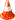 Игры, возникающие по инициативе ребенкаИгры экспериментированияС природными объектамиИгры, возникающие по инициативе ребенкаИгры экспериментированияОбщения с людьмиИгры, возникающие по инициативе ребенкаИгры экспериментированияСо специальными игрушками для экспериментированияИгры, возникающие по инициативе ребенкаСюжетные самодеятельные игрыСюжетно –отобразительныеИгры, возникающие по инициативе ребенкаСюжетные самодеятельные игрыСюжетно – ролевыеИгры, возникающие по инициативе ребенкаСюжетные самодеятельные игрыРежиссерскиеИгры, возникающие по инициативе ребенкаСюжетные самодеятельные игрыТеатрализованныеИгры, связанные с исходной инициативой взрослогоОбучающие игрыАвтодидактические предметныеИгры, связанные с исходной инициативой взрослогоОбучающие игрыСюжетно – дидактическиеИгры, связанные с исходной инициативой взрослогоОбучающие игрыПодвижныеИгры, связанные с исходной инициативой взрослогоОбучающие игрыМузыкальныеИгры, связанные с исходной инициативой взрослогоОбучающие игрыУчебно – предметные дидактическиеИгры, связанные с исходной инициативой взрослогоДосуговые игрыИнтеллектуальныеИгры, связанные с исходной инициативой взрослогоДосуговые игрыЗабавыИгры, связанные с исходной инициативой взрослогоДосуговые игрыРазвлеченияИгры, связанные с исходной инициативой взрослогоДосуговые игрыТеатральныеИгры, связанные с исходной инициативой взрослогоДосуговые игрыПразднично-карнавальныеИгры, связанные с исходной инициативой взрослогоДосуговые игрыКомпьютерныеИгры народные идущие от исторических традиций этносаОбрядовые игрыКультовыеИгры народные идущие от исторических традиций этносаОбрядовые игрыСемейныеИгры народные идущие от исторических традиций этносаОбрядовые игрыСезонныеИгры народные идущие от исторических традиций этносаТренинговые игрыИнтеллектуальныеИгры народные идущие от исторических традиций этносаТренинговые игрыСенсомоторныеИгры народные идущие от исторических традиций этносаТренинговые игрыАдаптивныеИгры народные идущие от исторических традиций этносаДосуговые игрыИгрищаИгры народные идущие от исторических традиций этносаДосуговые игрыТихиеИгры народные идущие от исторических традиций этносаДосуговые игрыЗабавляющиеИгры народные идущие от исторических традиций этносаДосуговые игрыРазвлекающиеСодержательный(представления ребенка об окружающем мире)Эмоционально-побудительный(эмоционально-положительные чувства ребенка к окружающему миру)Деятельностный(отражение отношения к миру в деятельности)О культуре народа, его традициях, творчествеЛюбовь и чувство привязанности к родной семье и домуТрудО природе родного края и страны, деятельности человека в природеИнтерес к жизни родного города и страныИграОб истории страны, отраженной в названиях улиц, памятникахГордость за достижения своей страныПродуктивная деятельностьО символике родного города, страны (герб, гимн, флаг)Уважение к культуре и традициям народа, к историческому прошломуМузыкальная
 деятельностьО символике родного города, страны (герб, гимн, флаг)Восхищение народным творчествомПознавательная
  деятельностьО символике родного города, страны (герб, гимн, флаг)Любовь к родной природе,
  к родному языкуПознавательная
  деятельностьО символике родного города, страны (герб, гимн, флаг)Уважение к человеку-труженику и желание принимать посильное
участие в трудеПознавательная
  деятельностьУсловное обозначениеОсобенности структурыНаличие совместных действий в зависимости от участниковИндивидуальный трудРебенок действует сам, выполняя все задания в индивидуальном темпе.Не испытывает никакой зависимости от других детейТруд рядомРебенок действует сам, выполняя все задания в индивидуальном темпе.Не испытывает никакой зависимости от других детейТруд общийУчастников объединяет общее задание и общий результатВозникает необходимость согласований при распределении задании, при обобщении результатовТруд совместныйНаличие тесной зависимости от партнеров, темпа и качества их деятельностиКаждый участник является контролером деятельности предыдущего участникаСодержание  Возраст Совместная  деятельность Режимные  моменты Самостоятельная  деятельность 1. Развитие  игровой  деятельности:- сюжетно-ролевые игры;- подвижные  игры;-театрализованные   игры;-дидактические игры2-7 летЗанятия, экскурсии, наблюдения, чтение художественной литературы, видеоинформация, досуги, праздники, обучающие игры, досуговые игры, народные игры.Самостоятельные сюжетно-ролевые игры, дидактические игры, досуговые игры с участием воспитателейВ соответствии  с  режимом  дняИгры-экспериментиро-ваниеСюжетные самодеятельные игры (с собственными знаниями детей на основе их опыта). В неигровые формы:самодеятельность дошкольников;изобразительная деятельность;труд в природе;экспериментирование;конструирование;бытовая деятельность;наблюдение.2.Приобщение к элементарным общепринятым нормам и правилам взаимоотношения со сверстниками и взрослыми2-5 лет Беседы, обучение, чтение  худ.литерату-ры,дидактические игры, игровые занятия, сюжетно ролевые игры,игровая деятельность(игры в парах, совместные игры с несколькими партнерами, пальчиковые игры)Индивидуальная работа во время утреннего приема (беседы, показ);Культурно-гигиенические процедуры  (объяснение, напоминание);Игровая деятельность во время прогулки (объяснение, напоминание)Игровая деятельность, дидактические игры, сюжетно ролевые игры, самообслуживание2.Приобщение к элементарным общепринятым нормам и правилам взаимоотношения со сверстниками и взрослыми5-7 лет Беседы – занятия, чтение    худ. Литерату-ры, проблемные ситуации, поисково – творческие задания, экскурсии, праздники, просмотр видеофильмов,театрализованные постановки, решение задачИндивидуальная работа во время утреннего приема Культурно-гигиенические процедуры  (напоминание);Игровая деятельность во время прогулки (напоминание);дежурство; тематические досуги. Минутка вежливости Игровая деятельность(игры  в парах, совместные игры с несколькими партнерами, хороводные игры, игры с правилами), дидактические игры, сюжетно-ролевые игры,   дежурство, самообслуживание, подвижные, театрализованные игры, продуктивная деятельность3.Формирование гендерной, семейной и гражданской принадлежностиОбраз ЯСемьяДетский садРодная странаНаша армия со старшей группыНаша планета подготовительная к школе  группа2-5 лет  Игровые упражнения,познавательные беседы, дидактические игры, праздники, музыкальные досуги, развлечения, чтениерассказэкскурсия ПрогулкаСамостоятельная деятельностьТематические досугиТруд (в природе, дежурство)Сюжетно-ролевая игра, дидактическая игра, настольно-печатные игры3.Формирование гендерной, семейной и гражданской принадлежностиОбраз ЯСемьяДетский садРодная странаНаша армия со старшей группыНаша планета подготовительная к школе  группа5-7 лет Викторины, КВН, познавательные досуги, тематические досуги, чтение рассказэкскурсияТематические досугиСоздание коллекцийПроектная деятельность Исследовательская деятельностьСюжетно-ролевая игра, дидактическая игра, настольно-печатные игры, продуктивная деятельность, дежурство4. Формирование патриотических чувств5-7 лет познавательные беседы, развлечения, моделирование, настольные игры, чтение, творческие задания, видеофильмыИграНаблюдениеУпражнениеРассматривание иллюстраций,дидактическая игра, изобразительная деятельность5. Формирование чувства принадлежности к мировому сообществу5-7 лет познавательные викторины, КВН, конструирование, моделирование, чтениеОбъяснениеНапоминаниеНаблюдениеРассматривание иллюстраций, продуктивная деятельность, театрализация6.Формированиеоснов    безопасности - ребенок и другие люди;- ребенок и природа;- ребенок дома;- ребенок и улица;- информационная безопасность3-7 лет  Беседы,  обучение,ЧтениеОбъяснение, напоминаниеУпражнения,РассказПродуктивная ДеятельностьРассматриваниеиллюстрацийРассказы, чтениеЦелевые   прогулкиДидактические  и  настольно-печатные  игры;Сюжетно-ролевые  игрыМинутка  безопасности Показ, объяснение,бучение, напоминаниеРассматривание иллюстраций, дидактическая игра, продуктивная деятельность, для  самостоятельной игровой  деятельности  -   разметка  дороги  вокруг  детского  сада, творческие задания, рассматривание иллюстраций, дидактическая игра, продуктивная деятельность7.Развитие трудовой деятельности7.Развитие трудовой деятельности7.Развитие трудовой деятельности7.Развитие трудовой деятельности7.Развитие трудовой деятельности7.1.Само – обслуживание1-4 года Напоминание, беседы, потешкиРазыгрывание игровых ситуацийПоказ, объяснение,  обучение,  наблюдение.  Напоминание Создание ситуаций, побуждающих детей к проявлению навыков самообслуживанияДидактическая игра, просмотр видеофильмов7.1.Само – обслуживание4-5 лет  Упражнение, беседа,  объяснение, поручение Чтение и рассматривание книг познавательного характера о труде взрослых,    досугПоказ,   объяснение, обучение,   напоминание Создание ситуаций побуждающих детей к оказанию помощи сверстнику и взрослому.Рассказ, потешки, Напоминание  Просмотр видеофильмов, Дидактические игры7.1.Само – обслуживание5-7 лет Чтение художественной литературыПоручения, игровые ситуации, ДосугОбъяснение, обучение, напоминаниеДидактические и развивающие игрыДидактические игры, рассматривание иллюстраций,сюжетно-ролевые игры7.2.Хозяйственно – бытовой труд3-4 года Обучение, наблюдение поручения, рассматривание иллюстраций.Чтение художественной литературы, просмотр видеофильмов, Обучение,  показ,  объяснение,  Наблюдение. Создание ситуаций, побуждающих детей к проявлению навыков самостоятельных трудовых действийПродуктивная деятельность,поручения, совместный труд детей 7.2.Хозяйственно – бытовой труд4-5 лет  Обучение, поручения, совместный труд, дидактические игры, продуктивная деятельностьЧтение художественной литературы, просмотр видеофильмовОбучение, показ, объяснение напоминание Дидактические и развивающие игры. Создание ситуаций, побуждающих детей к закреплению желания бережного отношения  к своему труду и труду других людей Творческие задания, дежурство, задания, поручениясовместный труд детей7.2.Хозяйственно – бытовой труд5-7 лет Обучение,коллективный труд, поручения, дидактические игры, продуктивная деятельность,экскурсииОбучение, показ, объяснениеТрудовые поручения, участие в совместной со взрослым в уборке игровых уголков,  участие в ремонте атрибутов для игр детей и книг. Уборка постели после сна,Сервировка  стола, Самостоятельно  раскладывать подготовленные воспитателем материалы для занятий, убирать ихТворческие задания, дежурство, задания, поручения7.3.Труд в природе3-4 года Обучение, совместный труд детей и взрослых, беседы, чтение художественной литературыПоказ, объяснение, обучение наблюдение, дидактические  и развивающие игры. Создание ситуаций, побуждающих детей к проявлению заботливого отношения к природе. Наблюдение, как взрослый ухаживает за растениями и животными. Наблюдение за изменениями, произошедшими со знакомыми растениями и животнымиПродуктивная деятельность, тематические досуги7.3.Труд в природе4-5 лет  Обучение, совместный труд детей и взрослых, беседы, чтение художественной литературы, дидактическая играПросмотр видеофильмовПоказ, объяснение, обучение напоминания, дидактические  и развивающие игры. Трудовые поручения, участие в совместной работе со взрослым в уходе за растениями  и животными, уголка природы. Выращивание  зелени для корма птиц в зимнее время.Подкормка  птиц. Работа  на огороде и цветникеПродуктивная деятельность,ведение календаря природы совместно с воспитателем, тематические досуги5-7 лет Обучение, совместный труд детей и взрослых, беседы, чтение художественной литературы, дидактическая  играПросмотр видеофильмов целевые прогулкиПоказ, объяснение, обучение напоминания Дежурство в уголке природы. Дидактические и развивающие игры. Трудовые поручения, участие в совместной работе со взрослым в уходе за растениями и животными,  уголка природыПродуктивная деятельность, ведение календаря природы, тематические досуги7.4. Ручной  труд5-7 лет Совместная деятельность детей  и взрослых, продуктивная деятельностьПоказ, объяснение, обучение, напоминаниеДидактические  и развивающие игры. Трудовые поручения, Участие со взрослым по ремонту атрибутов для игр детей, подклейке книг,Изготовление  пособий для занятий, самостоятельное планирование трудовой деятельности Работа с природным материалом, бумагой, тканью, игры и игрушки своими руками.Продуктивная деятельность7.5.Формирование первичных представлений о труде взрослых3-5 лет  Наблюдение,  целевые прогулки, рассказывание, чтение. Рассматривание иллюстрацийДидактические игры, Сюжетно-ролевые игры, чтение, закреплениеСюжетно-ролевые игры, обыгрывание, дидактические игры. Практическая деятельность7.5.Формирование первичных представлений о труде взрослых5-7 лет Экскурсии, наблюдения, рассказы, обучение, чтение, рассматривание иллюстраций,  просмотр видеоДидактические игры, обучение, чтение, практическая деятельность, встречи с людьми  интересных профессий, создание альбомов, Дидактические игры, сюжетно-ролевые игрыПо задачам и содержанию психолого-педагогической работыПо средствам организации и оптимизации образовательного процесса«Физическое развитие» (развитие игровой деятельности в части подвижных игр с правилами и других видов совместной двигательной деятельности с детьми и взрослыми).«Познавательное развитие» » (формирование целостной картины мира и расширение кругозора в части представлений о себе, семье, гендерной принадлежности, социуме, государстве, мире).«Речевое развитие» (владение речью как средством общения и культуры, обогащение активного словаря).«Художественно-эстетическое развитие» ( реализация самостоятельной творческой деятельности детей)«Физическое развитие» (использование подвижных игр и физических упражнений для реализации образовательной области «Социально-коммуникативное развитие»).«Познавательное развитие» (формирование представлений о труде, профессиях, людях труда, желания трудиться, устанавливать взаимоотношения со взрослыми и сверстниками в процессе трудовой деятельности).«Речевое развитие» (использование художественных произведений для формирования первичных ценностных представлений, представлений о себе, семье и окружающем мире).«Художественное творчество» (использование продуктивных видов деятельности для обогащения содержания, закрепления результатов освоения области «Социально-коммуникативное развитие).Образовательная областьФормы взаимодействия с семьями воспитанниковСоциально-коммуникативноеразвитие1.	Привлечение родителей к участию в детском празднике (разработка идей, подготовка атрибутов, ролевое участие).2.	Анкетирование, тестирование родителей, выпуск газеты, подбор специальной литературы с целью обеспечения обратной связи с семьёй.3.	Проведение тренингов с родителями: способы решения нестандартных ситуаций с целью повышения компетенции в вопросах воспитания.4.	Распространение инновационных подходов к воспитанию детей через рекомендованную психолого-педагогическую литературу, периодические  издания.5.	Привлечение родителей к совместным мероприятиям по благоустройству  и созданию условий в группе и на участке.6.	Организация совместных с родителями прогулок и экскурсий по городу и его окрестностям, создание тематических альбомов.7.	Изучение и анализ детско-родительских отношений с целью оказания помощи детям.8.	Разработка индивидуальных программ взаимодействия  с родителями по созданию предметной среды для развития ребёнка.9.	Беседы с детьми с целью формирования уверенности в том, что их любят и о них заботятся в семье.10.	Выработка единой  системы гуманистических требований в ДОУ и семье.11.	Повышение правовой культуры родителей.12.	Консультативные часы для родителей по вопросам предупреждения использования методов, унижающих достоинство ребёнка.13.	Создание фотовыставок, фотоальбомов «Я и моя семья», «Моя родословная», «Мои любимые дела», «Моё настроение».14.	Аудио  и видеозаписи высказываний детей по отдельным проблемам с дальнейшим  прослушиванием и обсуждением проблемы с родителями (За что любишь свой дом? Кто в твоём доме самый главный? Кто самый добрый? За что ты себя любишь?  и  др.).Перечень программОт рождения до школы. Инновационная программа дошкольного образования / Под ред. Н. Е. Вераксы, Т. С. Комаровой, Э. М. Дорофеевой. — Издание 6-е (дополненное), — М.: МОЗАИКА-СИНТЕЗ, 2020. — 368 c.Перечень методических технологий и пособийСоциализация, развитие общения, нравственное воспитаниеМетодические пособия Социально - нравственное воспитание дошкольников (3-7лет) / Р.С.Буре. - М.: ООО МОЗАИКА - СИНТЕЗ, 2016Этические беседы с детьми 4-7 лет / В.И.Петрова, Т.Д.Стульник. - М.: ООО МОЗАИКА - СИНТЕЗ, 2016Наглядно - дидактические пособия Серия "Мир в картинках": "Государственные символы России","День Победы".Серия "Рассказы по картинкам": "Великая Отечественная война в произведениях художников", "Защитники Отечества".Серия "Расскажите детям о ...": "Расскажите детям о достопримечательностях Москвы", "Расскажите детям о Московском Кремле".Самообслуживание, самостоятельность, трудовое воспитаниеМетодические пособияТрудовое воспитание в детском саду: Для занятий с детьми 37 лет / Л.В.Куцакова. - М.: ООО МОЗАИКА - СИНТЕЗ, 2016.Формирование основ безопасностиМетодические пособияФормирование основ безопасности у дошкольников (2-7лет) / К.Ю.Белая. - М.: ООО МОЗАИКА - СИНТЕЗ, 2016.Знакомим дошкольников с правилами дорожного движения (3 - 7 лет) / Т.Ф.Саулина. - М.: ООО МОЗАИКА - СИНТЕЗ, 2016.Наглядно - дидактические пособияДорожные знаки: Для работы с детьми 4-7 лет / И.Ю.БордачеваИгровая деятельностьМетодические пособияИгровая деятельность в детском саду / Н.Ф.Губанова. - М.: ООО МОЗАИКА - СИНТЕЗ, 2016.Развитие игровой деятельности. Младшая группа (3-4года) / Н.Ф.Губанова. - М.: ООО МОЗАИКА - СИНТЕЗ, 2016.Развитие игровой деятельности. Средняя группа (4-5 лет) / Н.Ф.Губанова. - М.: ООО МОЗАИКА - СИНТЕЗ, 2016.Периоды познавательного развитияСодержание познавательного развитияИсточники познавательного развития2 - 3 года:Непосредственное восприятие предметов и явлений окружающего мира, их обследованиеЧеловек - близкие и значимые взрослые3 - 4 годаНакопление информации о ближайшем окруженииЧеловек:сам ребенок (собственные наблюдения, манипуляции, игра, обследование сенсорных эталонов); взрослые (рассказы взрослых, чтение книг);доступные средства массовой информации (телевизор, Интернет)4 - 5 летУпорядочениеинформацииОсознанное восприятие взрослого как источника информации и требовательное (критическое) отношение к поступающей от взрослого информации5 - 6 летНакопление информации о «большом» миреРасширение диапазона источников, обучение детей самостоятельному получению («добыванию») информации из различных источников помимо взрослого6 - 8 летУпорядочение и осознание информацииРасширение диапазона источников, обучение детей самостоятельному получению («добыванию») информации из различных источников помимо взрослогоСодержание  Возраст Совместная  деятельность Режимные  моменты Самостоятельная  деятельность 1.Формирование элементарных математических представлений * количество и счет* величина * форма * ориентировка в пространстве* ориентировка  во  времени 2-5 летИнтегрированная  деятельность. Упражнения.Игры (дидактические, подвижные)Рассматривание (ср. гр.)Наблюдение (ср. гр.)Чтение (ср. гр.) Досуг Игровые упражненияНапоминаниеОбъяснениеРассматривание (ср. гр.)Наблюдение (ср. гр.)Игры (дидактические,  развивающие, подвижные) 1.Формирование элементарных математических представлений * количество и счет* величина * форма * ориентировка в пространстве* ориентировка  во  времени 5-7 лет Интегрированные  занятия Проблемно-поисковые ситуацииУпражненияИгры (дидактические, подвижные)РассматриваниеНаблюдениеДосуг,  КВН,  Чтение Игровые упражненияОбъяснениеРассматривание НаблюдениеИгры (дидактические,  развивающие, подвижные) 2. Детское  экспериментирование3-5 лет  Обучение в условиях специально оборудованной полифункциональной интерактивной среде.Игровые занятия с использованием полифункционального игрового оборудования.Игровые упражнения.Игры (дидактические, подвижные).Показ.Игры экспериментирования(ср. гр.).Простейшие  опытыИгровые упражнения.Напоминание.Объяснение.Обследование.Наблюдение.Наблюдение на прогулке.Развивающие игры.Игры (дидактические, развивающие, подвижные)Игры-экспериментирования Игры с использованием дидактических материалов.Наблюдение. Интегрированная детская деятельность(включение ребенком полученного сенсорного опыта в его практическую деятельность: предметную, продуктивную, игровую).2. Детское  экспериментирование5-7 лет Интегрированные занятияЭкспериментирование.Обучение в условиях специально оборудованной полифункциональной интерактивной среде.Игровые занятия с использованием полифункционального игрового оборудования.Игровые упражнения.Игры (дидактические, подвижные)Показ.Тематическая прогулка.КВН (подг. Гр.)Игровые упражненияНапоминаниеОбъяснениеОбследованиеНаблюдениеНаблюдение на прогулкеИгры экспериментированияРазвивающие игрыПроблемные ситуацииИгры (дидактические, развивающие, подвижные).Игры-экспериментирования. Игры с использованием дидактических материалов. Наблюдение Интегрированная детская деятельность(включение ребенком полученного сенсорного опыта в его практическую деятельность: предметную, продуктивную, игровую)3.Формирование  целостной  картины  мира, расширение  кругозора* предметное  и социальное  окружение* ознакомление  с природой2-5 лет Сюжетно-ролевая игра.Игровые обучающие ситуации.Наблюдение.Целевые прогулки.Игра-экспериментирование.Исследовательская деятельность.Конструирование.Развивающие игры.Экскурсии.Ситуативный разговор.Рассказ.Беседы.  Экологические, досуги, праздники, развлеченияСюжетно-ролевая игра.Игровые обучающие ситуации.Рассматривание Наблюдение Труд  в уголке природе.Экспериментирование.Исследовательская деятельностьКонструирование.Развивающие игрыЭкскурсииРассказБеседа Сюжетно-ролевая играИгровые обучающие ситуацииИгры с правилами РассматриваниеНаблюдениеИгра-экспериментированиеИсследовательская деятельностьКонструированиеРазвивающие игры 3.Формирование  целостной  картины  мира, расширение  кругозора* предметное  и социальное  окружение* ознакомление  с природой5-7 лет Сюжетно-ролевая играИгровые обучающие ситуацииНаблюдениеРассматривание, просмотр фильмов, слайдов  Труд  в уголке природе, огороде, цветникеЦелевые прогулкиЭкологические акцииЭкспериментирование, опытыМоделированиеИсследовательская деятельностьКомплексные, интегрированные занятияКонструированиеРазвивающие игрыБеседа Рассказ Создание коллекций, музейных экспозицийПроектная деятельностьПроблемные ситуацииЭкологические, досуги, праздники, развлеченияСюжетно-ролевая играИгровые обучающие ситуацииНаблюдениеТруд  в уголке природе, огороде, цветникеПодкормка птицВыращивание растенийЭкспериментированиеИсследовательская деятельностьКонструированиеРазвивающие игрыБеседа Рассказ Создание коллекцийПроектная деятельностьПроблемные ситуацииСюжетно-ролевая играИгры с правилами РассматриваниеНаблюдение ЭкспериментированиеИсследовательская деятельностьКонструированиеРазвивающие игрыМоделированиеСамостоятельная художественно-речевая деятельностьДеятельность в уголке природы Образовательная областьФормы взаимодействия с семьями воспитанниковПознавательное развитиеИнформирование родителей о содержании и жизнедеятельности детей в дошкольном учреждении, их достижениях и интересах:- чему мы научимся (Чему научились),- наши достижения,- познавательно-игровые мини-центры для взаимодействия родителей с детьми в условиях ДОУ,- выставки продуктов детской и детско-взрослой деятельности (рисунки, поделки, рассказы, проекты и т.п.)«Семейная академия». Цели:- выявление психолого-педагогических затруднений в семье,- преодоление сложившихся стереотипов,- повышение уровня компетенции и значимости родителей в вопросах воспитания и развития  дошкольников,- пропаганда гуманных методов взаимодействия с ребёнком.Собеседование с ребёнком в присутствии родителей. Проводится с целью определения познавательного развития дошкольника и является тактичным способом налаживания общения с родителями, демонстрации возможностей ребёнка. Опосредованно предостерегает родителей от авторитарного управления  развитием ребёнка и жёсткой установки на результат.Совместные досуги и мероприятия на основе партнёрской деятельности родителей и педагогов.Ознакомление родителей с деятельностью детей. Использование материалов с целью проведения индивидуальных консультаций с родителями, где анализируется интеллектуальная  активность ребёнка, его работоспособность, развитие речи, умение общаться со сверстниками. Выявление причин негативных тенденций и совместный с родителями поиск путей их преодоления.Открытые мероприятия с детьми для родителей.Посещение культурных учреждений при участии родителей (театр, библиотека, выставочный зал и др.) с целью расширения представлений об окружающем мире, формирования адекватных форм поведения в общественных местах, воспитания положительных эмоций и эстетических чувств.Совместные досуги, праздники, музыкальные и литературные вечера на основе взаимодействия родителей и детей.Совместные наблюдения явлений природы, общественной жизни с оформлением плакатов, которые становятся достоянием группы. Помощь родителей ребёнку в подготовке рассказа или наглядных материалов (изобразительная деятельность, подбор иллюстраций и др.).Создание в группе тематических выставок при участии родителей с целью расширения кругозора дошкольников.Совместная работа родителей с ребёнком над созданием семейных альбомов «Моя семья», «Моя родословная», «Семья и спорт», «Я живу в городе Туле», «Как мы отдыхаем» и др.Совместная работа родителей, ребёнка и педагога по созданию альбома «Мои интересы и достижения» и др.; по подготовке тематических бесед «Мои любимые игрушки», «Игры детства моих родителей», «На пороге Новый год» и т.п.Проведение встреч с родителями с целью знакомства с профессиями, формирования уважительного отношения к людям труда.Организация совместных выставок «Наши увлечения» с целью формирования у детей умения самостоятельно занять себя и содержательно организовать досуг.Создание в группе «коллекций» - наборы открыток, календарей, минералов и др. предметов для познавательно-творческой работы.Совместное создание тематических альбомов экологической направленности «Птицы», «Животные», «Рыбы», «Цветы» и т.д.Воскресные экскурсии ребёнка с родителями по району проживания, городу с целью знакомства. Совместный поиск исторических сведений о нём.Совместный поиск ответов на обозначенные педагогом познавательные  проблемы в энциклопедиях, книгах, журналах и других источниках.Игротека в детском саду с приглашением родителей и других членов семьи.Совместные выставки игр-самоделок с целью демонстрации вариативного использования бросового материала в познавательно-трудовой деятельности и детских играх.Перечень программОт рождения до школы. Инновационная программа дошкольного образования / Под ред. Н. Е. Вераксы, Т. С. Комаровой, Э. М. Дорофеевой. — Издание 6-е (дополненное), — М.: МОЗАИКА-СИНТЕЗ, 2020. — 368 c.Перечень методических технологий и пособийФормирование элементарных математических представленийМетодические пособияФормирование элементарных математических представлений. Младшая группа (3-4 года) / И.А.Помораева, В.А.Позина. - М.: ООО МОЗАИКА - СИНТЕЗ, 2016Формирование элементарных математических представлений. Средняя группа (4-5 лет) / И.А.Помораева, В.А.Позина. - М.: ООО МОЗАИКА - СИНТЕЗ, 2016.Формирование элементарных математических представлений. Старшая группа (5-6 лет) / И.А.Помораева, В.А.Позина. - М.: ООО МОЗАИКА - СИНТЕЗ, 2016.Формирование элементарных математических представлений. Подготовительная к школе группа (6-7 лет) / И.А.Помораева, В.А.Позина. - М.: ООО МОЗАИКА - СИНТЕЗ, 2016.Методические пособияПроектная деятельность дошкольников / Н.Е.Веракса, А.Н.Веракса. - М.: ООО МОЗАИКА - СИНТЕЗ, 2016.Познавательно - исследовательская деятельность дошкольников (4-7 лет) / Н.Е.Веракса, О.Р.Галимов. - М.: ООО МОЗАИКА - СИНТЕЗ, 2016.Развитие познавательных способностей дошкольников (4 - 7 лет) / Е.Е.Крашенников, О.Л.Холодова. - М.: ООО МОЗАИКА - СИНТЕЗ, 2016.Сборник дидактических игр по ознакомлению с окружающим миром (3-7 лет) / Л.Ю.Павлова. - М.: ООО МОЗАИКА - СИНТЕЗ,2015.Ознакомление с предметным окружением и социальным миромМетодические пособияОзнакомление с предметным и социальным окружением: Младшая группа (3-4 года) / О.В.Дыбина. - М.: ООО МОЗАИКА - СИНТЕЗ, 2016.Ознакомление	с	предметным	и	социальным	окружением:Средняя группа (4-5 лет) / О.В.Дыбина. - М.: ООО МОЗАИКА - СИНТЕЗ, 2016.Ознакомление	с	предметным	и	социальным	окружением:Старшая группа (5-6) / О.В.Дыбина. - М.: ООО МОЗАИКА - СИНТЕЗ, 2016.Ознакомление	с	предметным	и	социальным	окружением:Подготовительная к	школе группа (6-7	лет) / О.В.Дыбина. - М.:ООО МОЗАИКА - СИНТЕЗ, 2016.Наглядно - дидактические пособияСерия "Мир в картинках": "Авиация", "Автомобильный транспорт", "Арктика и Антарктика", "Бытовая техника", "Водный транспорт", "Высоко в горах", "Инструменты домашнего мастера", "Космос", "Посуда","Школьные принадлежности".Серия "Рассказы по картинкам": "В деревне", "Кем быть?", "Мой дом", "Профессии".Серия "Расскажите детям о ...": "Расскажите детям о бытовых приборах", "Расскажите детям о космонавтике","Расскажите детям о космосе", "Расскажите детям о рабочих инструментах", "Расскажите детям о транспорте", "Расскажите детям о специальных машинах", "Расскажите детям о хлебе".Ознакомление с миром природыМетодические пособияОзнакомление с природой в детском саду. Младшая группа (34 года) / О.А.Соломенникова. - М.: ООО МОЗАИКА - СИНТЕЗ,2016.Ознакомление с природой в детском саду. Средняя группа (4-5 лет) / О.А.Соломенникова. - М.: ООО МОЗАИКА - СИНТЕЗ, 2016.Ознакомление с природой в детском саду. Старшая группа (5-6 лет) / О.А.Соломенникова. - М.: ООО МОЗАИКА - СИНТЕЗ, 2016.Наглядно - дидактические пособияСерия "Мир в картинках": "Деревья и листья", "Домашние животные", "Животные - домашние питомцы", "Животные жарких стран", "Животные средней полосы", "Морские обитатели", "Насекомые", "Овощи", "Фрукты", "Цветы", "Ягоды лесные"Серия "Рассказы по картинкам": "Весна", "Времена года", "Зима", "Лето", "Осень", "Родная природа".Серия "Расскажите детям о ...": "Расскажите детям о грибах", "Расскажите детям о деревьях", "Расскажите детям о домашних животных", "Расскажите детям о домашних питомцах", "Расскажите детям о животных жарких стран", "Расскажите детям о лесных животных", " Расскажите детям о морских обитателях" ,"Расскажите детям о насекомых", "Расскажите детям о фруктах", " Расскажите детям об овощах", "Расскажите детям о птицах", "'Расскажите детям о садовых ягодах"Картины для рассматривания: "Коза с козлятами", "Кошка с котятами", "Свинья с поросятами", "Собака с щенками".Содержание  Возраст Совместная  деятельность Режимные  моменты Самостоятельная  деятельность Развитие свободного общения со взрослыми и детьми1-5 лет- Эмоционально-практическое взаимодействие (игры с предметами и  сюжетными игрушками).- Обучающие  игры  с использованием предметов и игрушек.- Коммуникативные игры с включением малых фольклорных форм (потешки, прибаутки, пестушки, колыбельные)- Сюжетно-ролевая игра. - Игра-драматизация. - Работа в книжном уголке - Чтение, рассматривание иллюстраций - Сценарии активизирующего общения. - Речевое стимулирование(повторение, объяснение, обсуждение, побуждение, напоминание, уточнение) -  Беседа с опорой на  зрительное восприятие и без опоры на  него.- Хороводные игры, пальчиковые игры.- Речевое стимулирование(повторение, объяснение, обсуждение, побуждение, уточнение напоминание) - формирование элементарного инсцинирования.- Беседа с опорой на  зрительное восприятие и без опоры на  него.- Хороводные игры, пальчиковые игры.- Образцы                                                                                                                                                                                                                                                                                                                                                                                   коммуникативных кодов взрослого.- Тематические досуги.- Содержательное игровое взаимодействие детей (совместные игры с использованием предметов и игрушек)- Совместная предметная и продуктивная деятельность детей(коллективный монолог).- Игра-драматизация с  использованием разных видов театров (театр на банках, ложках и т.п.)- Игры в парах и совместные игры(коллективный монолог)                                                                                                                                                                                                                                                                                                                                                            Развитие свободного общения со взрослыми и детьми5-7 лет, - Имитативные упражнения, пластические этюды.- Сценарии активизирующего общения.- Чтение,  рассматривание иллюстраций  (беседа.)- Коммуникативные тренинги.- Совместная продуктивная деятельность.-  Работа в книжном уголке- Экскурсии.- Проектная  деятельность- Поддержание социального контакта(фактическая беседа, эвристическая беседа).-  Образцы                                                                                                                                                                                                                                                                                                                                                                                   коммуникативных кодов взрослого.- Коммуникатив-ные тренинги.- Тематические досуги.-  Гимнастики (мимическая, логоритмическая)- Самостоятельная художественно-речевая деятельность детей- Сюжетно-ролевая игра. - Игра - импровизация по мотивам сказок.- Театрализованные игры.- Игры с правилами.- Игры парами (настольно-печатные) - Совместная продуктивная деятельность детейРазвитие всех компонентов устной речи1 -5 лет, - Артикуляционная гимнастика- Дид. игры, настольно-печатные игры-Продуктивная деятельность- Разучивание стихотворений, пересказ.-  Работа в книжном уголке.- Разучивание скороговорок, чистоговорок.- Обучению пересказу по серии сюжетных картинок, по картинеНазывание, повторение, слушание- Речевые дидактические игры.- Наблюдения- Работа в книжном уголке; Чтение. Беседа- Разучивание стиховСовместная продуктивная и игровая деятельность детей.СловотворчествоРазвитие всех компонентов устной речи5-7 лет, - Сценарии активизирующего общения.- Дидактические игры- Игры-драматизации- Экспериментирование с природным материалом- Разучивание, пересказ- Речевые задания и упражнения- Разучивание скороговорок, чистоговорок.- Артикуляционная гимнастика- Проектная деятельность.- Обучению пересказу литературного произведения- Речевые дид. игры.- Чтение, разучивание.- Беседа- Досуги- Разучивание стихов- Игра-драмати-зация- Совместная продуктивная и игровая деятельность детей.- Самостоятельная художественно-речевая деятельность Практическое овладение нормами речи, речевой этикет1 -5 лет, -Сюжетно-ролевые игры.-Чтение художественной литературы.-ДосугиОбразцы коммуника-тивных  кодов взрослого.- Освоение формул речевого этикета       (пассивное) Совместная продуктивная и игровая деятельность детей.Практическое овладение нормами речи, речевой этикет5-7 лет, - Интегрированные НОД - Тематические досуги- Чтение художественной литературы- Моделирование и обыгрывание    проблемных ситуаций- Образцы коммуникативных  кодов взрослого.- Использование в повседневной жизни формул речевого этикета.- Беседы- Самостоятельная художественно-речевая деятельность- Совместная продуктивная и игровая деятельность детей.- Сюжетно - ролевые игрыФормиро-вание интереса и потреб - ности в чтении1-5 летПодбор иллюстраций Чтение литературы.Подвижные игрыФизкультурные досугиЗаучивание РассказОбучениеЭкскурсииОбъясненияФизкультминуткипрогулка, прием пищи.Беседа.Рассказ.Чтение.Д/иНастольно-печатные игры.Игры-драматизации.Игры.Дид игры.Театр.Рассматривание иллюстраций.Игры.Продуктивная деятельность.Настольно-печатные игры. Беседы.Театр.Формиро-вание интереса и потреб - ности в чтении5-7 лет Чтение художественной и познавательной литературы.Творческие задания. Пересказ. Литературные праздники.ДосугиПрезентации проектовСитуативное общение Творческие игрыТеатрЧтение литературы, подбор загадок, пословиц, поговорокФизкультминутки прогулка, Работа в театральном уголке.Досуги,кукольные  спектакли.Организованные формы работы с детьми.Тематические досуги.Самостоятельная детская деятельность.ДраматизацияПраздникиЛитературные викториныПересказДраматизацияРассматривание иллюстрацийПродуктивная деятельностьигрыОбразовательная областьФормы взаимодействия с семьями воспитанниковРечевое развитие1.Информирование родителей о содержании деятельности ДОУ по развитию речи, их достижениях и интересах:       - чему мы научимся ,       - наши достижения,       - речевые мини-центры для взаимодействия родителей с   детьми в условиях ДОУ.2.«Академия для родителей». Цели: - выявление психолого-педагогических затруднений в семье, - преодоление сложившихся стереотипов,  - повышение уровня компетенции и значимости родителей в вопросах коммуникативного развития дошкольников;  - пропаганда культуры речи в семье и при общении с ребенком.3.Собеседование с ребёнком в присутствии родителей. Проводится с целью определения речевого развития дошкольника и является тактичным способом налаживания общения с родителями, демонстрации возможностей ребёнка. Опосредованно предостерегает родителей от авторитарного управления  развитием ребёнка и жёсткой установки на результат.4.Ознакомление родителей с деятельностью детей. Использование материалов с целью проведения индивидуальных консультаций с родителями, где анализируется речевое развитие ребёнка, умение общаться со сверстниками. Выявление причин негативных тенденций и совместный с родителями поиск путей их преодоления.5.Открытые мероприятия с детьми для родителей.6.Посещение культурных учреждений при участии родителей (театр, библиотека, выставочный зал и др.) с целью расширения представлений об окружающем мире и обогащение словаря детей, формирования адекватных форм поведения в общественных местах, воспитания положительных эмоций и эстетических чувств.7.Организация партнёрской деятельности детей и взрослых по выпуску семейных газет и журналов с целью обогащения коммуникативного опыта дошкольников; создания продуктов творческой  художественно-речевой деятельности (тематические альбомы с рассказами и т.п.) с целью развития речевых способностей и воображения.8.Совместные досуги, праздники, литературные вечера на основе взаимодействия родителей и детей («Веселый этикет»,  «В королевстве правильной речи», «АБВГДейка», «Страна вежливых слов»,  «Путешествие в сказку», «День рождения А.С. Пушкина», «Л.Н. Толстой –  наш великий земляк» и т.п.).9.Совместные наблюдения явлений природы, общественной жизни с оформлением плакатов, которые становятся достоянием группы. Помощь родителей ребёнку в подготовке рассказа по наглядным материалам .10.Создание в группе тематических выставок при участии родителей: «Дары природы», «История вещей», «Родной край», «Любимый город», «Профессии наших родителей», «Транспорт» и др. целью расширения кругозора и обогащению словаря дошкольников.11.Совместная работа родителей, ребёнка и педагога по созданию альбома «Мои интересы и достижения» и др.; по подготовке тематических бесед «Мои любимые игрушки», «Игры детства моих родителей», «На пороге Новый год» и т.п.12.Создание тематических выставок детских книг при участии семьи.13.Тематические литературные и познавательные праздники «Вечер сказок», «Любимые стихи детства» с участием родителей.14.Совместное формирование библиотеки для детей (познавательно-художественная литература, энциклопедии).Перечень программОт рождения до школы. Инновационная программа дошкольного образования / Под ред. Н. Е. Вераксы, Т. С. Комаровой, Э. М. Дорофеевой. — Издание 6-е (дополненное), — М.: МОЗАИКА-СИНТЕЗ, 2020. — 368 c.Перечень методических технологий и пособийРечевое развитиеМетодические пособияРазвитие речи в детском саду: Младшая группа (3 -4 года) / В.В.Гербова. - М.: ООО МОЗАИКА - СИНТЕЗ, 2016.Развитие речи в детском саду: Средняя группа (4-5 лет) / В.В.Гербова. - М.: ООО МОЗАИКА - СИНТЕЗ, 2016.Развитие речи в детском саду: Старшая группа (5-6 лет) / В.В.Гербова. - М.: ООО МОЗАИКА - СИНТЕЗ, 2016.Развитие речи в детском саду: Подготовительная к школе группа (6-7 лет) / В.В.Гербова. - М.: ООО МОЗАИКА - СИНТЕЗ, 2016.Обучение дошкольников грамоте / Н.С.Варенцова. - М.: ООО МОЗАИКА - СИНТЕЗ, 2016.Хрестоматия для чтения детям в детском саду и дома: 1-3 года. Хрестоматия для чтения детям в детском саду и дома: 3-4 года. Хрестоматия для чтения детям в детском саду и дома: 4-5 лет. Хрестоматия для чтения детям в детском саду и дома: 5-6 лет. Хрестоматия для чтения детям в детском саду и дома: 6-7 лет.Наглядно - дидактические пособияРазвитие речи в детском саду: Для работы с детьми 3-4 лет / В.В.Гербова.Развитие речи в детском саду: Для работы с детьми 4-6 лет / В.В.Гербова.Развитие речи в детском саду: Для работы с детьми 2-4 лет / В.В.Гербова.Правильно или неправильно: Для работы с детьми 2-4 лет / В.В.Гербова.Серия "Рассказы по картинкам": "Колобок", "Репка", "Теремок".Плакат "Алфавит".Содержание  Возраст Совместная  деятельность Режимные  моменты Самостоятельная  деятельность Развитиепродуктивной  деятельностирисованиелепка аппликацияРазвитиедетского творчества3.Приобщение  к  изобразитель-ному искусству2-5 лет Наблюдения по ситуации.Занимательные показы.Наблюдения по ситуации.Индивидуальная работа с детьми.Рисование Аппликация ЛепкаСюжетно-игровая ситуацияВыставка детских работКонкурсыИнтегрированные занятияИнтегрированная детская деятельность. Игра.Игровое упражнение. Проблемная ситуация.Индивидуальная работа с детьми.Самостоятельная художественная деятельностьИграПроблемная ситуацияИгры со строительным материаломПостройки для сюжетных игрРазвитиепродуктивной  деятельностирисованиелепка аппликацияРазвитиедетского творчества3.Приобщение  к  изобразитель-ному искусству5-7 лет Рассматривание предметов искусства.Беседа.Экспериментиро-вание с материалом.Рисование. Аппликация. Лепка.Художественный труд.Интегрированные занятия.Дидактические игры.Художественный досуг.Конкурсы. Выставки работ декоративно-прикладного искусства.Интегрированная детская деятельность. Игра.Игровое упражнение. Проблемная ситуация.Индивидуальная работа с детьми. Проектная деятельность. Создание коллекций. Выставка репродукций произведений живописи.Развивающие игры.Рассматривание чертежей и схем.Самостоятельное художественное творчествоИграПроблемная ситуация4.Развитие  музыкально-художественной деятельности; приобщение к музыкальному искусству*Слушание* Пение* Песенное    творчество * Музыкально-ритмические  движения * Развитие танцевально-игрового творчества* Игра на детских музыкальных инструментах1-5 летЗанятия Праздники, развлеченияМузыка в повседневной жизни: -Театрализованная деятельность-Слушание музыкальных сказок, -Просмотр мультфильмов, фрагментов детских музыкальных фильмов- рассматривание картинок, иллюстраций в детских книгах, репродукций, предметов окружающей действительности;Игры, хороводы - Рассматривание портретов композиторов (ср. гр.)- Празднование дней рожденияИспользование музыки:-на утренней гимнастике и физкультурных занятиях;- на музыкальных занятиях;- во время умывания- в продуктивных  видах деятельности- во время  прогулки (в теплое время) - в сюжетно-ролевых играх- перед дневным сном- при пробуждении- на праздниках и развлеченияхСоздание условий для самостоятельной музыкальной деятельности в группе: подбор музыкальных инструментов (озвученных и неозвученных), музыкальных игрушек, театральных кукол, атрибутов для ряжения, ТСО.Экспериментирование со звуками, используя музыкальные игрушки и шумовые инструментыИгры в «праздники», «концерт»Стимулирование самостоятельного выполнения танцевальных движений под плясовые мелодииИмпровизация танцевальных движений в образах животных,Концерты-импровизации Игра на шумовых музы-кальныхинструментах; экспериментирование со звуками,Музыкально-дид. Игры4.Развитие  музыкально-художественной деятельности; приобщение к музыкальному искусству*Слушание* Пение* Песенное    творчество * Музыкально-ритмические  движения * Развитие танцевально-игрового творчества* Игра на детских музыкальных инструментах5-7 лет Занятия Праздники, развлеченияМузыка в повседневной жизни:-Театрализованная деятельность-Слушание музыкальных сказок, - Беседы с детьми о музыке;-Просмотр мультфильмов, фрагментов детских музыкальных фильмов- Рассматривание иллюстраций в детских книгах, репродукций, предметов окружающей действительности;- Рассматривание портретов композиторов- Празднование дней рожденияИспользование музыки:-на утренней гимнастике и физкультурных занятиях;- на музыкальных занятиях;- во время умывания- во время  прогулки (в теплое время) - в сюжетно-ролевых играх- перед дневным сном- при пробуждении- на праздниках и развлеченияхИнсценирование песен-Формирование танцевального творчества,-Импровизация образов сказочных животных и птиц- Празднование дней рожденияСоздание условий для самостоятельной музыкальной деятельности в группе: подбор музыкальных инструментов (озвученных и неозвученных), музыкальных игрушек, театральных кукол, атрибутов, элементов костюмов для театрализованной деятельности. ТСОИгры в «праздники», «концерт», «оркестр», «музыкальные занятия», «телевизор» Придумывание простейших танцевальных движенийИнсценирова-ние содержания песен, хороводовСоставление композиций танца Музыкально-дидактические игрыИгры-драматизацииАккомпанемент в пении, танце и др.Детский ансамбль, оркестр Игра в «концерт», «музыкальные занятия»  Содержание  Возраст Совместная  деятельность Режимные  моменты Самостоятельная  деятельность 1.Развитиепродуктивной  деятельностирисованиелепка аппликацияконструирование2.Развитиедетского творчества3. Приобщение  к  изобразительному искусству1-5 летНаблюдения по ситуацииЗанимательные показыНаблюдения по ситуацииИндивидуальная работа с детьмиРисование Аппликация ЛепкаСюжетно-игровая ситуацияВыставка детских работКонкурсыИнтегрированные занятияИнтегрированная детская деятельность ИграИгровое упражнение Проблемная ситуацияИндивидуальная работа с детьмиСамостоятельная художественная деятельностьИграПроблемная ситуацияИгры со строительным материаломПостройки для сюжетных игр5-7 лет Рассматривание предметов искусстваБеседаЭкспериментирование с материаломРисование Аппликация ЛепкаХудожественный трудИнтегрированные занятияДидактические игрыХудожественный досугКонкурсы Выставки работ декоративно-прикладного искусстваИнтегрированная детская деятельность ИграИгровое упражнение Проблемная ситуацияИндивидуальная работа с детьми Проектная деятельность Создание коллекций Выставка репродукций произведений живописиРазвивающие игрыРассматривание чертежей и схемСамостоятельное художественное творчествоИграПроблемная ситуация4.Развитие  музыкально-художественной деятельности;приобщение к музыкальному искусству*Слушание* Пение* Песенное    творчество * Музыкально-ритмические  движения * Развитие танцевально-игрового творчества* Игра на детских музыкальных инструментах1 -5 лет, ООД,Праздники, развлеченияМузыка в повседневной жизни: -Театрализованная деятельность-Слушание музыкальных сказок, -Просмотр мультфильмов, фрагментов детских музыкальных фильмов- рассматривание картинок, иллюстраций в детских книгах, репродукций, предметов окружающей действительности;Игры, хороводы - Рассматривание портретов композиторов (ср. гр.)- Празднование дней рожденияИспользование музыки:-на утренней гимнастике и физкультурных занятиях;- на музыкальных занятиях;- во время умывания- в продуктивных  видах деятельности- во время  прогулки (в теплое время) - в сюжетно-ролевых играх- перед дневным сном- при пробуждении- на праздниках и развлеченияхСоздание условий для самостоятельной музыкальной деятельности в группе: подбор музыкальных инструментов (озвученных и неозвученных), музыкальных игрушек, театральных кукол, атрибутов для ряжения, ТСО.Экспериментирование со звуками, используя музыкальные игрушки и шумовые инструментыИгры в «праздники», «концерт»Стимулирование самостоятельного выполнения танцевальных движений под плясовые мелодииИмпровизация танцевальных движений в образах животных,Концерты-импровизации Игра на шумовых музы-кальных инструментах; экспериментирование со звуками,Музыкально-дид. игры5-7 лет ООД,Праздники, развлеченияМузыка в повседневной жизни:-Театрализованная деятельность-Слушание музыкальных сказок, - Беседы с детьми о музыке;-Просмотр мультфильмов, фрагментов детских музыкальных фильмов- Рассматривание иллюстраций в детских книгах, репродукций, предметов окружающей действительности;- Рассматривание портретов композиторов- Празднование дней рожденияИспользование музыки:-на утренней гимнастике и физкультурных занятиях;- на музыкальных занятиях;- во время умывания- во время  прогулки (в теплое время) - в сюжетно-ролевых играх- перед дневным сном- при пробуждении- на праздниках и развлеченияхИнсценирование песен-Формирование танцевального творчества,-Импровизация образов сказочных животных и птиц- Празднование дней рожденияСоздание условий для самостоятельной музыкальной деятельности в группе: подбор музыкальных инструментов (озвученных и неозвученных), музыкальных игрушек, театральных кукол, атрибутов, элементов костюмов для театрализованной деятельности. ТСОИгры в «праздники», «концерт», «оркестр», «музыкальные занятия», «телевизор» Придумывание простейших танцевальных движенийИнсценирование содержания песен, хороводовСоставление композиций танца Музыкально-дидактические игрыИгры-драматизацииАккомпанемент в пении, танце и дрДетский ансамбль, оркестр Игра в «концерт», «музыкальные занятия»  Образовательная областьФормы взаимодействия с семьями воспитанниковХудожественно – эстетическое развитиеСовместная организация выставок произведений искусства (декоративно-прикладного) с целью обогащения художественно-эстетических представлений детей.Организация и проведение конкурсов и выставок детского творчества.Анкетирование родителей с целью изучения их представлений об эстетическом воспитании детей.Организация тематических консультаций, папок-передвижек, раскладушек по разным направлениям художественно-эстетического воспитания ребёнка («Как познакомить детей с произведениями художественной литературы», «Как создать дома условия для развития художественных особенностей детей», «Развитие личности дошкольника средствами искусства» и др.).Организация мероприятий, направленных на распространение семейного опыта художественно-эстетического воспитания ребёнка («Круглый стол», средства массовой информации, альбомы семейного воспитания и др.).Встречи с родителями в «Художественной гостиной». Цель: знакомство с основными направлениями художественно-эстетического развития детей.Участие родителей и детей в театрализованной деятельности, совместная постановка спектаклей, создание условий, организация декораций и костюмов.Организация совместной деятельности детей и взрослых по выпуску семейных газет с целью обогащения коммуникативного опыта дошкольника.Проведение праздников, досугов, литературных и музыкальных вечеров с привлечением родителей.Приобщение к театрализованному и музыкальному искусству через аудио- и видеотеку. Регулирование тематического подбора для детского восприятия.Семинары-практикумы для родителей  художественно-эстетическому воспитанию дошкольников.Создание игротеки по Художественно-эстетическому развитию детей.Организация выставок детских работ и совместных тематических выставок детей и родителей.Сотрудничество с культурными учреждениями города с целью оказания консультативной помощи родителям.Организация тренингов с родителями по обсуждению впечатлений после посещений культурных центров города.Создание семейных клубов по интересам.Организация совместных посиделок.Совместное издание литературно-художественного  журнала (рисунки, сказки, комиксы, придуманных детьми и их родителями).«Поэтическая гостиная». Чтение стихов детьми и родителями.Перечень программОт рождения до школы. Инновационная программа дошкольного образования / Под ред. Н. Е. Вераксы, Т. С. Комаровой, Э. М. Дорофеевой. — Издание 6-е (дополненное), — М.: МОЗАИКА-СИНТЕЗ, 2020. — 368 c.Парциальная программа художественно-эстетического развития детей 2-7 лет в изобразительной деятельности цветные ладошки И. А. ЛыковаПрограмма развития ребёнка в музыкальной деятельности «Музыкальные шедевры» О.П.Радынова Музейно- педагогическая программа «Здравствуй, музей!» -  раздел «Мы входим в мир прекрасного»,  под редакцией Б.А.Столярова, 2008 г.Перечень методических технологий и пособийХудожественно - эстетическое развитиеМетодические пособияДетское художественное творчество. Для работы с детьми 2-7 лет / Т.С.Комарова. - М.: ООО МОЗАИКА - СИНТЕЗ, 2016.Развитие художественных способностей дошкольников / Т.С.Комарова. - М.: ООО МОЗАИКА - СИНТЕЗ, 2016.Изобразительная деятельность в детском саду. Младшая группа (3-4 года) / Т.С.Комарова. - М.: ООО МОЗАИКА - СИНТЕЗ, 2016.Изобразительная деятельность в детском саду. Средняя группа (4-5 лет) / Т.С.Комарова. - М.: ООО МОЗАИКА - СИНТЕЗ, 2016.Изобразительная деятельность в детском саду. Старшая группа (5-6 лет) / Т.С.Комарова. - М.: ООО МОЗАИКА - СИНТЕЗ, 2016.Изобразительная деятельность в детском саду. Подготовительная к школе группа (6-7) / Т.С.Комарова . - М.: ООО МОЗАИКА - СИНТЕЗ, 2016.Конструирование из строительного материала. Средняя группа (4-5 лет) / Л.В.Куцакова. - М.: ООО МОЗАИКА - СИНТЕЗ, 2016.Конструирование из строительного материала. Старшая группа (5-6 лет) / Л.В.Куцакова. - М.: ООО МОЗАИКА - СИНТЕЗ, 2016.Конструирование из строительного материала. Подготовительная к школе группа (6-7 лет) / Л.В.Куцакова. - М.: ООО МОЗАИКА - СИНТЕЗ, 2016.Музыкальное воспитание в детском саду / М.Б.Зацепина. - М.: ООО МОЗАИКА - СИНТЕЗ, 2016.Музыкальное воспитание в детском саду (2-7лет)	/М.Б.Зацепина. - М.: ООО МОЗАИКА - СИНТЕЗ, 2016.Серия "Расскажите детям о ...": "Расскажите детям о музыкальных инструментах",Альбомы для творчества: «Городецкая роспись», «Дымковская игрушка», «Жостовский букет», «Каргопольская игрушка», «Мастерская гжели», «Ме¬зенская роспись», «Полхов-Майдан», «Сказочная гжель», «Узоры Север¬ной Двины», «Филимоновская игрушка», «Хохломская роспись», «Лепим народную игрушку», «Лубочные картинки».Комплекты для творчества в еврослоте: «Городецкая роспись», «Дымков¬ская игрушка», «Жостовский букет», «Сказочная гжель», «Узоры Северной Двины», «Филимоновские свистульки», «Хохломская роспись», «Цветоч¬ные узоры Полхов-Майдана».Наглядные пособия: «Городецкая роспись», «Дымковская игрушка», «Золо¬тая хохлома», «Каргопольская игрушка», «Полхов-Майдан», «Сказочная гжель», «Филимоновская игрушка».Плакаты: «Гжель. Примеры узоров и орнаментов», «Гжель. Работы совре¬менных мастеров», «Полхов-Майдан. Примеры узоров и орнаментов», «Полхов-Майдан. Работы современных мастеров», «Филимоновская свистулька. Примеры узоров и орнаментов», «Филимоновская сви¬стулька. Работы современных мастеров», «Хохлома. Примеры узоров и орнаментов», «Хохлома. Работы современных мастеров».Средства физического развития.Средства физического развития.Средства физического развития.Средства физического развития.Естественные  силы  природы  (солнце, воздух, вода).Гигиенические  факторыРазличные  виды деятельности   компонентом  которой  является  движение (лепка, рисование).Физические  упражнения  (ОВД, ОРУ, строевые  упр., игры).ФормазакаливанияЗакаливающее воздействиеДлительность (мин. В день)Длительность (мин. В день)Длительность (мин. В день)Длительность (мин. В день)Длительность (мин. В день)ФормазакаливанияЗакаливающее воздействие1-3 года3-4 года4-5 лет5-6 лет6-7 летУтренняя гимнастика(в теплую погоду – на улице)сочетание воздушной ванны с физическими упражнениями55-75-107-107-10Пребывание ребенка в облегченной одежде при комфортной температуре в помещениивоздушная ваннаИндивидуальноИндивидуальноИндивидуальноИндивидуальноИндивидуальноПодвижные, спортивные игры, физические упражнения и другие виды двигательной активности (на улице)сочетание световоздушной ванны с физическими упражнениямидо 10до 15до 20до 25до 30Прогулка в первой и второй половине днясочетание световоздушной ванны с физическими упражнениями2 раза в день по 2 час2 раза в день по 2 час2 раза в день по 2 час2 раза в день по 1ч 50 мин – 2 часа2 раза в день по 1ч 40 мин – 2 часаПрогулка в первой и второй половине днясочетание световоздушной ванны с физическими упражнениямис учетом погодных условийс учетом погодных условийс учетом погодных условийс учетом погодных условийс учетом погодных условийПолоскание горла (рта) после обедазакаливание водой в повседневной жизни-3-73-73-53-5Полоскание горла (рта) после обедазакаливание водой в повседневной жизни-Подготовка и сама процедураПодготовка и сама процедураПодготовка и сама процедураПодготовка и сама процедураДневной сон без маек воздушная ванна с учетом сезона года, региональных климатических особенностей и индивидуальных особенностей ребенкаВ соответствии с действующими СанПиНВ соответствии с действующими СанПиНВ соответствии с действующими СанПиНВ соответствии с действующими СанПиНВ соответствии с действующими СанПиНФизические упражнения после дневного снасочетание воздушной ванны с физическими упражнениями(контрастная воздушная ванна)до 55-75-107-107-10Закаливание после дневного снавоздушная ванна и водные процедуры («обширное» умывание, обтирание или обливание стоп и голеней и др.)5-155-155-155-155-15Содержание  Возраст ОДОбразовательная деятельность, реализуемая в ходе режимных моментов Самостоятельная  деятельность 1.Основные движения:-ходьба; бег; катание, бросание, метание, ловля; ползание, лазание; упражнения в равновесии;строевые упражнения; ритмические упражнения.2.Общеразвиваю-щие упражнения3.Подвижные игры4.Спортивные упражнения5.Активный отдых1-5 летОД по физическому воспитанию:- сюжетно-игровые- тематические-классические-тренирующееОД по физическому воспитанию:-тематические комплексы-сюжетные-классические-с предметами-подражательный комплексФиз. МинуткиДинамические паузыОбучающие игры по инициативе воспитателя(сюжетно-дидактические)развлеченияУтренний отрезок времениИндивидуальная работа воспитателя Игровые упражненияУтренняя гимнастика:-классическая-сюжетно-игровая-тематическая-полоса препятствийПодражательные движенияПрогулка Подвижная игра большой и малой подвижностиИгровые упражненияПроблемная ситуацияИндивидуальная работаЗанятия по физическому воспитанию на улицеПодражательные движенияВечерний отрезок времени, включая прогулкуГимнастика после дневного сна:- коррекционная-оздоровительная-сюжетно-игровая-полоса препятствийФизкультурные упражненияКоррекционные упражненияИндивидуальная работаПодражательные движенияФизкультурный досугФизкультурные праздникиДень здоровья (ср. гр.)Дидактические  игры, чтение художественных произведений, личный пример, иллюстративный материалИграИгровое упражнение 
Подражательные движенияСюжетно-ролевые игры1.Основные движения:-ходьба; бег; катание, бросание, метание, ловля; ползание, лазание; упражнения в равновесии;строевые упражнения; ритмические упражнения.2.Общеразвивающие упражнения3.Подвижные игры4.Спортивные упражнения5.Спортивные игры6.Активный отдых5-7 лет, НОД по физическому воспитанию:- сюжетно-игровые- тематические-классические-тренирующее-по развитию элементов двигательной креативности(творчества)В занятиях по физическому воспитанию:-сюжетный комплекс-подражательный комплекс- комплекс с предметамиФиз.минуткиДинамические паузыПодвижная игра большой, малой подвижности и с элементами спортивных игрУтренний отрезок времениИндивидуальная работа воспитателя Игровые упражненияУтренняя гимнастика:-классическая-игровая-полоса препятствий-музыкально-ритмическая-аэробика (подгот. Гр.)Подражательные движенияПрогулка Подвижная игра большой и малой подвижностиИгровые упражненияПроблемная ситуацияИндивидуальная работаЗанятия по физическому воспитанию на улицеПодражательные движенияЗанятие-поход (подгот. Гр.)Вечерний отрезок времени, включая прогулкуГимнастика после дневного сна-оздоровительная-коррекционная-полоса препятствийФизкультурные упражненияКоррекционные упражненияИндивидуальная работаПодражательные движенияФизкультурный досугФизкультурные праздникиДень здоровьяОбъяснение, показ, дидактические игры, чтение художественных произведений, личный пример, иллюстративный материал, досуг, театрализованные игры.Игровые упражненияПодражательные движенияДидактические, сюжетно-ролевые игрыНаправления работыСпособы создания здорового образовательного пространстваСоздание условий для двигательной активностигибкий режим; занятия по подгруппам; оснащение (спортинвентарем, оборудованием), наличие  спортивных уголков в группах; индивидуальный режим пробуждения после дневного сна;  Система двигательной активности  система психологической помощиутренняя гимнастика; прием детей на улице в теплое время года; занятия физической культурой; организация плавания в бассейне занятия музыкой;двигательная активность на прогулке; подвижные, спортивные, народные игры; физкультминутки  на занятиях; динамические паузы;гимнастика после дневного сна; физкультурные досуги, забавы, игры; игры, хороводы, игровые упражнения;корригирующая гимнастика после сна;дыхательная  гимнастика;Система закаливания:в повседневной жизниспециально организованнаяутренний прием на свежем воздухе в теплое время года; утренняя гимнастика  облегченная форма одежды; ходьба босиком в спальне по «дорожке здоровья» до и после сна; сон с доступом  воздуха (+19° С … +17° С); контрастные воздушные ванны  солнечные ванны (в летнее время); обширное умываниеСистема закаливания:в повседневной жизниспециально организованнаяполоскание  рта после еды; корригирующая гимнастика после сна;ароматизация помещений (чесночно-луковая) в период роста простудных заболеванийОрганизация рационального питаниясоблюдение режима питания;организация второго завтрака (соки, фрукты); строгое выполнение натуральных норм питания;витаминизация 3-го блюда;соблюдение питьевого режима;гигиена приема пищи;индивидуальный подход к детям во время приема пищи;Диагностика уровня физического развития, состояния здоровья, физической подготовленности, психо-эмоционального состояниядиагностика уровня физического  развития; диагностика физической подготовленности; диагностика развития ребенка; обследование психо-эмоционального состояния детей педагогом-психологомМероприятияМесто в режиме дняДлитель-ностьПонедельникВторникСредаЧетвергПятницаФизкультурно-оздоровительные мероприятия под руководством взрослогоФизкультурно-оздоровительные мероприятия под руководством взрослогоФизкультурно-оздоровительные мероприятия под руководством взрослогоФизкультурно-оздоровительные мероприятия под руководством взрослогоФизкультурно-оздоровительные мероприятия под руководством взрослогоФизкультурно-оздоровительные мероприятия под руководством взрослогоФизкультурно-оздоровительные мероприятия под руководством взрослогоФизкультурно-оздоровительные мероприятия под руководством взрослого1. Утренняя гимнастика  (группа, улица)--2. Подвижные и дидактические игрыВ течение днядо 8 мин888883. Динамические минуткиВ течение днядо 8 мин.888884.Индивидуальная работа по развитию  и координации движенийВ течение днядо 8 мин.888885.Закрепление музыкально-ритмических движенийВ течение днядо 8 мин.888886. Специально организованное закаливание:- летний период;На прогулкедо 5 мин 5 5  5 5 5-осенне-зимний периодВ течение дня в зави-симости от специфики группыдо 5 мин 5 5  5 5 5Режимные моментыРежимные моментыРежимные моментыРежимные моментыРежимные моментыРежимные моментыРежимные моментыРежимные моменты1. Гигиенические процедурыВ течение дня1 ч.30 мин.1 ч.30 мин.1 ч.30 мин.1 ч.30 мин.1 ч.30 мин.1 ч.30 мин.2. Прием пищиВ течение дня1 ч.40 мин.1 ч.40 мин.1 ч.40 мин.1 ч.40 мин.1 ч.40 мин.1 ч.40 мин.3. СонВ течение дня3 часа3 часа3 часа3 часа3 часаИгры - занятияИгры - занятияИгры - занятияИгры - занятияИгры - занятияИгры - занятияИгры - занятияИгры - занятияРазвитие движений2 раза в неделю8 мин8 мин8 мин8 мин8 минМузыкальное2 раза в неделю8 мин8 мин8 мин8 мин8 минРазвлеченияРазвлеченияРазвлеченияРазвлеченияРазвлеченияРазвлеченияРазвлеченияРазвлеченияИгры-развлечения1 раз в месяц До 8 мин.Совместная деятельность детей с педагогом (3 часа.)Совместная деятельность детей с педагогом (3 часа.)Совместная деятельность детей с педагогом (3 часа.)Совместная деятельность детей с педагогом (3 часа.)Совместная деятельность детей с педагогом (3 часа.)Совместная деятельность детей с педагогом (3 часа.)Совместная деятельность детей с педагогом (3 часа.)Совместная деятельность детей с педагогом (3 часа.)1. Подвижные игры, дидактические игры на прогулке и в группеВ течение дня1 ч.10 мин.1 ч.10 мин.1 ч.10 мин.1 ч.10 мин.1 ч.10 мин.1 ч.10 мин.2. Игры, направленные на развитие  движенийВ течение дня10 мин.10 мин.10 мин.10 мин.10 мин.10 мин.3. Игры с водой и пескомНа прогулке и в группе в течение дня30 мин.30 мин.30 мин. 30 мин.30 мин.30 мин.4. Закрепление музыкально-ритмических движенийНа прогулке в течение дня10 мин.10 мин.10 мин.10 мин10 мин.10 мин.5. Деятельность по желанию детейВ течение дня60 мин.6060606060МероприятияМесто в режиме дняДлительностьПонедельникВторникСредаЧетвергПятницаФизкультурно-оздоровительные мероприятия под руководством взрослогоФизкультурно-оздоровительные мероприятия под руководством взрослогоФизкультурно-оздоровительные мероприятия под руководством взрослогоФизкультурно-оздоровительные мероприятия под руководством взрослогоФизкультурно-оздоровительные мероприятия под руководством взрослогоФизкультурно-оздоровительные мероприятия под руководством взрослогоФизкультурно-оздоровительные мероприятия под руководством взрослогоФизкультурно-оздоровительные мероприятия под руководством взрослого1. Утренняя гимнастика  (группа, улица)--2. Подвижные и дидактические игрыВ течение днядо 10 мин888883. Динамические минуткиВ течение днядо 10 мин.888884.Индивидуальная работа по развитию  и координации движенийВ течение днядо 10 мин.888885.Закрепление музыкально-ритмических движенийВ течение днядо 10 мин.888886. Специально организованное закаливание:- летний период;На прогулкедо 5 мин 5 5  5 5 5-осенне-зимний периодВ течение дня в зависимости от специфики группыдо 5 мин 5 5  5 5 5Режимные моментыРежимные моментыРежимные моментыРежимные моментыРежимные моментыРежимные моментыРежимные моментыРежимные моменты1. Гигиенические процедурыВ течение дня1 ч.30 мин.1 ч.30 мин.1 ч.30 мин.1 ч.30 мин.1 ч.30 мин.1 ч.30 мин.2. Прием пищиВ течение дня1 ч.40 мин.1 ч.40 мин.1 ч.40 мин.1 ч.40 мин.1 ч.40 мин.1 ч.40 мин.3. СонВ течение дня3 часа3 часа3 часа3 часа3 часаНепосредственно  образовательная деятельностьНепосредственно  образовательная деятельностьНепосредственно  образовательная деятельностьНепосредственно  образовательная деятельностьНепосредственно  образовательная деятельностьНепосредственно  образовательная деятельностьНепосредственно  образовательная деятельностьНепосредственно  образовательная деятельностьРазвитие движений2 раза в неделю8 мин8 мин8 мин8 мин8 минМузыкальное2 раза в неделю8 мин8 мин8 мин8 мин8 минРазвлеченияРазвлеченияРазвлеченияРазвлеченияРазвлеченияРазвлеченияРазвлеченияРазвлеченияИгры-развлечения1 раз в месяц До 10 мин.Совместная деятельность детей с педагогом (3 часа.)Совместная деятельность детей с педагогом (3 часа.)Совместная деятельность детей с педагогом (3 часа.)Совместная деятельность детей с педагогом (3 часа.)Совместная деятельность детей с педагогом (3 часа.)Совместная деятельность детей с педагогом (3 часа.)Совместная деятельность детей с педагогом (3 часа.)Совместная деятельность детей с педагогом (3 часа.)1. Подвижные игры, дидактические игры на прогулке и в группеВ течение дня1 ч.10 мин.1 ч.10 мин.1 ч.10 мин.1 ч.10 мин.1 ч.10 мин.1 ч.10 мин.2. Игры, направленные на развитие  движенийВ течение дня10 мин.10 мин.10 мин.10 мин.10 мин.10 мин.3. Игры с водой и пескомНа прогулке и в группе в течение дня30 мин.30 мин.30 мин. 30 мин.30 мин.30 мин.4. Закрепление музыкально-ритмических движенийНа прогулке в течение дня10 мин.10 мин.10 мин.10 мин10 мин.10 мин.5. Деятельность по желанию детейВ течение дня60 мин.6060606060МероприятияМесто в режиме дняДлительностьПонедельникВторникСредаЧетвергПятницаФизкультурно-оздоровительные мероприятия под руководством взрослогоФизкультурно-оздоровительные мероприятия под руководством взрослогоФизкультурно-оздоровительные мероприятия под руководством взрослогоФизкультурно-оздоровительные мероприятия под руководством взрослогоФизкультурно-оздоровительные мероприятия под руководством взрослогоФизкультурно-оздоровительные мероприятия под руководством взрослогоФизкультурно-оздоровительные мероприятия под руководством взрослогоФизкультурно-оздоровительные мероприятия под руководством взрослого1. Утренняя гимнастика  (группа, улица)до 7 мин666662. Подвижные игры, сюжетно-ролевые игрыВ течение днядо 10 мин10101010103. Динамические минуткиВ течение днядо 10 мин.10101010104.Индивидуальная работа по развитию  и координации движенийВ течение днядо 10 мин.10101010105.Закрепление музыкально-ритмических движенийВ течение днядо 10 мин.10101010106. Специально организованное закаливание:- летний период;На прогулкедо 15 мин 15 15 1 5 15 15-осенне-зимний периодВ течение дня в зависимости от специфики группыдо 10 мин 1010  10 1010Режимные моментыРежимные моментыРежимные моментыРежимные моментыРежимные моментыРежимные моментыРежимные моментыРежимные моменты1.Гигиенические процедурыВ течение дня1 ч.30 мин.1 ч.30 мин.1 ч.30 мин.1 ч.30 мин.1 ч.30 мин.1 ч.30 мин.2. Прием пищиВ течение дня1 ч.30 мин.1 ч.30 мин.1 ч.30 мин.1 ч.30 мин.1 ч.30 мин.1 ч.30 мин.3. СонВ течение дня3 часа3 часа3 часа3 часа3 часа3 часаНепосредственно образовательная деятельностьНепосредственно образовательная деятельностьНепосредственно образовательная деятельностьНепосредственно образовательная деятельностьНепосредственно образовательная деятельностьНепосредственно образовательная деятельностьНепосредственно образовательная деятельностьНепосредственно образовательная деятельностьфизическая культура3 раза в неделю10 мин10 мин10 мин10 мин10 минМузыка2 раза в неделю10 мин10 мин10 мин10 мин10 минРазвлеченияРазвлеченияРазвлеченияРазвлеченияРазвлеченияРазвлеченияРазвлеченияРазвлеченияИгры-развлечения1 раз в месяц До 15 мин.Совместная деятельность детей с педагогом (3 часа.)Совместная деятельность детей с педагогом (3 часа.)Совместная деятельность детей с педагогом (3 часа.)Совместная деятельность детей с педагогом (3 часа.)Совместная деятельность детей с педагогом (3 часа.)Совместная деятельность детей с педагогом (3 часа.)Совместная деятельность детей с педагогом (3 часа.)Совместная деятельность детей с педагогом (3 часа.)1. Подвижные игры, дидактические игры на прогулке и в группеВ течение дня1 ч.10 мин.1 ч.10 мин.1 ч.10 мин.1 ч.10 мин.1 ч.10 мин.1 ч.10 мин.2. Игры, направленные на развитие  движенийВ течение дня10 мин.10 мин.10 мин.10 мин.10 мин.10 мин.3. Игры с водой и пескомНа прогулке и в группе в течение дня30 мин.30 мин.30 мин. 30 мин.30 мин.30 мин.4. Закрепление музыкально-ритмических движенийНа прогулке в течение дня10 мин.10 мин.10 мин.10 мин10 мин.10 мин.5. Деятельность по желанию детейВ течение дня60 мин.6060606060МероприятияМесто в режиме дняДлительностьПонедельникВторникСредаЧетвергПятницаФизкультурно-оздоровительные мероприятия под руководством взрослогоФизкультурно-оздоровительные мероприятия под руководством взрослогоФизкультурно-оздоровительные мероприятия под руководством взрослогоФизкультурно-оздоровительные мероприятия под руководством взрослогоФизкультурно-оздоровительные мероприятия под руководством взрослогоФизкультурно-оздоровительные мероприятия под руководством взрослогоФизкультурно-оздоровительные мероприятия под руководством взрослогоФизкультурно-оздоровительные мероприятия под руководством взрослого1. Утренняя гимнастика  (группа, улица)8 мин.888882. Подвижные игры, сюжетно-ролевые игрыВ течение дня30 мин.30303030303. Динамические минуткив течение дня15 мин.1515 1515 154.Индивидуальная работа по развитию основных  видов движенийВ течение прогулки15 мин.1515 1515 155.Закрепление музыкально-ритмических движенийВ течение дня15 мин.1515 1515 156. Специально организованное закаливание:- летний период; на прогулке и в группе15 мин.1515 1515 15-осенне-зимний периодВ течение дня в зависимости от специфики группы1515151515157. Упражнения после сна с элементами дыхательной гимнастики.15.00-15.1515 мин.1515 1515 158. Трудовая деятельностьВ течение дня20 мин.20202020209. Работа с психологомВ течение дня10 мин.10101010 1010. Упражнения на концентрацию вниманияВ течение дня5 мин.55 55 513. ФизкультминуткиВо время занятий НОДдо 5 мин.55 55 5Режимные моментыРежимные моментыРежимные моментыРежимные моментыРежимные моментыРежимные моментыРежимные моментыРежимные моменты1. Гигиенические процедурыВ течение дня1 ч.20 мин.1 ч.20 мин.1 ч.20 мин.1 ч.20 мин.1 ч.20 мин.1 час20мин.2. Прием пищи1 ч.30 мин.1 ч.30 мин.1 ч.30 мин.1 ч.30 мин.1 ч.30 мин.1 ч.30 мин.1 ч.30 мин.3. Сон2 часа 20 мин.2 часа 20 мин.2 часа 20 мин.2 часа 20 мин.2 часа 20 мин.2 часа 20 мин.2 часа 20 мин.непосредственно образовательная деятельностьнепосредственно образовательная деятельностьнепосредственно образовательная деятельностьнепосредственно образовательная деятельностьнепосредственно образовательная деятельностьнепосредственно образовательная деятельностьнепосредственно образовательная деятельностьнепосредственно образовательная деятельность1. Физическая культура3 раза в неделю15 мин15 мин15 мин15 мин15 мин2. Музыка2 раза в неделю15 мин15 мин15 мин15 мин15 минМассовые мероприятияМассовые мероприятияМассовые мероприятияМассовые мероприятияМассовые мероприятияМассовые мероприятияМассовые мероприятияМассовые мероприятияМузыкально-спортивные праздники, развлечения1 раз в месяц До 20 мин.Самостоятельная деятельность детей (3 часа 45 мин.)Самостоятельная деятельность детей (3 часа 45 мин.)Самостоятельная деятельность детей (3 часа 45 мин.)Самостоятельная деятельность детей (3 часа 45 мин.)Самостоятельная деятельность детей (3 часа 45 мин.)Самостоятельная деятельность детей (3 часа 45 мин.)Самостоятельная деятельность детей (3 часа 45 мин.)Самостоятельная деятельность детей (3 часа 45 мин.)1. Подвижные игры, сюжетно-ролевые игры на прогулке, в группеВ течение дня1 ч.10 мин.1 ч.10 мин.1 ч.10 мин.1 ч.10 мин.1 ч.10 мин.1 ч.10 мин.2. Игры, направленные на развитие основных движенийВ течение дня20 мин.20202020203. Игры с водой и пескомНа прогулке в течение дня60 мин.60606060604. Закрепление музыкально-ритмических движенийНа прогулке в течение дня15 мин.1515 1515 155. Деятельность по желанию детейВ течение дня60 мин.6060606060МероприятияМесто в режиме дняДлительностьПонедельникВторникСредаЧетвергПятницаФизкультурно-оздоровительные мероприятия под руководством взрослогоФизкультурно-оздоровительные мероприятия под руководством взрослогоФизкультурно-оздоровительные мероприятия под руководством взрослогоФизкультурно-оздоровительные мероприятия под руководством взрослогоФизкультурно-оздоровительные мероприятия под руководством взрослогоФизкультурно-оздоровительные мероприятия под руководством взрослогоФизкультурно-оздоровительные мероприятия под руководством взрослогоФизкультурно-оздоровительные мероприятия под руководством взрослого1. Утренняя гимнастика (группа, улица)8 мин.888882. Подвижные игры, сюжетно-ролевые игрыВ течение дня30 мин.30303030303. Динамические минуткиВ течение дня15 мин.1515 1515 154. Индивидуальная работа по развитию основных видов движенийВ течение дня15 мин.1515 1515 155. Закрепление музыкально-ритмических движенийВ течение дня15 мин.1515 1515 156. Специально организованное закаливание:- летний период; на прогулке15 мин.1515 1515 15-осенне-зимний периодВ течение дня 15 мин.1515 1515 157. Упражнения после сна с элементами дыхательной гимнастики: 15.00-15.3015 мин.1515 1515 158. Трудовая деятельностьВ течение дня20 мин.20202020209. Психологическая коррекцияВ течение дня10 мин.10101010 1010. Упражнения на концентрацию вниманияПеред занятием5 мин.55 55 511. ФизкультминуткиВо время занятий НОД5 мин.55 55 512. Выразительные движенияВ течение дня15 мин.1515 1515 15Режимные моментыРежимные моментыРежимные моментыРежимные моментыРежимные моментыРежимные моментыРежимные моментыРежимные моменты1. Гигиенические процедурыВ течение дня1 ч.10 мин.1 ч.10 мин.1 ч.10 мин.1 ч.10 мин.1 ч.10 мин.1 ч.10 мин.2. Прием пищи1 ч.20 мин.1 ч.20 мин.1 ч.20 мин.1 ч.20 мин.1 ч.20 мин.1 ч.20 мин.1 ч.20 мин.3. Сон2 часа 2 часа2 часа2 часа2 часа2 часа2 часа Непосредственно образовательная деятельность Непосредственно образовательная деятельность Непосредственно образовательная деятельность Непосредственно образовательная деятельность Непосредственно образовательная деятельность Непосредственно образовательная деятельность Непосредственно образовательная деятельность Непосредственно образовательная деятельность1. Физическая культура3 раза в неделю20 мин20 мин20 мин20 мин20 мин2. Музыка2 раза в неделю20 мин20 мин20 мин20 мин20 минМассовые мероприятияМассовые мероприятияМассовые мероприятияМассовые мероприятияМассовые мероприятияМассовые мероприятияМассовые мероприятияМассовые мероприятияМузыкально-спортивные праздники, развлечения1 раз в месяц25 мин.Самостоятельная деятельность детей (3 часа 55 мин.)Самостоятельная деятельность детей (3 часа 55 мин.)Самостоятельная деятельность детей (3 часа 55 мин.)Самостоятельная деятельность детей (3 часа 55 мин.)Самостоятельная деятельность детей (3 часа 55 мин.)Самостоятельная деятельность детей (3 часа 55 мин.)Самостоятельная деятельность детей (3 часа 55 мин.)Самостоятельная деятельность детей (3 часа 55 мин.)1. Подвижные игры, сюжетно-ролевые игры на прогулке, в группеВ течение дня1 ч.20 мин.1 ч.20 мин.1 ч.20 мин.1 ч.20 мин.1 ч.20 мин.1 ч.20 мин.2. Игры, направленные на развитие основных движенийВ течение дня30 мин.30303030303. Игры с водой и пескомНа прогулке, в течение дня50 мин.50505050504. Закрепление музыкально-ритмических движенийНа прогулке, в течение дня15 мин.1515 1515 155. Деятельность по желанию детейВ течение дня60 мин.6060606060МероприятияМесто в режиме дняДлительностьПонедельникВторникСредаЧетвергПятницаФизкультурно-оздоровительные мероприятия под руководством взрослогоФизкультурно-оздоровительные мероприятия под руководством взрослогоФизкультурно-оздоровительные мероприятия под руководством взрослогоФизкультурно-оздоровительные мероприятия под руководством взрослогоФизкультурно-оздоровительные мероприятия под руководством взрослогоФизкультурно-оздоровительные мероприятия под руководством взрослогоФизкультурно-оздоровительные мероприятия под руководством взрослогоФизкультурно-оздоровительные мероприятия под руководством взрослого1. Утренняя гимнастика  (группа, улица)10 мин.10101010102. Подвижные игры, сюжетно-ролевые игрыВ течение дня60 мин.60606060603. Динамические минуткиВ течение прогулки15 мин.1515 1515 154.Индивидуальная работа по развитию основных видов  движенийВ течение прогулки25 мин.2525 2525 255. Закрепление музыкально-ритмических движенийВ течение прогулки15 мин.1515 1515 156. Специально организованное закаливание:- летний период;в течение дня25 мин.2525 2525 25-осенне-зимний период.В течение дня в зависимости от специфики гр. 25 мин.2525 2525 257. Упражнения после сна с элементами дыхательной гимнастики: 15.00-15.151515 1515 158. Трудовая деятельностьВ течение дня40 мин.40404040409. Психологическая коррекцияВ течение дня10 мин.10101010 1010. Упражнения на концентрацию вниманияПеред ОД5 мин.55 55 511. ФизкультминуткиВо время занятий НОД5 мин.55 55 5Режимные моментыРежимные моментыРежимные моментыРежимные моментыРежимные моментыРежимные моментыРежимные моментыРежимные моменты1. Гигиенические процедурыВ течение дня1 ч.10 мин.1 ч.10 мин.1 ч.10 мин.1ч. 10 мин.1 ч.10 мин.1 ч.10 мин.2. Прием пищи1 ч.20 мин.1 ч.20 мин.1 ч.20 мин.1 ч.20 мин.1 ч.20 мин.1 ч.20 мин.1 ч.20 мин.3. Сон2 часа 0 мин.2 часа 0 мин.2 часа 0 мин.2 часа 0 мин.2 часа 0 мин.2 часа 0 мин.2 часа 0 мин.Непосредственно образовательная деятельностьНепосредственно образовательная деятельностьНепосредственно образовательная деятельностьНепосредственно образовательная деятельностьНепосредственно образовательная деятельностьНепосредственно образовательная деятельностьНепосредственно образовательная деятельностьНепосредственно образовательная деятельность1. Физическая культура 3 раза в неделю25 мин25 мин25 мин25 мин25 мин2. Музыка 2 раза в неделю25 мин25 мин25 мин25 мин25 минМассовые мероприятияМассовые мероприятияМассовые мероприятияМассовые мероприятияМассовые мероприятияМассовые мероприятияМассовые мероприятияМассовые мероприятия1.Музыкально-спортивные праздники, развлечения1 раз в месяц30 мин.2.Экскурсии, пешие походы, туристические походы1 раз в два месяца1 ч.10 мин.Самостоятельная деятельность детей(4 часа 15 мин.)Самостоятельная деятельность детей(4 часа 15 мин.)Самостоятельная деятельность детей(4 часа 15 мин.)Самостоятельная деятельность детей(4 часа 15 мин.)Самостоятельная деятельность детей(4 часа 15 мин.)Самостоятельная деятельность детей(4 часа 15 мин.)Самостоятельная деятельность детей(4 часа 15 мин.)Самостоятельная деятельность детей(4 часа 15 мин.)1. Подвижные игры, сюжетно-ролевые игры на прогулке, в группеВ течение дня1 ч.15 мин.1 ч.15 мин.1 час15 мин.1 ч.15 мин.1 ч.15 мин.1 ч.15 мин.2.Игры, направленные на развитие основных движенийВ течение дня40 мин.40404040403. Игры с водой и песком, сенсорно-дидактические игрыНа прогулке в течение дня50 мин.50505050504.Закрепление музыкально-ритмических движенийНа прогулке в течение дня30 мин.3030 3030 305. Деятельность по желанию детейВ течение дня60 мин.6060606060МероприятияМесто в режиме дняДлительностьПонедельникВторникСредаЧетвергПятницаФизкультурно-оздоровительные мероприятия под руководством взрослогоФизкультурно-оздоровительные мероприятия под руководством взрослогоФизкультурно-оздоровительные мероприятия под руководством взрослогоФизкультурно-оздоровительные мероприятия под руководством взрослогоФизкультурно-оздоровительные мероприятия под руководством взрослогоФизкультурно-оздоровительные мероприятия под руководством взрослогоФизкультурно-оздоровительные мероприятия под руководством взрослогоФизкультурно-оздоровительные мероприятия под руководством взрослого1. Утренняя гимнастика  (группа, улица)12 мин.12121212122. Подвижные игры, сюжетно-ролевые игрыВ течение дня60 мин.60606060603. Динамические минуткиВ течение прогулки15 мин.1515 1515 154.Индивидуальная работа по развитию основных видов  движенийВ течение прогулки25 мин.2525 2525 255. Закрепление музыкально-ритмических движенийВ течение прогулки15 мин.1515 1515 156. Специально организованное закаливание:- летний период;в течение дня25 мин.2525 2525 25-осенне-зимний период.В течение дня в зависи-мости от специфики гр 25 мин.2525 2525 257. Упражнения после сна с элементами дыхательной гимнастики: 15.00-15.151515 1515 15158. Трудовая деятельностьВ течение дня40 мин.40404040409. Психологическая коррекцияВ течение дня10 мин.10101010 1010. Упражнения на концентрацию вниманияПеред ОД5 мин.55 55 511. ФизкультминуткиВо время занятий НОД5 мин.55 55 5Режимные моментыРежимные моментыРежимные моментыРежимные моментыРежимные моментыРежимные моментыРежимные моментыРежимные моменты1. Гигиенические процедурыВ течение дня1 ч.10 мин.1 ч.10 мин.1 ч.10 мин.1ч. 10 мин.1 ч.10 мин.1 ч.10 мин.2. Прием пищи1 ч.20 мин.1 ч.20 мин.1 ч.20 мин.1 ч.20 мин.1 ч.20 мин.1 ч.20 мин.1 ч.20 мин.3. Сон2 часа 0 мин.2 часа 0 мин.2 часа 0 мин.2 часа 0 мин.2 часа 0 мин.2 часа 0 мин.2 часа 0 мин.Непосредственно образовательная деятельностьНепосредственно образовательная деятельностьНепосредственно образовательная деятельностьНепосредственно образовательная деятельностьНепосредственно образовательная деятельностьНепосредственно образовательная деятельностьНепосредственно образовательная деятельностьНепосредственно образовательная деятельность1. Физическая культура 3 раза в неделю30 мин30 мин30 мин30 мин30 мин2. Музыка 2 раза в неделю30 мин30 мин30 мин30 мин30 минМассовые мероприятияМассовые мероприятияМассовые мероприятияМассовые мероприятияМассовые мероприятияМассовые мероприятияМассовые мероприятияМассовые мероприятия1.Музыкально-спортивные праздники, развлечения1 раз в месяц35 мин.2.Экскурсии, пешие походы,туристичес-кие походы1 раз в два месяца1 ч.20 мин.Самостоятельная деятельность детей(4 часа 15 мин.)Самостоятельная деятельность детей(4 часа 15 мин.)Самостоятельная деятельность детей(4 часа 15 мин.)Самостоятельная деятельность детей(4 часа 15 мин.)Самостоятельная деятельность детей(4 часа 15 мин.)Самостоятельная деятельность детей(4 часа 15 мин.)Самостоятельная деятельность детей(4 часа 15 мин.)Самостоятельная деятельность детей(4 часа 15 мин.)1. Подвижные игры, сюжетно-ролевые игры на прогулке, в группеВ течение дня1 ч.15 мин.1 ч.15 мин.1 час15 мин.1 ч.15 мин.1 ч.15 мин.1 ч.15 мин.2.Игры, направленные на развитие основных движенийВ течение дня40 мин.40404040403. Игры с водой и песком, сенсорно-дидактические игрыНа прогулке в течение дня50 мин.50505050504.Закрепление музыкально-ритмических движенийНа прогулке в течение дня30 мин.3030 3030 305. Деятельность по желанию детейВ течение дня60 мин.6060606060Образовательная областьФормы взаимодействия с семьями воспитанниковФизическое развитие1.Изучение состояния здоровья детей совместно со специалистами детской поликлиники, медицинским персоналом МБДОУ «Црр-д/с № 4» и родителями( законными представителями». Ознакомление родителей с результатами.2.Изучение условий семейного воспитания через анкетирование, посещение детей на дому и определение путей улучшения здоровья каждого ребёнка.3.Формирование банка данных об особенностях развития и медико-педагогических  условиях жизни ребёнка в семье с целью разработки индивидуальных программ физкультурно-оздоровительной работы с детьми, направленной на укрепление их здоровья.4.	Создание условий для укрепления здоровья и снижения заболеваемости детей в МБДОУ «Црр-д/с № 4»» и семье:  - зоны физической активности,       - закаливающие процедуры,       - оздоровительные мероприятия и т.п.5.	Организация целенаправленной работы по пропаганде здорового образа  жизни среди родителей.6.	Ознакомление родителей с содержанием и формами физкультурно-оздоровительной работы в МБДОУ «Црр-д/с № 4».7.	Тренинг для родителей по использованию приёмов и методов оздоровления (дыхательная и артикуляционная  гимнастика, физические упражнения и т.д.) с целью профилактики заболевания детей.8.	Согласование с родителями индивидуальных программ оздоровления, профилактических мероприятий, организованных в ДОУ.9.	Ознакомление родителей с нетрадиционными методами оздоровления детского организма.10.	Использование интерактивных методов для привлечения внимания родителей к физкультурно-оздоровительной сфере: организация конкурсов, викторин, проектов, развлечений и т.п.11.	Пропаганда и освещение опыта семейного воспитания по физическому развитию детей и расширения представлений родителей о формах семейного досуга.12.	Консультативная, санитарно-просветительская и медико-педагогическая помощь семьям с учётом преобладающих запросов родителей на основе связи ДОУ с медицинскими учреждениями.13.	Организация консультативного пункта для родителей в  МБДОУ «Црр-д/с № 4». Для профилактики и коррекции ранних осложнений в состоянии здоровья ребёнка.14.	Подбор и разработка индивидуальных программ (комплексов упражнений) для укрепления свода стопы, профилактики плоскостопия, осанки, зрения и т.д. с целью регулярного выполнения дома и в МБДОУ «Црр-д/с № 4». 15.	Организация «круглых столов» по проблемам оздоровления и физического развития на основе взаимодействия со школой и участием медицинских работников.16.	Организации дискуссий с элементами практикума по вопросам физического развития и воспитания детей.17.	Проведение дней открытых дверей, вечеров вопросов и ответов, совместных развлечений с целью знакомства родителей с формами физкультурно-оздоровительной работы в МБДОУ «Црр-д/с № 4».18.	Педагогическая диагностическая работа с детьми, направленная на определение уровня физического развития детей. Ознакомление родителей с результатами диагностических исследований. Отслеживание динамики развития детей.19.	Взаимодействие со школой по вопросам физического развития детей.20.	Определение  и использование здоровьесберегающих технологий.21.	Правовое просвещение родителей на основе изучения социокультурного состояния родителей с целью повышения эффективности взаимодействия семьи и МБДОУ «Црр-д/с № 4»., способствующего укреплению семьи, становлению гражданственности воспитанников, повышению имиджа МБДОУ «Црр-д/с № 4».и уважению педагогов.Перечень программОт рождения до школы. Инновационная программа дошкольного образования / Под ред. Н. Е. Вераксы, Т. С. Комаровой, Э. М. Дорофеевой. — Издание 6-е (дополненное), — М.: МОЗАИКА-СИНТЕЗ, 2020. — 368 c.Программа А.А. Чеменевой, Т.В.Столмаковой «Послушные волны» для обучения плаванию детей в ДОУ, 2011г.Перечень методических технологий и пособийФизическое развитие Методические пособияМалоподвижные игры и игровые упражнения. Для занятий с детьми 3-7 лет / М.М.Борисова. - М.: ООО МОЗАИКА - СИНТЕЗ, 2016.Пензулаева Л. И. Физическая культура в детском саду: Младшая группа (3-4 года).Пензулаева Л. И. Физическая культура в детском саду: Средняя группа (4-5 лет).Пензулаева Л. И. Физическая культура в детском саду: Старшая группа (5-6 лет).Пензулаева Л. И. Физическая культура в детском саду: Подготовительная к школе группа (6-7 лет).Борисова М. М. Малоподвижные игры и игровые упражнения: Для занятий с детьми 3-7 лет.Оздоровительная гимнастика: комплексы упражнений для детей 3-7 лет / Л.И.Пензулаева. - М.: ООО МОЗАИКА - СИНТЕЗ, 2016.Сборник подвижных игр / Э.Я.Степаненкова. - М.: ООО МОЗАИКА - СИНТЕЗ, 2016.№Приоритетное направлениеРабочая программа1.Физкультурно-оздоровительное развитие детейПарциальная программа «Послушные волны» (А.А. Чеменева, Т.В.Столмакова для обучения плаванию детей в ДОУ, 2011г.) В программе предлагаются теоретические и методические основы обучения плаванию детей дошкольного возраста в условиях ДОУ, программа, разработанная на их основе, и методические рекомендации по обучению плаванию детей 4—7 лет. Программа по плаванию включает нормативную и методическую части: программный материал по разделам подготовки (теоретической, физической, практической) и по годам обучения.   Цель программы: Обучение детей дошкольного возраста плаванию;  закаливание и укрепление детского организма; создание основы для разностороннего физического развития.  Задачи:Обучать разным видам плавания, а также плаванию под водой.Способствовать укреплению здоровья ребенка, его гармоничному психофизическому развитию. Повышать работоспособностьорганизма.                                                                                   Приобщать к здоровому образу жизни, формировать гигиенические навыки, умение владеть своим телом в непривычной среде.Обучать приемам самопомощи и помощи тонущему.Программа разделена на разделы «Плавание» и «Здоровье» согласно возрастной категории детей дошкольного возраста. Содержание раздела «Плавание» построено на трех составляющих: начальное обучение плаванию, ориентирование в воде, обучение спортивным способам плавания. Раздел «Здоровье» включает правила безопасного поведения на воде, упражнения и игры, ориентированные на оздоровление и профилактику заболеваний, правила ухода за собой, своим телом, оказание первой помощи при проблемах на воде. Реализуется в непосредственной образовательной деятельности в бассейне 1 раз в неделю В программе предлагаются теоретические и методические основы обучения плаванию детей дошкольного возраста в условиях ДОУ, программа, разработанная на их основе, и методические рекомендации по обучению плаванию детей 4—7 лет. Программа по плаванию включает нормативную и методическую части: программный материал по разделам подготовки (теоретической, физической, практической) и по годам обучения.   Цель программы: Обучение детей дошкольного возраста плаванию;  закаливание и укрепление детского организма; создание основы для разностороннего физического развития.  Задачи:Обучать разным видам плавания, а также плаванию под водой.Способствовать укреплению здоровья ребенка, его гармоничному психофизическому развитию. Повышать работоспособностьорганизма.                                                                                   Приобщать к здоровому образу жизни, формировать гигиенические навыки, умение владеть своим телом в непривычной среде.Обучать приемам самопомощи и помощи тонущему.Программа разделена на разделы «Плавание» и «Здоровье» согласно возрастной категории детей дошкольного возраста. Содержание раздела «Плавание» построено на трех составляющих: начальное обучение плаванию, ориентирование в воде, обучение спортивным способам плавания. Раздел «Здоровье» включает правила безопасного поведения на воде, упражнения и игры, ориентированные на оздоровление и профилактику заболеваний, правила ухода за собой, своим телом, оказание первой помощи при проблемах на воде. Реализуется в непосредственной образовательной деятельности в бассейне 1 раз в неделю В программе предлагаются теоретические и методические основы обучения плаванию детей дошкольного возраста в условиях ДОУ, программа, разработанная на их основе, и методические рекомендации по обучению плаванию детей 4—7 лет. Программа по плаванию включает нормативную и методическую части: программный материал по разделам подготовки (теоретической, физической, практической) и по годам обучения.   Цель программы: Обучение детей дошкольного возраста плаванию;  закаливание и укрепление детского организма; создание основы для разностороннего физического развития.  Задачи:Обучать разным видам плавания, а также плаванию под водой.Способствовать укреплению здоровья ребенка, его гармоничному психофизическому развитию. Повышать работоспособностьорганизма.                                                                                   Приобщать к здоровому образу жизни, формировать гигиенические навыки, умение владеть своим телом в непривычной среде.Обучать приемам самопомощи и помощи тонущему.Программа разделена на разделы «Плавание» и «Здоровье» согласно возрастной категории детей дошкольного возраста. Содержание раздела «Плавание» построено на трех составляющих: начальное обучение плаванию, ориентирование в воде, обучение спортивным способам плавания. Раздел «Здоровье» включает правила безопасного поведения на воде, упражнения и игры, ориентированные на оздоровление и профилактику заболеваний, правила ухода за собой, своим телом, оказание первой помощи при проблемах на воде. Реализуется в непосредственной образовательной деятельности в бассейне 1 раз в неделю2.Физкультурно-оздоровительное развитие детейРабочая программа «Азбука здоровья» (сост. инструктор по физической культуре Зотова Г.Е.), принята на педагогическом совете 28.08.2020г., протокол №1)Два раза (в сентябре и в мае) в течение учебного года в ДОУ проводится  педагогическая диагностика в каждой возрастной группе. По результатам диагностики видно, что в каждой возрастной группе есть дети, которые показывают результаты, гораздо превышающие результаты товарищей. Эти дети способны усваивать учебный материал быстрее и успешнее, но им приходится выполнять те же задания, что и всем остальным детям. Это тормозит дальнейший рост результатов у способных  детей. Оптимизация двигательной активности дошкольников может быть достигнута за счет дополнительных занятий физическими упражнениями в кружке физкультурно-оздоровительной направленности. На основании этого вывода  было решено организовать кружок «Азбука здоровья» для детей с высоким уровнем физической подготовки на базе подготовительной к школе группы. В конце учебного года у воспитанников старшей группы ДОУ проводится педагогическая диагностика (тестирование) с использованием диагностического инструментария, составленного на основе методических рекомендаций «Определение и оценка физического и двигательного развития детей дошкольного возраста», разработанных Родиным Ю.И., профессором, доктором психологических наук. Занятия по этой программе позволят этим детям более качественно развить не только силовые способности, быстроту, выносливость, гибкость, но и приобрести навыки, необходимые при занятиях спортом, ив дальнейшем более полно реализовать свои потенциальные возможности в спорте, а на данном этапе успешно подготовиться к сдаче норм ГТО 1 ступени. Программа также способствует развитию интереса у воспитанников к занятиям физической культуры и спортом.Цель программы: формирование устойчивого интереса к занятиям физической культурой и спортом, к здоровому образу жизни через подготовку и сдачу норм комплекса ГТО 1 ступени в условиях максимальной насыщенности специфическими для дошкольного возраста видами активности.Программа «Азбука здоровья» обеспечивает достижение воспитанниками готовности к обучению в школе, а именно, необходимый и достаточный уровень развития ребёнка для успешного освоения им в дальнейшем основной общеобразовательной Программой начального общего образования по предмету «Физическая культура».Основными формами организации воспитанников являются теоретические, практические занятия, итоговые мероприятия. Теоретические занятия проводятся в форме бесед, демонстрации наглядных пособий, просмотров презентаций, развивающих видеороликов.Практические занятия включают в себя общую и специальную физическую подготовку, техническую подготовку. Основной формой является игра, построенная на знакомых ребенку образах и представлениях и сопровождаемая четким выразительным показом. Занятие должно быть интересным и увлекательным, поэтому следует использовать для этой цели комплексные занятия, в содержании которых включаются упражнения из разных видов физической деятельности (ОРУ, легкоатлетические упражнения, игровой стретчинг, «школа мяча», подвижные игры).Упражнения подбираются и составляются в соответствии с учебными, оздоровительными и воспитательными целями занятия.Два раза (в сентябре и в мае) в течение учебного года в ДОУ проводится  педагогическая диагностика в каждой возрастной группе. По результатам диагностики видно, что в каждой возрастной группе есть дети, которые показывают результаты, гораздо превышающие результаты товарищей. Эти дети способны усваивать учебный материал быстрее и успешнее, но им приходится выполнять те же задания, что и всем остальным детям. Это тормозит дальнейший рост результатов у способных  детей. Оптимизация двигательной активности дошкольников может быть достигнута за счет дополнительных занятий физическими упражнениями в кружке физкультурно-оздоровительной направленности. На основании этого вывода  было решено организовать кружок «Азбука здоровья» для детей с высоким уровнем физической подготовки на базе подготовительной к школе группы. В конце учебного года у воспитанников старшей группы ДОУ проводится педагогическая диагностика (тестирование) с использованием диагностического инструментария, составленного на основе методических рекомендаций «Определение и оценка физического и двигательного развития детей дошкольного возраста», разработанных Родиным Ю.И., профессором, доктором психологических наук. Занятия по этой программе позволят этим детям более качественно развить не только силовые способности, быстроту, выносливость, гибкость, но и приобрести навыки, необходимые при занятиях спортом, ив дальнейшем более полно реализовать свои потенциальные возможности в спорте, а на данном этапе успешно подготовиться к сдаче норм ГТО 1 ступени. Программа также способствует развитию интереса у воспитанников к занятиям физической культуры и спортом.Цель программы: формирование устойчивого интереса к занятиям физической культурой и спортом, к здоровому образу жизни через подготовку и сдачу норм комплекса ГТО 1 ступени в условиях максимальной насыщенности специфическими для дошкольного возраста видами активности.Программа «Азбука здоровья» обеспечивает достижение воспитанниками готовности к обучению в школе, а именно, необходимый и достаточный уровень развития ребёнка для успешного освоения им в дальнейшем основной общеобразовательной Программой начального общего образования по предмету «Физическая культура».Основными формами организации воспитанников являются теоретические, практические занятия, итоговые мероприятия. Теоретические занятия проводятся в форме бесед, демонстрации наглядных пособий, просмотров презентаций, развивающих видеороликов.Практические занятия включают в себя общую и специальную физическую подготовку, техническую подготовку. Основной формой является игра, построенная на знакомых ребенку образах и представлениях и сопровождаемая четким выразительным показом. Занятие должно быть интересным и увлекательным, поэтому следует использовать для этой цели комплексные занятия, в содержании которых включаются упражнения из разных видов физической деятельности (ОРУ, легкоатлетические упражнения, игровой стретчинг, «школа мяча», подвижные игры).Упражнения подбираются и составляются в соответствии с учебными, оздоровительными и воспитательными целями занятия.Два раза (в сентябре и в мае) в течение учебного года в ДОУ проводится  педагогическая диагностика в каждой возрастной группе. По результатам диагностики видно, что в каждой возрастной группе есть дети, которые показывают результаты, гораздо превышающие результаты товарищей. Эти дети способны усваивать учебный материал быстрее и успешнее, но им приходится выполнять те же задания, что и всем остальным детям. Это тормозит дальнейший рост результатов у способных  детей. Оптимизация двигательной активности дошкольников может быть достигнута за счет дополнительных занятий физическими упражнениями в кружке физкультурно-оздоровительной направленности. На основании этого вывода  было решено организовать кружок «Азбука здоровья» для детей с высоким уровнем физической подготовки на базе подготовительной к школе группы. В конце учебного года у воспитанников старшей группы ДОУ проводится педагогическая диагностика (тестирование) с использованием диагностического инструментария, составленного на основе методических рекомендаций «Определение и оценка физического и двигательного развития детей дошкольного возраста», разработанных Родиным Ю.И., профессором, доктором психологических наук. Занятия по этой программе позволят этим детям более качественно развить не только силовые способности, быстроту, выносливость, гибкость, но и приобрести навыки, необходимые при занятиях спортом, ив дальнейшем более полно реализовать свои потенциальные возможности в спорте, а на данном этапе успешно подготовиться к сдаче норм ГТО 1 ступени. Программа также способствует развитию интереса у воспитанников к занятиям физической культуры и спортом.Цель программы: формирование устойчивого интереса к занятиям физической культурой и спортом, к здоровому образу жизни через подготовку и сдачу норм комплекса ГТО 1 ступени в условиях максимальной насыщенности специфическими для дошкольного возраста видами активности.Программа «Азбука здоровья» обеспечивает достижение воспитанниками готовности к обучению в школе, а именно, необходимый и достаточный уровень развития ребёнка для успешного освоения им в дальнейшем основной общеобразовательной Программой начального общего образования по предмету «Физическая культура».Основными формами организации воспитанников являются теоретические, практические занятия, итоговые мероприятия. Теоретические занятия проводятся в форме бесед, демонстрации наглядных пособий, просмотров презентаций, развивающих видеороликов.Практические занятия включают в себя общую и специальную физическую подготовку, техническую подготовку. Основной формой является игра, построенная на знакомых ребенку образах и представлениях и сопровождаемая четким выразительным показом. Занятие должно быть интересным и увлекательным, поэтому следует использовать для этой цели комплексные занятия, в содержании которых включаются упражнения из разных видов физической деятельности (ОРУ, легкоатлетические упражнения, игровой стретчинг, «школа мяча», подвижные игры).Упражнения подбираются и составляются в соответствии с учебными, оздоровительными и воспитательными целями занятия.3.Художественно-эстетическое развитие детейМузейно-педагогическая программа «Здравствуй, музей!» (сост. Столяров Б.А. – г. Санкт-Петербург, 2008г.) Рабочая программа «Мир прекрасного» (сост. педагог дополнительного образования Миронова С.В., принята на педагогическом совете 28.08.2020г., протокол №1)Музейно-педагогическая программа «Здравствуй, музей!» (сост. Столяров Б.А. – г. Санкт-Петербург, 2008г.) является вариантом раздела «Мы входим в мир прекрасного» (ступень дошкольного образования) многоуровневой музейно-педагогической программы «Здравствуй, музей!», разработанной специалистами Российского центра музейной педагогики и детского творчества Русского музея. На ее основе разработана рабочая программа «Мир искусства», которая ориентирована не только на традиционные задачи формирования художественной культуры и эстетического опыта ребенка, освоение им навыков материально-художественной деятельности, в том числе с использованием компьютерных технологий, но на и формирование у детей старшей и подготовительной групп навыков визуальной культуры. С этой целью учитывается опыт восприятия детьми постоянно меняющейся окружающей среды, в объектах которой дети выделяют эстетические качества. Их анализ и включение, наряду с музейными памятниками, в педагогический процесс способствуют социокультурной адаптации детей и развитию у них интеллекта и образно-ассоциативных связей. Рабочая программа используются с детьми старшей и подготовительной групп и предусматривает включение в учебный план как дополнительное образование – 1 раз в неделю, 36 занятий в год. Курс обучения по данной рабочей программе рассчитан на 2 года обучения. Занятия по дополнительному образованию организуются во второй половине дня длительностью 25-30 минут в соответствии с расписанием занятий, утверждённым на учебный год.Музейно-педагогическая программа «Здравствуй, музей!» (сост. Столяров Б.А. – г. Санкт-Петербург, 2008г.) является вариантом раздела «Мы входим в мир прекрасного» (ступень дошкольного образования) многоуровневой музейно-педагогической программы «Здравствуй, музей!», разработанной специалистами Российского центра музейной педагогики и детского творчества Русского музея. На ее основе разработана рабочая программа «Мир искусства», которая ориентирована не только на традиционные задачи формирования художественной культуры и эстетического опыта ребенка, освоение им навыков материально-художественной деятельности, в том числе с использованием компьютерных технологий, но на и формирование у детей старшей и подготовительной групп навыков визуальной культуры. С этой целью учитывается опыт восприятия детьми постоянно меняющейся окружающей среды, в объектах которой дети выделяют эстетические качества. Их анализ и включение, наряду с музейными памятниками, в педагогический процесс способствуют социокультурной адаптации детей и развитию у них интеллекта и образно-ассоциативных связей. Рабочая программа используются с детьми старшей и подготовительной групп и предусматривает включение в учебный план как дополнительное образование – 1 раз в неделю, 36 занятий в год. Курс обучения по данной рабочей программе рассчитан на 2 года обучения. Занятия по дополнительному образованию организуются во второй половине дня длительностью 25-30 минут в соответствии с расписанием занятий, утверждённым на учебный год.Музейно-педагогическая программа «Здравствуй, музей!» (сост. Столяров Б.А. – г. Санкт-Петербург, 2008г.) является вариантом раздела «Мы входим в мир прекрасного» (ступень дошкольного образования) многоуровневой музейно-педагогической программы «Здравствуй, музей!», разработанной специалистами Российского центра музейной педагогики и детского творчества Русского музея. На ее основе разработана рабочая программа «Мир искусства», которая ориентирована не только на традиционные задачи формирования художественной культуры и эстетического опыта ребенка, освоение им навыков материально-художественной деятельности, в том числе с использованием компьютерных технологий, но на и формирование у детей старшей и подготовительной групп навыков визуальной культуры. С этой целью учитывается опыт восприятия детьми постоянно меняющейся окружающей среды, в объектах которой дети выделяют эстетические качества. Их анализ и включение, наряду с музейными памятниками, в педагогический процесс способствуют социокультурной адаптации детей и развитию у них интеллекта и образно-ассоциативных связей. Рабочая программа используются с детьми старшей и подготовительной групп и предусматривает включение в учебный план как дополнительное образование – 1 раз в неделю, 36 занятий в год. Курс обучения по данной рабочей программе рассчитан на 2 года обучения. Занятия по дополнительному образованию организуются во второй половине дня длительностью 25-30 минут в соответствии с расписанием занятий, утверждённым на учебный год.4.Художественно-эстетическое развитие детейРабочая программа «Цветик-семицветик» -  (сост. Педагог дополнительного образования Миронова С.В., принята на педагогическом совете 28.08.2020г., протокол №1)Программа «Цветик-семицветик» направлена на выявление и поддержку одаренных детей, является проводником для развития творческих способностей воспитанников и дальнейшей их самореализации в области художественно-эстетического развитияПрограмма призвана оптимизировать существующую систему работы с одаренными детьми и интегрировать возможные механизмы поиска и сопровождения одаренных детей. Программа носит практико-ориентированный характер.Данная программа построена на формировании комплексного развития творческого мышления, творческой самостоятельности и проектной деятельности исполнения на бумаге сложных задач. Это предполагает построение такого образовательного пространства и метода обучения, в котором каждый воспитанник сможет самореализоваться, самоопределиться, найти себя в деле, почувствовать и прожить в детском объединении «ситуацию успеха». Программа учитывает возрастные и личностные особенности воспитанников.К группе одарённых детей отнесены воспитанники, которые: 1) имеют более высокие по сравнению с большинством остальных сверстников творческие способности2) имеют доминирующую, активную, не насыщаемую творческую самореализацию и познавательную практическую потребность.Цель программы – создать условия поддержки и развития одаренных детей, их самореализации в соответствии со способностями Главное отличие этой программы от уже существующих состоит в том, что:• детям предлагается широкий выбор различных изобразительных средств для создания выразительного образа;•продуктивная деятельность не сводится к простому копированию образцов, что снижает интерес к рисованию и постепенно гасит интерес к нему, а позволяет детям на основе уже имеющихся навыков и умений создать что – то новое, необычное;•дети сами участвуют в выборе способов изображения, материалов, нетрадиционных техник рисования.Нетрадиционные техники рисования помогают детям чувствовать себя свободными, раскрепощёнными, видеть и передавать на бумаге то, что обычным способом сделать намного труднее. А главное, нетрадиционные техники рисования дают возможность ребёнку удивиться и порадоваться миру. Детям предлагается широкий выбор различных изобразительных средств для создания выразительного образа. Продуктивная деятельность не сводится к простому копированию образцов, что снижает интерес к рисованию и постепенно гасит интерес к нему, а позволяет детям на основе уже имеющихся навыков и умений создавать что-то новое, необычноеДети сами участвуют в выборе способов изображения, материалов, нетрадиционных техник рисования. Нетрадиционные техники рисования помогают детям чувствовать себя свободными, раскрепощенными, видеть и передавать на бумаге то, что обычным способом сделать намного труднее.Программа «Цветик-семицветик» направлена на выявление и поддержку одаренных детей, является проводником для развития творческих способностей воспитанников и дальнейшей их самореализации в области художественно-эстетического развитияПрограмма призвана оптимизировать существующую систему работы с одаренными детьми и интегрировать возможные механизмы поиска и сопровождения одаренных детей. Программа носит практико-ориентированный характер.Данная программа построена на формировании комплексного развития творческого мышления, творческой самостоятельности и проектной деятельности исполнения на бумаге сложных задач. Это предполагает построение такого образовательного пространства и метода обучения, в котором каждый воспитанник сможет самореализоваться, самоопределиться, найти себя в деле, почувствовать и прожить в детском объединении «ситуацию успеха». Программа учитывает возрастные и личностные особенности воспитанников.К группе одарённых детей отнесены воспитанники, которые: 1) имеют более высокие по сравнению с большинством остальных сверстников творческие способности2) имеют доминирующую, активную, не насыщаемую творческую самореализацию и познавательную практическую потребность.Цель программы – создать условия поддержки и развития одаренных детей, их самореализации в соответствии со способностями Главное отличие этой программы от уже существующих состоит в том, что:• детям предлагается широкий выбор различных изобразительных средств для создания выразительного образа;•продуктивная деятельность не сводится к простому копированию образцов, что снижает интерес к рисованию и постепенно гасит интерес к нему, а позволяет детям на основе уже имеющихся навыков и умений создать что – то новое, необычное;•дети сами участвуют в выборе способов изображения, материалов, нетрадиционных техник рисования.Нетрадиционные техники рисования помогают детям чувствовать себя свободными, раскрепощёнными, видеть и передавать на бумаге то, что обычным способом сделать намного труднее. А главное, нетрадиционные техники рисования дают возможность ребёнку удивиться и порадоваться миру. Детям предлагается широкий выбор различных изобразительных средств для создания выразительного образа. Продуктивная деятельность не сводится к простому копированию образцов, что снижает интерес к рисованию и постепенно гасит интерес к нему, а позволяет детям на основе уже имеющихся навыков и умений создавать что-то новое, необычноеДети сами участвуют в выборе способов изображения, материалов, нетрадиционных техник рисования. Нетрадиционные техники рисования помогают детям чувствовать себя свободными, раскрепощенными, видеть и передавать на бумаге то, что обычным способом сделать намного труднее.Программа «Цветик-семицветик» направлена на выявление и поддержку одаренных детей, является проводником для развития творческих способностей воспитанников и дальнейшей их самореализации в области художественно-эстетического развитияПрограмма призвана оптимизировать существующую систему работы с одаренными детьми и интегрировать возможные механизмы поиска и сопровождения одаренных детей. Программа носит практико-ориентированный характер.Данная программа построена на формировании комплексного развития творческого мышления, творческой самостоятельности и проектной деятельности исполнения на бумаге сложных задач. Это предполагает построение такого образовательного пространства и метода обучения, в котором каждый воспитанник сможет самореализоваться, самоопределиться, найти себя в деле, почувствовать и прожить в детском объединении «ситуацию успеха». Программа учитывает возрастные и личностные особенности воспитанников.К группе одарённых детей отнесены воспитанники, которые: 1) имеют более высокие по сравнению с большинством остальных сверстников творческие способности2) имеют доминирующую, активную, не насыщаемую творческую самореализацию и познавательную практическую потребность.Цель программы – создать условия поддержки и развития одаренных детей, их самореализации в соответствии со способностями Главное отличие этой программы от уже существующих состоит в том, что:• детям предлагается широкий выбор различных изобразительных средств для создания выразительного образа;•продуктивная деятельность не сводится к простому копированию образцов, что снижает интерес к рисованию и постепенно гасит интерес к нему, а позволяет детям на основе уже имеющихся навыков и умений создать что – то новое, необычное;•дети сами участвуют в выборе способов изображения, материалов, нетрадиционных техник рисования.Нетрадиционные техники рисования помогают детям чувствовать себя свободными, раскрепощёнными, видеть и передавать на бумаге то, что обычным способом сделать намного труднее. А главное, нетрадиционные техники рисования дают возможность ребёнку удивиться и порадоваться миру. Детям предлагается широкий выбор различных изобразительных средств для создания выразительного образа. Продуктивная деятельность не сводится к простому копированию образцов, что снижает интерес к рисованию и постепенно гасит интерес к нему, а позволяет детям на основе уже имеющихся навыков и умений создавать что-то новое, необычноеДети сами участвуют в выборе способов изображения, материалов, нетрадиционных техник рисования. Нетрадиционные техники рисования помогают детям чувствовать себя свободными, раскрепощенными, видеть и передавать на бумаге то, что обычным способом сделать намного труднее.5.Художественно-эстетическое развитие детейПарциальная программа художественно-эстетического развития детей 2-7 лет в изобразительной деятельности «Цветные ладошки» И. А. ЛыковаПрограмма «Цветные ладошки» создана как программа психолого-педагогической поддержки позитивной социализации и индивидуализации детей в процессе приобщения к культуре, формирования опыта художественной деятельности и общения, развития уникальной личности каждого ребенка. Особенностью парциальной программы «Цветные ладошки» является то, что она ориентирована на создание условий для формирования у детей эстетического отношения к окружающему миру и целостной картины мира. Цель занятий изобразительным искусством – направленное и последовательное воспитание у детей эстетической культуры в целях формирования эстетического отношения к окружающему миру и творческой самореализации. Основные задачи занятий изобразительным искусством в ДОУ: 1. Раскрыть природу изобразительного искусства как результат творческой деятельности человека. 2. Формировать эстетическое отношение к изобразительному искусству как отражению жизни во всем ее многообразии, к окружающей действительности в целом и к самому себе как части мироздания. 3. Развивать эстетическое восприятие как эмоционально-интеллектуальный процесс «эстетического переживания пережитого». 4. Знакомить с деятельностью художника (и народного мастера) на всех его уровнях: восприятие–исполнительство–творчество. 5. Формировать многоаспектный опыт художественной деятельности на основе освоения «языка искусства» и общей ручной умелости. Основополагающая идея программы состоит в том, что художественная деятельность на всех ее уровнях – восприятие, исполнительство, творчество – организуется как вхождение ребенка в общечеловеческую культуру. Эту идею раскрывает ряд принципиальных положений.Программа «Цветные ладошки» создана как программа психолого-педагогической поддержки позитивной социализации и индивидуализации детей в процессе приобщения к культуре, формирования опыта художественной деятельности и общения, развития уникальной личности каждого ребенка. Особенностью парциальной программы «Цветные ладошки» является то, что она ориентирована на создание условий для формирования у детей эстетического отношения к окружающему миру и целостной картины мира. Цель занятий изобразительным искусством – направленное и последовательное воспитание у детей эстетической культуры в целях формирования эстетического отношения к окружающему миру и творческой самореализации. Основные задачи занятий изобразительным искусством в ДОУ: 1. Раскрыть природу изобразительного искусства как результат творческой деятельности человека. 2. Формировать эстетическое отношение к изобразительному искусству как отражению жизни во всем ее многообразии, к окружающей действительности в целом и к самому себе как части мироздания. 3. Развивать эстетическое восприятие как эмоционально-интеллектуальный процесс «эстетического переживания пережитого». 4. Знакомить с деятельностью художника (и народного мастера) на всех его уровнях: восприятие–исполнительство–творчество. 5. Формировать многоаспектный опыт художественной деятельности на основе освоения «языка искусства» и общей ручной умелости. Основополагающая идея программы состоит в том, что художественная деятельность на всех ее уровнях – восприятие, исполнительство, творчество – организуется как вхождение ребенка в общечеловеческую культуру. Эту идею раскрывает ряд принципиальных положений.Программа «Цветные ладошки» создана как программа психолого-педагогической поддержки позитивной социализации и индивидуализации детей в процессе приобщения к культуре, формирования опыта художественной деятельности и общения, развития уникальной личности каждого ребенка. Особенностью парциальной программы «Цветные ладошки» является то, что она ориентирована на создание условий для формирования у детей эстетического отношения к окружающему миру и целостной картины мира. Цель занятий изобразительным искусством – направленное и последовательное воспитание у детей эстетической культуры в целях формирования эстетического отношения к окружающему миру и творческой самореализации. Основные задачи занятий изобразительным искусством в ДОУ: 1. Раскрыть природу изобразительного искусства как результат творческой деятельности человека. 2. Формировать эстетическое отношение к изобразительному искусству как отражению жизни во всем ее многообразии, к окружающей действительности в целом и к самому себе как части мироздания. 3. Развивать эстетическое восприятие как эмоционально-интеллектуальный процесс «эстетического переживания пережитого». 4. Знакомить с деятельностью художника (и народного мастера) на всех его уровнях: восприятие–исполнительство–творчество. 5. Формировать многоаспектный опыт художественной деятельности на основе освоения «языка искусства» и общей ручной умелости. Основополагающая идея программы состоит в том, что художественная деятельность на всех ее уровнях – восприятие, исполнительство, творчество – организуется как вхождение ребенка в общечеловеческую культуру. Эту идею раскрывает ряд принципиальных положений.6.Художественно-эстетическое развитие детейРабочая программа «Волшебная кисточка» -  (сост. воспиитатель Шубина О.Н., принята на педагогическом совете 28.08.2020г., протокол №1)Программа опирается на понимание приоритетности воспитательной работы, направленной на развитие усидчивости, аккуратности, терпения, развитие абстрактного мышления, умение концентрировать внимание, мелкую моторику и координацию движений рук у детей. Развитие творческих и коммуникативных способностей дошкольников на основе их собственной творческой деятельности также является отличительной чертой данной программы.Нетрадиционное рисование доставляет детям множество положительных эмоций, раскрывает возможность использования хорошо знакомых им предметов в качестве художественных материалов, удивляет своей непредсказуемостью.Рабочая программа по художественно- эстетическому развитию «Волшебная кисточка» рассчитана на 1 учебный год. Занятия кружка проводятся 1 раз в неделю в четверг во вторую половину дня в течение 30 минут. Возраст детей 6 - 7 лет (подготовительная группа). Программа разработана на основе примерной общеобразовательной программы дошкольного образования «От рождения до школы» под редакцией Н.Е. Вераксы, Т.С. Комаровой, М.А. Васильевой, и авторских пособий, и методик:  Изобразительной методики Д.Н. Колдиной «Рисование с детьми 6-7 лет»  Пособие для педагогов Н.С. Гляделовой «Уроки рисования для дошкольников»  Пособие для педагогов Д.С. Никитиной «Нетрадиционные техники рисования в детском саду»  Изобразительной методики Р.Г. Казаковой «Рисование с детьми дошкольного возраста: нетрадиционные техники, планирование, конспекты занятий»  Пособие для педагогов Г.Н. Давыдовой «Нетрадиционные техники рисования в детском саду»  Изобразительной методики И.А. Шаляпиной «Нетрадиционное рисование с дошкольниками».Формы проведения занятий рисование песком ;рисование мыльными пузырями; рисование мятой бумагой; кляксография с трубочкой; монотипия пейзажная; печать по трафарету; монотипия предметная; кляксография обычная; пластилинография.Программа опирается на понимание приоритетности воспитательной работы, направленной на развитие усидчивости, аккуратности, терпения, развитие абстрактного мышления, умение концентрировать внимание, мелкую моторику и координацию движений рук у детей. Развитие творческих и коммуникативных способностей дошкольников на основе их собственной творческой деятельности также является отличительной чертой данной программы.Нетрадиционное рисование доставляет детям множество положительных эмоций, раскрывает возможность использования хорошо знакомых им предметов в качестве художественных материалов, удивляет своей непредсказуемостью.Рабочая программа по художественно- эстетическому развитию «Волшебная кисточка» рассчитана на 1 учебный год. Занятия кружка проводятся 1 раз в неделю в четверг во вторую половину дня в течение 30 минут. Возраст детей 6 - 7 лет (подготовительная группа). Программа разработана на основе примерной общеобразовательной программы дошкольного образования «От рождения до школы» под редакцией Н.Е. Вераксы, Т.С. Комаровой, М.А. Васильевой, и авторских пособий, и методик:  Изобразительной методики Д.Н. Колдиной «Рисование с детьми 6-7 лет»  Пособие для педагогов Н.С. Гляделовой «Уроки рисования для дошкольников»  Пособие для педагогов Д.С. Никитиной «Нетрадиционные техники рисования в детском саду»  Изобразительной методики Р.Г. Казаковой «Рисование с детьми дошкольного возраста: нетрадиционные техники, планирование, конспекты занятий»  Пособие для педагогов Г.Н. Давыдовой «Нетрадиционные техники рисования в детском саду»  Изобразительной методики И.А. Шаляпиной «Нетрадиционное рисование с дошкольниками».Формы проведения занятий рисование песком ;рисование мыльными пузырями; рисование мятой бумагой; кляксография с трубочкой; монотипия пейзажная; печать по трафарету; монотипия предметная; кляксография обычная; пластилинография.Программа опирается на понимание приоритетности воспитательной работы, направленной на развитие усидчивости, аккуратности, терпения, развитие абстрактного мышления, умение концентрировать внимание, мелкую моторику и координацию движений рук у детей. Развитие творческих и коммуникативных способностей дошкольников на основе их собственной творческой деятельности также является отличительной чертой данной программы.Нетрадиционное рисование доставляет детям множество положительных эмоций, раскрывает возможность использования хорошо знакомых им предметов в качестве художественных материалов, удивляет своей непредсказуемостью.Рабочая программа по художественно- эстетическому развитию «Волшебная кисточка» рассчитана на 1 учебный год. Занятия кружка проводятся 1 раз в неделю в четверг во вторую половину дня в течение 30 минут. Возраст детей 6 - 7 лет (подготовительная группа). Программа разработана на основе примерной общеобразовательной программы дошкольного образования «От рождения до школы» под редакцией Н.Е. Вераксы, Т.С. Комаровой, М.А. Васильевой, и авторских пособий, и методик:  Изобразительной методики Д.Н. Колдиной «Рисование с детьми 6-7 лет»  Пособие для педагогов Н.С. Гляделовой «Уроки рисования для дошкольников»  Пособие для педагогов Д.С. Никитиной «Нетрадиционные техники рисования в детском саду»  Изобразительной методики Р.Г. Казаковой «Рисование с детьми дошкольного возраста: нетрадиционные техники, планирование, конспекты занятий»  Пособие для педагогов Г.Н. Давыдовой «Нетрадиционные техники рисования в детском саду»  Изобразительной методики И.А. Шаляпиной «Нетрадиционное рисование с дошкольниками».Формы проведения занятий рисование песком ;рисование мыльными пузырями; рисование мятой бумагой; кляксография с трубочкой; монотипия пейзажная; печать по трафарету; монотипия предметная; кляксография обычная; пластилинография.7.Художественно-эстетическое развитие детейРабочая программа «Народная игрушка» (сост.  Дмитриченко М. В., принята на педагогическом совете 28.08.2020г., протокол №1)Осуществление изобразительной деятельности на материале народного искусства способствует интеллектуальной, познавательной потребности. Дети овладеют практическими навыками, приемами лепки и рисования, обогатят представление о художественной деятельности,  творчестве народного мастера, бережном отношении к природе.В программу кружка  «Народная игрушка» входят разделы: «Дымковская игрушка», «Филимоновская игрушка», «Богородская игрушка», «Матрешки».Настоящая программа описывает курс по ознакомлению с народной игрушкой (рисованию, лепке), знакомит с историей промысла игрушки детей возраста 6-7 лет (подготовительная к школе группа) и разработана на основе обязательного минимума содержания по ознакомлению с народным искусством ДОУ с учетом обновления содержания по различным программам.Цель	 программы: развитие ручных умений и художественных навыков через ознакомление с народной игрушкой, воспитание любви и познавательного интереса к родному краю Рабочая  программа «Народная игрушка»- это комплексная программа по ознакомлению детей с жизнью, бытом и творчеством русского народа, ориентированная на нравственно-патриотическое  и  художественно-эстетическое воспитание детей.   В основу данной  рабочей  программы  заложена программа О.Л. Князевой, М.Д. Маханевой «Приобщение детей к истокам русской народной культуры». Программа содействует духовному и интеллектуальному развитию детей и  направлена на приобщение детей к лучшим традициям декоративно-прикладного искусства, развитие творческих способностей детей, знакомство с историей народного творчества. Программа рассчитана на детей от 6 до 7 лет.  Осуществление изобразительной деятельности на материале народного искусства способствует интеллектуальной, познавательной потребности. Дети овладеют практическими навыками, приемами лепки и рисования, обогатят представление о художественной деятельности,  творчестве народного мастера, бережном отношении к природе.В программу кружка  «Народная игрушка» входят разделы: «Дымковская игрушка», «Филимоновская игрушка», «Богородская игрушка», «Матрешки».Настоящая программа описывает курс по ознакомлению с народной игрушкой (рисованию, лепке), знакомит с историей промысла игрушки детей возраста 6-7 лет (подготовительная к школе группа) и разработана на основе обязательного минимума содержания по ознакомлению с народным искусством ДОУ с учетом обновления содержания по различным программам.Цель	 программы: развитие ручных умений и художественных навыков через ознакомление с народной игрушкой, воспитание любви и познавательного интереса к родному краю Рабочая  программа «Народная игрушка»- это комплексная программа по ознакомлению детей с жизнью, бытом и творчеством русского народа, ориентированная на нравственно-патриотическое  и  художественно-эстетическое воспитание детей.   В основу данной  рабочей  программы  заложена программа О.Л. Князевой, М.Д. Маханевой «Приобщение детей к истокам русской народной культуры». Программа содействует духовному и интеллектуальному развитию детей и  направлена на приобщение детей к лучшим традициям декоративно-прикладного искусства, развитие творческих способностей детей, знакомство с историей народного творчества. Программа рассчитана на детей от 6 до 7 лет.  Осуществление изобразительной деятельности на материале народного искусства способствует интеллектуальной, познавательной потребности. Дети овладеют практическими навыками, приемами лепки и рисования, обогатят представление о художественной деятельности,  творчестве народного мастера, бережном отношении к природе.В программу кружка  «Народная игрушка» входят разделы: «Дымковская игрушка», «Филимоновская игрушка», «Богородская игрушка», «Матрешки».Настоящая программа описывает курс по ознакомлению с народной игрушкой (рисованию, лепке), знакомит с историей промысла игрушки детей возраста 6-7 лет (подготовительная к школе группа) и разработана на основе обязательного минимума содержания по ознакомлению с народным искусством ДОУ с учетом обновления содержания по различным программам.Цель	 программы: развитие ручных умений и художественных навыков через ознакомление с народной игрушкой, воспитание любви и познавательного интереса к родному краю Рабочая  программа «Народная игрушка»- это комплексная программа по ознакомлению детей с жизнью, бытом и творчеством русского народа, ориентированная на нравственно-патриотическое  и  художественно-эстетическое воспитание детей.   В основу данной  рабочей  программы  заложена программа О.Л. Князевой, М.Д. Маханевой «Приобщение детей к истокам русской народной культуры». Программа содействует духовному и интеллектуальному развитию детей и  направлена на приобщение детей к лучшим традициям декоративно-прикладного искусства, развитие творческих способностей детей, знакомство с историей народного творчества. Программа рассчитана на детей от 6 до 7 лет.  8.Художественно-эстетическое развитие детейПрограмма развития ребёнка в музыкальной деятельности «Музыкальные шедевры» (О.П.Радынова,  1999г.)Технология О.П.Радыновой построена на основе концепции, обосновывающей важность накопления уже в раннем возрасте музыкально - интонационного опыта восприятия высокого искусства в разных видах музыкальной деятельности, подобно овладению ребёнком речи. Ориентация дошкольника на ценности музыкальной культуры как части общей духовной культуры имеет важное значение не только для музыкального, но и общего развития ребёнка, нравственно- эстетического становления личности. Автором впервые создана научно обоснованная и методически выстроенная система формирования основ музыкальной культуры детей дошкольного возраста, включающая принципы, содержание, методы и формы работы, учитывающая индивидуальные и психофизиологические особенности детей и в интеграции со всеми образовательными областями в детском саду.Основная цель программы - развитие творческого слышания музыки детьми, которое предполагает побуждение детей к проявлениям различных форм творческой активности - музыкальной, музыкально -двигательной, художественной.Ведущий вид деятельности в программе - музыкальное восприятие, объединяющее исполнительство, творчество, музыкально -образовательную деятельность на едином репертуаре (с привлечением дополнительного репертуара по пению). Программа применяется, как часть музыкального занятия в разделе слушание, 1 раз в месяц как тематическое занятие по слушанию, на праздниках и развлечениях.Технология О.П.Радыновой построена на основе концепции, обосновывающей важность накопления уже в раннем возрасте музыкально - интонационного опыта восприятия высокого искусства в разных видах музыкальной деятельности, подобно овладению ребёнком речи. Ориентация дошкольника на ценности музыкальной культуры как части общей духовной культуры имеет важное значение не только для музыкального, но и общего развития ребёнка, нравственно- эстетического становления личности. Автором впервые создана научно обоснованная и методически выстроенная система формирования основ музыкальной культуры детей дошкольного возраста, включающая принципы, содержание, методы и формы работы, учитывающая индивидуальные и психофизиологические особенности детей и в интеграции со всеми образовательными областями в детском саду.Основная цель программы - развитие творческого слышания музыки детьми, которое предполагает побуждение детей к проявлениям различных форм творческой активности - музыкальной, музыкально -двигательной, художественной.Ведущий вид деятельности в программе - музыкальное восприятие, объединяющее исполнительство, творчество, музыкально -образовательную деятельность на едином репертуаре (с привлечением дополнительного репертуара по пению). Программа применяется, как часть музыкального занятия в разделе слушание, 1 раз в месяц как тематическое занятие по слушанию, на праздниках и развлечениях.Технология О.П.Радыновой построена на основе концепции, обосновывающей важность накопления уже в раннем возрасте музыкально - интонационного опыта восприятия высокого искусства в разных видах музыкальной деятельности, подобно овладению ребёнком речи. Ориентация дошкольника на ценности музыкальной культуры как части общей духовной культуры имеет важное значение не только для музыкального, но и общего развития ребёнка, нравственно- эстетического становления личности. Автором впервые создана научно обоснованная и методически выстроенная система формирования основ музыкальной культуры детей дошкольного возраста, включающая принципы, содержание, методы и формы работы, учитывающая индивидуальные и психофизиологические особенности детей и в интеграции со всеми образовательными областями в детском саду.Основная цель программы - развитие творческого слышания музыки детьми, которое предполагает побуждение детей к проявлениям различных форм творческой активности - музыкальной, музыкально -двигательной, художественной.Ведущий вид деятельности в программе - музыкальное восприятие, объединяющее исполнительство, творчество, музыкально -образовательную деятельность на едином репертуаре (с привлечением дополнительного репертуара по пению). Программа применяется, как часть музыкального занятия в разделе слушание, 1 раз в месяц как тематическое занятие по слушанию, на праздниках и развлечениях.9.Художественно-эстетическое развитие детейРабочая программа «Сказка в музыке» (сост. музыкальный руководитель Медведева О.Н., принята на педагогическом совете 28.08.2020г., протокол №1)Рабочая программа «Сказка в музыке» расширяет один из блоков программы «Музыкальные шедевры» и обладает мощным ресурсом для прочувствованного и осознанного восприятия музыки, постижения выразительного смысла ее языка в сравнении с языками других искусств, дает возможность выразить свои впечатления в различных проявлениях творчества, так как опирается на интеграцию различных видов искусства: музыка-живопись, музыка-поэзия что в едином образовательном пространстве даёт больше возможностей и открывает новый путь в ходе реализации развития музыкально-творческого потенциала дошкольников.Цель рабочей программы: развитие музыкально-творческого потенциала дошкольников посредством классических произведений мировых композиторов.Для осуществления интеграции образовательных областей используются материалы программ: «Художественный образ и его пластическое воплощение», (2001г.) Лысюк В.Г., Ефимов П.Г.; «Здравствуй, музей!» (2008г.) Столяров Б.А., данную программу реализует педагог дополнительного образования, в части тематических занятий включены классические музыкальные произведения для усиления образов изучаемого объекта. Ключевой составляющей является системно-деятельный подход. Большое внимание в программе «Сказка в музыке» уделяется организации интегрированных занятий, на которых дети прослушивают музыкальные произведения, рассматривают иллюстрации художников, передают свои впечатления через творческую деятельность. Это помогает им нагляднее и эффективнее сопоставить свои наблюдения и представления об окружающем мире с изучаемыми художественными и музыкальными произведениями. Именно на основе высокохудожественной музыки, в общении с ней развитие ребенка идет по качественно иному пути. Такие занятия органично вписываются в педагогический процесс и на практике показывает своё преимущество и эффективность.Рабочая программа «Сказка в музыке» расширяет один из блоков программы «Музыкальные шедевры» и обладает мощным ресурсом для прочувствованного и осознанного восприятия музыки, постижения выразительного смысла ее языка в сравнении с языками других искусств, дает возможность выразить свои впечатления в различных проявлениях творчества, так как опирается на интеграцию различных видов искусства: музыка-живопись, музыка-поэзия что в едином образовательном пространстве даёт больше возможностей и открывает новый путь в ходе реализации развития музыкально-творческого потенциала дошкольников.Цель рабочей программы: развитие музыкально-творческого потенциала дошкольников посредством классических произведений мировых композиторов.Для осуществления интеграции образовательных областей используются материалы программ: «Художественный образ и его пластическое воплощение», (2001г.) Лысюк В.Г., Ефимов П.Г.; «Здравствуй, музей!» (2008г.) Столяров Б.А., данную программу реализует педагог дополнительного образования, в части тематических занятий включены классические музыкальные произведения для усиления образов изучаемого объекта. Ключевой составляющей является системно-деятельный подход. Большое внимание в программе «Сказка в музыке» уделяется организации интегрированных занятий, на которых дети прослушивают музыкальные произведения, рассматривают иллюстрации художников, передают свои впечатления через творческую деятельность. Это помогает им нагляднее и эффективнее сопоставить свои наблюдения и представления об окружающем мире с изучаемыми художественными и музыкальными произведениями. Именно на основе высокохудожественной музыки, в общении с ней развитие ребенка идет по качественно иному пути. Такие занятия органично вписываются в педагогический процесс и на практике показывает своё преимущество и эффективность.Рабочая программа «Сказка в музыке» расширяет один из блоков программы «Музыкальные шедевры» и обладает мощным ресурсом для прочувствованного и осознанного восприятия музыки, постижения выразительного смысла ее языка в сравнении с языками других искусств, дает возможность выразить свои впечатления в различных проявлениях творчества, так как опирается на интеграцию различных видов искусства: музыка-живопись, музыка-поэзия что в едином образовательном пространстве даёт больше возможностей и открывает новый путь в ходе реализации развития музыкально-творческого потенциала дошкольников.Цель рабочей программы: развитие музыкально-творческого потенциала дошкольников посредством классических произведений мировых композиторов.Для осуществления интеграции образовательных областей используются материалы программ: «Художественный образ и его пластическое воплощение», (2001г.) Лысюк В.Г., Ефимов П.Г.; «Здравствуй, музей!» (2008г.) Столяров Б.А., данную программу реализует педагог дополнительного образования, в части тематических занятий включены классические музыкальные произведения для усиления образов изучаемого объекта. Ключевой составляющей является системно-деятельный подход. Большое внимание в программе «Сказка в музыке» уделяется организации интегрированных занятий, на которых дети прослушивают музыкальные произведения, рассматривают иллюстрации художников, передают свои впечатления через творческую деятельность. Это помогает им нагляднее и эффективнее сопоставить свои наблюдения и представления об окружающем мире с изучаемыми художественными и музыкальными произведениями. Именно на основе высокохудожественной музыки, в общении с ней развитие ребенка идет по качественно иному пути. Такие занятия органично вписываются в педагогический процесс и на практике показывает своё преимущество и эффективность.10.Художественно-эстетическое развитие детейРабочая программа «Тульский сувенир» (сост. музыкальный руководитель Голубицкая Е.А.,  принята на педагогическом совете 28.08.2020г., протокол №1);Цель программы: приобщение дошкольников к духовной культуре русского народа.Достижение цели обеспечивает решение следующих задач:Обучающие задачи: Знакомить детей с русским народным, поэтическим и музыкальным творчествомФормировать исполнительские навыки в области пения, музицирования, движенияРасширять знания и представления детей о национальной культуре и традициях русского народа Развивающие задачи: Развивать кругозор и интерес к народной культуре;Развивать активное восприятие музыки посредством музыкального фольклора;Развивать музыкальные способности: чувство ритма, ладовое чувство, музыкальнослуховые представления;Развивать самостоятельность, инициативу и импровизационные способности у детей;Развивать коммуникативные качества детей посредством народных танцев, игр, забав.Воспитательные задачи: Формировать социально-нравственное, психическое здоровье детей.Воспитывать любовь к родной земле, к традициям своего народа.Воспитывать уважительное отношение к ценностям народной культуры, к истории России, чувства патриотизма и гордости за русский народ. Деятельность в рамках рабочей программы «Тульский сувенир»  предполагает комплексное изучение следующих разделов:Раздел 1. «Детский музыкальный фольклор». Раздел 2. «Народная песня». Раздел 3. «Игровой фольклор». Раздел 4. «Хоровод».Раздел 5. «Игра на детских музыкальных инструментах».Условия реализации рабочей программы: специальное помещение, технические средства, русские народные музыкальные и шумовые инструменты, предметы народного быта, народные костюмы, разные виды театра, устный и музыкальный фольклорный материал, атрибутика.Цель программы: приобщение дошкольников к духовной культуре русского народа.Достижение цели обеспечивает решение следующих задач:Обучающие задачи: Знакомить детей с русским народным, поэтическим и музыкальным творчествомФормировать исполнительские навыки в области пения, музицирования, движенияРасширять знания и представления детей о национальной культуре и традициях русского народа Развивающие задачи: Развивать кругозор и интерес к народной культуре;Развивать активное восприятие музыки посредством музыкального фольклора;Развивать музыкальные способности: чувство ритма, ладовое чувство, музыкальнослуховые представления;Развивать самостоятельность, инициативу и импровизационные способности у детей;Развивать коммуникативные качества детей посредством народных танцев, игр, забав.Воспитательные задачи: Формировать социально-нравственное, психическое здоровье детей.Воспитывать любовь к родной земле, к традициям своего народа.Воспитывать уважительное отношение к ценностям народной культуры, к истории России, чувства патриотизма и гордости за русский народ. Деятельность в рамках рабочей программы «Тульский сувенир»  предполагает комплексное изучение следующих разделов:Раздел 1. «Детский музыкальный фольклор». Раздел 2. «Народная песня». Раздел 3. «Игровой фольклор». Раздел 4. «Хоровод».Раздел 5. «Игра на детских музыкальных инструментах».Условия реализации рабочей программы: специальное помещение, технические средства, русские народные музыкальные и шумовые инструменты, предметы народного быта, народные костюмы, разные виды театра, устный и музыкальный фольклорный материал, атрибутика.Цель программы: приобщение дошкольников к духовной культуре русского народа.Достижение цели обеспечивает решение следующих задач:Обучающие задачи: Знакомить детей с русским народным, поэтическим и музыкальным творчествомФормировать исполнительские навыки в области пения, музицирования, движенияРасширять знания и представления детей о национальной культуре и традициях русского народа Развивающие задачи: Развивать кругозор и интерес к народной культуре;Развивать активное восприятие музыки посредством музыкального фольклора;Развивать музыкальные способности: чувство ритма, ладовое чувство, музыкальнослуховые представления;Развивать самостоятельность, инициативу и импровизационные способности у детей;Развивать коммуникативные качества детей посредством народных танцев, игр, забав.Воспитательные задачи: Формировать социально-нравственное, психическое здоровье детей.Воспитывать любовь к родной земле, к традициям своего народа.Воспитывать уважительное отношение к ценностям народной культуры, к истории России, чувства патриотизма и гордости за русский народ. Деятельность в рамках рабочей программы «Тульский сувенир»  предполагает комплексное изучение следующих разделов:Раздел 1. «Детский музыкальный фольклор». Раздел 2. «Народная песня». Раздел 3. «Игровой фольклор». Раздел 4. «Хоровод».Раздел 5. «Игра на детских музыкальных инструментах».Условия реализации рабочей программы: специальное помещение, технические средства, русские народные музыкальные и шумовые инструменты, предметы народного быта, народные костюмы, разные виды театра, устный и музыкальный фольклорный материал, атрибутика.11.Психологическое сопровождение дошкольниковПрограмма психолого-педагогических занятий для дошкольников «Цветик-семицветик» (Н.Ю. Куражева, 2019г.)Данная программа предусмотрена для работы с детьми от 3 до 7 лет в рамках дошкольных образовательных учреждений.Последовательность предъявления тем и количество часов на каждую тему могут варьироваться в зависимости от интереса детей и результатов наблюдений психолога. Занятия проводятся в помещениях с соблюдением санитарно-гигиенических норм и правилЭтапы занятия:Организационный этап — создание эмоционального настроя в группе; упражнения и игры с целью привлечения внимания детей.Мотивационный этап — выяснения исходного уровня знаний детей по данной теме; сообщение темы занятия; появление персонажа.Практический этап — подача новой информации на основе имеющихся данных; задания на развитие познавательных процессов (восприятия, памяти, мышления, воображения) и творческих способностей; отработка полученных навыков на практике;Рефлексивный этап — обобщение нового материала; подведение итогов занятия.Одобрена Министерством образования РФ как программа комплексного сопровождения психического развития детей дошкольного возраста. Рекомендована к использованию в работе психолога с детьми 3-7 лет в рамках дошкольных образовательных учреждений.Цель программы: создание условий для естественного психологического развития ребенка.Новизна программы заключается в том, что она предусматривает непрерывное психологическое сопровождение и развитие ребенка на протяжении всего дошкольного возраста, с учетом динамики развития каждого психического процесса и каждой сферы психики по месяцам в течении каждого года. Основная идея нашей работы в интеграции и систематизации психологического материала, что предполагает объединение различных направлений деятельности психолога дошкольного образовательного учреждения.Данная программа предусмотрена для работы с детьми от 3 до 7 лет в рамках дошкольных образовательных учреждений.Последовательность предъявления тем и количество часов на каждую тему могут варьироваться в зависимости от интереса детей и результатов наблюдений психолога. Занятия проводятся в помещениях с соблюдением санитарно-гигиенических норм и правилЭтапы занятия:Организационный этап — создание эмоционального настроя в группе; упражнения и игры с целью привлечения внимания детей.Мотивационный этап — выяснения исходного уровня знаний детей по данной теме; сообщение темы занятия; появление персонажа.Практический этап — подача новой информации на основе имеющихся данных; задания на развитие познавательных процессов (восприятия, памяти, мышления, воображения) и творческих способностей; отработка полученных навыков на практике;Рефлексивный этап — обобщение нового материала; подведение итогов занятия.Одобрена Министерством образования РФ как программа комплексного сопровождения психического развития детей дошкольного возраста. Рекомендована к использованию в работе психолога с детьми 3-7 лет в рамках дошкольных образовательных учреждений.Цель программы: создание условий для естественного психологического развития ребенка.Новизна программы заключается в том, что она предусматривает непрерывное психологическое сопровождение и развитие ребенка на протяжении всего дошкольного возраста, с учетом динамики развития каждого психического процесса и каждой сферы психики по месяцам в течении каждого года. Основная идея нашей работы в интеграции и систематизации психологического материала, что предполагает объединение различных направлений деятельности психолога дошкольного образовательного учреждения.Данная программа предусмотрена для работы с детьми от 3 до 7 лет в рамках дошкольных образовательных учреждений.Последовательность предъявления тем и количество часов на каждую тему могут варьироваться в зависимости от интереса детей и результатов наблюдений психолога. Занятия проводятся в помещениях с соблюдением санитарно-гигиенических норм и правилЭтапы занятия:Организационный этап — создание эмоционального настроя в группе; упражнения и игры с целью привлечения внимания детей.Мотивационный этап — выяснения исходного уровня знаний детей по данной теме; сообщение темы занятия; появление персонажа.Практический этап — подача новой информации на основе имеющихся данных; задания на развитие познавательных процессов (восприятия, памяти, мышления, воображения) и творческих способностей; отработка полученных навыков на практике;Рефлексивный этап — обобщение нового материала; подведение итогов занятия.Одобрена Министерством образования РФ как программа комплексного сопровождения психического развития детей дошкольного возраста. Рекомендована к использованию в работе психолога с детьми 3-7 лет в рамках дошкольных образовательных учреждений.Цель программы: создание условий для естественного психологического развития ребенка.Новизна программы заключается в том, что она предусматривает непрерывное психологическое сопровождение и развитие ребенка на протяжении всего дошкольного возраста, с учетом динамики развития каждого психического процесса и каждой сферы психики по месяцам в течении каждого года. Основная идея нашей работы в интеграции и систематизации психологического материала, что предполагает объединение различных направлений деятельности психолога дошкольного образовательного учреждения.12.Коррекция речи детей с ОНР«Комплексная образовательная программа дошкольного образования для детей с тяжелыми нарушениями речи (общим недоразвитием речи) с 3 до 7 лет» Н.В. НищеваЦелью данной Программы является построение системы работы в группах комбинированной и компенсирующей направленности для детей с тяжелыми нарушениями речи (общим недоразвитием речи) в возрасте с 3 до 7 лет, предусматривающей полную интеграцию действий всех специалистов дошкольной образовательной организации и родителей дошкольников. Комплексность педагогического воздействия направлена на выравнивание речевого и психофизического развития детей и обеспечение их всестороннего гармоничного развития, развития физических, духовно-нравственных, интеллектуальных и художественно-эстетических качеств дошкольников.Одной из основных задач Программы является овладение детьми самостоятельной, связной, грамматически правильной речью и коммуникативными навыками, фонетической системой русского языка, элементами грамоты, что формирует психологическую готовность к обучению в школе и обеспечивает преемственность со следующей ступенью системы общего образования. Главная идея Программы заключается в реализации общеобразовательных задач дошкольного образования с привлечением синхронного выравнивания речевого и психического развития детей с общим недоразвитием речи, то есть одним из основных принципов Программы является принцип природосообразности. Программа учитывает общность развития нормально развивающихся детей и детей с общим недоразвитием речи и основывается на онтогенетическом принципе, учитывая закономерности развития детской речи в норме.Выполнение коррекционных, развивающих и воспитательных задач, поставленных Программой, обеспечивается благодаря комплексному подходу и интеграции усилий специалистов педагогического и медицинского профилей и семей воспитанников.Программа реализуется в группах комбинированной направленности для детей с ограниченными возможностями здоровья (общим недоразвитием речи) 2 раза в неделюЦелью данной Программы является построение системы работы в группах комбинированной и компенсирующей направленности для детей с тяжелыми нарушениями речи (общим недоразвитием речи) в возрасте с 3 до 7 лет, предусматривающей полную интеграцию действий всех специалистов дошкольной образовательной организации и родителей дошкольников. Комплексность педагогического воздействия направлена на выравнивание речевого и психофизического развития детей и обеспечение их всестороннего гармоничного развития, развития физических, духовно-нравственных, интеллектуальных и художественно-эстетических качеств дошкольников.Одной из основных задач Программы является овладение детьми самостоятельной, связной, грамматически правильной речью и коммуникативными навыками, фонетической системой русского языка, элементами грамоты, что формирует психологическую готовность к обучению в школе и обеспечивает преемственность со следующей ступенью системы общего образования. Главная идея Программы заключается в реализации общеобразовательных задач дошкольного образования с привлечением синхронного выравнивания речевого и психического развития детей с общим недоразвитием речи, то есть одним из основных принципов Программы является принцип природосообразности. Программа учитывает общность развития нормально развивающихся детей и детей с общим недоразвитием речи и основывается на онтогенетическом принципе, учитывая закономерности развития детской речи в норме.Выполнение коррекционных, развивающих и воспитательных задач, поставленных Программой, обеспечивается благодаря комплексному подходу и интеграции усилий специалистов педагогического и медицинского профилей и семей воспитанников.Программа реализуется в группах комбинированной направленности для детей с ограниченными возможностями здоровья (общим недоразвитием речи) 2 раза в неделюЦелью данной Программы является построение системы работы в группах комбинированной и компенсирующей направленности для детей с тяжелыми нарушениями речи (общим недоразвитием речи) в возрасте с 3 до 7 лет, предусматривающей полную интеграцию действий всех специалистов дошкольной образовательной организации и родителей дошкольников. Комплексность педагогического воздействия направлена на выравнивание речевого и психофизического развития детей и обеспечение их всестороннего гармоничного развития, развития физических, духовно-нравственных, интеллектуальных и художественно-эстетических качеств дошкольников.Одной из основных задач Программы является овладение детьми самостоятельной, связной, грамматически правильной речью и коммуникативными навыками, фонетической системой русского языка, элементами грамоты, что формирует психологическую готовность к обучению в школе и обеспечивает преемственность со следующей ступенью системы общего образования. Главная идея Программы заключается в реализации общеобразовательных задач дошкольного образования с привлечением синхронного выравнивания речевого и психического развития детей с общим недоразвитием речи, то есть одним из основных принципов Программы является принцип природосообразности. Программа учитывает общность развития нормально развивающихся детей и детей с общим недоразвитием речи и основывается на онтогенетическом принципе, учитывая закономерности развития детской речи в норме.Выполнение коррекционных, развивающих и воспитательных задач, поставленных Программой, обеспечивается благодаря комплексному подходу и интеграции усилий специалистов педагогического и медицинского профилей и семей воспитанников.Программа реализуется в группах комбинированной направленности для детей с ограниченными возможностями здоровья (общим недоразвитием речи) 2 раза в неделю13.Речевое развитиеРабочая программа «АБВГДЕЙКА», (сост. Челнакова И.Ю. принята на педагогическом совете 28.08.2020г., протокол №1)В настоящее время проблема подготовки детей к овладению грамотой является актуальной и востребованной. В последнее время, как отмечается в специальной литературе, растёт число детей с недостатками развития, в том числе и речевого. В дошкольном периоде не все родители и педагоги отмечают и выделяют речевые трудности. Но уже с началом школьного обучения, где предъявляются определённые требования, у ребёнка возникают проблемы с чтением и письмом. Этого можно избежать при проведении целенаправленной систематической работы по подготовке детей овладению грамотой. Подготовить ребёнка к школе, школьному обучению, помочь перейти ему на новую ступень, поддержать его, протянуть руку помощи – задача не только воспитателей, учителей, но и родителей. Кроме того, занятия по подготовке детей к овладению грамотой способствуют развитию психических процессов и мыслительной деятельности, качеств личности. Поэтому, проводя кружковую работу по грамоте, начиная с 6 лет, мы можем избежать многих трудностей при начале школьного обучения. В данном случае мы должны тесно сотрудничать с родителями, взятых на обучение детей. Рабочая программа предназначена для воспитателей, занимающихся на практике речевым развитием дошкольников.Цель программы: осуществление комплексного подхода к речевому развитию детей и подготовки их к усвоению грамоты, слоговому чтению. Правильная  подготовка руки к письму, развитие интереса к написанию каких-либо единиц письма (слогов, слов, букв), точность, видение границ и аккуратность при письме.           В настоящее время проблема подготовки детей к овладению грамотой является актуальной и востребованной. В последнее время, как отмечается в специальной литературе, растёт число детей с недостатками развития, в том числе и речевого. В дошкольном периоде не все родители и педагоги отмечают и выделяют речевые трудности. Но уже с началом школьного обучения, где предъявляются определённые требования, у ребёнка возникают проблемы с чтением и письмом. Этого можно избежать при проведении целенаправленной систематической работы по подготовке детей овладению грамотой. Подготовить ребёнка к школе, школьному обучению, помочь перейти ему на новую ступень, поддержать его, протянуть руку помощи – задача не только воспитателей, учителей, но и родителей. Кроме того, занятия по подготовке детей к овладению грамотой способствуют развитию психических процессов и мыслительной деятельности, качеств личности. Поэтому, проводя кружковую работу по грамоте, начиная с 6 лет, мы можем избежать многих трудностей при начале школьного обучения. В данном случае мы должны тесно сотрудничать с родителями, взятых на обучение детей. Рабочая программа предназначена для воспитателей, занимающихся на практике речевым развитием дошкольников.Цель программы: осуществление комплексного подхода к речевому развитию детей и подготовки их к усвоению грамоты, слоговому чтению. Правильная  подготовка руки к письму, развитие интереса к написанию каких-либо единиц письма (слогов, слов, букв), точность, видение границ и аккуратность при письме.           В настоящее время проблема подготовки детей к овладению грамотой является актуальной и востребованной. В последнее время, как отмечается в специальной литературе, растёт число детей с недостатками развития, в том числе и речевого. В дошкольном периоде не все родители и педагоги отмечают и выделяют речевые трудности. Но уже с началом школьного обучения, где предъявляются определённые требования, у ребёнка возникают проблемы с чтением и письмом. Этого можно избежать при проведении целенаправленной систематической работы по подготовке детей овладению грамотой. Подготовить ребёнка к школе, школьному обучению, помочь перейти ему на новую ступень, поддержать его, протянуть руку помощи – задача не только воспитателей, учителей, но и родителей. Кроме того, занятия по подготовке детей к овладению грамотой способствуют развитию психических процессов и мыслительной деятельности, качеств личности. Поэтому, проводя кружковую работу по грамоте, начиная с 6 лет, мы можем избежать многих трудностей при начале школьного обучения. В данном случае мы должны тесно сотрудничать с родителями, взятых на обучение детей. Рабочая программа предназначена для воспитателей, занимающихся на практике речевым развитием дошкольников.Цель программы: осуществление комплексного подхода к речевому развитию детей и подготовки их к усвоению грамоты, слоговому чтению. Правильная  подготовка руки к письму, развитие интереса к написанию каких-либо единиц письма (слогов, слов, букв), точность, видение границ и аккуратность при письме.           №Форма взаимодействияПроводимые мероприятияПерспективы1МБОУ СОШ№ 6Экскурсии, взаимопосещения педагогов, совместные мероприятия согласно плануПродолжать сотрудничество, активнее привлекать учителей начальных классовМБОУ СОШ № 6 к организации и проведению аналитических совещаний.2ТГПУ им Л.Н. ТолстогоПедагогическая практика студентов Продолжать сотрудничество3Художественный музей, выставочный залЭкскурсии, тематические занятия на базе МБДОУ «Црр – д/с № 4» и виртуальные экскурсии по музею и выставочному залуПродолжатьсотрудничество4Центр«Преображение»Создание социальной структуры развития, соответствующей индивидуальности воспитанников и обеспечивающей психологические условия для охраны здоровья и развития личности всех участников образовательного процесса. Статистическая обработка результатов тестирования с целью психологического и социального анализа социальной ситуации в МБДОУ №Црр – д/с № 4»Продолжатьсотрудничество5МУК ТБС Модельная библиотека № 8Цикл занятий по ознакомлению дошкольников с детской художественной литературой и жизнью и творчеством детских писателей и поэтовПродолжатьсотрудничествоМУК ДК «Косогорец»Проведение совместных праздников на базе МБДОУ «Црр – д/с № 4», участие в конкурсахПродолжатьсотрудничество6ГУЗ ГБ детская поликлиника № 3Обследование детей врачами специалистами 2 раза в год, плановая вакцинация детей, ежемесячный осмотр детей врачом-педиатром.Продолжатьсотрудничество7ГОУ ДПО ТО «ИПК и ППРО ТО».Научно-исследовательская деятельность: «Коррекционно-педагогические технологии в развитии эмоционально-волевой сферы дошкольников с ограниченными возможностями здоровья». в рамках научного направления «Психолого-педагогические условия интеллектуального и личностного развития детей с ограниченными возможностями здоровья» в научно-исследовательской лаборатории «Особый ребенок» кафедры дошкольного и начального общего образованияПовышение квалификации педагогов Перечень программОт рождения до школы. Инновационная программа дошкольного образования / Под ред. Н. Е. Вераксы, Т. С. Комаровой, Э. М. Дорофеевой. — Издание 6-е (дополненное), — М.: МОЗАИКА-СИНТЕЗ, 2020. — 368 c.«Программой  коррекционно-развивающей работы в логопедической группе детского сада для детей с общим недоразвитием речи (с 4 до 7 лет)» Н.В. НищевойПеречень методических технологий и пособийПрограмма развития речи детей дошкольного возраста в детском саду / О.С.Ушакова. - М.: Просвещение, 1994.Программа обучения и воспитания детей с фонетико - фонематическим недоразвитием / Т.Б.Филичева, Г.В.Чиркина. - М.: Министерство образования РСФСР, 1993.Воспитание у детей правильного произношения / М.Ф.Фомичева. - М.: АРКТИ, 2000.Наглядно - дидактические пособияРазвитие речи в детском саду: Для работы с детьми 3-4 лет / В.В.Гербова.Развитие речи в детском саду: Для работы с детьми 4-6 лет / В.В.Гербова.Развитие речи в детском саду: Для работы с детьми 2-4 лет /В.В.Гербова.Грамматика в картинках. Один - много /А.Бывшева.Грамматика в картинках. Множественное число /А.Бывшева.Грамматика в картинках. Многозначные слова /А.Бывшева.Грамматика в картинках. Говори правильно /А.Бывшева.Серия «Мир в картинках»: «Автомобильный транспорт», «Авиация», «Животные. Домашние питомцы», «Животные жарких стран», «Насекомые», «Посуда», «Птицы», «Цветы», «Ягоды», др.Серия «Рассказы по картинкам»: «Колобок», «Репка», «Теремок», «Курочка Ряба», «В деревне», «Осень», «Зима», «Весна», «Лето».Перечень программОт рождения до школы. Инновационная программа дошкольного образования / Под ред. Н. Е. Вераксы, Т. С. Комаровой, Э. М. Дорофеевой. — Издание 6-е (дополненное), — М.: МОЗАИКА-СИНТЕЗ, 2020. — 368 c.Программа психолого-педагогических занятий для дошкольников «Цветик-семицветик» (Н.Ю. Куражева, 2019г.)Перечень методических технологий и пособийПрограмма  психолого – педагогического сопровождения процесса адаптации детей раннего и дошкольного возраста «Адаптация» (автор А.С. Роньжина).Программа занятий, направленных на адаптацию детей к ДОУ «Паровозик из Ромашково»Программа интеллектуального, эмоционального и волевого развития детей 3-4 лет «Цветик-семицветик» (автор Н.Ю. Куражева)Программа психолого -  педагогического сопровождения социально – эмоционального развития детей средней группы «Цветик-семицветик» (автор Н.Ю. Куражева).Программа психолого -  педагогического сопровождения социально – эмоционального развития детей старшей группы «Цветик-семицветик» (автор Н.Ю. Куражева).Программа психолого -  педагогического сопровождения социально – эмоционального развития детей 6-7 лет «Приключения будущих первоклассников»  «Цветик-семицветик» (автор Н.Ю. Куражева).«Приключение будущих первоклассников: психологические занятия с детьми 6 – 7 лет» (автор И.Л. Арцишевская).Лесная школа. Коррекционные сказки. М.А.ПанфиловаЗанятия по развитию эмоционально-коммуникативной и познавательной сферы средствами песочной терапии. Для детей 3-7 лет. ФГОС ДО (автор Федосеева М.А.)Методические рекомендации Т.Н. Волковской, Г.Х. Юсуповой «Психологическая помощь дошкольникам с общим недоразвитием речи». Петрушин С.В. Мастерская психологического консультирования. С-П, 2007 Л.В.Белкина. Адаптация детей раннего возраста к условиям ДОУ. Воронеж, 2006 Хухлаева О.В., Хухаева О.Е. Лабиринт души: терапевтические сказки. М., 2008Программы эмоционального развития детей дошкольного и младшего школьного возраста «Удивляюсь, злюсь, боюсь, хвастаюсь и радуюсь». (автор: Крюкова СВ., Слободяник Н.П.)№Характеристика развивающей предметно - пространственной средыСодержаниеНасыщенность среды должна соответствовать:возрастным возможностям детей;содержанию ПрограммыОбразовательное пространство оснащено средствами обучения и воспитания (в том числе техническими), соответствующими материалами, в том числе расходным игровым, спортивным, оздоровительным оборудованием, инвентарем.Насыщенность среды обеспечивает:игровую, познавательную, исследовательскую и творческую активность всех воспитанников, экспериментирование с доступными детям материалами (в том числе с песком и водой);двигательную активность, в том числе развитие крупной и мелкой моторики, участие в подвижных играх и соревнованиях;эмоциональное благополучие детей во взаимодействии с предметно-пространственным окружением;возможность самовыражения детей.Для детей раннего возраста образовательноепространство предоставляет необходимые и достаточные возможности для движения, предметной и игровой деятельности с разными материалами.Трансформируемость пространстваПредметно-пространственная среда изменяется в зависимости от образовательной ситуации, в том числе от меняющихся интересов и возможностей детей.ПолифункциональностьматериаловИспользуется различные составляющие предметной среды, например, детской мебели, матов, мягких модулей, ширм и т.д.В дошкольном учреждении и группах есть полифункциональные предметы, в том числе природные материалы, пригодные для использования в разных видах детской активности (в том числе в качестве предметов-заместителей в детской игре).ВариативностьВ дошкольном учреждении и группах есть различные пространства (для игры, конструирования, уединения и пр.), а также разнообразные материалы, игры, игрушки и оборудование, обеспечивающие свободный выбор детей.Игровой материала периодически сменяется, появляются новые предметы, стимулирующие игровую, двигательную, познавательную и исследовательскую активность детей.ДоступностьВ дошкольном учреждении для воспитанников доступны все помещения, где осуществляется образовательная деятельность.Детям предоставлен свободный доступ к играм, игрушкам, материалам, пособиям, обеспечивающим все основные виды детской активности.Обеспечивается исправность и сохранность материалов и оборудования.БезопасностьВсе элементы предметно-пространственной среды надежны и безопасны.ВидпомещенияОсновное  предназначениеОснащениеПредметно-развивающая среда Предметно-развивающая среда Предметно-развивающая среда Музыкальный зал/музыкально – спортивный зал-     Образовательная деятельность-        Утренняя  гимнастика-        Досуговые мероприятия,-        Праздники-        Театрализованные представления-        Родительские собрания и прочие мероприятия для родителей - Кружковая работа-        Телевизор, музыкальный центр, приставка DVD, мультимедийная установка, видеомагнитофон-         Пианино-        Детские музыкальные инструменты-        Различные виды театра,  ширмы-        Шкаф  для используемых  муз.руководителем  пособий, игрушек, атрибутов.Спортивный зал/музыкально – спортивный зал-     Образовательная деятельность-        Утренняя  гимнастика-        Досуговые мероприятия-        Праздники-        Театрализованные представления- Родительские собрания и прочие мероприятия для родителей-        Кружковая работа-        Тренажеры-        Нетрадиционное физкультурное оборудование-        Шкаф  для используемых  физ. Руководителем  пособий, игрушек, атрибутов-        Спортивное оборудование для прыжков, метания, лазания, равновесия-        МодулиМедицинский  кабинет-        Осмотр детей, консультации  медсестры, врачей;-        Консультативно-просветительская  работа с родителями и сотрудниками  МБДОУ-        Изолятор/ Процедурный  кабинет-        Медицинский  кабинет- медицинское оборудование  для профилактики  инфекционных заболеваний, оборудование для измерения антропометрии  воспитанников.Коридоры МБДОУ-        Информационно-просветительская  работа  с  сотрудниками  МБДОУ  и  родителями.-        Стенды для  родителей-        Стенды  для  сотрудников-  Тематические выставки- Сезонное обновлениеУчастки-        Прогулки, наблюдения;-        Игровая  деятельность;-        Самостоятельная двигательная деятельность-        Трудовая  деятельность.Прогулочные  площадки  для  детей  всех  возрастных  групп.-        Игровое, функциональное,  и спортивное  оборудование.-        Физкультурная площадка.- Тематическое оформление (ПДД, игровые зоны)-        Огород, цветники.Физкультурная площадка-        Организованная образовательная деятельность по физической культуре, спортивные игры,-        досуговые мероприятия, праздники-        Спортивное оборудование-        Оборудование для спортивных игрКабинеты специалистов (при наличии)- Организация коррекционной и психолого – педагогической работы с воспитанниками- Наглядные пособия (тематические)- Методический  материал- Дидактические и развивающие игрыБассейн (при наличии)- Организация плавания- Игрушки с изменяющейся плавучестью;- Вставки для соединения ног;- Доски для плавания- Нетрадиционное оборудованиеРазвивающая предметно-пространственная среда в группахРазвивающая предметно-пространственная среда в группахРазвивающая предметно-пространственная среда в группахЦентр «Будь здоров»Расширение  индивидуального  двигательного опыта  в  самостоятельной  деятельности-        Оборудование  для ходьбы, бега, равновесия-        Для прыжков-        Для катания, бросания, ловли-        Для ползания и лазания-        Атрибуты  к  подвижным  и спортивным  играм-        Нетрадиционное физкультурное оборудованиеЦентр по ознакомлению с миром природы-        Расширение познавательного  опыта, его использование в трудовой деятельности-        Календарь природы (все возрастные группы)-        Комнатные растения в соответствии с возрастными рекомендациями-        Сезонный материал-        Паспорта растений- Стенд  со  сменяющимся  материалом  на  экологическую  тематику-        Макеты-        Литература   природоведческого содержания, набор картинок, альбомы-        Материал для проведения элементарных опытов-        Обучающие и дидактические игры по экологии-        Инвентарь   для  трудовой  деятельности-   Природный   и  бросовый  материал.-        Материал по астрономии (старший возраст)Центр сенсорного развитияРасширение  познавательного  сенсорного  опыта  детей-        Дидактический материал по сенсорному воспитанию-        Дидактические  игры-        Настольно-печатные  игры-        Познавательный материал-        Материал для детского экспериментирования«Строительная  мастерская»-        Проживание-        Преобразование познавательного опыта в продуктивной деятельности.-        Развитие ручной умелости, творчества.-        Выработка позиции творца- Напольный  строительный  материал;-        Настольный строительный материал-        Пластмассовые конструкторы (младший возраст- с крупными деталями)-        Конструкторы с металлическими деталями – старший возраст-        Схемы и модели для всех видов конструкторов – старший возраст-        Мягкие строительно – игровые модули – младший возраст-        Транспортные  игрушки-        Схемы, иллюстрации  отдельных  построек (мосты, дома, корабли, самолёт и  др.).    «Игровая  зона»Реализация  ребенком  полученных  и  имеющихся знаний  об  окружающем  мире  в  игре.  Накопление  жизненного  опыта.-        Атрибутика для сюжетно-ролевых  игр по возрасту детей («Семья», «Больница», «Магазин», «Школа», «Парикмахерская», «Почта», «Армия», «Космонавты», «Библиотека», «Ателье» и др.)-        Предметы – заместителиЦентр безопасностиРасширение  познавательного  опыта,  его  использование  в повседневной  деятельности-        Дидактические, настольные  игры  по  профилактике  ДТП-        Макеты  перекрестков,  районов  города, -        Дорожные  знаки- Литература  о  правилах дорожного  движенияМини-музей «Тульский край»- Расширение  краеведческих  представлений  детей,  накопление  познавательного  опыта-        Государственная и  символика-        Образцы народных костюмов-        Наглядный материала: альбомы, картины, фотоиллюстрации и др.-        Предметы народно – прикладного искусства-        Предметы русского быта- Детская   художественная  литература в соответствии с возрастом детейКнижный центр-        Формирование умения самостоятельно работать с книгой, «добывать» нужную информацию.- Детская   художественная  литература в соответствии с возрастом детей-        Иллюстрации по темам  образовательной деятельности по ознакомлению с окружающим миром и ознакомлению с художественной литературой-        Материалы о художниках – иллюстраторах-        Портрет поэтов, писателей (старший возраст)-        Тематические выставкиЦентр театрализованной деятельности(ряжения)-        Развитие  творческих  способностей  ребенка,  стремление  проявить  себя  в  играх-драматизациях-        Ширмы-        Элементы костюмов-        Различные виды театров (в соответствии с возрастом)-        Предметы декорации«Творческая  мастерская»-        Проживание,-        Преобразование познавательного опыта в продуктивной деятельности.-        Развитие ручной умелости, творчества. Выработка позиции творца-        Бумага разного формата, разной формы, разного тона-        Достаточное количество цветных карандашей, красок, кистей, тряпочек, пластилина (стеки, доски для лепки)-        Наличие цветной бумаги и картона-        Достаточное количество ножниц с закругленными концами, клея, клеенок, тряпочек, салфеток  для аппликации-        Бросовый материал (фольга, фантики от конфет и др.)-        Место для сменных выставок детских работ, совместных работ детей и родителей-        Место для сменных выставок произведений изоискусства-        Альбомы – раскраски-        Наборы открыток, картинки, книги и альбомы с иллюстрациями, предметные картинки-        Предметы народно – прикладного искусства«Музыкальный  центр»- Развитие   творческих  способностей  в  самостоятельно-ритмической  деятельности-        Детские музыкальные инструменты-        Портрет композитора (старший возраст)-        Магнитофон, набор аудиозаписей-        Музыкальные игрушки (озвученные, не озвученные)-        Игрушки – самоделки-        Музыкально – дидактические игры-        Музыкально – дидактические пособияПедагогические  работникиУровень образованияУровень образованияУровень образованияУровень образованияУровень образованияУровень образованияПедагогические  работникиВысшееСреднееспециальноеСреднееспециальноеВысшееСреднееспециальноеВысшееСреднееспециальноеВсего Педагогические  работникиг.Тула, п Косая Гора, улЛуговая, д.10г.Тула, п Косая Гора, улЛуговая, д.10г.Тула, п Косая Гора, улЛуговая, д.10г.Тула, п Косая Гора, ул. М.Горького, д. 21г.Тула, п Косая Гора, ул. М.Горького, д. 21г.Тула, п Косая Гора, Ул.М.Горького, д. 25г.Тула, п Косая Гора, Ул.М.Горького, д. 2545Директор	1	11Зам. Директора111Старший воспитатель11Музыкальные руководители11112Учитель – логопед11Инструктор по ФК112Педагог дополнительного образования11Воспитатели422883934Педагог-психолог (при наличии)112Режимные моментыВозрастные группыВозрастные группыВозрастные группыВозрастные группыВозрастные группыВозрастные группыРежимные моментыПервая группа раннего возраста (для детей 1 год 6 мес.-2 года)Вторая группа раннего возраста(для детей 2-3 лет)Младшая группа(для детей 3-4 лет)Средняя группа (для детей 4-5 лет)Старшая группа (для детей 5-6 лет)Подготовительная к школе группа (для детей 6-7 лет)Прием детей, осмотр, свободная игра6.30-8.006.30-8.006.30-8.006.30-8.106.30-8.206.30-8.20Утренняя гимнастика8.00-8.108.10-8.208.20-8.308.20-8.30Подготовка к завтраку, завтрак, дежурство8.00-8.258.00-8.258.10-8.408.20-8.458.30-8.508.30-8.50Подготовка и проведение игры-занятия 1 (по подгруппам)9.00-9.20Самостоятельная деятельность, игры, подготовка к непосредственной образовательной деятельности8.25-9.00Утренний круг8.40-9.008.45-9.008.50-9.008.50-9.00Самостоятельная деятельность / занятия по подгруппам9.00-9.20Непрерывная образовательная деятельность, занятия со специалистами9.00-10.009.00-9.509.00-10.009.00-10.50Второй завтрак9.20-9.309.20-9.3010.00-10.1010.00 – 10.1010.00-10.1010.00-10.05Подготовка к прогулке, прогулка, самостоятельная деятельность9.30-11.009.30-11.3010.10-12.0010.00-12.1010.10-12.1010.50-12.50Возвращение с прогулки, игры11.00-11.3011.30-11.4011.50-12.1012.10-12.2012.10-12.3012.50-13.00Подготовка к обеду, обед, дежурство11.30-12.0011.40-12.0012.10-13.0012.20-13.0012.30-13.0013.00-13.20Подготовка ко сну, чтение перед сном, дневной сон12.00-15.0012.00-15.0013.00-15.0013.00-15.0013.00-15.0013.20-15.00Постепенный подъем, профилактические физкультурно-оздоровительные процедуры15.00-15.2015.00-15.2015.00-15.3015.00-15.2515.00-15.2015.00-15.20Совместная образовательная деятельность взрослого и детей (игры, кружки, занятия со специалистами) 15.30-16.0015.25-16.0015.20-16.0015.20-16.20Подготовка к «уплотненному» полднику, полдник с включением блюд ужина15.20-15.4515.20-15.4516.00-16.2516.00-16.2016.00-16.2016.20-16.40Подготовка и проведение игры-занятия 2 (по подгруппам)15.45-16.30Самостоятельная деятельность / занятия по подгруппам 15.45-16.30Вечерний круг16.25-16.3516.20-16.3016.20-16.3016.40-16.50Подготовка к прогулке, прогулка, самостоятельная/совместная деятельность, уход домой16.30 -18.3016.30 -18.3016.35-18.3016.30-18.3016.30-18.3016.50-18.30Режимные моментыВозрастные группыВозрастные группыВозрастные группыВозрастные группыВозрастные группыРежимные моментыПервая группа раннего возраста (для детей 1 год 6 мес.-2 года)Вторая группа раннего возраста(для детей 2-3 лет)Младшая группа(для детей 3-4 лет)Средняя группа (для детей 4-5 лет)Старшая группа (для детей 5-6 лет)Подготовительная к школе группа (для детей 6-7 лет)Приём детей на свежем воздухе. Утренняя гимнастика, общение с детьми, чтение художественной литературы, познавательно - исследовательская деятельность, самостоятельная игра, самостоятельная деятельность, индивидуальная работа с детьми (на свежем воздухе)6.30-8.006.30-8.006.30-8.006.30-8.106.30-8.206.30-8.20Подготовка к завтраку, завтрак, дежурство8.00-8.258.00-8.258.10-8.408.20-8.458.30-8.508.30-8.50Самостоятельная деятельность, игры8.25-9.008.25-9.00Утренний круг8.40-9.008.45-9.008.50-9.008.50-9.00Подготовка к прогулке, прогулка, самостоятельная деятельность, спортивные и подвижные игры, спортивные праздники, экскурсии, игровая деятельность, познавательно - исследовательская деятельность, самостоятельная деятельность детей9.00-11.309.00-11.309.00-11.509.00-12.109.00-12.109.00-12.30Подготовка и проведение игры-занятия 1 (по подгруппам)9.30-10.00Физкультурные занятия 3 раза в неделю, музыкальные занятия 2 раза в неделю, занятия художественно-эстетического цикла9.30-10.009.30-10.109.30-10.209.30-10.259.30-10.50Второй завтрак9.20-9.3010.00-10.109.50 – 10.0010.00-10.1010.10-10.05Возвращение с прогулки, водные процедуры, обед11.30-12.00Возвращение с прогулки, игры11.30-11.4011.50-12.1012.10-12.2012.10-12.3012.30-13.00Подготовка к обеду, обед, дежурство11.40-12.0012.10-13.0012.20-13.0012.30-13.0013.00-13.20Подготовка ко сну, дневной сон12.00-15.0012.00-15.00Подготовка ко сну, чтение перед сном, дневной сон13.00-15.1013.00-15.0013.00-15.0013.20-15.00Постепенный подъем, профилактические физкультурно-оздоровительные процедуры15.00-15.2015.00-15.2015.10-15.3015.00-15.2515.00-15.2015.00-15.20Игровая деятельность, конструктивно - модельная деятельность, индивидуальная работа с детьми, самостоятельная деятельность детей15.30-16.0015.25-16.0015.20-16.0015.20-16.20Подготовка к «уплотненному» полднику, полдник с включением блюд ужина15.20-15.4515.20-15.4516.00-16.2516.00-16.2016.00-16.2016.20-16.40Подготовка к прогулке, прогулка, самостоятельная/совместная деятельность, уход домой15.45-18.3015.45 -18.3016.25-18.3016.20-18.3016.20-18.3016.40-18.30Подготовка и проведение игры – занятия 2 (по подгруппам)16.00-16.30Вечерний круг16.35-16.4516.30-16.4016.30-16.4016.30-16.40Режимные моментыВозрастные группыВозрастные группыВозрастные группыРежимные моментыМладшая группа(для детей 3-4 лет)Разновозрастная группа( 4-6 лет)Подготовительная к школе группа (для детей 6-7 лет)Прием детей, осмотр, игры7.00-8.007.00-8.007.00-8.00Утренняя гимнастика8.00-8.108.10-8.208.20-8.30Подготовка к завтраку, завтрак8.20-8.508.25-8.508.30-8.50Утренний круг8.50-9.008.50-9.008.50-9.00Непрерывная образовательная деятельность, занятия со специалистами,9.00-10.009.00-10.009.00-10.50Второй завтрак10.00-10.1010.00-10.1010.00-10.05Подготовка к прогулке, прогулка, самостоятельная деятельность10.10-12.1010.10-12.3010.50-12.40Возвращение с прогулки, самостоятельная деятельность, игры12.10-12.2012.30-12.4012.40-12.50Подготовка к обеду, обед, дежурство12.20-12.5012.40-13.0012.50-13.15Подготовка ко сну, чтение перед сном, дневной сон12.50-15.0013.00-15.0013.15-15.00Постепенный подъем, профилактические физкультурно-оздоровительные процедуры15.00-15.2515.00-15.2515.00-15.25Совместная образовательная деятельность взрослого и детей (игры, кружки, занятия со специалистами15.25-16.0015.25-16.1015.25-16.20Подготовка к «уплотненному» полднику, полдник с включением блюд ужина16.00-16.2016.10-16.3016.20-16.45Вечерний круг16.20-16.3016.30-16.4016.45-16.55Подготовка к прогулке, прогулка, самостоятельная/совместная деятельность, уход домой16.30-19.0016.40-19.0016.55-19.00Режимные моментыМладшая группа(для детей 3-4 лет)Разновозрастная группа( 4-6 лет)Подготовительная к школе группа (для детей 6-7 лет)Приём детей на свежем воздухе. Утренняя гимнастика, общение с детьми, чтение художественной литературы, познавательно - исследовательская деятельность, самостоятельная игра, самостоятельная деятельность, индивидуальная работа с детьми (на свежем воздухе)7.00-8.207.00 – 8.30        7.00 – 8.40        Подготовка к завтраку. Завтрак.8.20 – 9.008.30 – 9.00        8.40 – 9.00        Утренний круг9.00-9.109.00-9.109.00-9.10Физкультурные занятия 3 раза в неделю, музыкальные занятия 2 раза в неделю, занятия художественно-эстетического цикла; игровая деятельность, познавательно - исследовательская деятельность, самостоятельная деятельность детей9.10 – 10.009.10 – 10.00       9.10 – 10.00       Второй завтрак10.00-10.1010.00-10.1010.00-10.05Подготовка к прогулке, прогулка (самостоятельная деятельность детей, спортивные и подвижные игры, спортивные праздники, экскурсии)10.10-12.1010.10-12.3010.05-12.40Возвращение с прогулки, игры12.10-12.2012.30-12.4012.40-12.50Подготовка к обеду. Обед. Дежурство12.20-12.5012.40-13.0012.50-13.15Подготовка ко сну, чтение перед сном, дневной сон12.50-15.0013.00-15.0013.15-15.00Постепенный подъем, профилактические физкультурно-оздоровительные процедуры15.00-15.2015.00-15.2015.10-15.20Подготовка к «уплотненному» полднику, полдник с включением блюд ужина15.20-15.4015.20-15.4015.20-15.40Подготовка к прогулке. Прогулка. Игры. Труд детей на  участке. Уход детей домой.15.40 -19.00    15.50 -19.0016.00 -19.00    Вечерний круг15.50-16.0015.50-16.0015.50-16.00Структура деятельностиНачалоОкончаниеКоличество недельУчебный год: - группа для детейраннего возраста (2-3 г.)- младшая группа (3 - 4г.)- средняя группа (4-5 л.)- старшая группа (5-6 л.)- подготовительная кшколе группа (6-7 л.)Первый рабочий день сентября  текущего учебного годаПоследний рабочий день мая текущего учебного года36-37Мониторинг (без отрыва от непрерывной образовательной деятельности): - констатирующий этап- контрольный этапВторая неделя сентября и третья неделя мая текущего учебного годаВ течение 2х недельЛетне -оздоровительный периодПервый день июня текущего годаПоследний день мая13Линии развития ребёнка1-я половина дня2-я половина дняФизическое развитиеПриём детей на воздухе в теплое время года Утренняя гимнастика (подвижные игры, игровые сюжеты) Гигиенические процедуры (обширное умывание, полоскание рта) Закаливание в повседневной жизни (облегченная одежда в группе, одежда по сезону на прогулке; обширное умывание, воздушные ванны) Физкультминутки на занятиях Физкультурные занятия Прогулка в двигательной активностиГимнастика после сна  Закаливание (воздушные ванны, ходьба босиком в спальне) Физкультурные досуги, игры и развлечения Самостоятельная двигательная деятельность  Прогулка (индивидуальная работа по развитию движений)  Занятия корригирующей гимнастикой Индивидуальная работа с пособием «Чудесный мешочек»Познавательное развитиеЗанятия  Дидактические игры  Наблюдения  Беседы  Экскурсии по участку Исследовательская работа, опыты и экспериментирование Решение проблемных ситуаций  Реализация проектов Ситуативные беседы с детьмиЗанятия, игры Индивидуальная работа  Развивающие игры  Занятия по интересам Досуги  Решение проблемных ситуаций  Реализация проектовРечевое развитиеЗанятия  Дидактические игры Наблюдения Беседы  Речевые ситуации Ситуативные беседы с детьмиЗанятия, игры Индивидуальная работа Чтение художественной литературы  Заучивание стихотворений  Свободные диалоги с детьми в играх, наблюдениях, при восприятии картин, иллюстраций, мультфильмов  ДосугиСоциальнокоммуникативное развитиеУтренний прием детей, индивидуальные и подгрупповые беседы Оценка эмоционального настроения группы с последующей коррекцией план работыФормирование навыков культуры еды Этика быта, трудовые поручения Формирование навыков культуры общения Театрализованные игры Сюжетно-ролевые игры Реализация проектовИндивидуальная работаЭстетика быта  Трудовые поручения Игры с ряжением  Работа в книжном уголкеОбщение младших и старших детей Сюжетно-ролевые игры Свободные диалоги с детьми в играх, наблюдениях, при восприятии картин, иллюстраций, мультфильмов Реализация проектовХудожественноэстетическое развитиеЗанятия по музыкальному воспитанию и изобразительной деятельности  Эстетика быта Экскурсии в природу (на участке)Реализация проектовМузыкальнохудожественные досугиИндивидуальная работаДеятельность детей в центрах творчества  Рассматривание картин и иллюстраций  Реализация проектовЛинии развития ребёнка1-я половина дня2-я половина дняФизическое развитиеПриём детей на воздухе в время года  Утренняя гимнастика (подвижные игры, игровые сюжеты)  Гигиенические процедуры (обширное умывание, полоскание рта)  Закаливание в повседневной жизни (облегченная одежда в группе, одежда по сезону на прогулке; обширное умывание, воздушные ванны) Физкультминутки на занятиях  Физкультурные занятия Прогулка в двигательной активностиГимнастика после сна Закаливание (воздушные ванны, ходьба босиком в спальне) Физкультурные досуги, игры и развлечения Самостоятельная двигательная деятельность Прогулка (индивидуальная работа по развитию движений) Занятия корригирующей гимнастикойИндивидуальная работа с пособием «Чудесный мешочек»Познавательное развитиеЗанятия Дидактические игры  Наблюдения  Беседы  Экскурсии по участку  Исследовательская работа, опыты и экспериментирование  Решение проблемных ситуаций  Моделирование Реализация проектов Ситуативные беседы сдетьми Составление и отгадывание загадокЗанятия, игры Индивидуальная работа Развивающие игры Интеллектуальные досугиЗанятия по интересам  Досуги  Решение проблемных ситуаций  Моделирование  Реализация проектов  Коллекционирование Занятия кружков познавательной направленностиРечевое развитиеЗанятия  Дидактические игры  Наблюдения Беседы  Речевые ситуации  Ситуативные беседы с детьмиЗанятия, игры Индивидуальная работа Чтение художественной литературы  Заучивание стихотворений  Работа в книжном уголке  Свободные диалоги с детьми в играх, наблюдениях, при восприятии картин, иллюстраций, мультфильмов  ДосугиСоциальнокоммуникативное развитиеУтренний прием детей, индивидуальные и подгрупповые беседы  Оценка эмоционального настроения группы с последующей коррекцией плана работы Формирование навыков культуры еды  Этика быта, трудовые поручения  Формирование навыков культуры общения  Театрализованные игры Сюжетно-ролевые игры Реализация проектовИндивидуальная работа  Эстетика быта  Трудовые поручения  Игры с ряженьем  Работа в книжном уголке  Общение младших и старших детей Сюжетно-ролевые игры  Свободные диалоги с детьми в играх, наблюдениях, при восприятии картин, иллюстраций, мультфильмов  Реализация проектовХудожественноэстетическое развитиеЗанятия по музыкальному воспитанию и изобразительной деятельности  Эстетика быта  Экскурсии в природу (на участке)  Реализация проектовМузыкальнохудожественные досуги  Занятия кружков художественно-эстетической направленностиИндивидуальная работа Деятельность детей в центрах творчества  Рассматривание картин и иллюстраций  Реализация проектовМесяцГруппаГруппы раннего возрастаМладшая группаСредняя группаСтаршая группаПодготовительная к школе группаСентябрь«Здравствуй, детский сад» «Затейница Осень» «Овощи и фрукты – полезные продукты» «В осеннем лукошке всего понемножку»"Здравствуй, детский сад""Что нам осень принесла? Овощи""Что нам осень принесла? Фрукты""Осень золотая в гости к нам пришла"«День знаний»«Осень ранняя пришла – мы ее встречаем»«Дары осени»«Какого цвета осень?»«День знаний» «Осень ранняя пришла – мы ее встречаем» «Осенние дары» «Какого цвета осень?» «Праздник знаний» «Осень золотая»«Осенние дары» «Какого цвета осень?»Октябрь«Части тела и лица человека»«Дети и взрослые» «Мой дом» «Домашние животные»"Я - человек""Ты и я - друзья!""Край родной""Город, в котором я живу""Дом, где я живу. Мебель"«Я расту здоровым»«Я и моя семья»«Познаем себя»«Профессии моих родителей»«Наш детский сад»«Я расту здоровым» «Познаем себя» «Я и моя семья» «Профессии моих родителей» «Откуда хлеб пришел»«Дом, в котором я живу»«Мой город»«Земля – наш  общий дом» «Дети разных стран – друзья»Ноябрь«Домашние птицы»«Правила дорожные всем нам знать положено»«Дружно ходим в детский сад»«Профессии»"Посуда" "Домашние животные" "Моя семья" "Дикие животные"«Моя малая родина»«Моя страна»«Главный город России - Москва»«Уж осень проходит, спешит к нам зима»«Моя малая родина» «Моя страна» «Главный город России - Москва» «Уж осень проходит, спешит к нам зима» «Моя Родина – Россия» «Гимн, флаг, герб России» «Москва – столица России»«Герои России»Декабрь«Зимушка-зима к нам пришла сама»«Деревья зимой»«Главные украшения Новогоднего праздника»«На пороге Новый год»"Время весёлых игр" "Хотим всё знать" "Скоро праздник!" "Новый год настает"«Зимние забавы»«Зимовье зверей»«Скоро, скоро Новый год!»«Наступает Новый год!»«Зимние забавы» «Новый год спешит к нам в гости» «В гости елка к нам пришла» «Новый год – встали дети в хоровод» «Зимушка-зима» «Новый год спешит к нам в гости» «Елка-красавица детям очень нравится» «Все встречают Новый год – дружно встали в хоровод»Январь«Лесные звери и птицы зимой»«Жизнь людей зимой»«Что такое хорошо, что такое плохо»"Зима. Зимние забавы" "Звери зимой""Белоснежная зима"«Проказы матушки Зимы»«Как зимуют птицы»«Зимний спорт»«Приметы матушки Зимы» «Зимняя олимпиада» «Зимняя природа»«Зимние забавы»«Зимние виды спорта» «Зимняя природа»Февраль«Мы и едем, мы и мчимся»«Моя семья»«Моя мамочка и я –лучшие друзья» «Папин день»"Одежда" "Транспорт" "Мы - защитники Отечества" "Бабушка родная"«Профессия «военный»»«Герои-богатыри»«Наша армия»«Мамин праздник»«Как живут звери зимой» «Герои нашей страны» «Наша армия» «Праздник 23 февраля»«Почетное звание – солдат»«Будущие защитники Родины»«Праздник 23 февраля»Март «Мамин день» «Народные игры»«Народная игрушка»«Устное народное творчество»"Моя мама лучше всех""Матрёшкины посиделки" "Народные игрушки" "Русские народные сказки"«Вот и закончилась зима, весна спешит к нам в гости»«Традиции и обычаи народов России»«Народные игрушки» «Люблю свой край родной»«Транспорт»«Мамин праздник» «Традиции и обычаи нашего народа» «Мой край родной» «Народные игрушки» «Неделя безопасности» «Мамин день» «Традиции и обычаи нашего народа»«Родной край» «Давай пойдём в театр»Апрель«Весна» «Жизнь людей весной» «Птицы весной»«Дикие животные весной»«Любимые игры и игрушки»"Весна - красна" "Птицы весной" "Насекомые" "Цветы" "Подарки весны"«Полюбуйся: весна наступила»«Увидел скворца – весна у крыльца»«Весенний сад и огород»        «Герои великой войны»«Весна-красна» «Космические дали» «Герои Великой Отечественной войны» «Праздник весны и труда»«Весна-красна»«Природа проснулась – весне улыбнулась» «Герои космоса» «Великие герои прошедшей войны» «Праздник весны и труда»Май«Природный мир весной» «Животные и птицы весной»«Животные жарких стран»«Скоро лето»"День Победы""Волшебница - вода" "Мои любимые игрушки" " Здравствуй, лето"«Профессия - военный»«Летние виды спорта»«Дикие и домашние животные»«Здравствуй, лето»«Великий День Победы» «Скоро лето к нам придет» «Мой любимый детский сад» «Лето! Ах, лето!»-«Великий день  - Победы день»,«Профессия» ученик» «Здравствуй, лето» «До свидания, детский сад!»ОбразовательнаяобластьБазовый вид деятельностиОбязательная частьЧасть, формируемая участниками образовательных отношенийОбразовательнаяобластьБазовый вид деятельностиКол-во в неделюКол-во в неделю«Познавательное развитие»«Речевое развитие»«Социально-коммуникативноеразвитие»Расширение ориентировки в окружающем и развитие речи3«Художественно-эстетическое развитие»«Познавательное развитие»«Речевое развитие»Игра-занятие со строительным материалом1«Познавательное развитие»«Речевое развитие»«Социально-коммуникативноеразвитие»Игра – занятие с дидактическим материалом2«Художественно-эстетическое развитие»Музыкальное2«Физическое развитие»Развитие движений2Общее количествоОбщее количество100ОбразовательнаяобластьБазовый вид деятельностиОбязательная частьЧасть, формируемая участниками образовательных отношенийОбразовательнаяобластьБазовый вид деятельностиКол-во в неделюКол-во в неделю«Познавательное развитие»,«Социально-коммуникативное»Ребенок и окружающий мир1«Речевое развитие», «Социально-коммуникативное»Развитие речи. Художественная литература2«Художественно-эстетическое развитие»Рисование1«Художественно-эстетическое развитие»Лепка ,конструирование1«Художественно-эстетическое развитие»Музыка2«Физическое развитие»Физическая культура в помещении3Общее количествоОбщее количество100ОбразовательнаяобластьБазовый вид деятельностиОбязательная частьЧасть, формируемая участниками образовательных отношенийОбразовательнаяобластьБазовый вид деятельностиКол-во в неделюКол-во в неделю«Познавательное развитие»,«Социально-коммуникативное»Ознакомление с окружающим1«Познавательное развитие»Математическое развитие1«Познавательное развитие»Конструирование, робототехника1«Речевое развитие», «Социально-коммуникативное»Развитие речи, основы грамотности1«Художественно-эстетическое развитие»Рисование1«Художественно-эстетическое развитие»Лепка Аппликация
Ручной труд1 (чередуются)«Художественно-эстетическое развитие»Музыка2«Физическое развитие»Физическая культура в помещении3Общее количествоОбщее количество110ОбразовательнаяобластьБазовый вид деятельностиОбязательная частьЧасть, формируемая участниками образовательных отношенийОбразовательнаяобластьБазовый вид деятельностиКол-во в неделюКол-во в неделю«Познавательное развитие»,«Социально-коммуникативное»Ознакомление с окружающим миром1«Познавательное развитие»Математическое развитие1«Познавательное развитие»Конструирование, робототехника1«Речевое развитие», «Социально-коммуникативное»Развитие речи, основы грамотности1«Художественно-эстетическое развитие»Рисование1«Художественно-эстетическое развитие»Лепка АппликацияРучной труд1 (чередуются)«Художественно-эстетическое развитие»Музыка2«Физическое развитие»Физическая культура в помещении3Общее количествоОбщее количество110ОбразовательнаяобластьБазовый вид деятельностиОбязательная частьЧасть, формируемая участниками образовательных отношенийОбразовательнаяобластьБазовый вид деятельностиКол-во в неделюКол-во в неделю«Познавательное развитие»,«Социально-коммуникативное»Ознакомление с окружающим миром1«Познавательное развитие»Математическое развитие1«Познавательное развитие»Конструирование, робототехника1«Речевое развитие», «Социально-коммуникативное»Развитие речи, основы грамотности2«Художественно-эстетическое развитие»Рисование2«Художественно-эстетическое развитие»Лепка АппликацияРучной труд1 (чередуются)«Художественно-эстетическое развитие»Музыка2«Физическое развитие»Физическая культура в помещении2«Физическое развитие»Физическая культура на воздухе1Общее количествоОбщее количество130ОбразовательнаяобластьБазовый вид деятельностиОбязательная частьЧасть, формируемая участниками образовательных отношенийОбразовательнаяобластьБазовый вид деятельностиКол-во в неделюКол-во в неделю«Познавательное развитие»,«Социально-коммуникативное»Ознакомление с окружающим миром1«Познавательное развитие»Математическое развитие2«Познавательное развитие»Конструирование, робототехника1«Речевое развитие», «Социально-коммуникативное»Развитие речи, основы грамотности2«Художественно-эстетическое развитие»Рисование2«Художественно-эстетическое развитие»Лепка АппликацияРучной труд1 (чередуются)«Художественно-эстетическое развитие»Музыка2«Физическое развитие»Физическая культура в помещении2«Физическое развитие»Физическая культура на воздухе1Дополнительные образовательные услугиДополнительные образовательные услуги1Общее количествоОбщее количество141ОбразовательнаяобластьБазовый вид деятельностиОбязательная частьЧасть, формируемая участниками образовательных отношенийОбразовательнаяобластьБазовый вид деятельностиКол-во в неделюКол-во в неделю«Познавательное развитие»,«Социально-коммуникативное»Ознакомление с окружающим миром1«Познавательное развитие»Математическое развитие2«Познавательное развитие»Конструирование, робототехника1«Речевое развитие», «Социально-коммуникативное»Развитие речи, основы грамотности2«Художественно-эстетическое развитие»Рисование2«Художественно-эстетическое развитие»Лепка АппликацияРучной труд1 (чередуются)«Художественно-эстетическое развитие»Музыка2«Физическое развитие»Физическая культура в помещении2«Физическое развитие»Физическая культура на воздухе1Дополнительные образовательные услугиДополнительные образовательные услугиОбщее количествоОбщее количество141